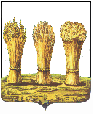                                  ПЕНЗЕНСКАЯ ГОРОДСКАЯ ДУМА_____________________________________________________________________                                                       РЕШЕНИЕ26.05.2017                                                                                                                 № 704-34/6Отчет об исполнении бюджетагорода за 2016 годЗаслушав и обсудив отчет начальника Финансового управления города Пензы Завьялкиной О.В. об исполнении бюджета города за 2016 год, на основании п.1.2 ч.1 ст.22 Устава города Пензы, учитывая заключение о публичных слушаниях от 16 мая 2017г.Пензенская городская Дума решила:1. Утвердить отчет об исполнении бюджета города Пензы за 2016 год по доходам в сумме 10971456,02115 тыс.рублей, по расходам в сумме 11555851,94931 тыс.рублей  с превышением  расходов над доходами в сумме 584395,92816 тыс.рублей и со следующими показателями:1)  по доходам  бюджета города Пензы в сумме 10971456,02115 тыс. рублей, согласно приложению 1 к настоящему решению;2) по расходам бюджета города Пензы по ведомственной структуре расходов бюджета города Пензы, согласно приложению 2 к настоящему решению;3)  по расходам бюджета города Пензы по разделам и подразделам, целевым статьям, группам и подгруппам видов расходов классификации расходов бюджета, согласно приложению 3 к настоящему решению;4) по источникам финансирования дефицита бюджета в сумме 584395,92816 тыс.рублей, согласно приложению 4 к настоящему решению;5) по расходам бюджета города Пензы по целевым статьям (муниципальным программам и непрограммным направлениям деятельности), группам видов расходов, подгруппам видов расходов, разделам, подразделам классификации расходов бюджета, согласно приложению 5 к настоящему решению;6)  об использовании бюджетных ассигнований резервного фонда администрации города за 2016 год, согласно приложению 6 к настоящему  решению;7) о   состоянии   муниципального   долга   за 2016 год, согласно        приложению 7 к настоящему решению;8)  о кредитах, полученных администрацией города Пензы от кредитных организаций за 2016 год, согласно приложению 8 к настоящему решению.9) о погашении выданных  администрацией города  Пензы бюджетных кредитах МУП «Пензгорстройзаказчик» за 2016 год, согласно приложению 9 к настоящему решению.2.  Настоящее решение опубликовать в муниципальной газете «Пенза».3. Контроль за исполнением настоящего решения возложить на Финансовое управление города Пензы и постоянную комиссию городской Думы по бюджету, финансовой и налоговой политике.Глава города                                                                                                     В.П.Савельев3			Исполнение бюджета города Пензы за 2016 год по доходам(тыс.руб.)Заместитель председателя Пензенской городской Думы				                     	И.В.Краснов12                                                   Заместитель председателяПензенской городской Думы                                                                И.В.Краснов                                                             Приложение 3                                                                             к решению Пензенской                                                                   городской Думы                                                                                 от 26.05.2017 № 704-34/6Исполнение по расходам  бюджета города за 2016 год по разделам и подразделам, целевым статьям, группам и подгруппам видов расходов классификации расходов бюджета(тыс.руб.)Заместитель председателяПензенской городской Думы                                                                  И.В.КрасновПриложение 4к решению Пензенской городской Думы                                                                                                       от 26.05.2017 № 704-34/6Источники финансирования дефицита бюджета                                  тыс.руб.Заместитель председателяПензенской городской Думы				                     	И.В.КрасновИсполнение по расходам бюджета города за 2016 год по целевым статьям (муниципальным программам и непрограммным направлениям деятельности),  группам видов расходов, подгруппам видов расходов, разделам,подразделам классификации расходов(тыс.рублей)Заместитель председателя Пензенской городской Думы				           	И.В.Краснов  Приложение 6                                                                     к решению Пензенской                                                          городской Думы                                                                         от 26.05.2017 № 704-34/6ОТЧЕТоб использовании средств резервного фонда  администрации города за 2016 год     (тыс.руб.)Заместитель председателяПензенской городской Думы                                                                  И.В.КрасновПриложение 7к решению Пензенской городской Думы                                                                                                      от 26.05.2017 № 704-34/6ОТЧЕТо состоянии муниципального долгаза 2016 год								                    		(тыс. руб.)Заместитель председателяПензенской городской Думы				                      	И.В.КрасновПриложение 8к решению Пензенскойгородской Думы                                                                                                             от 26.05.2017 № 704-34/6Отчето кредитах, полученных администрацией г.Пензыот кредитных организаций за 2016 год                                                                                                                                 ( тыс.руб.)      Заместитель председателяПензенской городской Думы				           	        И.В. КрасновПриложение 9к решению Пензенской городской Думыот 26.05.2017 № 704-34/6Заместитель председателяПензенской городской Думы		                 		           	И.В.КрасновПриложение 1к решению Пензенской городской Думыот 26.05.2017 № 704-34/6Код по бюджетной классификацииНаименование показателяГодовые назначенияФактическое исполнение% исполнения к годовым назначениям000  1  00  00000  00  0000  000НАЛОГОВЫЕ И НЕНАЛОГОВЫЕ ДОХОДЫ4865956,276624482761,2637892,1000  1  01  00000  00  0000  000НАЛОГИ НА ПРИБЫЛЬ, ДОХОДЫ2390308,000002345314,6894998,1000  1  01  02000  01  0000  110Налог на доходы физических лиц2390308,000002345314,6894998,1000 1 01 02010 01 0000 110Налог на доходы физических лиц с доходов, источником которых является налоговый агент, за исключением доходов, в отношении которых исчисление и уплата налога осуществляются в соответствии со статьями 227, 2271 и 228 Налогового кодекса Российской Федерации2316392,000002255974,9485797,4000 1 01 02020 01 0000 110Налог на доходы физических лиц с доходов, полученных от осуществления деятельности физическими лицами, зарегистрированными в качестве индивидуальных предпринимателей, нотариусов, занимающихся частной практикой, адвокатов, учредивших адвокатские кабинеты и других лиц, занимающихся частной практикой в соответствии со статьей 227 Налогового Кодекса РФ45154,0000056696,77251125,6000 1 01 02030 01 0000 110Налог на доходы физических лиц с доходов,  полученных физическими лицами в соответствии со статьей 228 Налогового Кодекса Российской Федерации18735,0000013372,6542671,4000 1 01 02040 01 0000 110Налог на доходы физических лиц в виде фиксированных авансовых платежей с доходов, полученных физическими лицами, являющимися иностранными гражданами, осуществляющими трудовую деятельность по найму у физических лиц на основании патента в соответствии в соответствии со статьей 227.1 Налогового Кодекса Российской Федерации 10027,0000019270,31415192,2000  1  03  00000  00  0000  000НАЛОГИ НА ТОВАРЫ (РАБОТЫ, УСЛУГИ), РЕАЛИЗУЕМЫЕ НА ТЕРРИТОРИИ РОССИЙСКОЙ ФЕДЕРАЦИИ21077,5000021996,17259104,4000  1  03  02000  01  0000  110Акцизы по подакцизным товарам (продукции), производимым на территории Российской Федерации21077,5000021996,17259104,4000  1  03  02230  01  0000  110Доходы от уплаты акцизов на дизельное топливо, подлежащие распределению между бюджетами субъектов Российской Федерации и местными бюджетами с учетом установленных дифференцированных нормативов отчислений в местные бюджеты6645,135007519,59132113,2000  1  03  02240  01  0000  110Доходы от уплаты акцизов на моторные масла для дизельных и (или) карбюраторных (инжекторных) двигателей, подлежащие распределению между бюджетами субъектов Российской Федерации и местными бюджетами с учетом установленных дифференцированных нормативов отчислений в местные бюджеты107,34700114,78310106,9000  1  03  02250  01  0000  110Доходы от уплаты акцизов на автомобильный бензин, подлежащие распределению между бюджетами субъектов Российской Федерации и местными бюджетами с учетом установленных дифференцированных нормативов отчислений в местные бюджеты15250,1730015475,54966101,5000  1  03  02260  01  0000  110Доходы от уплаты акцизов на прямогонный бензин, подлежащие распределению между бюджетами субъектов Российской Федерации и местными бюджетами с учетом установленных дифференцированных нормативов отчислений в местные бюджеты-925,15500-1113,75149120,4000  1  05  00000  00  0000  000НАЛОГИ НА СОВОКУПНЫЙ ДОХОД393628,00000359607,1290091,4000  1  05  02000  02  0000  110Единый налог на вмененный доход для отдельных видов деятельности376562,00000342540,8957591,0000  1  05  03000  01  0000  110Единый сельскохозяйственный налог500,00000500,03213100,0000  1 05  04000  02   0000  110Налог, взимаемый в связи с применением патентной системы налогообложения16566,0000016566,20112100,0000  1  06  00000  00  0000  000НАЛОГИ НА ИМУЩЕСТВО729597,60000583652,4811480,0000  1  06  01000  00  0000  110Налог на имущество физических лиц236766,00000168570,0390971,2000  1  06  06000  00  0000  110Земельный налог492831,60000415082,4420584,2000  1  06  06030 00  0000  110Земельный налог с организаций365131,60000315075,2932786,3000  1  06  06040  00  0000  110Земельный налог с физических лиц127700,00000100007,1487878,3000  1  08  00000  00  0000  000ГОСУДАРСТВЕННАЯ ПОШЛИНА75594,6000075595,53788100,0000  1  08  03000  01  0000  110Государственная пошлина по делам, рассматриваемым в судах общей юрисдикции, мировыми судьями74000,0000074000,93788100,0182  1  08  03010  01  0000  110 Государственная пошлина по делам, рассматриваемым в судах общей юрисдикции, мировыми судьями (за исключением Верховного Суда Российской Федерации)74000,0000074000,93788100,0000  1  08  07000  01  0000  110Государственная пошлина за государственную регистрацию, а также за совершение прочих юридически значимых действий1594,600001594,60000100,0000  1  08  07150  01  0000  110Государственная пошлина за выдачу разрешения на установку рекламной конструкции1393,000001393,00000100,0000  1  08  07170  01  0000  110Государственная пошлина за выдачу специального разрешения на движение по автомобильным дорогам транспортных средств, осуществляющих перевозки опасных, тяжеловесных и (или) крупногабаритных грузов201,60000201,60000100,0000  1  09  00000  00  0000  000ЗАДОЛЖЕННОСТЬ И ПЕРЕРАСЧЕТЫ ПО ОТМЕНЕННЫМ НАЛОГАМ, СБОРАМ И ИНЫМ ОБЯЗАТЕЛЬНЫМ ПЛАТЕЖАМ5,930005,96656100,6000  1  11  00000  00  0000  000ДОХОДЫ ОТ ИСПОЛЬЗОВАНИЯ ИМУЩЕСТВА, НАХОДЯЩЕГОСЯ В ГОСУДАРСТВЕННОЙ И МУНИЦИПАЛЬНОЙ СОБСТВЕННОСТИ695970,61862546975,7687078,6000  1  11  01040  04  0000  120Доходы в виде прибыли, приходящейся на доли в уставных (складочных) капиталах хозяйственных товариществ и обществ, или дивидендов по акциям, принадлежащим городским округам2512,700002512,69932100,0000  1  11  03040  04  0000  120Проценты, полученные от предоставления бюджетных кредитов внутри страны за счет средств бюджетов городских округов217,00000217,09259100,0000  1  11  05000  00  0000  120Доходы, получаемые в виде арендной либо иной платы за передачу в возмездное пользование государственного и муниципального имущества (за исключением имущества бюджетных и автономных учреждений, а также имущества государственных и муниципальных унитарных предприятий, в том числе казенных)687337,67862538342,6887778,3000  1  11  05012  04  0000  120Доходы, получаемые в виде арендной платы за земельные участки, государственная собственность на которые не разграничена и которые расположены в границах городских округов, а также средства от продажи права на заключение договоров аренды указанных земельных участков632434,53462483439,4701976,4000  1  11  05034  04  0000  120Доходы от сдачи в аренду имущества, находящегося в оперативном управлении органов управления городских округов и созданных ими учреждений (за исключением имущества муниципальных бюджетных и автономных учреждений)11542,1440011542,19248100,0000 1 11105070 00 0000 120Доходы от сдачи в аренду имущества, составляющего государственную ( муниципальную) казну(за исключением земельных участков)43361,0000043361,02610100,0000 1 1105092 04 0000 120Доходы от предоставления на платной основе парковок(парковочных мест)414,94000414,94000100,0000  1  11  07000  00  0000  120Платежи от государственных и муниципальных унитарных предприятий5488,300005488,34802100,0000  1  11  07014  04  0000  120Доходы от перечисления части прибыли, остающейся после уплаты налогов и иных обязательных платежей муниципальных унитарных предприятий, созданных городскими округами5488,300005488,34802100,0000  1  12  00000  00  0000  000ПЛАТЕЖИ ПРИ ПОЛЬЗОВАНИИ ПРИРОДНЫМИ РЕСУРСАМИ28991,0000028991,01430100,0000  1  12  01000  01  0000  120Плата за негативное воздействие на окружающую среду28991,0000028991,01430100,0000  1  13  00000  00  0000  000ДОХОДЫ ОТ ОКАЗАНИЯ ПЛАТНЫХ УСЛУГ (РАБОТ) И КОМПЕНСАЦИИ ЗАТРАТ ГОСУДАРСТВА12791,0080012791,02937100,0000  1  14  00000  00  0000  000ДОХОДЫ ОТ ПРОДАЖИ МАТЕРИАЛЬНЫХ И НЕМАТЕРИАЛЬНЫХ АКТИВОВ312694,16000312694,50817100,0000  1  14  01000  00  0000  410Доходы от продажи квартир560,00000560,00000100,0000  1  14  02000  00  0000  000Доходы от реализации имущества, находящегося в государственной и муниципальной собственности (за исключением движимого имущества бюджетных и   автономных учреждений, а также имущества государственных и муниципальных унитарных предприятий, в том числе казенных)171867,70000171867,94766100,0000  1  14  06000  00  0000  430Доходы от продажи земельных участков, находящихся в государственной и муниципальной собственности 140266,46000140266,56051100,0000  1  15  00000  00  0000  000АДМИНИСТРАТИВНЫЕ ПЛАТЕЖИ И СБОРЫ966,86000966,86010100,0000  1  15  02040  04  0000  140Платежи, взимаемые органами местного самоуправления (организациями) городских округов за выполнение определенных функций966,86000966,86010100,0000  1  16  00000  00  0000  000ШТРАФЫ, САНКЦИИ, ВОЗМЕЩЕНИЕ УЩЕРБА99753,4000099753,43898100,0000  1  16  03000  00  0000  140Денежные взыскания (штрафы) за нарушение законодательства о налогах и сборах1455,400001455,43389100,0000  1  16  06000  01  0000  140Денежные взыскания (штрафы) за нарушение законодательства о применении контрольно-кассовой техники при осуществлении наличных денежных расчетов и (или) расчетов с использованием платежных карт426,00000425,98328100,0000  1  16  08000  01  0000  140Денежные взыскания (штрафы) за административные правонарушения в области государственного регулирования производства и оборота этилового спирта, алкогольной, спиртосодержащей и табачной продукции3059,338003059,33959100,0000  1  16  18000  00  0000  140Денежные взыскания (штрафы) за нарушение бюджетного законодательства РФ19,0000019,00000100,0000  1  16  21000  00  0000  140Денежные взыскания (штрафы) и иные суммы, взыскиваемые с лиц, виновных в совершении преступлений, и в возмещение ущерба имуществу, зачисляемые в  бюджеты  городских округов3553,000003553,00777100,0000  1  16  23000  00  0000  140Доходы от возмещения ущерба при возникновении страховых случаев11,3990011,39900100,0000  1  16  25000  00  0000  140Денежные взыскания (штрафы) за нарушение законодательства о недрах, об особо охраняемых природных территориях, об охране и использовании животного мира, об экологической экспертизе, в области охраны окружающей среды, земельного законодательства, лесного законодательства, водного законодательства8943,734008943,77609100,0000  1  16  28000  01  0000  140Денежные взыскания (штрафы) за нарушение законодательства в области обеспечения санитарно-эпидемиологического благополучия человека и законодательства в сфере защиты прав потребителей8864,813008864,81457100,0000  1  16  30000  01  0000  140Денежные взыскания (штрафы) за правонарушения в области дорожного движения1232,987001232,98869100,0000  1  16  33040  04  0000  140Денежные взыскания (штрафы) за нарушение законодательства Российской Федерации о размещении заказов на поставки товаров, выполнение работ, оказание услуг для нужд городских округов434,17200434,17300100,0000  1  16  37030  04  0000  140Поступления  сумм в возмещение вреда, причиняемого автомобильным дорогам местного значения транспортными средствами, осуществляющими перевозки тяжеловесных  и (или) крупногабаритных грузов164,05400164,05433100,0000  1  16  41000  01  0000  140Денежные взыскания(штрафы ) за нарушение законодательства Российской Федерации об электроэнергетике1562,766001562,76667100,0000  1  16  43000  04  0000  140Денежные взыскания (штрафы) за нарушение законодательства Российской Федерации об административных правонарушениях, предусмотренные статьей 20.25 Кодекса Российской Федерации об административных правонарушениях7609,824007609,59884100,0000  1  16  45000  01  0000  140Денежные взыскания (штрафы) за нарушение законодательства Российской Федерации о промышленной безопасности8332,722008332,72233100,0000  1  16  51000  02  0000  140Денежные взыскания (штрафы), установленные законами субъектов Российской Федерации за несоблюдение муниципальных правовых актов3215,246003215,24818100,0000  1  16  90000  00  0000  140Прочие поступления от денежных взысканий (штрафов) и иных сумм в возмещение ущерба50868,9450050869,13275100,0000  1  17  00000  00  0000  000ПРОЧИЕ НЕНАЛОГОВЫЕ ДОХОДЫ104577,6000094416,6675090,3000  1  17  01040  04  0000  180Невыясненные поступления, зачисляемые в бюджеты городских округов0,0000039,71572000  1  17  05040  04  0000  180Прочие неналоговые доходы бюджетов городских округов104577,6000094376,9517890,2000  2  00  00000  00  0000  000БЕЗВОЗМЕЗДНЫЕ ПОСТУПЛЕНИЯ6900502,255736488694,7573794,0000  2  02  00000  00  0000  000Безвозмездные поступления от других бюджетов бюджетной системы Российской Федерации6931179,454106524371,9557494,1000  2  02  01000  00  0000  151Дотации бюджетам бюджетной системы Российской Федерации 135224,98800135224,98800100,0000  2  02  01001  00  0000  151Дотации на выравнивание бюджетной обеспеченности125350,88800125350,88800100,0000  2  02  01001  04  0000  151Дотации бюджетам городских округов на выравнивание бюджетной обеспеченности125350,88800125350,88800100,0000 2 02 01003 00 0000 151Дотации бюджетам на поддержку мер по обеспечению сбалансированности бюджетов9874,100009874,10000100,0000 2 02 01003 04 0000 151Дотации бюджетам городских округов на поддержку мер по обеспечению  сбалансированности бюджетов9874,100009874,10000100,0000  2  02  02000  00  0000  151Субсидии бюджетам бюджетной системы Российской Федерации (межбюджетные субсидии)1449151,823101106843,6116876,4000  2  02  02051  00  0000  151Субсидии бюджетам  на реализацию федеральных целевых программ15927,7510015927,75100100,0000  2  02  02051  04  0000  151Субсидии бюджетам городских округов на реализацию федеральных целевых программ15927,7510015927,75100100,0000  2  02  02088  00  0000  151Субсидии бюджетам муниципальных образований на обеспечение мероприятий по капитальному ремонту многоквартирных домов, переселению граждан из аварийного жилищного фонда и модернизации систем коммунальной инфраструктуры за счет средств, поступивших от государственной корпорации - Фонда содействия реформированию жилищно-коммунального хозяйства501683,66400501683,66400100,0000  2  02  02088  04  0000  151Субсидии бюджетам городских округов на обеспечение мероприятий по капитальному ремонту многоквартирных домов, переселению граждан из аварийного жилищного фонда и модернизации систем коммунальной инфраструктуры  за счет средств, поступивших от государственной корпорации - Фонда содействия реформированию жилищно-коммунального хозяйства501683,66400501683,66400100,0000  2  02  02088  04  0002  151Субсидии бюджетам городских округов на обеспечение мероприятий по  переселению граждан из аварийного жилищного фонда за счет средств, поступивших от государственной корпорации - Фонда содействия реформированию жилищно-коммунального хозяйства501683,66400501683,66400100,0000  2  02  02089  00  0000  151Субсидии бюджетам муниципальных образований на обеспечение мероприятий по капитальному ремонту многоквартирных домов, переселению граждан из аварийного жилищного фонда и модернизации систем коммунальной инфраструктуры за счет средств бюджетов132412,70890132412,70890100,0000  2  02  02089  04  0000  151Субсидии бюджетам городских округов на обеспечение мероприятий по капитальному ремонту многоквартирных домов, переселению граждан из аварийного жилищного фонда и модернизации систем коммунальной инфраструктуры за счет средств бюджетов132412,70890132412,70890100,0000  2  02  02089  04  0002  151Субсидии бюджетам городских округов на обеспечение мероприятий по  переселению граждан из аварийного жилищного фонда за счет средств бюджетов132412,70890132412,70890100,0000 2 02 02207 00 0000 151Субсидии бюджетам на реализацию мероприятий государственной программы Российской Федерации "Доступная среда" на 2011-2020 годы3403,300003403,30000100,0000 2 02 02207 04 0000 151Субсидии бюджетам городских округов на реализацию мероприятий государственной программы Российской Федерации "Доступная среда" на 2011-2020 годы3403,300003403,30000100,0000  2  02  02999  00  0000  151Прочие субсидии795724,39920453416,1877857,0000  2  02  02999  04  0000  151Прочие субсидии бюджетам городских округов795724,39920453416,1877857,0000  2  02  03000  00  0000  151Субвенции бюджетам бюджетной системы Российской Федерации 4824744,243004772055,9352698,9000 2 02 03007 00 0000 151Субвенции бюджетам на составление (изменение) списков кандидатов в присяжные заседатели федеральных судов общей юрисдикции в Российской Федерации293,80000257,4145087,6000 2 02 03007 04 0000 151Субвенции бюджетам городских округов на составление (изменение) списков кандидатов в присяжные заседатели федеральных судов общей юрисдикции в Российской Федерации293,80000257,4145087,6000  2  02  03022  00  0000  151Субвенции бюджетам муниципальных образований на предоставление гражданам субсидий на оплату жилого помещения и коммунальных услуг71931,0000071930,92300100,0000  2  02  03022  04  0000  151Субвенции бюджетам городских округов на предоставление гражданам  субсидий на оплату жилого помещения и коммунальных услуг71931,0000071930,92300100,0000  2  02  03024  00  0000  151Субвенции местным бюджетам на выполнение передаваемых полномочий субъектов Российской Федерации4618037,493004614089,6049299,9000  2  02  03024  04  0000  151Субвенции бюджетам городских округов на выполнение передаваемых полномочий субъектов Российской Федерации4618037,493004614089,6049299,9000  2  02  03090  00  0000  151Субвенции бюджетам муниципальных образований на осуществление ежемесячной денежной выплаты, назначаемой в случае рождения третьего ребенка или последующих детей до достижения ребенком возраста трех лет72012,1010072012,10100100,0000  2  02  03090  04  0000  151Субвенции бюджетам городских округов на осуществление ежемесячной денежной выплаты, назначаемой в случае рождения третьего ребенка или последующих детей до достижения ребенком возраста трех лет72012,1010072012,10100100,0000  2  02  03121  00  0000  151Субвенции бюджетам на проведение Всероссийской сельскохозяйственной переписи в 2016 году698,60000170,4665024,4000  2  02  03121  04  0000  151Субвенции бюджетам городских округов на проведение Всероссийской сельскохозяйственной переписи в 2016 году698,60000170,4665024,4000 2 02 03123 00 0000 151Субвенции бюджетам на осуществление переданных полномочий Российской Федерации по предоставлению отдельных мер социальной поддержки граждан, подвергшихся воздействию радиации8681,749008681,74900100,0000 2 02 03123 04 0000 151Субвенции бюджетам городских округов на осуществление переданных полномочий Российской Федерации по предоставлению отдельных мер социальной поддержки граждан, подвергшихся воздействию радиации8681,749008681,74900100,0000 2 02 03143 00 0000 151Субвенции бюджетам муниципальных образований на компенсацию отдельным категориям граждан оплаты взноса на капитальный ремонт общего имущества в многоквартирном доме53089,500004913,676349,3000 2 02 03143 04 0000 151Субвенции бюджетам городских округов на компенсацию  отдельным категориям граждан оплаты взноса на капитальный ремонт общего имущества в многоквартирном доме53089,500004913,676349,3000  2  02  04000  00  0000  151Иные межбюджетные трансферты522058,40000510247,4208097,7000 2 02 04025 00 0000 151Межбюджетные трансферты, передаваемые бюджетам на комплектование книжных фондов библиотек муниципальных образований и государственных библиотек городов Москвы и Санкт-Петербурга157,20000157,20000100,0000 2 02 04025 04 0000 151Межбюджетные трансферты, передаваемые бюджетам городских округов на комплектование книжных фондов библиотек муниципальных образований157,20000157,20000100,0000 2 02 04060 00 0000 151Межбюджетные трансферты, передаваемые бюджетам на реализацию мероприятий по подготовке и проведению чемпионата мира по футболу в 2018 году в Российской Федерации в целях строительства и/или реконструкции спортивных объектов, а также развития метрополитенов в г.Санкт-Петербурге и г.Нижнем Новгороде15000,000003189,0208021,3000 2 02 04060 04 0000 151Межбюджетные трансферты, передаваемые бюджетам городских округов на реализацию мероприятий по подготовке и проведению чемпионата мира по футболу в 2018 году в Российской Федерации в целях строительства и/или реконструкции спортивных объектов, а также развития метрополитенов в г.Санкт - Петербурге и г. Нижнем Новгороде15000,000003189,0208021,3000 2 02 04081 00 0000 151Межбюджетные трансферты, передаваемые бюджетам  на финансовое обеспечение мероприятий по временному социально-бытовому обустройству лиц,вынужденно покинувших территорию Украины и находящихся в пунктах временного размещения17,6000017,60000100,0000 2 02 04081 04 0000 151Межбюджетные трансферты, передаваемые бюджетам городских округов на финансовое обеспечение мероприятий по временному социально-бытовому обустройству лиц,вынужденно покинувших территорию Украины и находящихся в пунктах временного размещения17,6000017,60000100,0000 2 02 04095 00 0000 151Межбюджетные трансферты, передаваемые бюджетам на реализацию мероприятий региональных программ в сфере дорожного хозяйства, включая проекты, реализуемые с применением механизмов государственно-частного партнерства, и строительство, реконструкцию и ремонт уникальных искусственных дорожных сооружений по решениям правительства Российской Федерации355025,00000355025,00000100,0000 2 02 04095 04 0000 151Межбюджетные трансферты, передаваемые бюджетам городских округов на реализацию мероприятий региональных программ в сфере дорожного хозяйства, включая проекты, реализуемые с применением механизмов государственно-частного партнерства, и строительство, реконструкцию и ремонт уникальных искусственных дорожных сооружений по решениям правительства Российской Федерации355025,00000355025,00000100,0000  2  02  04999  00  0000  151Прочие межбюджетные трансферты, передаваемые бюджетам151858,60000151858,60000100,0000  2  02  04999  04  0000  151Прочие межбюджетные трансферты, передаваемые бюджетам городских округов151858,60000151858,60000100,0000 2 07 00000 00 0000 180Прочие безвозмездные поступления 10300,000005300,0000051,5000 2 07 04000 04 0000 180Прочие безвозмездные поступления в бюджеты городских округов 10300,000005300,0000051,5000 2 07 04010 04 0000 180Безвозмездные поступления от физических и юридических лиц на финансовое обеспечение дорожной деятельности, в том числе добровольных пожертвований, в отношении автомобильных дорог общего пользования местного значения городских округов10300,000005300,0000051,5000  2  18  00000  00  0000  180Доходы бюджетов бюджетной системы Российской Федерации от возврата организациями остатков субсидий прошлых лет140,73856140,73856100,0000  2  18  04030  04  0000  180Доходы бюджетов городских округов от возврата иными организациями остатков субсидий прошлых лет140,73856140,73856100,0000  2  19  00000  00  0000  000Возврат остатков субсидий, субвенций и иных межбюджетных трансфертов, имеющих целевое назначение, прошлых лет-41117,93693-41117,93693100,0000  2  19  04000  04  0000  151Возврат остатков субсидий, субвенций и иных межбюджетных трансфертов, имеющих целевое назначение, прошлых лет из бюджетов городских округов-41117,93693-41117,93693100,0000  8  50  00000  00  0000  000Итого доходов11766458,5323510971456,0211593,2Приложение 2к решению Пензенской  городской Думыот 26.05.2017 № 704-34/6Исполнение по расходам бюджета города Пензы по ведомственной структуре расходов бюджета города Пензы                                                                                                                                                                                                                                               за 2016 годИсполнение по расходам бюджета города Пензы по ведомственной структуре расходов бюджета города Пензы                                                                                                                                                                                                                                               за 2016 годИсполнение по расходам бюджета города Пензы по ведомственной структуре расходов бюджета города Пензы                                                                                                                                                                                                                                               за 2016 годИсполнение по расходам бюджета города Пензы по ведомственной структуре расходов бюджета города Пензы                                                                                                                                                                                                                                               за 2016 годИсполнение по расходам бюджета города Пензы по ведомственной структуре расходов бюджета города Пензы                                                                                                                                                                                                                                               за 2016 годИсполнение по расходам бюджета города Пензы по ведомственной структуре расходов бюджета города Пензы                                                                                                                                                                                                                                               за 2016 годИсполнение по расходам бюджета города Пензы по ведомственной структуре расходов бюджета города Пензы                                                                                                                                                                                                                                               за 2016 годИсполнение по расходам бюджета города Пензы по ведомственной структуре расходов бюджета города Пензы                                                                                                                                                                                                                                               за 2016 годИсполнение по расходам бюджета города Пензы по ведомственной структуре расходов бюджета города Пензы                                                                                                                                                                                                                                               за 2016 годИсполнение по расходам бюджета города Пензы по ведомственной структуре расходов бюджета города Пензы                                                                                                                                                                                                                                               за 2016 годИсполнение по расходам бюджета города Пензы по ведомственной структуре расходов бюджета города Пензы                                                                                                                                                                                                                                               за 2016 годИсполнение по расходам бюджета города Пензы по ведомственной структуре расходов бюджета города Пензы                                                                                                                                                                                                                                               за 2016 годИсполнение по расходам бюджета города Пензы по ведомственной структуре расходов бюджета города Пензы                                                                                                                                                                                                                                               за 2016 годИсполнение по расходам бюджета города Пензы по ведомственной структуре расходов бюджета города Пензы                                                                                                                                                                                                                                               за 2016 годИсполнение по расходам бюджета города Пензы по ведомственной структуре расходов бюджета города Пензы                                                                                                                                                                                                                                               за 2016 годИсполнение по расходам бюджета города Пензы по ведомственной структуре расходов бюджета города Пензы                                                                                                                                                                                                                                               за 2016 год(тыс.руб.)№ п/пНаименованиеПрППрПРзПрПрПрЦСРЦСРВРВРБюджетБюджетИсполненоИсполнено1Администрация города Пензы901901158884,497158884,497154443,79917154443,79917Общегосударственные вопросы90190101143771,38143771,38141593,49172141593,49172Функционирование Правительства Российской Федерации, высших исполнительных органов государственной власти субъектов Российской Федерации, местных администраций90190101040404133941,2133941,2132337,53977132337,53977Глава местной администрации (исполнительно-распорядительного органа муниципального образования)9019010104040494 0 00 0000094 0 00 000002576,62576,62576,397982576,39798Реализация органами местного самоуправления муниципальных функций9019010104040494 1 00 0000094 1 00 000002576,62576,62576,397982576,39798Руководство и управление в сфере установленных функций9019010104040494 1 00 8800094 1 00 880002576,62576,62576,397982576,39798Расходы на выплаты по оплате труда работников органов местного самоуправления9019010104040494 1 00 8810094 1 00 881002576,62576,62576,397982576,39798Расходы на выплаты персоналу государственных (муниципальных) органов9019010104040494 1 00 8810094 1 00 881001201202576,62576,62576,397982576,39798Обеспечение деятельности органов местного самоуправления9019010104040495 0 00 0000095 0 00 00000125629,1125629,1124025,75935124025,75935Реализация органами местного самоуправления муниципальных функций9019010104040495 1 00 0000095 1 00 00000123315,9123315,9121725,68423121725,68423Руководство и управление в сфере установленных функций9019010104040495 1 00 8800095 1 00 88000123315,9123315,9121725,68423121725,68423Расходы на выплаты по оплате труда работников органов местного самоуправления9019010104040495 1 00 8810095 1 00 8810096423,096423,096285,7470596285,74705Расходы на выплаты персоналу государственных (муниципальных) органов9019010104040495 1 00 8810095 1 00 8810012012096423,096423,096285,7470596285,74705Расходы на обеспечение функций органов местного самоуправления9019010104040495 1 00 8820095 1 00 8820026892,926892,925439,9371825439,93718Расходы на выплаты персоналу государственных (муниципальных) органов9019010104040495 1 00 8820095 1 00 88200120120454,0454,0400,52428400,52428Иные закупки товаров, работ и услуг для обеспечения государственных (муниципальных) нужд9019010104040495 1 00 8820095 1 00 8820024024023730,023730,022336,3303222336,33032Исполнение судебных актов9019010104040495 1 00 8820095 1 00 88200830830222,8222,8222,8222,8Уплата налогов, сборов и иных платежей9019010104040495 1 00 8820095 1 00 882008508502486,12486,12480,282582480,28258Межбюджетные трансферты9019010104040495 3 00 0000095 3 00 000002313,22313,22300,075122300,07512Субвенции на исполнение государственных полномочий по управлению охраной труда9019010104040495 3 00 7402095 3 00 740201748,71748,71735,658731735,65873Расходы на выплаты персоналу государственных (муниципальных) органов9019010104040495 3 00 7402095 3 00 740201201201554,21554,21542,786881542,78688Иные закупки товаров, работ и услуг для обеспечения государственных (муниципальных) нужд9019010104040495 3 00 7402095 3 00 74020240240194,5194,5192,87185192,87185Субвенции на исполнение государственных полномочий Пензенской области по созданию и организации комиссий по делам несовершеннолетних и защите их прав9019010104040495 3 00 7551095 3 00 75510554,7554,7554,63639554,63639Расходы на выплаты персоналу государственных (муниципальных) органов9019010104040495 3 00 7551095 3 00 75510120120554,7554,7554,63639554,63639Субвенции на обеспечение предоставления жилых помещений детям-сиротам и детям, оставшимся без попечения родителей, и лицам из числа детей-сирот и детей, оставшихся без попечения родителей9019010104040495 3 00 R082095 3 00 R08209,89,89,789,78Иные закупки товаров, работ и услуг для обеспечения государственных (муниципальных) нужд9019010104040495 3 00 R082095 3 00 R08202402409,89,89,789,78Другие вопросы в области деятельности органов местного самоуправления9019010104040496 0 00 0000096 0 00 00000176,3176,3176,288176,288Реализация органами местного самоуправления муниципальных функций9019010104040496 1 00 0000096 1 00 00000176,3176,3176,288176,288Руководство и управление в сфере установленных функций9019010104040496 1 00 8800096 1 00 88000176,3176,3176,288176,288Расходы на выплату единовременного пособия при выходе на пенсию за выслугу лет9019010104040496 1 00 8830096 1 00 88300176,3176,3176,288176,288Расходы на выплаты персоналу государственных (муниципальных) органов9019010104040496 1 00 8830096 1 00 88300120120176,3176,3176,288176,288Иные непрограммные расходы органов местного самоуправления города Пензы9019010104040499 0 00 0000099 0 00 000005559,25559,25559,094445559,09444Кредиторская задолженность9019010104040499 9 00 0000099 9 00 000005559,25559,25559,094445559,09444Руководство и управление в сфере установленных функций9019010104040499 9 00 8800099 9 00 880005559,25559,25559,094445559,09444Расходы на обеспечение функций органов местного самоуправления9019010104040499 9 00 8820099 9 00 882005559,25559,25559,094445559,09444Иные закупки товаров, работ и услуг для обеспечения государственных (муниципальных) нужд9019010104040499 9 00 8820099 9 00 882002402405559,25559,25559,094445559,09444Судебная система90190101050505293,8293,8257,4145257,4145Непрограммные направления деятельности в области общегосударственных вопросов9019010105050598 0 00 0000098 0 00 00000293,8293,8257,4145257,4145Межбюджетные трансферты9019010105050598 3 00 0000098 3 00 00000293,8293,8257,4145257,4145Субвенции на осуществление полномочий по составлению (изменению) списков кандидатов в присяжные заседатели федеральных судов общей юрисдикции в Российской Федерации9019010105050598 3 00 5120098 3 00 51200293,8293,8257,4145257,4145Иные закупки товаров, работ и услуг для обеспечения государственных (муниципальных) нужд9019010105050598 3 00 5120098 3 00 51200240240293,8293,8257,4145257,4145Обеспечение проведения выборов и референдумов90190101070707806,38806,38806,37943806,37943Другие вопросы в области деятельности органов местного самоуправления9019010107070796 0 00 0000096 0 00 00000806,38806,38806,37943806,37943Реализация органами местного самоуправления муниципальных функций9019010107070796 1 00 0000096 1 00 00000806,38806,38806,37943806,37943Проведение выборов в представительные органы местного самоуправления9019010107070796 1 00 23060 96 1 00 23060 806,38806,38806,37943806,37943Иные закупки товаров, работ и услуг для обеспечения государственных (муниципальных) нужд9019010107070796 1 00 23060 96 1 00 23060 240240806,38806,38806,37943806,37943Другие общегосударственные вопросы901901011313138730,08730,08192,158028192,15802Муниципальная программа "Обеспечение управления муниципальной собственностью города Пензы на 2015-2020 годы"9019010113131306 0 00 0000006 0 00 000006278,06278,05982,25982,2Основное мероприятие "Выкуп (изъятие) земельных участков, движимого и недвижимого имущества для муниципальных нужд"9019010113131306 0 11 0000006 0 11 000006278,06278,05982,25982,2Расходы на выкуп (изъятие) земельных участков, движимого и недвижимого имущества для муниципальных нужд9019010113131306 0 11 2642006 0 11 264206278,06278,05982,25982,2Иные закупки товаров, работ и услуг для обеспечения государственных (муниципальных) нужд9019010113131306 0 11 2642006 0 11 264202402406278,06278,05982,25982,2Другие вопросы в области деятельности органов местного самоуправления9019010113131396 0 00 0000096 0 00 000002279,12279,12038,40062038,4006Реализация органами местного самоуправления муниципальных функций9019010113131396 1 00 0000096 1 00 000002279,12279,12038,40062038,4006Расходы на уплату взносов в ассоциацию муниципальных образований9019010113131396 1 00 2303096 1 00 230302279,12279,12038,40062038,4006Уплата налогов, сборов и иных платежей9019010113131396 1 00 2303096 1 00 230308508502279,12279,12038,40062038,4006Иные непрограммные расходы органов местного самоуправления города Пензы9019010113131399 0 00 0000099 0 00 00000172,9172,9171,55742171,55742Исполнение судебных актов9019010113131399 4 00 0000099 4 00 00000172,9172,9171,55742171,55742Исполнение судебных решений9019010113131399 4 00 9030099 4 00 90300172,9172,9171,55742171,55742Исполнение судебных актов9019010113131399 4 00 9030099 4 00 90300830830172,9172,9171,55742171,55742Национальная экономика901901041234,71234,71234,71234,7Другие вопросы в области национальной экономики901901041212121234,71234,71234,71234,7Иные непрограммные расходы органов местного самоуправления города Пензы9019010412121299 0 00 0000099 0 00 000001234,71234,71234,71234,7Кредиторская задолженность9019010412121299 9 00 0000099 9 00 000001234,71234,71234,71234,7Расходы на подготовку документации по планировке территорий города Пензы9019010412121299 9 00 2171099 9 00 217101234,71234,71234,71234,7Иные закупки товаров, работ и услуг для обеспечения государственных (муниципальных) нужд9019010412121299 9 00 2171099 9 00 217102402401234,71234,71234,71234,7Жилищно-коммунальное хозяйство9019010513760,41713760,41711506,2519811506,25198Жилищное хозяйство9019010501010111565,01711565,0179311,0179311,017Непрограммные направления деятельности в области жилищного хозяйства9019010501010185 0 00 0000085 0 00 0000011565,01711565,0179311,0179311,017Реализация муниципальных адресных программ9019010501010185 2 00 0000085 2 00 000005100,9575100,9574179,4294179,429Обеспечение мероприятий по переселению граждан из аварийного жилищного фонда, в том числе переселению граждан из аварийного жилищного фонда с учетом необходимости развития малоэтажного жилищного строительства за счет средств бюджета города Пензы9019010501010185 2 00 S960285 2 00 S96025100,9575100,9574179,4294179,429Бюджетные инвестиции9019010501010185 2 00 S960285 2 00 S96024104105100,9575100,9574179,4294179,429Межбюджетные трансферты9019010501010185 3 00 0000085 3 00 000006464,066464,065131,5885131,588Обеспечение мероприятий по переселению граждан из аварийного жилищного фонда, в том числе переселению граждан из аварийного жилищного фонда с учетом необходимости развития малоэтажного жилищного строительства за счет средств государственной корпорации-Фонд содействия реформированию жилищно-коммунального хозяйства9019010501010185 3 00 0950285 3 00 095025188,825188,824086,734086,73Бюджетные инвестиции9019010501010185 3 00 0950285 3 00 095024104105188,825188,824086,734086,73Обеспечение мероприятий по переселению граждан из аварийного жилищного фонда, в том числе переселению граждан из аварийного жилищного фонда с учетом необходимости развития малоэтажного жилищного строительства за счет средств бюджета Пензенской области9019010501010185 3 00 0960285 3 00 096021275,241275,241044,8581044,858Бюджетные инвестиции9019010501010185 3 00 0960285 3 00 096024104101275,241275,241044,8581044,858Коммунальное хозяйство901901050202022195,42195,42195,234982195,23498Непрограммные направления деятельности в области коммунального хозяйства9019010502020286 0 00 0000086 0 00 000002195,42195,42195,234982195,23498Реализация муниципальных функций в области коммунального хозяйства9019010502020286 1 00 0000086 1 00 000002195,42195,42195,234982195,23498Компенсация затрат, связанных с эксплуатацией источников тепловой энергии9019010502020286 1 00 2157086 1 00 215702195,42195,42195,234982195,23498Субсидии некоммерческим организациям (за исключением государственных (муниципальных) учреждений)9019010502020286 1 00 2157086 1 00 215706306302195,42195,42195,234982195,23498Обслуживание государственного и муниципального долга90190113118,0118,0109,35547109,35547Обслуживание государственного внутреннего и муниципального долга90190113010101118,0118,0109,35547109,35547Другие вопросы в области деятельности органов местного самоуправления9019011301010196 0 00 0000096 0 00 00000118,0118,0109,35547109,35547Реализация органами местного самоуправления муниципальных функций9019011301010196 1 00 0000096 1 00 00000118,0118,0109,35547109,35547Процентные платежи по муниципальному долгу9019011301010196 1 00 2320096 1 00 23200118,0118,0109,35547109,35547Обслуживание муниципального долга9019011301010196 1 00 2320096 1 00 23200730730118,0118,0109,35547109,355472Пензенская городская Дума90290251518,451518,449819,3884649819,38846Общегосударственные вопросы9029020151518,451518,449819,3884649819,38846Функционирование высшего должностного лица субъекта Российской Федерации и муниципального образования902902010202022483,72483,72483,606832483,60683Глава муниципального образования9029020102020291 0 00 0000091 0 00 000002483,72483,72483,606832483,60683Реализация органами местного самоуправления муниципальных функций9029020102020291 1 00 0000091 1 00 000002483,72483,72483,606832483,60683Руководство и управление в сфере установленных функций9029020102020291 1 00 8800091 1 00 880002483,72483,72483,606832483,60683Расходы на выплаты по оплате труда работников органов местного самоуправления9029020102020291 1 00 8810091 1 00 881002483,72483,72483,606832483,60683Расходы на выплаты персоналу государственных (муниципальных) органов9029020102020291 1 00 8810091 1 00 881001201202483,72483,72483,606832483,60683Функционирование законодательных (представительных) органов государственной власти и представительных органов муниципальных образований9029020103030343337,843337,841663,2228341663,22283Депутаты представительного органа муниципального образования9029020103030392 0 00 0000092 0 00 000001576,51576,51545,194671545,19467Реализация органами местного самоуправления муниципальных функций9029020103030392 1 00 0000092 1 00 000001576,51576,51545,194671545,19467Руководство и управление в сфере установленных функций9029020103030392 1 00 8800092 1 00 880001576,51576,51545,194671545,19467Расходы на выплаты по оплате труда работников органов местного самоуправления9029020103030392 1 00 8810092 1 00 881001576,51576,51545,194671545,19467Расходы на выплаты персоналу государственных (муниципальных) органов9029020103030392 1 00 8810092 1 00 881001201201576,51576,51545,194671545,19467Обеспечение деятельности органов местного самоуправления9029020103030395 0 00 0000095 0 00 0000040966,0640966,0639322,8644939322,86449Реализация органами местного самоуправления муниципальных функций9029020103030395 1 00 0000095 1 00 0000040966,0640966,0639322,8644939322,86449Руководство и управление в сфере установленных функций9029020103030395 1 00 8800095 1 00 8800040966,0640966,0639322,8644939322,86449Расходы на выплаты по оплате труда работников органов местного самоуправления9029020103030395 1 00 8810095 1 00 8810019612,819612,819527,9987519527,99875Расходы на выплаты персоналу государственных (муниципальных) органов9029020103030395 1 00 8810095 1 00 8810012012019612,819612,819527,9987519527,99875Расходы на обеспечение функций органов местного самоуправления9029020103030395 1 00 8820095 1 00 8820021353,2621353,2619794,8657419794,86574Расходы на выплаты персоналу государственных (муниципальных) органов9029020103030395 1 00 8820095 1 00 8820012012013781,713781,713560,5843313560,58433Иные закупки товаров, работ и услуг для обеспечения государственных (муниципальных) нужд9029020103030395 1 00 8820095 1 00 882002402407477,467477,466140,184316140,18431Уплата налогов, сборов и иных платежей9029020103030395 1 00 8820095 1 00 8820085085094,194,194,097194,0971Иные непрограммные расходы органов местного самоуправления города Пензы9029020103030399 0 00 0000099 0 00 00000795,24795,24795,16367795,16367Кредиторская задолженность9029020103030399 9 00 0000099 9 00 00000795,24795,24795,16367795,16367Руководство и управление в сфере установленных функций9029020103030399 9 00 8800099 9 00 88000795,24795,24795,16367795,16367Расходы на обеспечение функций органов местного самоуправления9029020103030399 9 00 8820099 9 00 88200795,24795,24795,16367795,16367Иные закупки товаров, работ и услуг для обеспечения государственных (муниципальных) нужд9029020103030399 9 00 8820099 9 00 88200240240795,24795,24795,16367795,16367Обеспечение деятельности финансовых, налоговых и таможенных органов и органов финансового (финансово-бюджетного) надзора902902010606065696,95696,95672,55885672,5588Руководитель контрольно-счетной палаты муниципального образования и его заместители9029020106060693 0 00 0000093 0 00 000002150,32150,32150,146832150,14683Реализация органами местного самоуправления муниципальных функций9029020106060693 1 00 0000093 1 00 000002150,32150,32150,146832150,14683Руководство и управление в сфере установленных функций9029020106060693 1 00 8800093 1 00 880002150,32150,32150,146832150,14683Расходы на выплаты по оплате труда работников органов местного самоуправления9029020106060693 1 00 8810093 1 00 881002150,32150,32150,146832150,14683Расходы на выплаты персоналу государственных (муниципальных) органов9029020106060693 1 00 8810093 1 00 881001201202150,32150,32150,146832150,14683Обеспечение деятельности органов местного самоуправления9029020106060695 0 00 0000095 0 00 00000210,79210,79189,70569189,70569Реализация органами местного самоуправления муниципальных функций9029020106060695 1 00 0000095 1 00 00000210,79210,79189,70569189,70569Руководство и управление в сфере установленных функций9029020106060695 1 00 8800095 1 00 88000210,79210,79189,70569189,70569Расходы на обеспечение функций органов местного самоуправления9029020106060695 1 00 8820095 1 00 88200210,79210,79189,70569189,70569Расходы на выплаты персоналу государственных (муниципальных) органов9029020106060695 1 00 8820095 1 00 882001201200,60,60,60,6Иные закупки товаров, работ и услуг для обеспечения государственных (муниципальных) нужд9029020106060695 1 00 8820095 1 00 88200240240210,19210,19189,10569189,10569Аудиторы контрольно-счетной палаты муниципального образования9029020106060697 0 00 0000097 0 00 000003306,03306,03302,905613302,90561Реализация органами местного самоуправления муниципальных функций9029020106060697 1 00 0000097 1 00 000003306,03306,03302,905613302,90561Руководство и управление в сфере установленных функций9029020106060697 1 00 8800097 1 00 880003306,03306,03302,905613302,90561Расходы на выплаты по оплате труда работников органов местного самоуправления9029020106060697 1 00 8810097 1 00 881003306,03306,03302,905613302,90561Расходы на выплаты персоналу государственных (муниципальных) органов9029020106060697 1 00 8810097 1 00 881001201203306,03306,03302,905613302,90561Иные непрограммные расходы органов местного самоуправления города Пензы9029020106060699 0 00 0000099 0 00 0000029,8129,8129,8006729,80067Кредиторская задолженность9029020106060699 9 00 0000099 9 00 0000029,8129,8129,8006729,80067Руководство и управление в сфере установленных функций9029020106060699 9 00 8800099 9 00 8800029,8129,8129,8006729,80067Расходы на обеспечение функций органов местного самоуправления9029020106060699 9 00 8820099 9 00 8820029,8129,8129,8006729,80067Иные закупки товаров, работ и услуг для обеспечения государственных (муниципальных) нужд9029020106060699 9 00 8820099 9 00 8820024024029,8129,8129,8006729,800673Управление транспорта и связи города Пензы912912261310,616261310,616258314,83993258314,83993Национальная экономика91291204261310,616261310,616258314,83993258314,83993Транспорт91291204080808261310,616261310,616258314,83993258314,83993Муниципальная программа "Создание условий для предоставления транспортных услуг и организация транспортного обслуживания в городе Пензе на 2015-2020 годы"9129120408080807 0 00 0000007 0 00 00000240775,006240775,006237779,45352237779,45352Подпрограмма "Организация транспортного сообщения и развитие пассажирского транспорта общего пользования в городе Пензе"9129120408080807 1 00 0000007 1 00 00000196528,17196528,17194701,82687194701,82687Основное мероприятие "Возмещение затрат, связанных с перевозкой пассажиров и багажа городским наземным электрическим транспортом"9129120408080807 1 02 0000007 1 02 00000124327,9124327,9124327,9124327,9Расходы на возмещение затрат, связанных с перевозкой пассажиров и багажа городским наземным электрическим транспортом9129120408080807 1 02 2634007 1 02 26340124327,9124327,9124327,9124327,9Субсидии юридическим лицам (кроме некоммерческих организаций), индивидуальным предпринимателям, физическим лицам - производителям товаров, работ, услуг9129120408080807 1 02 2634007 1 02 26340810810124327,9124327,9124327,9124327,9Основное мероприятие "Возмещение недополученных доходов от перевозки отдельных категорий граждан городским пассажирским транспортом9129120408080807 1 03 0000007 1 03 0000030039,7730039,7729876,208129876,2081Расходы на возмещение недополученных доходов от перевозки отдельных категорий граждан городским пассажирским транспортом, утвержденных постановлением администрации города Пензы от 19.12.2012 №1563 "О дополнительных мерах социальной поддержки отдельных категорий граждан, зарегистрированных на территории города Пензы, в 2013-2016 годах"9129120408080807 1 03 2196007 1 03 2196026153,80626153,80626153,80626153,806Субсидии юридическим лицам (кроме некоммерческих организаций), индивидуальным предпринимателям, физическим лицам - производителям товаров, работ, услуг9129120408080807 1 03 2196007 1 03 2196081081026153,80626153,80626153,80626153,806Расходы на возмещение недополученных доходов от перевозки отдельных категорий граждан городским пассажирским транспортом9129120408080807 1 03 2643007 1 03 264303885,9643885,9643722,40213722,4021Субсидии юридическим лицам (кроме некоммерческих организаций), индивидуальным предпринимателям, физическим лицам - производителям товаров, работ, услуг9129120408080807 1 03 2643007 1 03 264308108103885,9643885,9643722,40213722,4021Основное мероприятие "Возмещение недополученных доходов от перевозки пассажиров на дачных (сезонных) маршрутах"9129120408080807 1 04 0000007 1 04 0000017240,417240,417240,417240,4Расходы на возмещение недополученных доходов от перевозки пассажиров на дачных (сезонных) маршрутах9129120408080807 1 04 2197007 1 04 2197017240,417240,417240,417240,4Субсидии юридическим лицам (кроме некоммерческих организаций), индивидуальным предпринимателям, физическим лицам - производителям товаров, работ, услуг9129120408080807 1 04 2197007 1 04 2197081081017240,417240,417240,417240,4Основное мероприятие "Возмещение затрат по лизинговым и сублизинговым платежам по приобретению наземного электрического транспорта"9129120408080807 1 05 0000007 1 05 0000012120,112120,110457,3187710457,31877Расходы на возмещение затрат по лизинговым и сублизинговым платежам по приобретению наземного электрического транспорта9129120408080807 1 05 2198007 1 05 2198012120,112120,110457,3187710457,31877Субсидии юридическим лицам (кроме некоммерческих организаций), индивидуальным предпринимателям, физическим лицам - производителям товаров, работ, услуг9129120408080807 1 05 2198007 1 05 2198081081012120,112120,110457,3187710457,31877Основное мероприятие "Приобретение подвижного состава автомобильного транспорта общего пользования, предназначенного для перевозки граждан, в том числе лиц с ограниченными возможностями"9129120408080807 1 06 0000007 1 06 0000012800,012800,012800,012800,0Расходы на приобретение подвижного состава автомобильного транспорта общего пользования, предназначенного для перевозки граждан, в том числе лиц с ограниченными возможностями9129120408080807 1 06 2644007 1 06 2644012800,012800,012800,012800,0Иные закупки товаров, работ и услуг для обеспечения государственных (муниципальных) нужд9129120408080807 1 06 2644007 1 06 2644024024012800,012800,012800,012800,0Подпрограмма "Обеспечение деятельности в сфере транспортных услуг"9129120408080807 2 00 0000007 2 00 000007261,67261,67019,789537019,78953Основное мероприятие "Руководство и управление в сфере установленных функций"9129120408080807 2 01 0000007 2 01 000007261,67261,67019,789537019,78953Руководство и управление в сфере установленных функций9129120408080807 2 01 8800007 2 01 880007261,67261,67019,789537019,78953Расходы на выплаты по оплате труда работников органов местного самоуправления9129120408080807 2 01 8810007 2 01 881006703,16703,16465,458166465,45816Расходы на выплаты персоналу государственных (муниципальных) органов9129120408080807 2 01 8810007 2 01 881001201206703,16703,16465,458166465,45816Расходы на обеспечение функций органов местного самоуправления9129120408080807 2 01 8820007 2 01 88200558,5558,5554,33137554,33137Расходы на выплаты персоналу государственных (муниципальных) органов9129120408080807 2 01 8820007 2 01 882001201200,20,20,196670,19667Иные закупки товаров, работ и услуг для обеспечения государственных (муниципальных) нужд9129120408080807 2 01 8820007 2 01 88200240240557,4557,4553,63901553,63901Уплата налогов, сборов и иных платежей9129120408080807 2 01 8820007 2 01 882008508500,90,90,495690,49569Подпрограмма "Организация транспортного обслуживания учреждений, организаций бюджетной сферы, органов местного самоуправления и предоставление транспортных средств для перевозки пассажиров с ограниченными физическими возможностями"9129120408080807 3 00 0000007 3 00 0000036985,23636985,23636057,8371236057,83712Основное мероприятие "Мероприятия по организации транспортного обслуживания учреждений, организаций бюджетной сферы и органов местного самоуправления"9129120408080807 3 01 0000007 3 01 0000036178,43636178,43635274,2245635274,22456Расходы на мероприятия по организации транспортного обслуживания учреждений, организаций бюджетной сферы и органов местного самоуправления9129120408080807 3 01 8030007 3 01 8030036178,43636178,43635274,2245635274,22456Субсидии бюджетным учреждениям9129120408080807 3 01 8030007 3 01 8030061061036178,43636178,43635274,2245635274,22456Основное мероприятие "Мероприятия по предоставлению транспортных средств для перевозки пассажиров с ограниченными физическими возможностями"9129120408080807 3 02 0000007 3 02 00000806,8806,8783,61256783,61256Субсидии на мероприятия по созданию условий для предоставления транспортных услуг гражданам, имеющим заболевания опорно-двигательного аппарата, в границах муниципальных районов (городских округов) Пензенской области9129120408080807 3 02 7153007 3 02 71530403,4403,4403,4403,4Субсидии бюджетным учреждениям9129120408080807 3 02 7153007 3 02 71530610610403,4403,4403,4403,4Расходы на мероприятия по предоставлению транспортных средств для перевозки пассажиров с ограниченными физическими возможностями9129120408080807 3 02 8031007 3 02 80310403,4403,4380,21256380,21256Субсидии бюджетным учреждениям9129120408080807 3 02 8031007 3 02 80310610610403,4403,4380,21256380,21256Иные непрограммные расходы органов местного самоуправления города Пензы9129120408080899 0 00 0000099 0 00 0000020535,6120535,6120535,3864120535,38641Исполнение судебных актов9129120408080899 4 00 0000099 4 00 0000017049,817049,817049,7275417049,72754Исполнение судебных решений9129120408080899 4 00 9030099 4 00 9030017049,817049,817049,7275417049,72754Исполнение судебных актов9129120408080899 4 00 9030099 4 00 9030083083016995,816995,816995,7630416995,76304Уплата налогов, сборов и иных платежей9129120408080899 4 00 9030099 4 00 9030085085054,054,053,964553,9645Кредиторская задолженность9129120408080899 9 00 0000099 9 00 000003485,813485,813485,658873485,65887Расходы на возмещение недополученных доходов от перевозки отдельных категорий граждан городским пассажирским транспортом, утвержденных постановлением администрации города Пензы от 19.12.2012 №1563 "О дополнительных мерах социальной поддержки отдельных категорий граждан, зарегистрированных на территории города Пензы, в 2013-2016 годах"9129120408080899 9 00 2196099 9 00 21960170,4170,4170,4170,4Субсидии юридическим лицам (кроме некоммерческих организаций), индивидуальным предпринимателям, физическим лицам - производителям товаров, работ, услуг9129120408080899 9 00 2196099 9 00 21960810810170,4170,4170,4170,4Расходы на возмещение недополученных доходов от перевозки пассажиров на дачных (сезонных) маршрутах9129120408080899 9 00 2197099 9 00 219702518,912518,912518,907792518,90779Субсидии юридическим лицам (кроме некоммерческих организаций), индивидуальным предпринимателям, физическим лицам - производителям товаров, работ, услуг9129120408080899 9 00 2197099 9 00 219708108102518,912518,912518,907792518,90779Расходы на возмещение недополученных доходов от перевозки отдельных категорий граждан городским пассажирским транспортом9129120408080899 9 00 2643099 9 00 2643076,876,876,7989576,79895Субсидии юридическим лицам (кроме некоммерческих организаций), индивидуальным предпринимателям, физическим лицам - производителям товаров, работ, услуг9129120408080899 9 00 2643099 9 00 2643081081076,876,876,7989576,79895Расходы на мероприятия по организации транспортного обслуживания учреждений, организаций бюджетной сферы и органов местного самоуправления9129120408080899 9 00 8030099 9 00 80300701,3701,3701,17473701,17473Субсидии бюджетным учреждениям9129120408080899 9 00 8030099 9 00 80300610610701,3701,3701,17473701,17473Руководство и управление в сфере установленных функций9129120408080899 9 00 8800099 9 00 8800018,418,418,377418,3774Расходы на обеспечение функций органов местного самоуправления9129120408080899 9 00 8820099 9 00 8820018,418,418,377418,3774Иные закупки товаров, работ и услуг для обеспечения государственных (муниципальных) нужд9129120408080899 9 00 8820099 9 00 8820024024018,418,418,377418,37744Управление жилищно-коммунального хозяйства города Пензы9329321527728,425971527728,425971432431,817841432431,81784Национальная экономика932932041030731,072681030731,07268983752,07518983752,07518Сельское хозяйство и рыболовство932932040505051245,529861245,529861119,383671119,38367Муниципальная программа "Модернизация, развитие жилищно-коммунального хозяйства и благоустройство города Пензы на 2015-2017 годы"9329320405050508 0 00 0000008 0 00 000001085,572521085,57252959,42633959,42633Подпрограмма "Организация благоустройства и озеленения территорий г.Пензы"9329320405050508 2 00 0000008 2 00 000001085,572521085,57252959,42633959,42633Основное мероприятие "Исполнение отдельных государственных полномочий Пензенской области по отлову, содержанию и дальнейшему использованию безнадзорных животных"9329320405050508 2 01 0000008 2 01 000001085,572521085,57252959,42633959,42633Субвенции на исполнение отдельных государственных полномочий Пензенской области по отлову, содержанию и дальнейшему использованию безнадзорных животных9329320405050508 2 01 7452008 2 01 745201085,572521085,57252959,42633959,42633Иные закупки товаров, работ и услуг для обеспечения государственных (муниципальных) нужд9329320405050508 2 01 7452008 2 01 745202402401085,572521085,57252959,42633959,42633Иные непрограммные расходы органов местного самоуправления города Пензы9329320405050599 0 00 0000099 0 00 00000159,95734159,95734159,95734159,95734Кредиторская задолженность9329320405050599 9 00 0000099 9 00 00000159,95734159,95734159,95734159,95734Субвенции на исполнение отдельных государственных полномочий Пензенской области по отлову, содержанию и дальнейшему использованию безнадзорных животных9329320405050599 9 00 7452099 9 00 74520159,95734159,95734159,95734159,95734Иные закупки товаров, работ и услуг для обеспечения государственных (муниципальных) нужд9329320405050599 9 00 7452099 9 00 74520240240159,95734159,95734159,95734159,95734Водное хозяйство932932040606062307,582307,582306,253542306,25354Муниципальная программа "Модернизация, развитие жилищно-коммунального хозяйства и благоустройство города Пензы на 2015-2017 годы"9329320406060608 0 00 0000008 0 00 000001825,51825,51824,177351824,17735Подпрограмма "Организация благоустройства и озеленения территорий г.Пензы"9329320406060608 2 00 0000008 2 00 000001825,51825,51824,177351824,17735Основное мероприятие "Мероприятия в области использования, охраны водных объектов и гидротехнических сооружений"9329320406060608 2 02 0000008 2 02 000001825,51825,51824,177351824,17735Расходы на содержание, охрану водных объектов и гидротехнических сооружений9329320406060608 2 02 2174008 2 02 217401825,51825,51824,177351824,17735Субсидии юридическим лицам (кроме некоммерческих организаций), индивидуальным предпринимателям, физическим лицам - производителям товаров, работ, услуг9329320406060608 2 02 2174008 2 02 217408108101825,51825,51824,177351824,17735Иные непрограммные расходы органов местного самоуправления города Пензы9329320406060699 0 00 0000099 0 00 00000482,08482,08482,07619482,07619Кредиторская задолженность9329320406060699 9 00 0000099 9 00 00000482,08482,08482,07619482,07619Расходы на содержание, охрану водных объектов и гидротехнических сооружений9329320406060699 9 00 2174099 9 00 21740482,08482,08482,07619482,07619Субсидии юридическим лицам (кроме некоммерческих организаций), индивидуальным предпринимателям, физическим лицам - производителям товаров, работ, услуг9329320406060699 9 00 2174099 9 00 21740810810482,08482,08482,07619482,07619Лесное хозяйство932932040707075709,45709,45631,690775631,69077Муниципальная программа "Модернизация, развитие жилищно-коммунального хозяйства и благоустройство города Пензы на 2015-2017 годы"9329320407070708 0 00 0000008 0 00 000005173,45173,45095,694235095,69423Подпрограмма "Организация благоустройства и озеленения территорий г.Пензы"9329320407070708 2 00 0000008 2 00 000005173,45173,45095,694235095,69423Основное мероприятие "Организация текущего содержания городских лесов"9329320407070708 2 03 0000008 2 03 000005173,45173,45095,694235095,69423Расходы на текущее содержание городских лесов9329320407070708 2 03 2175008 2 03 217505173,45173,45095,694235095,69423Иные закупки товаров, работ и услуг для обеспечения государственных (муниципальных) нужд9329320407070708 2 03 2175008 2 03 217502402405173,45173,45095,694235095,69423Иные непрограммные расходы органов местного самоуправления города Пензы9329320407070799 0 00 0000099 0 00 00000536,0536,0535,99654535,99654Кредиторская задолженность9329320407070799 9 00 0000099 9 00 00000536,0536,0535,99654535,99654Расходы на текущее содержание городских лесов9329320407070799 9 00 2175099 9 00 21750536,0536,0535,99654535,99654Иные закупки товаров, работ и услуг для обеспечения государственных (муниципальных) нужд9329320407070799 9 00 2175099 9 00 21750240240536,0536,0535,99654535,99654Дорожное хозяйство (дорожные фонды)932932040909091021468,562821021468,56282974694,7472974694,7472Муниципальная программа "Модернизация, развитие жилищно-коммунального хозяйства и благоустройство города Пензы на 2015-2017 годы"9329320409090908 0 00 0000008 0 00 00000923041,34075923041,34075876307,35106876307,35106Подпрограмма "Эксплуатация сети дорог общего пользования местного значения в границах городского округа Пенза"9329320409090908 1 00 0000008 1 00 00000923041,34075923041,34075876307,35106876307,35106Основное мероприятие "Строительство, содержание и ремонт автомобильных дорог общего пользования, мостов и иных транспортных инженерных сооружений"9329320409090908 1 01 0000008 1 01 00000865434,00975865434,00975842977,49306842977,49306Расходы на содержание и ремонт автомобильных дорог общего пользования, мостов и иных транспортных инженерных сооружений9329320409090908 1 01 2172008 1 01 21720481751,67481751,67459319,63316459319,63316Иные закупки товаров, работ и услуг для обеспечения государственных (муниципальных) нужд9329320409090908 1 01 2172008 1 01 21720240240481751,67481751,67459319,63316459319,63316Субсидии за счет бюджетных ассигнований дорожного фонда Пензенской области бюджетам муниципальных образований Пензенской области на софинансирование строительства (реконструкции), капитального ремонта, ремонта и содержания автомобильных дорог общего пользования местного значения, а также на капитальный ремонт и ремонт дворовых территорий многоквартирных домов, проездов к дворовым территориям многоквартирных домов населенных пунктов9329320409090908 1 01 7308008 1 01 73080256448,73975256448,73975256424,25990256424,25990Иные закупки товаров, работ и услуг для обеспечения государственных (муниципальных) нужд9329320409090908 1 01 7308008 1 01 73080240240256448,73975256448,73975256424,25990256424,25990Иные межбюджетные трансферты из бюджета г.Москвы на проведение ремонта автомобильных дорог, проездов к дворовым территориям, на работы по благоустройству территории г.Пензы, включая внутридворовые территории9329320409090908 1 01 7831008 1 01 78310127233,6127233,6127233,6127233,6Иные закупки товаров, работ и услуг для обеспечения государственных (муниципальных) нужд9329320409090908 1 01 7831008 1 01 78310240240127233,6127233,6127233,6127233,6Основное мероприятие "Совершенствование организации движения транспорта и пешеходов в границах города Пенза"9329320409090908 1 02 0000008 1 02 0000025841,125841,125573,025573,0Расходы на организацию движения транспорта и пешеходов в границах города Пенза9329320409090908 1 02 2173008 1 02 2173025841,125841,125573,025573,0Субсидии бюджетным учреждениям9329320409090908 1 02 2173008 1 02 2173061061025841,125841,125573,025573,0Основное мероприятие "Мероприятия по выполнению наказов избирателей, поступивших депутатам Пензенской городской Думы"9329320409090908 1 03 0000008 1 03 0000031766,23131766,2317756,8587756,858Расходы на мероприятия по выполнению наказов избирателей, поступивших депутатам Пензенской городской Думы9329320409090908 1 03 2181008 1 03 2181031766,23131766,2317756,8587756,858Иные закупки товаров, работ и услуг для обеспечения государственных (муниципальных) нужд9329320409090908 1 03 2181008 1 03 2181024024031766,23131766,2317756,8587756,858Иные непрограммные расходы органов местного самоуправления города Пензы9329320409090999 0 00 0000099 0 00 0000098427,2220798427,2220798387,3961498387,39614Исполнение судебных актов9329320409090999 4 00 0000099 4 00 0000015999,43315999,43315999,2162715999,21627Исполнение судебных решений9329320409090999 4 00 9030099 4 00 9030015999,43315999,43315999,2162715999,21627Иные закупки товаров, работ и услуг для обеспечения государственных (муниципальных) нужд9329320409090999 4 00 9030099 4 00 9030024024013483,5913483,5913483,4802213483,48022Субсидии бюджетным учреждениям9329320409090999 4 00 9030099 4 00 903006106101232,6831232,6831232,627671232,62767Исполнение судебных актов9329320409090999 4 00 9030099 4 00 903008308301283,161283,161283,108381283,10838Кредиторская задолженность9329320409090999 9 00 0000099 9 00 0000082427,7890782427,7890782388,1798782388,17987Расходы на содержание и ремонт автомобильных дорог общего пользования, мостов и иных транспортных инженерных сооружений9329320409090999 9 00 2172099 9 00 2172031005,2931005,2931005,2113731005,21137Иные закупки товаров, работ и услуг для обеспечения государственных (муниципальных) нужд9329320409090999 9 00 2172099 9 00 2172024024031005,2931005,2931005,2113731005,21137Расходы на организацию движения транспорта и пешеходов в границах города Пенза9329320409090999 9 00 2173099 9 00 217301704,21704,21664,669431664,66943Субсидии бюджетным учреждениям9329320409090999 9 00 2173099 9 00 217306106101704,21704,21664,669431664,66943Расходы на мероприятия по выполнению наказов избирателей, поступивших депутатам Пензенской городской Думы9329320409090999 9 00 2181099 9 00 218103263,23263,23263,23263,2Иные закупки товаров, работ и услуг для обеспечения государственных (муниципальных) нужд9329320409090999 9 00 2181099 9 00 218102402403263,23263,23263,23263,2Субсидии за счет бюджетных ассигнований дорожного фонда Пензенской области бюджетам муниципальных образований Пензенской области на софинансирование ремонта дорожных сооружений объектов транспортной инфраструктуры9329320409090999 9 00 7307099 9 00 730708458,266388458,266388458,266388458,26638Иные закупки товаров, работ и услуг для обеспечения государственных (муниципальных) нужд9329320409090999 9 00 7307099 9 00 730702402408458,266388458,266388458,266388458,26638Субсидии за счет бюджетных ассигнований дорожного фонда Пензенской области бюджетам муниципальных образований Пензенской области на софинансирование строительства (реконструкции), капитального ремонта, ремонта и содержания автомобильных дорог общего пользования местного значения, а также на капитальный ремонт и ремонт дворовых территорий многоквартирных домов, проездов к дворовым территориям многоквартирных домов населенных пунктов9329320409090999 9 00 7308099 9 00 7308037996,8326937996,8326937996,8326937996,83269Иные закупки товаров, работ и услуг для обеспечения государственных (муниципальных) нужд9329320409090999 9 00 7308099 9 00 7308024024037996,8326937996,8326937996,8326937996,83269Жилищно-коммунальное хозяйство93293205496997,35329496997,35329448679,74266448679,74266Жилищное хозяйство9329320501010123128,24523128,24521792,1556921792,15569Муниципальная программа "Модернизация, развитие жилищно-коммунального хозяйства и благоустройство города Пензы на 2015-2017 годы"9329320501010108 0 00 0000008 0 00 000003152,23152,22780,695632780,69563Подпрограмма "Ремонт и обеспечение сохранности муниципального жилищного фонда"9329320501010108 5 00 0000008 5 00 000003152,23152,22780,695632780,69563Основное мероприятие "Обеспечение сохранности многоквартирных домов муниципального жилищного фонда города Пензы"9329320501010108 5 01 0000008 5 01 00000792,0792,0774,96774774,96774Мероприятия по обеспечению сохранности многоквартирных домов муниципального жилищного фонда города Пензы9329320501010108 5 01 2187008 5 01 21870792,0792,0774,96774774,96774Иные закупки товаров, работ и услуг для обеспечения государственных (муниципальных) нужд9329320501010108 5 01 2187008 5 01 21870240240792,0792,0774,96774774,96774Основное мероприятие "Капитальный ремонт многоквартирных жилых домов в городе Пензе"9329320501010108 5 02 0000008 5 02 000003,03,02,344142,34414Расходы на проведение капитального ремонта многоквартирных жилых домов в городе Пензе9329320501010108 5 02 2185008 5 02 218503,03,02,344142,34414Иные закупки товаров, работ и услуг для обеспечения государственных (муниципальных) нужд9329320501010108 5 02 2185008 5 02 218502402403,03,02,344142,34414Основное мероприятие "Взносы в фонд капитального ремонта общего имущества многоквартирных жилых домов за помещения, находящиеся в муниципальной собственности"9329320501010108 5 03 0000008 5 03 000001907,21907,21907,136261907,13626Расходы по оплате взносов в фонд капитального ремонта общего имущества многоквартирных жилых домов за помещения, находящиеся в муниципальной собственности9329320501010108 5 03 2188008 5 03 218801907,21907,21907,136261907,13626Иные закупки товаров, работ и услуг для обеспечения государственных (муниципальных) нужд9329320501010108 5 03 2188008 5 03 218802402401907,21907,21907,136261907,13626Основное мероприятие "Текущее содержание и ремонт пустующих муниципальных квартир"9329320501010108 5 05 0000008 5 05 00000450,0450,096,2474996,24749Расходы на текущее содержание и ремонт пустующих муниципальных квартир9329320501010108 5 05 2627008 5 05 26270450,0450,096,2474996,24749Иные закупки товаров, работ и услуг для обеспечения государственных (муниципальных) нужд9329320501010108 5 05 2627008 5 05 26270240240450,0450,096,2474996,24749Непрограммные направления деятельности в области жилищного хозяйства9329320501010185 0 00 0000085 0 00 000007416,1457416,1456499,841276499,84127Реализация муниципальных адресных программ9329320501010185 2 00 0000085 2 00 000006352,06352,05435,756045435,75604Муниципальная адресная программа "Переселение граждан из аварийного жилищного фонда на территории города Пензы на 2013-2017 годы"9329320501010185 2 00 4300085 2 00 430006352,06352,05435,756045435,75604Расходы на снос аварийного жилищного фонда, содержание и оплату коммунальных услуг пустующих муниципальных квартир9329320501010185 2 00 4301085 2 00 430106352,06352,05435,756045435,75604Иные закупки товаров, работ и услуг для обеспечения государственных (муниципальных) нужд9329320501010185 2 00 4301085 2 00 430102402406352,06352,05435,756045435,75604Иные непрограммные расходы в области жилищного хозяйства9329320501010185 5 00 0000085 5 00 0000066,74566,74566,74566,745Оценка и обследование многоквартирного дома в целях признания его аварийным и подлежащим сносу или реконструкции9329320501010185 5 00 8013085 5 00 8013066,74566,74566,74566,745Иные закупки товаров, работ и услуг для обеспечения государственных (муниципальных) нужд9329320501010185 5 00 8013085 5 00 8013024024066,74566,74566,74566,745Кредиторская задолженность9329320501010185 9 00 0000085 9 00 00000997,4997,4997,34023997,34023Обеспечение мероприятий по переселению граждан из аварийного жилищного фонда, в том числе переселению граждан из аварийного жилищного фонда с учетом необходимости развития малоэтажного жилищного строительства за счет средств бюджета города Пензы9329320501010185 9 00 S960285 9 00 S9602997,4997,4997,34023997,34023Бюджетные инвестиции9329320501010185 9 00 S960285 9 00 S9602410410997,4997,4997,34023997,34023Иные непрограммные расходы органов местного самоуправления города Пензы9329320501010199 0 00 00000 99 0 00 00000 12559,912559,912511,6187912511,61879Исполнение судебных актов9329320501010199 4 00 00000 99 4 00 00000 12009,212009,211960,9978711960,99787Исполнение судебных решений9329320501010199 4 00 90300 99 4 00 90300 12009,212009,211960,9978711960,99787Иные закупки товаров, работ и услуг для обеспечения государственных (муниципальных) нужд9329320501010199 4 00 90300 99 4 00 90300 24024011011,111011,111009,8510511009,85105Исполнение судебных актов9329320501010199 4 00 90300 99 4 00 90300 830830998,1998,1951,14682951,14682Кредиторская задолженность9329320501010199 9 00 0000099 9 00 00000550,7550,7550,62092550,62092Мероприятия по обеспечению сохранности многоквартирных домов муниципального жилищного фонда города Пензы9329320501010199 9 00 2187099 9 00 21870132,0132,0132,0132,0Иные закупки товаров, работ и услуг для обеспечения государственных (муниципальных) нужд9329320501010199 9 00 2187099 9 00 21870240240132,0132,0132,0132,0Капитальный ремонт многоквартирных жилых домов в г. Пензе9329320501010199 9 00 2637099 9 00 26370418,7418,7418,62092418,62092Иные закупки товаров, работ и услуг для обеспечения государственных (муниципальных) нужд9329320501010199 9 00 2637099 9 00 26370240240418,7418,7418,62092418,62092Коммунальное хозяйство9329320502020232907,1732907,1727661,9258627661,92586Муниципальная программа "Модернизация, развитие жилищно-коммунального хозяйства и благоустройство города Пензы на 2015-2017 годы"9329320502020208 0 00 0000008 0 00 0000023928,7723928,7718684,1677718684,16777Подпрограмма "Реконструкция, капитальный ремонт объектов инженерной инфраструктуры и создание условий для обеспечения жителей услугами бытового обслуживания в городе Пензе"9329320502020208 3 00 0000008 3 00 0000023928,7723928,7718684,1677718684,16777Основное мероприятие "Реконструкция и капитальный ремонт тепловых сетей"9329320502020208 3 01 0000008 3 01 000003336,03336,00,00,0Расходы на реконструкцию и капитальный ремонт тепловых сетей9329320502020208 3 01 2183008 3 01 218303336,03336,00,00,0Иные закупки товаров, работ и услуг для обеспечения государственных (муниципальных) нужд9329320502020208 3 01 2183008 3 01 218302402403336,03336,00,00,0Основное мероприятие "Создание условий для обеспечения жителей городского округа услугами бытового обслуживания"9329320502020208 3 02 0000008 3 02 0000012179,4712179,4711401,41211401,412Расходы на создание условий для обеспечения жителей городского округа услугами бытового обслуживания9329320502020208 3 02 2184008 3 02 2184012179,4712179,4711401,41211401,412Субсидии юридическим лицам (кроме некоммерческих организаций), индивидуальным предпринимателям, физическим лицам - производителям товаров, работ, услуг9329320502020208 3 02 2184008 3 02 2184081081012179,4712179,4711401,41211401,412Основное мероприятие "Гранты на реализацию мероприятий по строительству сетей водоотведения (водоснабжения)"9329320502020208 3 03 0000008 3 03 000006749,36749,36749,2256749,225Предоставление грантов на реализацию мероприятий по строительству сетей водоотведения (водоснабжения)9329320502020208 3 03 2159008 3 03 215902892,62892,62892,5252892,525Субсидии некоммерческим организациям (за исключением государственных (муниципальных) учреждений)9329320502020208 3 03 2159008 3 03 215906306302892,62892,62892,5252892,525Субсидии на строительство и реконструкцию сетей и сооружений водоотведения в населенных пунктах Пензенской области9329320502020208 3 03 7133008 3 03 713303856,73856,73856,73856,7Субсидии некоммерческим организациям (за исключением государственных (муниципальных) учреждений)9329320502020208 3 03 7133008 3 03 713306306303856,73856,73856,73856,7Основное мероприятие "Обеспечение многоквартирных жилых домов источниками теплоснабжения"9329320502020208 3 04 0000008 3 04 000001664,01664,0533,53077533,53077Расходы на обеспечение многоквартирных жилых домов источниками теплоснабжения9329320502020208 3 04 2649008 3 04 264901664,01664,0533,53077533,53077Бюджетные инвестиции9329320502020208 3 04 2649008 3 04 264904104101664,01664,0533,53077533,53077Иные непрограммные расходы органов местного самоуправления города Пензы9329320502020299 0 00 00000 99 0 00 00000 8978,48978,48977,758098977,75809Исполнение судебных актов9329320502020299 4 00 00000 99 4 00 00000 6238,06238,06237,358096237,35809Исполнение судебных решений9329320502020299 4 00 90300 99 4 00 90300 6238,06238,06237,358096237,35809Иные закупки товаров, работ и услуг для обеспечения государственных (муниципальных) нужд9329320502020299 4 00 90300 99 4 00 90300 2402404376,84376,84376,376134376,37613Субсидии юридическим лицам (кроме некоммерческих организаций), индивидуальным предпринимателям, физическим лицам - производителям товаров, работ, услуг9329320502020299 4 00 90300 99 4 00 90300 8108101806,21806,21806,163231806,16323Исполнение судебных актов9329320502020299 4 00 90300 99 4 00 90300 83083055,055,054,8187354,81873Кредиторская задолженность9329320502020299 9 00 00000 99 9 00 00000 2740,42740,42740,42740,4Расходы на создание условий для обеспечения жителей городского округа услугами бытового обслуживания9329320502020299 9 00 21840 99 9 00 21840 2740,42740,42740,42740,4Субсидии юридическим лицам (кроме некоммерческих организаций), индивидуальным предпринимателям, физическим лицам - производителям товаров, работ, услуг9329320502020299 9 00 21840 99 9 00 21840 8108102740,42740,42740,42740,4Благоустройство93293205030303373945,26685373945,26685333817,25793333817,25793Муниципальная программа "Модернизация, развитие жилищно-коммунального хозяйства и благоустройство города Пензы на 2015-2017 годы"9329320503030308 0 00 0000008 0 00 00000314166,33314166,33274038,57808274038,57808Подпрограмма "Организация благоустройства и озеленения территорий г.Пензы"9329320503030308 2 00 0000008 2 00 00000314166,33314166,33274038,57808274038,57808Основное мероприятие "Мероприятия по озеленению и благоустройству"9329320503030308 2 04 0000008 2 04 00000100819,3100819,399839,9246499839,92464Расходы на организацию благоустройства и озеленение9329320503030308 2 04 2176008 2 04 2176098052,998052,997073,5246497073,52464Иные закупки товаров, работ и услуг для обеспечения государственных (муниципальных) нужд9329320503030308 2 04 2176008 2 04 2176024024047947,89947947,89946968,5236446968,52364Субсидии юридическим лицам (кроме некоммерческих организаций), индивидуальным предпринимателям, физическим лицам - производителям товаров, работ, услуг9329320503030308 2 04 2176008 2 04 2176081081050105,00150105,00150105,00150105,001Иные межбюджетные трансферты из бюджета г.Москвы на проведение ремонта автомобильных дорог, проездов к дворовым территориям, на работы по благоустройству территории г.Пензы, включая внутридворовые территории9329320503030308 2 04 7831008 2 04 783102766,42766,42766,42766,4Иные закупки товаров, работ и услуг для обеспечения государственных (муниципальных) нужд9329320503030308 2 04 7831008 2 04 783102402402766,42766,42766,42766,4Основное мероприятие "Уличное освещение"9329320503030308 2 05 0000008 2 05 00000193918,2193918,2155590,06784155590,06784Расходы на уличное освещение9329320503030308 2 05 2177008 2 05 21770193918,2193918,2155590,06784155590,06784Иные закупки товаров, работ и услуг для обеспечения государственных (муниципальных) нужд9329320503030308 2 05 2177008 2 05 21770240240193918,2193918,2155590,06784155590,06784Основное мероприятие "Организация работ по оказанию ритуальных услуг и содержание мест захоронения"9329320503030308 2 06 0000008 2 06 000002250,02250,02023,352322023,35232Расходы на содержание мест захоронения9329320503030308 2 06 2178008 2 06 217802250,02250,02023,352322023,35232Иные закупки товаров, работ и услуг для обеспечения государственных (муниципальных) нужд9329320503030308 2 06 2178008 2 06 217802402402250,02250,02023,352322023,35232Основное мероприятие "Содержание имущества, находящегося в муниципальной собственности"9329320503030308 2 07 0000008 2 07 00000900,0900,0306,49282306,49282Расходы на содержание имущества, находящегося в муниципальной собственности9329320503030308 2 07 2179008 2 07 21790900,0900,0306,49282306,49282Иные закупки товаров, работ и услуг для обеспечения государственных (муниципальных) нужд9329320503030308 2 07 2179008 2 07 21790240240900,0900,0306,49282306,49282Основное мероприятие "Приобретение специализированной техники для содержания и уборки улично-дорожной сети в границах городского округа город Пенза"9329320503030308 2 12 0000008 2 12 0000016278,8316278,8316278,7404616278,74046Расходы на приобретение специализированной техники для содержания и уборки улично-дорожной сети в границах городского округа город Пенза9329320503030308 2 12 2624008 2 12 2624016278,8316278,8316278,7404616278,74046Субсидии юридическим лицам (кроме некоммерческих организаций), индивидуальным предпринимателям, физическим лицам - производителям товаров, работ, услуг9329320503030308 2 12 2624008 2 12 2624081081016278,8316278,8316278,7404616278,74046Иные непрограммные расходы органов местного самоуправления города Пензы9329320503030399 0 00 00000 99 0 00 00000 59778,9368559778,9368559778,6798559778,67985Исполнение судебных актов9329320503030399 4 00 00000 99 4 00 00000 18528,4118528,4118528,3048218528,30482Исполнение судебных решений9329320503030399 4 00 90300 99 4 00 90300 18528,4118528,4118528,3048218528,30482Иные закупки товаров, работ и услуг для обеспечения государственных (муниципальных) нужд9329320503030399 4 00 90300 99 4 00 90300 24024012029,7812029,7812029,6850712029,68507Исполнение судебных актов9329320503030399 4 00 90300 99 4 00 90300 8308306498,636498,636498,619756498,61975Кредиторская задолженность9329320503030399 9 00 00000 99 9 00 00000 41250,5268541250,5268541250,3750341250,37503Расходы на организацию благоустройства и озеленение9329320503030399 9 00 21760 99 9 00 21760 2152,982152,982152,892992152,89299Иные закупки товаров, работ и услуг для обеспечения государственных (муниципальных) нужд9329320503030399 9 00 21760 99 9 00 21760 240240129,42129,42129,4128129,4128Субсидии юридическим лицам (кроме некоммерческих организаций), индивидуальным предпринимателям, физическим лицам - производителям товаров, работ, услуг9329320503030399 9 00 21760 99 9 00 21760 8108102023,562023,562023,480192023,48019Расходы на уличное освещение9329320503030399 9 00 21770 99 9 00 21770 20401,6468520401,6468520401,6395420401,63954Иные закупки товаров, работ и услуг для обеспечения государственных (муниципальных) нужд9329320503030399 9 00 21770 99 9 00 21770 24024020401,6468520401,6468520401,6395420401,63954Расходы на содержание мест захоронения9329320503030399 9 00 21780 99 9 00 21780 4032,04032,04031,952124031,95212Иные закупки товаров, работ и услуг для обеспечения государственных (муниципальных) нужд9329320503030399 9 00 21780 99 9 00 21780 2402401655,51655,51655,458261655,45826Субсидии юридическим лицам (кроме некоммерческих организаций), индивидуальным предпринимателям, физическим лицам - производителям товаров, работ, услуг9329320503030399 9 00 21780 99 9 00 21780 8108102376,52376,52376,493862376,49386Расходы на приобретение специализированной техники для содержания и уборки улично-дорожной сети в границах городского округа город Пенза9329320503030399 9 00 26240 99 9 00 26240 14663,914663,914663,8903814663,89038Иные закупки товаров, работ и услуг для обеспечения государственных (муниципальных) нужд9329320503030399 9 00 26240 99 9 00 26240 24024012485,512485,512485,512485,5Субсидии юридическим лицам (кроме некоммерческих организаций), индивидуальным предпринимателям, физическим лицам - производителям товаров, работ, услуг9329320503030399 9 00 26240 99 9 00 26240 8108102178,42178,42178,390382178,39038Другие вопросы в области жилищно-коммунального хозяйства9329320505050567016,6714467016,6714465408,4031865408,40318Муниципальная программа "Модернизация, развитие жилищно-коммунального хозяйства и благоустройство города Пензы на 2015-2017 годы"9329320505050508 0 00 0000008 0 00 0000062990,2614462990,2614461384,3012461384,30124Подпрограмма "Организация благоустройства и озеленения территорий г.Пензы"9329320505050508 2 00 0000008 2 00 0000041845,8614441845,8614440285,2248340285,22483Основное мероприятие "Реализация Федерального закона от 12 января 1996 года N 8-ФЗ "О погребении и похоронном деле"9329320505050508 2 08 0000008 2 08 000001790,4551790,4551568,30811568,3081Расходы на реализацию Федерального закона от 12 января 1996 года N 8-ФЗ "О погребении и похоронном деле"9329320505050508 2 08 2180008 2 08 218001790,4551790,4551568,30811568,3081Иные закупки товаров, работ и услуг для обеспечения государственных (муниципальных) нужд9329320505050508 2 08 2180008 2 08 218002402401790,4551790,4551568,30811568,3081Основное мероприятие "Обеспечение деятельности МКУ "Департамент ЖКХ города Пензы"9329320505050508 2 10 0000008 2 10 0000039730,839730,838474,1618538474,16185Расходы на обеспечение деятельности МКУ "Департамент ЖКХ города Пензы"9329320505050508 2 10 2182008 2 10 2182039730,839730,838474,1618538474,16185Расходы на выплаты персоналу казенных учреждений9329320505050508 2 10 2182008 2 10 2182011011034117,634117,633954,8195733954,81957Иные закупки товаров, работ и услуг для обеспечения государственных (муниципальных) нужд9329320505050508 2 10 2182008 2 10 218202402403178,93178,92115,312612115,31261Уплата налогов, сборов и иных платежей9329320505050508 2 10 2182008 2 10 218208508502434,32434,32404,029672404,02967Основное мероприятие "Исполнение государственных полномочий по предоставлению гарантий осуществления погребения в соответствии с Федеральным законом от 12 января 1996 года № 8 -ФЗ "О погребении и похоронном деле"9329320505050508 2 11 0000008 2 11 00000324,60644324,60644242,75488242,75488Субвенции на исполнение государственных полномочий по предоставлению гарантий осуществления погребения в соответствии с Федеральным законом от 12 января 1996 года № 8 -ФЗ "О погребении и похоронном деле"9329320505050508 2 11 7442008 2 11 74420324,60644324,60644242,75488242,75488Иные закупки товаров, работ и услуг для обеспечения государственных (муниципальных) нужд9329320505050508 2 11 7442008 2 11 74420240240324,60644324,60644242,75488242,75488Подпрограмма "Управление развитием отрасли жилищно-коммунального хозяйства"9329320505050508 4 00 0000008 4 00 0000021144,421144,421099,0764121099,07641Основное мероприятие "Руководство и управление в сфере установленных функций"9329320505050508 4 01 0000008 4 01 0000021144,421144,421099,0764121099,07641Руководство и управление в сфере установленных функций9329320505050508 4 01 8800008 4 01 8800021144,421144,421099,0764121099,07641Расходы на выплаты по оплате труда работников органов местного самоуправления9329320505050508 4 01 8810008 4 01 8810019780,819780,819780,819780,8Расходы на выплаты персоналу государственных (муниципальных) органов9329320505050508 4 01 8810008 4 01 8810012012019780,819780,819780,819780,8Расходы на обеспечение функций органов местного самоуправления9329320505050508 4 01 8820008 4 01 882001363,61363,61318,276411318,27641Расходы на выплаты персоналу государственных (муниципальных) органов9329320505050508 4 01 8820008 4 01 8820012012020,320,315,003215,0032Иные закупки товаров, работ и услуг для обеспечения государственных (муниципальных) нужд9329320505050508 4 01 8820008 4 01 882002402401014,41014,4974,37321974,37321Исполнение судебных актов9329320505050508 4 01 8820008 4 01 88200830830320,0320,0320,0320,0Уплата налогов, сборов и иных платежей9329320505050508 4 01 8820008 4 01 882008508508,98,98,98,9Иные непрограммные расходы органов местного самоуправления города Пензы9329320505050599 0 00 0000099 0 00 000004026,414026,414024,101944024,10194Исполнение судебных актов9329320505050599 4 00 0000099 4 00 000003574,393574,393573,759923573,75992Исполнение судебных решений9329320505050599 4 00 9030099 4 00 903003574,393574,393573,759923573,75992Иные закупки товаров, работ и услуг для обеспечения государственных (муниципальных) нужд9329320505050599 4 00 9030099 4 00 903002402401661,5861661,5861661,493881661,49388Исполнение судебных актов9329320505050599 4 00 9030099 4 00 903008308301909,7541909,7541909,225691909,22569Уплата налогов, сборов и иных платежей9329320505050599 4 00 9030099 4 00 903008508503,053,053,040353,04035Кредиторская задолженность9329320505050599 9 00 0000099 9 00 00000452,02452,02450,34202450,34202Расходы на реализацию Федерального закона от 12 января 1996 года N 8-ФЗ "О погребении и похоронном деле"9329320505050599 9 00 21800 99 9 00 21800 111,5111,5111,49927111,49927Иные закупки товаров, работ и услуг для обеспечения государственных (муниципальных) нужд9329320505050599 9 00 21800 99 9 00 21800 240240111,5111,5111,49927111,49927Расходы на обеспечение деятельности МКУ "Департамент ЖКХ города Пензы"9329320505050599 9 00 2182099 9 00 21820267,12267,12265,46969265,46969Иные закупки товаров, работ и услуг для обеспечения государственных (муниципальных) нужд9329320505050599 9 00 2182099 9 00 21820240240267,12267,12265,46969265,46969Руководство и управление в сфере установленных функций9329320505050599 9 00 8800099 9 00 8800073,473,473,3730673,37306Расходы на обеспечение функций органов местного самоуправления9329320505050599 9 00 8820099 9 00 8820073,473,473,3730673,37306Иные закупки товаров, работ и услуг для обеспечения государственных (муниципальных) нужд9329320505050599 9 00 8820099 9 00 8820024024073,473,473,3730673,373065Социальное управление города Пензы9489481795152,502451795152,502451735726,197561735726,19756Общегосударственные вопросы9489480117,617,617,617,6Другие общегосударственные вопросы9489480113131317,617,617,617,6Непрограммные направления деятельности в области общегосударственных вопросов9489480113131398 0 00 0000098 0 00 0000017,617,617,617,6Межбюджетные трансферты9489480113131398 3 00 0000098 3 00 0000017,617,617,617,6Иные межбюджетные трансферты на финансовое обеспечение мероприятий по временному социально-бытовому обустройству лиц, вынужденно покинувших территорию Украины и находящихся в пунктах временного размещения9489480113131398 3 00 5224098 3 00 5224017,617,617,617,6Иные закупки товаров, работ и услуг для обеспечения государственных (муниципальных) нужд9489480113131398 3 00 5224098 3 00 5224024024017,617,617,617,6Здравоохранение9489480945609,3345609,3342512,1467142512,14671Другие вопросы в области здравоохранения9489480909090945609,3345609,3342512,1467142512,14671Муниципальная программа "Социальная поддержка и социальное обслуживание граждан в городе Пензе на 2015-2020 годы"9489480909090901 0 00 0000001 0 00 0000040197,040197,037099,8295737099,82957Подпрограмма "Организация обеспечения детским лечебным питанием и диетическими пищевыми продуктами"9489480909090901 5 00 0000001 5 00 0000040197,040197,037099,8295737099,82957Основное мероприятие "Обеспечение специальными кисломолочными продуктами, сухими адаптированными молочными смесями детей первого-второго года жизни из многодетных и малообеспеченных семей"9489480909090901 5 01 0000001 5 01 0000038897,038897,036709,8295736709,82957Расходы на обеспечение специальными кисломолочными продуктами, сухими адаптированными молочными смесями детей первого-второго года жизни из многодетных и малообеспеченных семей9489480909090901 5 01 2503001 5 01 2503038897,038897,036709,8295736709,82957Субсидии автономным учреждениям9489480909090901 5 01 2503001 5 01 2503062062038897,038897,036709,8295736709,82957Основное мероприятие "Укрепление материально-технической базы МАУ "Детское и лечебное питание"9489480909090901 5 03 0000001 5 03 000001300,01300,0390,0390,0Расходы на укрепление материально-технической базы МАУ "Детское и лечебное питание"9489480909090901 5 03 2045001 5 03 204501300,01300,0390,0390,0Субсидии автономным учреждениям9489480909090901 5 03 2045001 5 03 204506206201300,01300,0390,0390,0Иные непрограммные расходы органов местного самоуправления города Пензы9489480909090999 0 00 0000099 0 00 000005412,335412,335412,317145412,31714Кредиторская задолженность9489480909090999 9 00 0000099 9 00 000005412,335412,335412,317145412,31714Расходы на обеспечение специальными кисломолочными продуктами, сухими адаптированными молочными смесями детей первого-второго года жизни из многодетных и малообеспеченных семей9489480909090999 9 00 2503099 9 00 25030495,01495,01495,00583495,00583Субсидии автономным учреждениям9489480909090999 9 00 2503099 9 00 25030620620495,01495,01495,00583495,00583Расходы на обеспечение дополнительными продуктами питания детей первого-второго года жизни из многодетных и малообеспеченных семей9489480909090999 9 00 2504099 9 00 250404917,324917,324917,311314917,31131Субсидии автономным учреждениям9489480909090999 9 00 2504099 9 00 250406206204917,324917,324917,311314917,31131Социальная политика948948101749525,572451749525,572451693196,450851693196,45085Пенсионное обеспечение9489481001010113703,113703,113550,2043713550,20437Муниципальная программа "Социальная поддержка и социальное обслуживание граждан в городе Пензе на 2015-2020 годы"9489481001010101 0 00 0000001 0 00 0000013703,113703,113550,2043713550,20437Подпрограмма "Предоставление мер социальной поддержки отдельным категориям граждан"9489481001010101 1 00 0000001 1 00 0000013703,113703,113550,2043713550,20437Основное мероприятие "Выплата пенсии за выслугу лет муниципальным служащим города Пензы"9489481001010101 1 04 0000001 1 04 000004148,64148,64023,165854023,16585Расходы на выплату пенсии за выслугу лет муниципальным служащим города Пензы9489481001010101 1 04 2004001 1 04 200404148,64148,64023,165854023,16585Иные закупки товаров, работ и услуг для обеспечения государственных (муниципальных) нужд9489481001010101 1 04 2004001 1 04 200402402406,36,35,646705,64670Публичные нормативные социальные выплаты гражданам9489481001010101 1 04 2004001 1 04 200403103104142,34142,34017,519154017,51915Основное мероприятие "Исполнение государственных полномочий, связанных с реализацией Закона Пензенской области "О государственном пенсионном обеспечении за выслугу лет государственных гражданских служащих Пензенской области и лиц, замещающих государственные должности Пензенской области"9489481001010101 1 05 0000001 1 05 000009554,59554,59527,038529527,03852Субвенции на исполнение государственных полномочий, связанных с реализацией Закона Пензенской области "О государственном пенсионном обеспечении за выслугу лет государственных гражданских служащих Пензенской области и лиц, замещающих государственные должности Пензенской области"9489481001010101 1 05 7425001 1 05 742509554,59554,59527,038529527,03852Иные закупки товаров, работ и услуг для обеспечения государственных (муниципальных) нужд9489481001010101 1 05 7425001 1 05 742502402409,59,59,162549,16254Публичные нормативные социальные выплаты гражданам9489481001010101 1 05 7425001 1 05 742503103109545,09545,09517,875989517,87598Социальное обслуживание населения94894810020202170373,57170373,57167877,26556167877,26556Муниципальная программа "Социальная поддержка и социальное обслуживание граждан в городе Пензе на 2015-2020 годы"9489481002020201 0 00 0000001 0 00 00000168548,0168548,0166051,69887166051,69887Подпрограмма "Социальная поддержка граждан пожилого возраста и инвалидов, семей с детьми города Пензы"9489481002020201 2 00 0000001 2 00 00000155092,5155092,5154894,28599154894,28599Основное мероприятие "Социальная реабилитация несовершеннолетних в стационарных условиях в летний период"9489481002020201 2 01 0000001 2 01 000003244,73244,73236,285993236,28599Расходы на социальную реабилитацию несовершеннолетних в стационарных условиях в летний период9489481002020201 2 01 2016001 2 01 201603244,73244,73236,285993236,28599Субсидии бюджетным учреждениям9489481002020201 2 01 2016001 2 01 201606106103244,73244,73236,285993236,28599Основное мероприятие "Исполнение государственных полномочий по социальной поддержке и социальному обслуживанию граждан пожилого возраста и инвалидов; граждан, находящихся в трудной жизненной ситуации, а также детей-сирот; безнадзорных детей; детей, оставшихся без попечения родителей; семей, имеющих детей (в том числе многодетных семей и одиноких родителей); малоимущих граждан"9489481002020201 2 02 0000001 2 02 00000149082,5149082,5149082,5149082,5Субвенции на исполнение государственных полномочий по социальной поддержке и социальному обслуживанию граждан пожилого возраста и инвалидов; граждан, находящихся в трудной жизненной ситуации, а также детей-сирот; безнадзорных детей; детей, оставшихся без попечения родителей; семей, имеющих детей (в том числе многодетных семей и одиноких родителей); малоимущих граждан9489481002020201 2 02 7441001 2 02 74410149082,5149082,5149082,5149082,5Субсидии бюджетным учреждениям9489481002020201 2 02 7441001 2 02 74410610610149082,5149082,5149082,5149082,5Основное мероприятие "Исполнение государственных полномочий по социальной поддержке и социальному обслуживанию граждан пожилого возраста и инвалидов; граждан, находящихся в трудной жизненной ситуации, а также детей-сирот; безнадзорных детей; детей, оставшихся без попечения родителей; семей, имеющих детей (в том числе многодетных семей и одиноких родителей); малоимущих граждан за счет средств местного бюджета"9489481002020201 2 06 0000001 2 06 000002765,32765,32575,52575,5Расходы на исполнение государственных полномочий по социальной поддержке и социальному обслуживанию граждан пожилого возраста и инвалидов; граждан, находящихся в трудной жизненной ситуации, а также детей-сирот; безнадзорных детей; детей, оставшихся без попечения родителей; семей, имеющих детей (в том числе многодетных семей и одиноких родителей); малоимущих граждан за счет средств местного бюджета9489481002020201 2 06 744А001 2 06 744А02765,32765,32575,52575,5Субсидии бюджетным учреждениям9489481002020201 2 06 744А001 2 06 744А06106102765,32765,32575,52575,5Подпрограмма "Организация обеспечения детским лечебным питанием и диетическими пищевыми продуктами"9489481002020201 5 00 0000001 5 00 0000013455,513455,511157,4128811157,41288Основное мероприятие "Обеспечение дополнительными продуктами питания детей первого-второго года жизни из многодетных и малообеспеченных семей"9489481002020201 5 02 0000001 5 02 0000013455,513455,511157,4128811157,41288Расходы на обеспечение дополнительными продуктами питания детей первого-второго года жизни из многодетных и малообеспеченных семей9489481002020201 5 02 2504001 5 02 2504013455,513455,511157,4128811157,41288Субсидии автономным учреждениям9489481002020201 5 02 2504001 5 02 2504062062013455,513455,511157,4128811157,41288Иные непрограммные расходы органов местного самоуправления города Пензы9489481002020299 0 00 0000099 0 00 000001825,571825,571825,566691825,56669Исполнение судебных актов9489481002020299 4 00 0000099 4 00 00000148,84148,84148,83887148,83887Исполнение судебных решений9489481002020299 4 00 9030099 4 00 90300148,84148,84148,83887148,83887Субсидии бюджетным учреждениям9489481002020299 4 00 9030099 4 00 90300610610148,84148,84148,83887148,83887Кредиторская задолженность9489481002020299 9 00 0000099 9 00 000001676,731676,731676,727821676,72782Укрепление материально-технической базы, в том числе в целях обеспечения антитеррористической защищенности, муниципальных учреждений города Пензы,  в отношении которых Социальное управление города Пензы осуществляет функции и полномочия учредителя9489481002020299 9 00 2045099 9 00 204501676,731676,731676,727821676,72782Субсидии бюджетным учреждениям9489481002020299 9 00 2045099 9 00 204506106101676,731676,731676,727821676,72782Социальное обеспечение населения948948100303031139584,601451139584,601451087386,37371087386,3737Муниципальная программа "Социальная поддержка и социальное обслуживание граждан в городе Пензе на 2015-2020 годы"9489481003030301 0 00 0000001 0 00 000001138629,961451138629,961451086431,75071086431,7507Подпрограмма "Предоставление мер социальной поддержки отдельным категориям граждан"9489481003030301 1 00 0000001 1 00 000001066276,0491066276,0491014085,096521014085,09652Основное мероприятие "Предоставление мер социальной поддержки многодетным семьям, проживающим на территории города Пензы"9489481003030301 1 01 0000001 1 01 000007476,77476,77438,908127438,90812Расходы на предоставление мер социальной поддержки многодетным семьям, проживающим на территории города Пензы9489481003030301 1 01 2001001 1 01 200107476,77476,77438,908127438,90812Публичные нормативные социальные выплаты гражданам9489481003030301 1 01 2001001 1 01 200103103107476,77476,77438,908127438,90812Основное мероприятие "Предоставление ежемесячной денежной выплаты председателям Советов ветеранов, районных Советов общественности по работе с населением, уличных и домовых комитетов, правлений территориальных общественных самоуправлений, проживающих на территории города Пензы"9489481003030301 1 02 0000001 1 02 00000707,5707,5704,0704,0Расходы на предоставление ежемесячной денежной выплаты председателям Советов ветеранов, районных Советов общественности по работе с населением, уличных и домовых комитетов, правлений территориальных общественных самоуправлений, проживающим на территории города Пензы9489481003030301 1 02 2002001 1 02 20020707,5707,5704,0704,0Публичные нормативные социальные выплаты гражданам9489481003030301 1 02 2002001 1 02 20020310310707,5707,5704,0704,0Основное мероприятие "Предоставление денежных выплат гражданам, имеющим звание "Почетный гражданин города Пензы"9489481003030301 1 03 0000001 1 03 000003169,53169,53119,53119,5Расходы на предоставление денежных выплат гражданам, имеющим звание "Почетный гражданин города Пензы"9489481003030301 1 03 2003001 1 03 200303169,53169,53119,53119,5Публичные нормативные социальные выплаты гражданам9489481003030301 1 03 2003001 1 03 200303103103169,53169,53119,53119,5Основное мероприятие "Исполнение государственных полномочий по предоставлению мер социальной поддержки, предусмотренных Законом Пензенской области "О почетном звании Пензенской области "Ветеран труда Пензенской области"9489481003030301 1 07 0000001 1 07 0000026897,026897,026853,3041926853,30419Субвенции на исполнение государственных полномочий по предоставлению мер социальной поддержки, предусмотренных Законом Пензенской области "О почетном звании Пензенской области "Ветеран труда Пензенской области"9489481003030301 1 07 7410001 1 07 7410026897,026897,026853,3041926853,30419Иные закупки товаров, работ и услуг для обеспечения государственных (муниципальных) нужд9489481003030301 1 07 7410001 1 07 74100240240158,0158,0155,84187155,84187Публичные нормативные социальные выплаты гражданам9489481003030301 1 07 7410001 1 07 7410031031026739,026739,026697,4623226697,46232Основное мероприятие "Исполнение государственных полномочий по предоставлению мер социальной поддержки многодетным семьям в соответствии с Законом Пензенской области "О мерах социальной поддержки многодетных семей, проживающих на территории Пензенской области"9489481003030301 1 08 0000001 1 08 000008316,38316,38315,539618315,53961Субвенции на исполнение государственных полномочий по предоставлению мер социальной поддержки многодетным семьям в соответствии с Законом Пензенской области "О мерах социальной поддержки многодетных семей, проживающих на территории Пензенской области"9489481003030301 1 08 7421001 1 08 742108316,38316,38315,539618315,53961Публичные нормативные социальные выплаты гражданам9489481003030301 1 08 7421001 1 08 742103103108316,38316,38315,539618315,53961Основное мероприятие "Исполнение государственных полномочий по предоставлению гарантий осуществления погребения в соответствии с Федеральным законом от 12 января 1996 года № 8 -ФЗ "О погребении и похоронном деле"9489481003030301 1 09 0000001 1 09 000002933,22933,22755,162862755,16286Субвенции на исполнение государственных полномочий по предоставлению гарантий осуществления погребения в соответствии с Федеральным законом от 12 января 1996 года № 8 -ФЗ "О погребении и похоронном деле"9489481003030301 1 09 7442001 1 09 744202933,22933,22755,162862755,16286Иные закупки товаров, работ и услуг для обеспечения государственных (муниципальных) нужд9489481003030301 1 09 7442001 1 09 7442024024051,251,247,9182247,91822Публичные нормативные социальные выплаты гражданам9489481003030301 1 09 7442001 1 09 744203103102882,02882,02707,244642707,24464Основное мероприятие "Исполнение государственных полномочий по предоставлению гражданам субсидий на оплату жилого помещения и коммунальных услуг"9489481003030301 1 10 0000001 1 10 0000071931,071931,069739,721669739,7216Субвенции на исполнение государственных полномочий по предоставлению гражданам субсидий на оплату жилого помещения и коммунальных услуг9489481003030301 1 10 7451001 1 10 7451071931,071931,069739,721669739,7216Иные закупки товаров, работ и услуг для обеспечения государственных (муниципальных) нужд9489481003030301 1 10 7451001 1 10 745102402401061,821061,821028,081941028,08194Публичные нормативные социальные выплаты гражданам9489481003030301 1 10 7451001 1 10 7451031031070869,1870869,1868711,6396668711,63966Основное мероприятие "Исполнение государственных полномочий по предоставлению мер социальной поддержки, предусмотренных Законом Пензенской области "О мерах социальной поддержки отдельных категорий граждан, проживающих на территории Пензенской области", по реабилитированным лицам и лицам, признанным пострадавшими от политических репрессий"9489481003030301 1 11 0000001 1 11 000006977,76977,76951,983096951,98309Субвенции на исполнение государственных полномочий по предоставлению мер социальной поддержки, предусмотренных Законом Пензенской области "О мерах социальной поддержки отдельных категорий граждан, проживающих на территории Пензенской области", по реабилитированным лицам и лицам, признанным пострадавшими от политических репрессий9489481003030301 1 11 7502001 1 11 750206977,76977,76951,983096951,98309Иные закупки товаров, работ и услуг для обеспечения государственных (муниципальных) нужд9489481003030301 1 11 7502001 1 11 7502024024052,752,748,3902948,39029Публичные нормативные социальные выплаты гражданам9489481003030301 1 11 7502001 1 11 750203103106925,06925,06903,59286903,5928Основное мероприятие "Исполнение государственных полномочий по предоставлению мер социальной поддержки, предусмотренных Законом Пензенской области "О мерах социальной поддержки отдельных категорий граждан, проживающих на территории Пензенской области", по другим категориям граждан"9489481003030301 1 12 0000001 1 12 000001278,01278,0790,99802790,99802Субвенции на исполнение государственных полномочий по предоставлению мер социальной поддержки, предусмотренных Законом Пензенской области "О мерах социальной поддержки отдельных категорий граждан, проживающих на территории Пензенской области", по другим категориям граждан9489481003030301 1 12 7740001 1 12 774001278,01278,0790,99802790,99802Иные закупки товаров, работ и услуг для обеспечения государственных (муниципальных) нужд9489481003030301 1 12 7740001 1 12 7740024024015,515,52,446962,44696Публичные нормативные социальные выплаты гражданам9489481003030301 1 12 7740001 1 12 774003103101262,51262,5788,55106788,55106Основное мероприятие "Исполнение государственных полномочий по предоставлению мер социальной поддержки, предусмотренных Законом Пензенской области "О мерах социальной поддержки отдельных категорий граждан, проживающих на территории Пензенской области", по ветеранам труда и труженикам тыла"9489481003030301 1 13 0000001 1 13 00000874927,1874927,1873929,75369873929,75369Субвенции на исполнение государственных полномочий по предоставлению мер социальной поддержки, предусмотренных Законом Пензенской области "О мерах социальной поддержки отдельных категорий граждан, проживающих на территории Пензенской области", по ветеранам труда и труженикам тыла9489481003030301 1 13 7730001 1 13 77300874927,1874927,1873929,75369873929,75369Иные закупки товаров, работ и услуг для обеспечения государственных (муниципальных) нужд9489481003030301 1 13 7730001 1 13 773002402405299,05299,05298,610195298,61019Публичные нормативные социальные выплаты гражданам9489481003030301 1 13 7730001 1 13 77300310310869628,1869628,1868631,14350868631,14350Основное мероприятие "Осуществление переданных полномочий Российской Федерации по предоставлению отдельных мер социальной поддержки граждан, подвергшихся воздействию радиации"9489481003030301 1 15 0000001 1 15 000008572,5498572,5498572,5498572,549Субвенции на осуществление переданных полномочий Российской Федерации по предоставлению отдельных мер социальной поддержки граждан, подвергшихся воздействию радиации9489481003030301 1 15 5137001 1 15 513708572,5498572,5498572,5498572,549Иные закупки товаров, работ и услуг для обеспечения государственных (муниципальных) нужд9489481003030301 1 15 5137001 1 15 513702402400,439560,439560,439560,43956Публичные нормативные социальные выплаты гражданам9489481003030301 1 15 5137001 1 15 513703103108572,109448572,109448572,109448572,10944Основное мероприятие "Исполнение государственных полномочий по компенсации отдельным категориям граждан оплаты взноса на капитальный ремонт общего имущества в многоквартирном доме"9489481003030301 1 16 0000001 1 16 0000053089,553089,54913,676344913,67634Субвенции на исполнение государственных полномочий по компенсации отдельным категориям граждан оплаты взноса на капитальный ремонт общего имущества в многоквартирном доме9489481003030301 1 16 5462001 1 16 5462053089,553089,54913,676344913,67634Иные закупки товаров, работ и услуг для обеспечения государственных (муниципальных) нужд9489481003030301 1 16 5462001 1 16 5462024024035,035,031,3328431,33284Публичные нормативные социальные выплаты гражданам9489481003030301 1 16 5462001 1 16 5462031031053054,553054,54882,34354882,3435Подпрограмма "Социальная поддержка граждан пожилого возраста и инвалидов, семей с детьми города Пензы"9489481003030301 2 00 0000001 2 00 000001678,31678,31671,044731671,04473Основное мероприятие "Проведение мероприятий по организации и проведению досуга граждан пожилого возраста и инвалидов, а также семей, воспитывающих детей, информированности граждан по социальным вопросам"9489481003030301 2 03 0000001 2 03 000001194,41194,41187,1451187,145Расходы на проведение мероприятий по организации и проведению досуга граждан пожилого возраста и инвалидов, а также семей, воспитывающих детей, информированности граждан по социальным вопросам9489481003030301 2 03 2025001 2 03 202501194,41194,41187,1451187,145Субсидии бюджетным учреждениям9489481003030301 2 03 2025001 2 03 202506106101194,41194,41187,1451187,145Основное мероприятие "Осуществление закупок на выполнение работ по изготовлению и установке надгробных памятников на могилах отдельных категорий граждан"9489481003030301 2 04 0000001 2 04 00000483,9483,9483,89973483,89973Расходы на осуществление закупок на выполнение работ по изготовлению и установке надгробных памятников на могилах отдельных категорий граждан9489481003030301 2 04 2046001 2 04 20460483,9483,9483,89973483,89973Социальные выплаты гражданам, кроме публичных нормативных социальных выплат9489481003030301 2 04 2046001 2 04 20460320320483,9483,9483,89973483,89973Подпрограмма "Социальная поддержка отдельных категорий граждан в жилищной сфере в городе Пензе"9489481003030301 3 00 0000001 3 00 0000070675,6124570675,6124570675,6094570675,60945Основное мероприятие "Предоставление социальных выплат на приобретение (строительство) жилья молодым семьям"9489481003030301 3 01 0000001 3 01 0000039820,30839820,30839820,30539820,305Субсидии на мероприятия подпрограммы "Обеспечение жильем молодых семей" федеральной целевой программы "Жилище" на 2015-2020 годы9489481003030301 3 01 5020001 3 01 5020015927,75115927,75115927,75115927,751Социальные выплаты гражданам, кроме публичных нормативных социальных выплат9489481003030301 3 01 5020001 3 01 5020032032015927,75115927,75115927,75115927,751Субсидии на предоставление молодым семьям социальных выплат на приобретение жилья или строительство индивидуального жилого дома9489481003030301 3 01 R020001 3 01 R02008880,5658880,5658880,5658880,565Социальные выплаты гражданам, кроме публичных нормативных социальных выплат9489481003030301 3 01 R020001 3 01 R02003203208880,5658880,5658880,5658880,565Мероприятия подпрограммы "Обеспечение жильем молодых семей" федеральной целевой программы "Жилище" на 2015 - 2020 годы9489481003030301 3 01 L020001 3 01 L020015011,99215011,99215011,98915011,989Социальные выплаты гражданам, кроме публичных нормативных социальных выплат9489481003030301 3 01 L020001 3 01 L020032032015011,99215011,99215011,98915011,989Основное мероприятие "Предоставление семьям социальных выплат на приобретение (строительство) жилья при рождении первого ребенка"9489481003030301 3 02 0000001 3 02 0000029855,3044529855,3044529855,3044529855,30445Субвенции на предоставление семьям социальных выплат на приобретение (строительство) жилья при рождении первого ребенка9489481003030301 3 02 7651001 3 02 7651029855,3044529855,3044529855,3044529855,30445Социальные выплаты гражданам, кроме публичных нормативных социальных выплат9489481003030301 3 02 7651001 3 02 7651032032029855,3044529855,3044529855,3044529855,30445Основное мероприятие "Предоставление социальных выплат на улучшение жилищных условий многодетным семьям"9489481003030301 3 06 0000001 3 06 000001000,01000,01000,01000,0Субвенции на предоставление социальных выплат на улучшение жилищных условий многодетным семьям9489481003030301 3 06 7652001 3 06 765201000,01000,01000,01000,0Социальные выплаты гражданам, кроме публичных нормативных социальных выплат9489481003030301 3 06 7652001 3 06 765203203201000,01000,01000,01000,0Непрограммные направления деятельности в области общегосударственных вопросов9489481003030398 0 00 0000098 0 00 00000400,0400,0400,0400,0Межбюджетные трансферты9489481003030398 3 00 0000098 3 00 00000400,0400,0400,0400,0Резервный фонд Правительства Пензенской области9489481003030398 3 00 2050098 3 00 20500400,0400,0400,0400,0Социальные выплаты гражданам, кроме публичных нормативных социальных выплат9489481003030398 3 00 2050098 3 00 20500320320400,0400,0400,0400,0Иные непрограммные расходы органов местного самоуправления города Пензы9489481003030399 0 00 0000099 0 00 00000554,64554,64554,623554,623Кредиторская задолженность9489481003030399 9 00 0000099 9 00 00000554,64554,64554,623554,623Расходы на проведение мероприятий по организации и проведению досуга граждан пожилого возраста и инвалидов, а также семей, воспитывающих детей, информированности граждан по социальным вопросам9489481003030399 9 00 2025099 9 00 20250554,64554,64554,623554,623Иные закупки товаров, работ и услуг для обеспечения государственных (муниципальных) нужд9489481003030399 9 00 2025099 9 00 20250240240554,64554,64554,623554,623Охрана семьи и детства94894810040404370896,301370896,301369464,94545369464,94545Муниципальная программа "Социальная поддержка и социальное обслуживание граждан в городе Пензе на 2015-2020 годы"9489481004040401 0 00 0000001 0 00 00000370896,301370896,301369464,94545369464,94545Подпрограмма "Предоставление мер социальной поддержки отдельным категориям граждан"9489481004040401 1 00 0000001 1 00 00000370896,301370896,301369464,94545369464,94545Основное мероприятие "Исполнение государственных полномочий по выплате пособий семьям, имеющим детей, в соответствии с Законом Пензенской области "О пособиях семьям, имеющим детей"9489481004040401 1 06 0000001 1 06 00000246500,0246500,0246497,82534246497,82534Субвенции на исполнение государственных полномочий по выплате пособий семьям, имеющим детей, в соответствии с Законом Пензенской области "О пособиях семьям, имеющим детей"9489481004040401 1 06 7401001 1 06 74010246500,0246500,0246497,82534246497,82534Публичные нормативные социальные выплаты гражданам9489481004040401 1 06 7401001 1 06 74010310310246500,0246500,0246497,82534246497,82534Основное мероприятие "Осуществление ежемесячной денежной выплаты, назначаемой в случае рождения третьего ребенка или последующих детей до достижения ребенком возраста трех лет"9489481004040401 1 14 0000001 1 14 00000124396,301124396,301122967,12011122967,12011Субвенции на ежемесячную денежную выплату, назначаемую в случае рождения третьего ребенка или последующих детей до достижения ребенком возраста трех лет9489481004040401 1 14 5084001 1 14 5084072012,10172012,10172012,10172012,101Публичные нормативные социальные выплаты гражданам9489481004040401 1 14 5084001 1 14 5084031031072012,10172012,10172012,10172012,101Субвенции на ежемесячную денежную выплату, назначаемую в случае рождения третьего ребенка или последующих детей до достижения ребенком возраста трех лет9489481004040401 1 14 R084001 1 14 R084052384,252384,250955,0191150955,01911Публичные нормативные социальные выплаты гражданам9489481004040401 1 14 R084001 1 14 R084031031052384,252384,250955,0191150955,01911Другие вопросы в области социальной политики9489481006060654968,054968,054917,6617754917,66177Муниципальная программа "Социальная поддержка и социальное обслуживание граждан в городе Пензе на 2015-2020 годы"9489481006060601 0 00 0000001 0 00 0000054918,054918,054867,6617754867,66177Подпрограмма "Обеспечение реализации на территории города Пензы единой социальной политики в сфере социальной поддержки населения"9489481006060601 4 00 0000001 4 00 0000054918,054918,054867,6617754867,66177Основное мероприятие "Руководство и управление в сфере установленных функций"9489481006060601 4 01 0000001 4 01 000004337,44337,44292,16774292,1677Руководство и управление в сфере установленных функций9489481006060601 4 01 8800001 4 01 880004337,44337,44292,16774292,1677Расходы на выплаты по оплате труда работников органов местного самоуправления9489481006060601 4 01 8810001 4 01 881003273,53273,53255,717053255,71705Расходы на выплаты персоналу государственных (муниципальных) органов9489481006060601 4 01 8810001 4 01 881001201203273,53273,53255,717053255,71705Расходы на обеспечение функций органов местного самоуправления9489481006060601 4 01 8820001 4 01 882001063,91063,91036,450651036,45065Иные закупки товаров, работ и услуг для обеспечения государственных (муниципальных) нужд9489481006060601 4 01 8820001 4 01 882002402401052,51052,51025,192591025,19259Уплата налогов, сборов и иных платежей9489481006060601 4 01 8820001 4 01 8820085085011,411,411,2580611,25806Основное мероприятие "Содержание органов местного самоуправления, осуществляющих отдельные государственные полномочия в сфере социальной поддержки населения"9489481006060601 4 02 0000001 4 02 0000050462,050462,050456,8940750456,89407Субвенции на содержание органов местного самоуправления, осуществляющих отдельные государственные полномочия в сфере социальной поддержки населения9489481006060601 4 02 7443001 4 02 7443050462,050462,050456,8940750456,89407Расходы на выплаты персоналу государственных (муниципальных) органов9489481006060601 4 02 7443001 4 02 7443012012047438,347438,347435,6034447435,60344Иные закупки товаров, работ и услуг для обеспечения государственных (муниципальных) нужд9489481006060601 4 02 7443001 4 02 744302402402949,52949,52947,245842947,24584Уплата налогов, сборов и иных платежей9489481006060601 4 02 7443001 4 02 7443085085074,274,274,0447974,04479Основное мероприятие "Предоставление семьям социальных выплат на приобретение (строительство) жилья при рождении первого ребенка"9489481006060601 4 03 0000001 4 03 000009,29,29,29,2Субвенции на предоставление семьям социальных выплат на приобретение (строительство) жилья при рождении первого ребенка9489481006060601 4 03 7651001 4 03 765109,29,29,29,2Иные закупки товаров, работ и услуг для обеспечения государственных (муниципальных) нужд9489481006060601 4 03 7651001 4 03 765102402409,29,29,29,2Основное мероприятие "Предоставление социальных выплат на улучшение жилищных условий многодетным семьям"9489481006060601 4 04 0000001 4 04 000000,20,20,20,2Субвенции на предоставление социальных выплат на улучшение жилищных условий многодетным семьям9489481006060601 4 04 7652001 4 04 765200,20,20,20,2Иные закупки товаров, работ и услуг для обеспечения государственных (муниципальных) нужд9489481006060601 4 04 7652001 4 04 765202402400,20,20,20,2Основное мероприятие "Осуществление переданных полномочий Российской Федерации по предоставлению отдельных мер социальной поддержки граждан, подвергшихся воздействию радиации"9489481006060601 4 05 0000001 4 05 00000109,2109,2109,2109,2Субвенции на осуществление переданных полномочий Российской Федерации по предоставлению отдельных мер социальной поддержки граждан, подвергшихся воздействию радиации9489481006060601 4 05 5137001 4 05 51370109,2109,2109,2109,2Иные закупки товаров, работ и услуг для обеспечения государственных (муниципальных) нужд9489481006060601 4 05 5137001 4 05 51370240240109,2109,2109,2109,2Иные непрограммные расходы органов местного самоуправления города Пензы9489481006060699 0 00 0000099 0 00 0000050,050,050,050,0Кредиторская задолженность9489481006060699 9 00 0000099 9 00 0000050,050,050,050,0Руководство и управление в сфере установленных функций9489481006060699 9 00 8800099 9 00 8800050,050,050,050,0Расходы на обеспечение функций органов местного самоуправления9489481006060699 9 00 8820099 9 00 8820050,050,050,050,0Иные закупки товаров, работ и услуг для обеспечения государственных (муниципальных) нужд9489481006060699 9 00 8820099 9 00 8820024024050,050,050,050,06Управление культуры города Пензы957957515363,1515363,1498996,97806498996,97806Образование95795707221356,2221356,2216510,58769216510,58769Общее образование95795707020202221356,2221356,2216510,58769216510,58769Муниципальная программа "Развитие культуры города Пензы на 2015-2020 годы"9579570702020203 0 00 0000003 0 00 00000217535,7217535,7212691,06886212691,06886Подпрограмма "Развитие дополнительного образования детей по программам художественно-эстетической, музыкальной направленности"9579570702020203 1 00 0000003 1 00 00000217535,7217535,7212691,06886212691,06886Основное мероприятие "Организация учебного процесса посредством реализации дополнительных образовательных программ"9579570702020203 1 01 0000003 1 01 00000217009,6217009,6212253,59686212253,59686Расходы на организацию учебного процесса посредством реализации дополнительных образовательных программ9579570702020203 1 01 2201003 1 01 22010217009,6217009,6212253,59686212253,59686Субсидии бюджетным учреждениям9579570702020203 1 01 2201003 1 01 22010610610135116,8135116,8131957,36788131957,36788Субсидии автономным учреждениям9579570702020203 1 01 2201003 1 01 2201062062081892,881892,880296,2289880296,22898Основное мероприятие "Мероприятия по выполнению наказов избирателей, поступивших депутатам Пензенской городской Думы, в учреждениях дополнительного образования детей, в отношении которых функции и полномочия учредителя осуществляет Управление культуры города Пензы"9579570702020203 1 02 0000003 1 02 0000088,688,60,00,0Расходы на мероприятия по выполнению наказов избирателей, поступивших депутатам Пензенской городской Думы, в учреждениях дополнительного образования детей, в отношении которых функции и полномочия учредителя осуществляет Управление культуры города Пензы9579570702020203 1 02 2210003 1 02 2210088,688,60,00,0Субсидии бюджетным учреждениям9579570702020203 1 02 2210003 1 02 2210061061038,638,60,00,0Субсидии автономным учреждениям9579570702020203 1 02 2210003 1 02 2210062062050,050,00,00,0Основное мероприятие "Исполнение отдельных государственных полномочий Пензенской области по осуществлению денежных выплат молодым специалистам (педагогическим работникам) муниципальных образовательных организаций дополнительного образования в сфере культуры"9579570702020203 1 04 0000003 1 04 00000437,5437,5437,472437,472Субвенция на исполнение отдельных государственных полномочий Пензенской области по осуществлению денежных выплат молодым специалистам (педагогическим работникам) муниципальных образовательных организаций дополнительного образования в сфере культуры9579570702020203 1 04 7625003 1 04 76250437,5437,5437,472437,472Субсидии бюджетным учреждениям9579570702020203 1 04 7625003 1 04 7625061061093,74493,74493,74493,744Субсидии автономным учреждениям9579570702020203 1 04 7625003 1 04 76250620620343,756343,756343,728343,728Иные непрограммные расходы органов местного самоуправления города Пензы9579570702020299 0 00 0000099 0 00 000003820,53820,53819,518833819,51883Кредиторская задолженность9579570702020299 9 00 0000099 9 00 000003820,53820,53819,518833819,51883Расходы на организацию учебного процесса посредством реализации дополнительных образовательных программ9579570702020299 9 00 2201099 9 00 220103820,53820,53819,518833819,51883Субсидии бюджетным учреждениям9579570702020299 9 00 2201099 9 00 220106106102381,02381,02380,280472380,28047Субсидии автономным учреждениям9579570702020299 9 00 2201099 9 00 220106206201439,51439,51439,238361439,23836Культура, кинематография95795708294006,9294006,9282486,39037282486,39037Культура95795708010101284341,1284341,1272841,68906272841,68906Муниципальная программа "Развитие культуры города Пензы на 2015-2020 годы"9579570801010103 0 00 0000003 0 00 00000272491,4272491,4263759,37677263759,37677Подпрограмма "Развитие культурно-досуговых учреждений и учреждений исполнительского искусства города Пензы"9579570801010103 2 00 0000003 2 00 00000130272,6130272,6124736,36916124736,36916Основное мероприятие "Организация досуга населения на базе учреждений культурно-досугового типа"9579570801010103 2 01 0000003 2 01 00000111727,9111727,9107218,88679107218,88679Расходы на организацию досуга населения на базе учреждений культурно-досугового типа9579570801010103 2 01 2202003 2 01 22020111727,9111727,9107218,88679107218,88679Субсидии бюджетным учреждениям9579570801010103 2 01 2202003 2 01 2202061061089404,189404,185647,6209485647,62094Субсидии автономным учреждениям9579570801010103 2 01 2202003 2 01 2202062062022323,822323,821571,2658521571,26585Основное мероприятие "Организация и проведение спектаклей театра юного зрителя"9579570801010103 2 02 0000003 2 02 0000015471,015471,015118,0208115118,02081Расходы на организацию и проведение спектаклей театра юного зрителя9579570801010103 2 02 2203003 2 02 2203015471,015471,015118,0208115118,02081Субсидии бюджетным учреждениям9579570801010103 2 02 2203003 2 02 2203061061015471,015471,015118,0208115118,02081Основное мероприятие "Организация и проведение культурно-массовых и просветительских мероприятий"9579570801010103 2 03 0000003 2 03 000003073,73073,72399,461562399,46156Расходы на организацию и проведение культурно-массовых и просветительских мероприятий9579570801010103 2 03 2204003 2 03 220403073,73073,72399,461562399,46156Субсидии бюджетным учреждениям9579570801010103 2 03 2204003 2 03 220406106101660,21660,21157,147761157,14776Субсидии автономным учреждениям9579570801010103 2 03 2204003 2 03 220406206201413,51413,51242,31381242,3138Подпрограмма "Развитие парков культуры и отдыха, зоопарка"9579570801010103 3 00 0000003 3 00 0000099135,699135,698069,2509898069,25098Основное мероприятие "Организация досуга населения на базе парков культуры и отдыха"9579570801010103 3 01 0000003 3 01 0000055976,355976,355194,8679455194,86794Расходы на организацию досуга населения на базе парков культуры и отдыха9579570801010103 3 01 2205003 3 01 2205055976,355976,355194,8679455194,86794Субсидии бюджетным учреждениям9579570801010103 3 01 2205003 3 01 2205061061012900,312900,312821,0812821,08Субсидии автономным учреждениям9579570801010103 3 01 2205003 3 01 2205062062043076,043076,042373,7879442373,78794Основное мероприятие "Сохранение животного и растительного мира, пополнение коллекции диких животных"9579570801010103 3 02 0000003 3 02 0000017426,117426,117141,2280417141,22804Расходы на сохранение животного и растительного мира, пополнение коллекции диких животных9579570801010103 3 02 2206003 3 02 2206017426,117426,117141,2280417141,22804Субсидии автономным учреждениям9579570801010103 3 02 2206003 3 02 2206062062017426,117426,117141,2280417141,22804Основное мероприятие "Организация и проведение культурно-массовых и просветительских мероприятий"9579570801010103 3 03 0000003 3 03 000005733,25733,25733,1555733,155Расходы на организацию и проведение культурно-массовых и просветительских мероприятий9579570801010103 3 03 2204003 3 03 220405733,25733,25733,1555733,155Субсидии автономным учреждениям9579570801010103 3 03 2204003 3 03 220406206205733,25733,25733,1555733,155Основное мероприятие "Иные межбюджетные трансферты из бюджета г. Москвы на проведение ремонта автомобильных дорог, проездов к дворовым территориям, на работы по благоустройству территории г. Пензы, включая внутридворовые территории"9579570801010103 3 04 0000003 3 04 0000020000,020000,020000,020000,0Иные межбюджетные трансферты из бюджета г. Москвы на проведение ремонта автомобильных дорог, проездов к дворовым территориям, на работы по благоустройству территории г. Пензы, включая внутридворовые территории9579570801010103 3 04 7831003 3 04 7831020000,020000,020000,020000,0Субсидии автономным учреждениям9579570801010103 3 04 7831003 3 04 7831062062020000,020000,020000,020000,0Подпрограмма "Развитие библиотечного дела"9579570801010103 4 00 0000003 4 00 0000043083,243083,240953,7566340953,75663Основное мероприятие "Организация информационно-библиотечного обслуживания жителей города Пензы, комплектование и обеспечение сохранности библиотечных фондов библиотек города Пензы"9579570801010103 4 01 0000003 4 01 0000042881,242881,240768,6566340768,65663Расходы на организацию информационно-библиотечного обслуживания жителей города Пензы, комплектование и обеспечение сохранности библиотечных фондов библиотек города Пензы9579570801010103 4 01 2208003 4 01 2208042881,242881,240768,6566340768,65663Субсидии бюджетным учреждениям9579570801010103 4 01 2208003 4 01 2208061061042881,242881,240768,6566340768,65663Основное мероприятие "Организация и проведение культурно-массовых и просветительских мероприятий"9579570801010103 4 02 0000003 4 02 0000044,844,827,927,9Расходы на организацию и проведение культурно-массовых и просветительских мероприятий9579570801010103 4 02 2204003 4 02 2204044,844,827,927,9Субсидии бюджетным учреждениям9579570801010103 4 02 2204003 4 02 2204061061044,844,827,927,9Основное мероприятие "Иные межбюджетные трансферты на комплектование книжных фондов библиотек муниципальных образований и государственных библиотек городов Москвы и Санкт-Петербурга"9579570801010103 4 03 0000003 4 03 00000157,2157,2157,2157,2Иные межбюджетные трансферты на комплектование книжных фондов библиотек муниципальных образований и государственных библиотек городов Москвы и Санкт-Петербурга9579570801010103 4 03 5144003 4 03 51440157,2157,2157,2157,2Субсидии бюджетным учреждениям9579570801010103 4 03 5144003 4 03 51440610610157,2157,2157,2157,2Иные непрограммные расходы органов местного самоуправления города Пензы9579570801010199 0 00 0000099 0 00 0000011849,711849,79082,312299082,31229Кредиторская задолженность9579570801010199 9 00 0000099 9 00 0000011849,711849,79082,312299082,31229Расходы на организацию досуга населения на базе учреждений культурно-досугового типа9579570801010199 9 00 2202099 9 00 220202782,22782,22724,148892724,14889Субсидии бюджетным учреждениям9579570801010199 9 00 2202099 9 00 220206106102386,72386,72328,720212328,72021Субсидии автономным учреждениям9579570801010199 9 00 2202099 9 00 22020620620395,5395,5395,42868395,42868Расходы на организацию и проведение спектаклей театра юного зрителя9579570801010199 9 00 2203099 9 00 22030320,8320,8320,65242320,65242Субсидии бюджетным учреждениям9579570801010199 9 00 2203099 9 00 22030610610320,8320,8320,65242320,65242Расходы на организацию и проведение культурно-массовых и просветительских мероприятий9579570801010199 9 00 2204099 9 00 220406047,36047,34426,606634426,60663Субсидии бюджетным учреждениям9579570801010199 9 00 2204099 9 00 22040610610724,8724,8724,72224724,72224Субсидии автономным учреждениям9579570801010199 9 00 2204099 9 00 220406206205322,55322,53701,884393701,88439Расходы на организацию досуга населения на базе парков культуры и отдыха9579570801010199 9 00 2205099 9 00 22050474,4474,4467,9914467,9914Субсидии бюджетным учреждениям9579570801010199 9 00 2205099 9 00 22050610610308,7308,7302,41864302,41864Субсидии автономным учреждениям9579570801010199 9 00 2205099 9 00 22050620620165,7165,7165,57276165,57276Укрепление материально-технической базы и проведение ремонта в муниципальных учреждениях культуры и дополнительного образования детей9579570801010199 9 00 2207099 9 00 22070500,0500,00,00,0Субсидии бюджетным учреждениям9579570801010199 9 00 2207099 9 00 22070610610500,0500,00,00,0Расходы на организацию информационно-библиотечного обслуживания жителей города Пензы, комплектование и обеспечение сохранности библиотечных фондов библиотек города Пензы9579570801010199 9 00 2208099 9 00 220801725,01725,01142,912951142,91295Субсидии бюджетным учреждениям9579570801010199 9 00 2208099 9 00 220806106101725,01725,01142,912951142,91295Другие вопросы в области культуры, кинематографии957957080404049665,89665,89644,701319644,70131Муниципальная программа "Развитие культуры города Пензы на 2015-2020 годы"9579570804040403 0 00 0000003 0 00 000009544,29544,29523,396849523,39684Подпрограмма "Управление развитием отрасли культуры города Пензы"9579570804040403 5 00 0000003 5 00 000009544,29544,29523,396849523,39684Основное мероприятие "Руководство и управление в сфере установленных функций"9579570804040403 5 01 0000003 5 01 000009544,29544,29523,396849523,39684Руководство и управление в сфере установленных функций9579570804040403 5 01 8800003 5 01 880009544,29544,29523,396849523,39684Расходы на выплаты по оплате труда работников органов местного самоуправления9579570804040403 5 01 8810003 5 01 881008849,18849,18838,801528838,80152Расходы на выплаты персоналу государственных (муниципальных) органов9579570804040403 5 01 8810003 5 01 881001201208849,18849,18838,801528838,80152Расходы на обеспечение функций органов местного самоуправления9579570804040403 5 01 8820003 5 01 88200695,1695,1684,59532684,59532Расходы на выплаты персоналу государственных (муниципальных) органов9579570804040403 5 01 8820003 5 01 8820012012037,437,437,36737,367Иные закупки товаров, работ и услуг для обеспечения государственных (муниципальных) нужд9579570804040403 5 01 8820003 5 01 88200240240644,35644,35633,92705633,92705Уплата налогов, сборов и иных платежей9579570804040403 5 01 8820003 5 01 8820085085013,3513,3513,3012713,30127Иные непрограммные расходы органов местного самоуправления города Пензы9579570804040499 0 00 0000099 0 00 00000121,6121,6121,30447121,30447Кредиторская задолженность9579570804040499 9 00 0000099 9 00 00000121,6121,6121,30447121,30447Руководство и управление в сфере установленных функций9579570804040499 9 00 8800099 9 00 88000121,6121,6121,30447121,30447Расходы на обеспечение функций органов местного самоуправления9579570804040499 9 00 8820099 9 00 88200121,6121,6121,30447121,30447Иные закупки товаров, работ и услуг для обеспечения государственных (муниципальных) нужд9579570804040499 9 00 8820099 9 00 88200240240121,6121,6121,30447121,304477Управление градостроительства и архитектуры администрации города Пензы9609602899782,714062899782,714062164521,363592164521,36359Общегосударственные вопросы9609600147057,3147057,3144090,3692844090,36928Функционирование Правительства Российской Федерации, высших исполнительных органов государственной власти субъектов Российской Федерации, местных администраций9609600104040446886,3146886,3143919,6734743919,67347Обеспечение деятельности органов местного самоуправления9609600104040495 0 00 0000095 0 00 0000046098,0946098,0943131,5845443131,58454Реализация органами местного самоуправления муниципальных функций9609600104040495 1 00 0000095 1 00 0000046098,0946098,0943131,5845443131,58454Руководство и управление в сфере установленных функций9609600104040495 1 00 8800095 1 00 8800046098,0946098,0943131,5845443131,58454Расходы на выплаты по оплате труда работников органов местного самоуправления9609600104040495 1 00 8810095 1 00 8810041128,241128,239417,3886339417,38863Расходы на выплаты персоналу государственных (муниципальных) органов9609600104040495 1 00 8810095 1 00 8810012012041128,241128,239417,3886339417,38863Расходы на обеспечение функций органов местного самоуправления9609600104040495 1 00 8820095 1 00 882004969,894969,893714,195913714,19591Расходы на выплаты персоналу государственных (муниципальных) органов9609600104040495 1 00 8820095 1 00 88200120120134,5134,5129,15755129,15755Иные закупки товаров, работ и услуг для обеспечения государственных (муниципальных) нужд9609600104040495 1 00 8820095 1 00 882002402404802,994802,993554,945683554,94568Уплата налогов, сборов и иных платежей9609600104040495 1 00 8820095 1 00 8820085085032,432,430,0926830,09268Другие вопросы в области деятельности органов местного самоуправления9609600104040496 0 00 0000096 0 00 00000159,92159,92159,9112159,9112Реализация органами местного самоуправления муниципальных функций9609600104040496 1 00 0000096 1 00 00000159,92159,92159,9112159,9112Руководство и управление в сфере установленных функций9609600104040496 1 00 8800096 1 00 88000159,92159,92159,9112159,9112Расходы на выплату единовременного пособия при выходе на пенсию за выслугу лет9609600104040496 1 00 8830096 1 00 88300159,92159,92159,9112159,9112Расходы на выплаты персоналу государственных (муниципальных) органов9609600104040496 1 00 8830096 1 00 88300120120159,92159,92159,9112159,9112Иные непрограммные расходы органов местного самоуправления города Пензы9609600104040499 0 00 0000099 0 00 00000628,3628,3628,17773628,17773Кредиторская задолженность9609600104040499 9 00 0000099 9 00 00000628,3628,3628,17773628,17773Руководство и управление в сфере установленных функций9609600104040499 9 00 8800099 9 00 88000628,3628,3628,17773628,17773Расходы на обеспечение функций органов местного самоуправления9609600104040499 9 00 8820099 9 00 88200628,3628,3628,17773628,17773Иные закупки товаров, работ и услуг для обеспечения государственных (муниципальных) нужд9609600104040499 9 00 8820099 9 00 88200240240628,3628,3628,17773628,17773Другие общегосударственные вопросы96096001131313171,0171,0170,69581170,69581Муниципальная программа "Развитие территорий, социальной и инженерной инфраструктуры в городе Пензе на 2015-2018 годы"9609600113131311 0 00 0000011 0 00 00000171,0171,0170,69581170,69581Подпрограмма "Управление развитием в области капитального строительства и рекламно-информационного, художественного оформления и дизайна в городе Пензе"9609600113131311 3 00 0000011 3 00 00000171,0171,0170,69581170,69581Основное мероприятие "Определение границ прилегающих к некоторым организациям и объектам территорий, на которых не допускается розничная продажа алкогольной продукции"9609600113131311 3 06 0000011 3 06 00000171,0171,0170,69581170,69581Расходы на определение границ прилегающих к некоторым организациям и объектам территорий, на которых не допускается розничная продажа алкогольной продукции9609600113131311 3 06 2641011 3 06 26410171,0171,0170,69581170,69581Иные закупки товаров, работ и услуг для обеспечения государственных (муниципальных) нужд9609600113131311 3 06 2641011 3 06 26410240240171,0171,0170,69581170,69581Национальная экономика96096004530553,098530553,098501915,36393501915,36393Дорожное хозяйство (дорожные фонды)96096004090909493208,34493208,34466543,07759466543,07759Муниципальная программа "Развитие территорий, социальной и инженерной инфраструктуры в городе Пензе на 2015-2018 годы"9609600409090911 0 00 0000011 0 00 00000465532,15465532,15438866,98529438866,98529Подпрограмма "Капитальное строительство, реконструкция и капитальный ремонт объектов города Пензы"9609600409090911 1 00 0000011 1 00 00000461122,76461122,76438866,98529438866,98529Основное мероприятие "Реконструкция ул. Антонова, г. Пенза"9609600409090911 1 01 0000011 1 01 00000133317,2133317,2111061,42529111061,42529Расходы на реконструкцию ул. Антонова, г. Пенза9609600409090911 1 01 2143011 1 01 2143073317,273317,251061,4252951061,42529Бюджетные инвестиции9609600409090911 1 01 2143011 1 01 2143041041073317,273317,251061,4252951061,42529Иные межбюджетные трансферты на реализацию мероприятий региональных программ в сфере дорожного хозяйства, включая проекты, реализуемые с применением механизмов государственного-частного партнерства, и строительство, реконструкцию и ремонт уникальных искусственных дорожных сооружений по решениям Правительства Российской Федерации 9609600409090911 1 01 5420011 1 01 5420060000,060000,060000,060000,0Бюджетные инвестиции9609600409090911 1 01 5420011 1 01 5420041041060000,060000,060000,060000,0Основное мероприятие "Реконструкция улично- дорожной сети      г. Пензы. Капитальный ремонт Свердловского моста"9609600409090911 1 18 0000011 1 18 00000327805,56327805,56327805,56327805,56Расходы на реконструкция улично- дорожной сети г. Пензы. Капитальный ремонт Свердловского моста9609600409090911 1 18 2648011 1 18 2648032780,5632780,5632780,5632780,56Бюджетные инвестиции9609600409090911 1 18 2648011 1 18 2648041041032780,5632780,5632780,5632780,56Иные межбюджетные трансферты на реализацию мероприятий региональных программ в сфере дорожного хозяйства, включая проекты, реализуемые с применением механизмов государственного-частного партнерства, и строительство, реконструкцию и ремонт уникальных искусственных дорожных сооружений по решениям Правительства Российской Федерации 9609600409090911 1 18 5420011 1 18 54200295025,0295025,0295025,0295025,0Бюджетные инвестиции9609600409090911 1 18 5420011 1 18 54200410410295025,0295025,0295025,0295025,0Подпрограмма "Стимулирование развития жилищного строительства в городе Пензе"9609600409090911 2 00 0000011 2 00 000004409,394409,390,00,0Основное мероприятие "Строительство общегородской магистрали от II микрорайона Арбеково до микрорайона малоэтажной застройки "Заря" в г.Пензе с примыканием к федеральной дороге М-5 "Урал""9609600409090911 2 04 0000011 2 04 000003000,03000,00,00,0Расходы на строительство общегородской магистрали от II микрорайона Арбеково до микрорайона малоэтажной застройки "Заря" в г.Пензе с примыканием к федеральной дороге М-5 "Урал"9609600409090911 2 04 2646011 2 04 264603000,03000,00,00,0Бюджетные инвестиции9609600409090911 2 04 2646011 2 04 264604104103000,03000,00,00,0Основное мероприятие "Капитальный ремонт автомобильной дороги- подъезд к микрорайону "Заря" г. Пензы от федеральной автомобильной дороги М-5 "Урал"9609600409090911 2 05 0000011 2 05 000001409,391409,390,00,0Расходы на капитальный ремонт автомобильной дороги- подъезд к микрорайону "Заря" г. Пензы от федеральной автомобильной дороги М-5 "Урал"9609600409090911 2 05 2647011 2 05 264701409,391409,390,00,0Иные закупки товаров, работ и услуг для обеспечения государственных (муниципальных) нужд9609600409090911 2 05 2647011 2 05 264702402401409,391409,390,00,0Иные непрограммные расходы органов местного самоуправления города Пензы9609600409090999 0 00 0000099 0 00 0000027676,1927676,1927676,092327676,0923Исполнение судебных актов9609600409090999 4 00 0000099 4 00 0000017541,8217541,8217541,7577317541,75773Исполнение судебных решений9609600409090999 4 00 9030099 4 00 9030017541,8217541,8217541,7577317541,75773Бюджетные инвестиции9609600409090999 4 00 9030099 4 00 9030041041014376,4314376,4314376,3776214376,37762Исполнение судебных актов9609600409090999 4 00 9030099 4 00 903008308303165,393165,393165,380113165,38011Кредиторская задолженность9609600409090999 9 00 0000099 9 00 0000010134,3710134,3710134,3345710134,33457Расходы на реконструкцию улично-дорожной сети г. Пензы. Реконструкция улиц: Суворова, Некрасова, Толстого9609600409090999 9 00 2140099 9 00 21400149,92149,92149,917149,917Бюджетные инвестиции9609600409090999 9 00 2140099 9 00 21400410410149,92149,92149,917149,917Расходы на реконструкцию ул. Антонова, г. Пенза9609600409090999 9 00 2143099 9 00 214302801,172801,172801,1652801,165Бюджетные инвестиции9609600409090999 9 00 2143099 9 00 214304104102801,172801,172801,1652801,165Расходы на реконструкцию улично-дорожной сети г. Пензы. Строительство автодороги в мкр. Междуречье9609600409090999 9 00 2144099 9 00 21440374,0374,0374,0374,0Бюджетные инвестиции9609600409090999 9 00 2144099 9 00 21440410410374,0374,0374,0374,0Расходы на строительство автодороги  в микрорайоне, расположенном между пос.Нефтяник и пос.Заря9609600409090999 9 00 2160099 9 00 216004002,104002,104002,072574002,07257Бюджетные инвестиции9609600409090999 9 00 2160099 9 00 216004104104002,104002,104002,072574002,07257Расходы на строительство автодороги в районе ул.Бадигина9609600409090999 9 00 2161099 9 00 216102807,182807,182807,182807,18Бюджетные инвестиции9609600409090999 9 00 2161099 9 00 216104104102807,182807,182807,182807,18Другие вопросы в области национальной экономики9609600412121237344,75837344,75835372,2863435372,28634Муниципальная программа "Развитие территорий, социальной и инженерной инфраструктуры в городе Пензе на 2015-2018 годы"9609600412121211 0 00 0000011 0 00 0000033419,26933419,26931446,8948231446,89482Подпрограмма "Управление развитием в области капитального строительства и рекламно-информационного, художественного оформления и дизайна в городе Пензе"9609600412121211 3 00 0000011 3 00 0000033419,26933419,26931446,8948231446,89482Основное мероприятие "Обеспечение деятельности МКУ УКС г.Пензы"9609600412121211 3 01 0000011 3 01 0000020628,79520628,79519856,9736319856,97363Расходы на обеспечение деятельности МКУ УКС г.Пензы9609600412121211 3 01 2170011 3 01 2170020628,79520628,79519856,9736319856,97363Расходы на выплаты персоналу казенных учреждений9609600412121211 3 01 2170011 3 01 2170011011018614,27518614,27517981,1321717981,13217Иные закупки товаров, работ и услуг для обеспечения государственных (муниципальных) нужд9609600412121211 3 01 2170011 3 01 217002402401733,841733,841595,16661595,1666Уплата налогов, сборов и иных платежей9609600412121211 3 01 2170011 3 01 21700850850280,68280,68280,67486280,67486Основное мероприятие "Подготовка документации по планировке территорий города Пензы"9609600412121211 3 05 0000011 3 05 000001031,01031,0145,0145,0Расходы на подготовку документации по планировке территорий города Пензы9609600412121211 3 05 2171011 3 05 217101031,01031,0145,0145,0Иные закупки товаров, работ и услуг для обеспечения государственных (муниципальных) нужд9609600412121211 3 05 2171011 3 05 217102402401031,01031,0145,0145,0Основное мероприятие "Мероприятия по контролю за размещением наружной рекламы на территории города Пензы"9609600412121211 3 04 0000011 3 04 0000011759,47411759,47411444,9211911444,92119Расходы на мероприятия по контролю за размещением наружной рекламы на территории города Пензы9609600412121211 3 04 2190011 3 04 2190011759,47411759,47411444,9211911444,92119Расходы на выплаты персоналу казенных учреждений9609600412121211 3 04 2190011 3 04 219001101108298,1448298,1448253,817038253,81703Иные закупки товаров, работ и услуг для обеспечения государственных (муниципальных) нужд9609600412121211 3 04 2190011 3 04 219002402403453,633453,633183,924453183,92445Уплата налогов, сборов и иных платежей9609600412121211 3 04 2190011 3 04 219008508507,77,77,179717,17971Иные непрограммные расходы органов местного самоуправления города Пензы9609600412121299 0 00 0000099 0 00 000003925,4893925,4893925,391523925,39152Исполнение судебных актов9609600412121299 4 00 0000099 4 00 00000854,96854,96854,90811854,90811Исполнение судебных решений9609600412121299 4 00 9030099 4 00 90300854,96854,96854,90811854,90811Исполнение судебных актов9609600412121299 4 00 9030099 4 00 90300830830657,021657,021656,97336656,97336Уплата налогов, сборов и иных платежей9609600412121299 4 00 9030099 4 00 90300850850197,939197,939197,93475197,93475Кредиторская задолженность9609600412121299 9 00 0000099 9 00 000003070,5293070,5293070,483413070,48341Расходы на проведение кадастровых работ по установлению границ территориальных зон для последующего внесения данных сведений в государственный кадастр недвижимости9609600412121299 9 00 2169099 9 00 21690337,69337,69337,68916337,68916Иные закупки товаров, работ и услуг для обеспечения государственных (муниципальных) нужд9609600412121299 9 00 2169099 9 00 21690240240337,69337,69337,68916337,68916Обеспечение деятельности МКУ УКС г.Пензы9609600412121299 9 00 2170099 9 00 21700580,7580,7580,66156580,66156Иные закупки товаров, работ и услуг для обеспечения государственных (муниципальных) нужд9609600412121299 9 00 2170099 9 00 21700240240580,7580,7580,66156580,66156Расходы на подготовку документации по планировке территорий города Пензы9609600412121299 9 00 2171099 9 00 21710731,709731,709731,70865731,70865Иные закупки товаров, работ и услуг для обеспечения государственных (муниципальных) нужд9609600412121299 9 00 2171099 9 00 21710240240731,709731,709731,70865731,70865Расходы на мероприятия по контролю за размещением наружной рекламы на территории города Пензы9609600412121299 9 00 2190099 9 00 219001420,431420,431420,424041420,42404Иные закупки товаров, работ и услуг для обеспечения государственных (муниципальных) нужд9609600412121299 9 00 2190099 9 00 219002402401420,431420,431420,424041420,42404Жилищно-коммунальное хозяйство960960051604008,45681604008,45681290932,207261290932,20726Жилищное хозяйство960960050101011478779,078421478779,078421240210,75781240210,7578Непрограммные направления деятельности в области жилищного хозяйства9609600501010185 0 00 0000085 0 00 000001478779,078421478779,078421240210,75781240210,7578Реализация муниципальных адресных программ9609600501010185 2 00 0000085 2 00 00000654582,75654582,75524838,73291524838,73291Обеспечение мероприятий по переселению граждан из аварийного жилищного фонда, в том числе переселению граждан из аварийного жилищного фонда с учетом необходимости развития малоэтажного жилищного строительства за счет средств бюджета города Пензы9609600501010185 2 00 S960285 2 00 S9602654582,75654582,75524838,73291524838,73291Бюджетные инвестиции9609600501010185 2 00 S960285 2 00 S9602410410654582,75654582,75524838,73291524838,73291Межбюджетные трансферты9609600501010185 3 00 0000085 3 00 00000824196,32842824196,32842715372,02489715372,02489Обеспечение мероприятий по переселению граждан из аварийного жилищного фонда, в том числе переселению граждан из аварийного жилищного фонда с учетом необходимости развития малоэтажного жилищного строительства за счет средств государственной корпорации-Фонд содействия реформированию жилищно-коммунального хозяйства9609600501010185 3 00 0950285 3 00 09502693141,04352693141,04352599082,96370599082,96370Бюджетные инвестиции9609600501010185 3 00 0950285 3 00 09502410410693141,04352693141,04352599082,96370599082,96370Обеспечение мероприятий по переселению граждан из аварийного жилищного фонда, в том числе переселению граждан из аварийного жилищного фонда с учетом необходимости развития малоэтажного жилищного строительства за счет средств бюджета Пензенской области9609600501010185 3 00 0960285 3 00 09602131 055,2849131 055,2849116289,06119116289,06119Бюджетные инвестиции9609600501010185 3 00 0960285 3 00 09602410410131 055,2849131 055,2849116289,06119116289,06119Коммунальное хозяйство9609600502020292746,2583892746,2583848585,1181648585,11816Муниципальная программа "Развитие территорий, социальной и инженерной инфраструктуры в городе Пензе на 2015-2018 годы"9609600502020211 0 00 0000011 0 00 0000043234,46343234,4636691,896826691,89682Подпрограмма "Капитальное строительство, реконструкция и капитальный ремонт объектов города Пензы"9609600502020211 1 00 0000011 1 00 000009437,49437,41431,251821431,25182Основное мероприятие "Водоснабжение пос. Победа, г. Пенза"9609600502020211 1 08 0000011 1 08 000001909,91909,90,00,0Расходы на водоснабжение пос. Победа, г. Пенза9609600502020211 1 08 2149011 1 08 214901909,91909,90,00,0Бюджетные инвестиции9609600502020211 1 08 2149011 1 08 214904104101909,91909,90,00,0Основное мероприятие "Строительство сетей ливневой канализации по ул. Кривозерье, г. Пенза"9609600502020211 1 09 0000011 1 09 000002527,52527,51431,251821431,25182Расходы на строительство сетей ливневой канализации по ул. Кривозерье, г. Пенза9609600502020211 1 09 2619011 1 09 261902527,52527,51431,251821431,25182Бюджетные инвестиции9609600502020211 1 09 2619011 1 09 261904104102527,52527,51431,251821431,25182Основное мероприятие "Строительство сетей водоснабжения пос. "ЗИФ", г. Пенза"9609600502020211 1 19 0000011 1 19 000005000,05000,00,00,0Расходы на строительство сетей водоснабжения пос. "ЗИФ", 
г. Пенза9609600502020211 1 19 2650011 1 19 265005000,05000,00,00,0Бюджетные инвестиции9609600502020211 1 19 2650011 1 19 265004104105000,05000,00,00,0Подпрограмма "Стимулирование развития жилищного строительства в городе Пензе"9609600502020211 2 00 0000011 2 00 0000033797,06333797,0635260,6455260,645Основное мероприятие "Строительство магистральной сети хозяйственно-бытовой канализации в жилом районе Заря, г. Пенза"9609600502020211 2 01 0000011 2 01 000005160,785160,785160,675160,67Расходы на строительство магистральной сети хозяйственно-бытовой канализации в жилом районе Заря, г. Пенза9609600502020211 2 01 2162011 2 01 216205160,785160,785160,675160,67Бюджетные инвестиции9609600502020211 2 01 2162011 2 01 216204104105160,785160,785160,675160,67Основное мероприятие "Строительство магистральной ливневой канализации к участкам многоквартирных жилых домов, расположенным севернее мкр. №6 жилого района Заря . Пенза"9609600502020211 2 02 0000011 2 02 0000026412,826412,80,00,0Расходы на строительство магистральной ливневой канализации к участкам многоквартирных жилых домов, расположенным севернее мкр. №6 жилого района Заря . Пенза9609600502020211 2 02 2163011 2 02 2163026412,826412,80,00,0Бюджетные инвестиции9609600502020211 2 02 2163011 2 02 2163041041026412,826412,80,00,0Основное мероприятие "Строительство ливневой канализации в мкр. Шуист"9609600502020211 2 03 0000011 2 03 000002223,4832223,48399,97599,975Расходы на строительство ливневой канализации в мкр. Шуист9609600502020211 2 03 2630011 2 03 263002223,4832223,48399,97599,975Бюджетные инвестиции9609600502020211 2 03 2630011 2 03 263004104102223,4832223,48399,97599,975Иные непрограммные расходы органов местного самоуправления города Пензы9609600502020299 0 00 0000099 0 00 0000049511,7953849511,7953841893,2213441893,22134Исполнение судебных актов9609600502020299 4 00 0000099 4 00 0000011088,4811088,4811088,4305811088,43058Исполнение судебных решений9609600502020299 4 00 9030099 4 00 9030011088,4811088,4811088,4305811088,43058Иные закупки товаров, работ и услуг для обеспечения государственных (муниципальных) нужд9609600502020299 4 00 9030099 4 00 90300240240318,3318,3318,27354318,27354Бюджетные инвестиции9609600502020299 4 00 9030099 4 00 9030041041010501,7110501,7110501,6887310501,68873Исполнение судебных актов9609600502020299 4 00 9030099 4 00 90300830830268,47268,47268,46831268,46831Кредиторская задолженность9609600502020299 9 00 0000099 9 00 0000038423,3153838423,3153830804,7907630804,79076Расходы на строительство магистральной сети хозяйственно-бытовой канализации в жилом районе Заря, г. Пенза9609600502020299 9 00 2162099 9 00 2162027181,5227181,5219563,019563,0Бюджетные инвестиции9609600502020299 9 00 2162099 9 00 2162041041027181,5227181,5219563,019563,0Расходы на строительство сетей водоснабжения в микрорайоне, расположенном между пос. Нефтяник и пос. Заря9609600502020299 9 00 2620099 9 00 262005620,95620,95620,895385620,89538Бюджетные инвестиции9609600502020299 9 00 2620099 9 00 262004104105620,95620,95620,895385620,89538Строительство инженерных коммуникаций для участков массовой жилищной застройки в населенных пунктах Пензенской области9609600502020299 9 00 7310099 9 00 731005620,895385620,895385620,895385620,89538Бюджетные инвестиции9609600502020299 9 00 7310099 9 00 731004104105620,895385620,895385620,895385620,89538Благоустройство9609600503030332483,1232483,122136,33132136,3313Муниципальная программа "Развитие территорий, социальной и инженерной инфраструктуры в городе Пензе на 2015-2018 годы"9609600503030311 0 00 0000011 0 00 0000030413,830413,867,024367,0243Подпрограмма "Капитальное строительство, реконструкция и капитальный ремонт объектов города Пензы"9609600503030311 1 00 0000011 1 00 0000030413,830413,867,024367,0243Основное мероприятие "Реконструкция набережной реки Суры. 1 этап."9609600503030311 1 14 0000011 1 14 000005413,85413,867,024367,0243Расходы на реконструкцию набережной реки Суры. 1 этап.9609600503030311 1 14 2145011 1 14 214505413,85413,867,024367,0243Бюджетные инвестиции9609600503030311 1 14 2145011 1 14 214504104105413,85413,867,024367,0243Основное мероприятие "Капитальный ремонт набережной реки Суры. 1 этап."9609600503030311 1 20 0000011 1 20 0000025000,025000,00,00,0Расходы на капитальный ремонт набережной реки Суры. 1 этап.9609600503030311 1 20 2651011 1 20 2651025000,025000,00,00,0Иные закупки товаров, работ и услуг для обеспечения государственных (муниципальных) нужд9609600503030311 1 20 2651011 1 20 2651024024025000,025000,00,00,0Иные непрограммные расходы органов местного самоуправления города Пензы9609600503030399 0 00 0000099 0 00 000002069,322069,322069,3072069,307Кредиторская задолженность9609600503030399 9 00 0000099 9 00 000002069,322069,322069,3072069,307Расходы на капитальный ремонт фонтана около больницы скорой помощи, г. Пенза9609600503030399 9 00 2610099 9 00 261001054,671054,671054,6631054,663Иные закупки товаров, работ и услуг для обеспечения государственных (муниципальных) нужд9609600503030399 9 00 2610099 9 00 261002402401054,671054,671054,6631054,663Расходы на капитальный ремонт сквера у памятника Победы, г. Пенза9609600503030399 9 00 2612099 9 00 26120161,93161,93161,930161,930Иные закупки товаров, работ и услуг для обеспечения государственных (муниципальных) нужд9609600503030399 9 00 2612099 9 00 26120240240161,93161,93161,930161,930Расходы на изготовление и монтаж композиции "Журавли" в сквере "Пионерский", г. Пенза9609600503030399 9 00 2615099 9 00 26150852,72852,72852,714852,714Иные закупки товаров, работ и услуг для обеспечения государственных (муниципальных) нужд9609600503030399 9 00 2615099 9 00 26150240240852,72852,72852,714852,714Образование96096007504816,677504816,677164354,99496164354,99496Дошкольное образование96096007010101158668,977158668,977154915,11178154915,11178Муниципальная программа "Развитие территорий, социальной и инженерной инфраструктуры в городе Пензе на 2015-2018 годы"9609600701010111 0 00 0000011 0 00 00000146518,405146518,405142764,68088142764,68088Подпрограмма "Капитальное строительство, реконструкция и капитальный ремонт объектов города Пензы"9609600701010111 1 00 0000011 1 00 00000146518,405146518,405142764,68088142764,68088Основное мероприятие "Детский сад в районе ул. Измайлова, 56 в г. Пенза"9609600701010111 1 03 0000011 1 03 0000016466,6716466,6712713,0753212713,07532Расходы на строительство детского сада в районе ул. Измайлова, 56 в г. Пенза9609600701010111 1 03 2151011 1 03 2151016466,6716466,6712713,0753212713,07532Бюджетные инвестиции9609600701010111 1 03 2151011 1 03 2151041041016450,016450,012696,4053212696,40532Уплата налогов, сборов и иных платежей9609600701010111 1 03 2151011 1 03 2151085085016,6716,6716,6716,67Основное мероприятие "Строительство корпуса №2 МБДОУ №120 (г.Пенза, ул. Экспериментальная, 2-б)"9609600701010111 1 04 0000011 1 04 0000010139,2510139,2510139,19510139,195Расходы на строительство корпуса №2 МБДОУ №120 (г.Пенза, ул. Экспериментальная, 2-б)9609600701010111 1 04 2152011 1 04 2152010139,2510139,2510139,19510139,195Бюджетные инвестиции9609600701010111 1 04 2152011 1 04 2152041041010139,2510139,2510139,19510139,195Основное мероприятие "Строительство корпуса №2 МБОУ СОШ №69 (г.Пенза, ул.Терновского,168)"9609600701010111 1 05 0000011 1 05 0000011462,85511462,85511462,78511462,785Расходы на строительство корпуса №2 МБОУ СОШ №69 (г.Пенза, ул.Терновского,168)9609600701010111 1 05 2153011 1 05 2153011462,85511462,85511462,78511462,785Бюджетные инвестиции9609600701010111 1 05 2153011 1 05 2153041041011462,85511462,85511462,78511462,785Основное мероприятие "Строительство детского сада на 175 мест в мкр.Заря, г.Пенза"9609600701010111 1 12 0000011 1 12 0000025048,8325048,8325048,8255625048,82556Расходы на строительство детского сада на 175 мест в мкр.Заря, г.Пенза9609600701010111 1 12 2155011 1 12 2155025048,8325048,8325048,8255625048,82556Бюджетные инвестиции9609600701010111 1 12 2155011 1 12 2155041041025048,8325048,8325048,8255625048,82556Субсидии на развитие сети образовательных организаций, реализующих программы дошкольного образования9609600701010111 1 00 7101011 1 00 7101083400,883400,883400,883400,8Бюджетные инвестиции9609600701010111 1 00 7101011 1 00 7101041041083400,883400,883400,883400,8Иные непрограммные расходы органов местного самоуправления города Пензы9609600701010199 0 00 0000099 0 00 0000012150,57212150,57212150,430912150,4309Исполнение судебных актов9609600701010199 4 00 0000099 4 00 000003876,7923876,7923876,724673876,72467Исполнение судебных решений9609600701010199 4 00 9030099 4 00 903003876,7923876,7923876,724673876,72467Бюджетные инвестиции9609600701010199 4 00 9030099 4 00 903004104102847,192847,192847,137072847,13707Исполнение судебных актов9609600701010199 4 00 9030099 4 00 903008308301029,6021029,6021029,587601029,58760Кредиторская задолженность9609600701010199 9 00 0000099 9 00 000008273,788273,788273,706238273,70623Расходы на реконструкцию корпуса №2 ДОУ №39 по ул. Беляева, 25а9609600701010199 9 00 2150099 9 00 21500195,2195,2195,188195,188Бюджетные инвестиции9609600701010199 9 00 2150099 9 00 21500410410195,2195,2195,188195,188Расходы на строительство детского сада в районе ул. Измайлова, 56 в г. Пенза9609600701010199 9 00 2151099 9 00 215102629,182629,182629,152362629,15236Бюджетные инвестиции9609600701010199 9 00 2151099 9 00 215104104102579,172579,172579,148362579,14836Уплата налогов, сборов и иных платежей9609600701010199 9 00 2151099 9 00 2151085085050,0150,0150,00450,004Расходы на строительство корпуса №2 МБДОУ №120 (г.Пенза, ул. Экспериментальная, 2-б)9609600701010199 9 00 2152099 9 00 215202218,222218,222218,202432218,20243Бюджетные инвестиции9609600701010199 9 00 2152099 9 00 215204104102218,222218,222218,202432218,20243Расходы на строительство корпуса №2 МБОУ СОШ №69 (г.Пенза, ул.Терновского,168)9609600701010199 9 00 2153099 9 00 215303231,183231,183231,163443231,16344Бюджетные инвестиции9609600701010199 9 00 2153099 9 00 215304104103231,183231,183231,163443231,16344Общее образование96096007020202346147,7346147,79439,883189439,88318Муниципальная программа "Развитие территорий, социальной и инженерной инфраструктуры в городе Пензе на 2015-2018 годы"9609600702020211 0 00 0000011 0 00 00000346147,7346147,79439,883189439,88318Подпрограмма "Капитальное строительство, реконструкция и капитальный ремонт объектов города Пензы"9609600702020211 1 00 0000011 1 00 00000346147,7346147,79439,883189439,88318Основное мероприятие "Строительство школы в районе ул. Шевченко/Новый Кавказ в г. Пензе"9609600702020211 1 10 0000011 1 10 00000342347,7342347,79439,883189439,88318Расходы на строительство школы в районе ул. Шевченко/Новый Кавказ в г. Пензе9609600702020211 1 10 2154011 1 10 2154030000,030000,09439,883189439,88318Бюджетные инвестиции9609600702020211 1 10 2154011 1 10 2154041041030000,030000,09439,883189439,88318Субсидии на реализацию мероприятий по содействию созданиюя в субъектах Российской Федерации новых мест в общеобразовательных организациях9609600702020211 1 10 5520011 1 10 55200312347,7312347,70,00,0Бюджетные инвестиции9609600702020211 1 10 5520011 1 10 55200410410312347,7312347,70,00,0Основное мероприятие "Строительство школы в мкр.Шуист, г.Пенза"9609600702020211 1 13 0000011 1 13 000003800,03800,00,00,0Расходы на строительство школы в мкр.Шуист, г.Пенза9609600702020211 1 13 2156011 1 13 215603800,03800,00,00,0Бюджетные инвестиции9609600702020211 1 13 2156011 1 13 215604104103800,03800,00,00,0Культура, кинематография9609600834281,1200134281,1200133405,500433405,5004Культура9609600801010134281,1200134281,1200133405,500433405,5004Муниципальная программа "Развитие территорий, социальной и инженерной инфраструктуры в городе Пензе на 2015-2018 годы"9609600801010111 0 00 0000011 0 00 00000881,4881,46,06,0Подпрограмма "Капитальное строительство, реконструкция и капитальный ремонт объектов города Пензы"9609600801010111 1 00 0000011 1 00 00000881,4881,46,06,0Основное мероприятие "Объект культурного наследия регионального значения "Дом жилой (деревянный), XIX в.", г. Пенза"9609600801010111 1 11 0000011 1 11 00000881,4881,46,06,0Расходы на объект культурного наследия регионального значения "Дом жилой (деревянный), XIX в.", г. Пенза9609600801010111 1 11 2645011 1 11 26450881,4881,46,06,0Бюджетные инвестиции9609600801010111 1 11 2645011 1 11 26450410410881,4881,46,06,0Иные непрограммные расходы органов местного самоуправления города Пензы9609600801010199 0 00 0000099 0 00 0000033399,7200133399,7200133399,500433399,5004Исполнение судебных актов9609600801010199 4 00 0000099 4 00 0000031356,3700131356,3700131356,1516231356,15162Исполнение судебных решений9609600801010199 4 00 9030099 4 00 9030031356,3700131356,3700131356,1516231356,15162Иные закупки товаров, работ и услуг для обеспечения государственных (муниципальных) нужд9609600801010199 4 00 9030099 4 00 903002402407368,830017368,830017368,823197368,82319Бюджетные инвестиции9609600801010199 4 00 9030099 4 00 9030041041023983,0123983,0123982,9433623982,94336Исполнение судебных актов9609600801010199 4 00 9030099 4 00 903008308304,534,534,385074,38507Кредиторская задолженность9609600801010199 9 00 0000099 9 00 000002043,352043,352043,348782043,34878Расходы на реконструкцию Пензенского городского зоопарка, г. Пенза, ул. Красная, 109609600801010199 9 00 2158099 9 00 215801743,351743,351743,348781743,34878Бюджетные инвестиции9609600801010199 9 00 2158099 9 00 215804104101743,351743,351743,348781743,34878Расходы на реконструкцию муниципального учреждения "Центр культуры и досуга", в том числе для использования людьми с ограниченными возможностями, г. Пенза, ул. Ленина, 11а9609600801010199 9 00 2633099 9 00 26330300,0300,0300,0300,0Бюджетные инвестиции9609600801010199 9 00 2633099 9 00 26330410410300,0300,0300,0300,0Социальная политика96096010118177,05225118177,05225118177,05225118177,05225Охрана семьи и детства96096010040404118177,05225118177,05225118177,05225118177,05225Муниципальная программа "Развитие территорий, социальной и инженерной инфраструктуры в городе Пензе на 2015-2018 годы"9609601004040411 0 00 0000011 0 00 00000112682,3569112682,3569112682,3569112682,3569Подпрограмма "Капитальное строительство, реконструкция и капитальный ремонт объектов города Пензы"9609601004040411 1 00 0000011 1 00 00000112682,3569112682,3569112682,3569112682,3569Основное мероприятие "Обеспечение предоставления жилых помещений детям-сиротам и детям, оставшимся без попечения родителей, и лицам из числа детей-сирот и детей, оставшихся без попечения родителей"9609601004040411 1 17 0000011 1 17 00000112682,3569112682,3569112682,3569112682,3569Субвенции на обеспечение предоставления жилых помещений детям-сиротам и детям, оставшимся без попечения родителей, и лицам из числа детей-сирот и детей, оставшихся без попечения родителей9609601004040411 1 17 R082011 1 17 R0820112682,3569112682,3569112682,3569112682,3569Бюджетные инвестиции9609601004040411 1 17 R082011 1 17 R0820410410112682,3569112682,3569112682,3569112682,3569Иные непрограммные расходы органов местного самоуправления города Пензы9609601004040499 0 00 0000099 0 00 000005494,695355494,695355494,695355494,69535Кредиторская задолженность9609601004040499 9 00 0000099 9 00 000005494,695355494,695355494,695355494,69535Субвенции на обеспечение предоставления жилых помещений детям-сиротам и детям, оставшимся без попечения родителей, и лицам из числа детей-сирот и детей, оставшихся без попечения родителей9609601004040499 9 00 7653099 9 00 765305494,695355494,695355494,695355494,69535Бюджетные инвестиции9609601004040499 9 00 7653099 9 00 765304104105494,695355494,695355494,695355494,69535ФИЗИЧЕСКАЯ КУЛЬТУРА И СПОРТ9609601160889,060889,011645,8755111645,87551Массовый спорт96096011020202689,0689,01,021111,02111Муниципальная программа "Развитие территорий, социальной и инженерной инфраструктуры в городе Пензе на 2015-2018 годы"9609601102020211 0 00 0000011 0 00 00000689,0689,01,021111,02111Подпрограмма "Капитальное строительство, реконструкция и капитальный ремонт объектов города Пензы"9609601102020211 1 00 0000011 1 00 00000689,0689,01,021111,02111Основное мероприятие "Строительство лыжного стадиона "Снежинка", г.Пенза"9609601102020211 1 07 0000011 1 07 00000689,0689,01,021111,02111Расходы на строительство лыжного стадиона "Снежинка", г.Пенза9609601102020211 1 07 2640011 1 07 26400689,0689,01,021111,02111Бюджетные инвестиции9609601102020211 1 07 2640011 1 07 26400410410689,0689,01,021111,02111Спорт высших достижений9609601103030360200,060200,011644,854411644,8544Муниципальная программа "Развитие территорий, социальной и инженерной инфраструктуры в городе Пензе на 2015-2018 годы"9609601103030311 0 00 0000011 0 00 0000060200,060200,011644,854411644,8544Подпрограмма "Капитальное строительство, реконструкция и капитальный ремонт объектов города Пензы"9609601103030311 1 00 0000011 1 00 0000060200,060200,011644,854411644,8544Основное мероприятие "Реконструкция тренировочной площадки спортивного комплекса на базе муниципального автономного учреждения "Футбольный Клуб "Зенит", Пензенская область, г. Пенза, Октябрьский район, ул. Германа Титова, д.3А"9609601103030311 1 06 0000011 1 06 0000060200,060200,011644,854411644,8544Расходы на реконструкцию тренировочной площадки спортивного комплекса на базе муниципального автономного учреждения "Футбольный Клуб "Зенит", Пензенская область, г. Пенза, Октябрьский район, ул. Германа Титова, д.3А9609601103030311 1 06 2635011 1 06 2635010600,010600,03784,624633784,62463Бюджетные инвестиции9609601103030311 1 06 2635011 1 06 2635041041010600,010600,03784,624633784,62463Реконструкция тренировочной площадки спортивного комплекса на базе муниципального автономного учреждения МАУ "Футбольный Клуб  "Зенит", Пензенская область, г. Пенза, Октябрьский район, ул. Германа Титова, д.3А9609601103030311 1 06 4019011 1 06 4019034600,034600,04671,208974671,20897Бюджетные инвестиции9609601103030311 1 06 4019011 1 06 4019041041034600,034600,04671,208974671,20897Иные межбюджетные трансферты на мероприятия по подготовке к проведению чемпионата мира по футболу 2018 года в Российской Федерации, связанные со строительством или реконструкцией тренировочных площадок9609601103030311 1 06 5154011 1 06 5154015000,015000,03189,02083189,0208Бюджетные инвестиции9609601103030311 1 06 5154011 1 06 5154041041015000,015000,03189,02083189,02088Управление муниципального имущества администрации города Пензы966966208969,91208969,91204116,37651204116,37651Общегосударственные вопросы9669660149876,3158249876,3158246801,5262846801,52628Функционирование Правительства Российской Федерации, высших исполнительных органов государственной власти субъектов Российской Федерации, местных администраций9669660104040442771,642771,641635,9401141635,94011Обеспечение деятельности органов местного самоуправления9669660104040495 0 00 0000095 0 00 0000042125,342125,340989,6967540989,69675Реализация органами местного самоуправления муниципальных функций9669660104040495 1 00 0000095 1 00 0000042125,342125,340989,6967540989,69675Руководство и управление в сфере установленных функций9669660104040495 1 00 8800095 1 00 8800042125,342125,340989,6967540989,69675Расходы на выплаты по оплате труда работников органов местного самоуправления9669660104040495 1 00 8810095 1 00 8810033474,533474,533401,0004933401,00049Расходы на выплаты персоналу государственных (муниципальных) органов9669660104040495 1 00 8810095 1 00 8810012012033474,533474,533401,0004933401,00049Расходы на обеспечение функций органов местного самоуправления9669660104040495 1 00 8820095 1 00 882008650,88650,87588,696267588,69626Расходы на выплаты персоналу государственных (муниципальных) органов9669660104040495 1 00 8820095 1 00 8820012012090,090,089,14589,145Иные закупки товаров, работ и услуг для обеспечения государственных (муниципальных) нужд9669660104040495 1 00 8820095 1 00 882002402408449,68449,67393,298467393,29846Уплата налогов, сборов и иных платежей9669660104040495 1 00 8820095 1 00 88200850850111,2111,2106,2528106,2528Иные непрограммные расходы органов местного самоуправления города Пензы9669660104040499 0 00 0000099 0 00 00000646,3646,3646,24336646,24336Кредиторская задолженность9669660104040499 9 00 0000099 9 00 00000646,3646,3646,24336646,24336Руководство и управление в сфере установленных функций9669660104040499 9 00 8800099 9 00 88000646,3646,3646,24336646,24336Расходы на обеспечение функций органов местного самоуправления9669660104040499 9 00 8820099 9 00 88200646,3646,3646,24336646,24336Иные закупки товаров, работ и услуг для обеспечения государственных (муниципальных) нужд9669660104040499 9 00 8820099 9 00 88200240240646,3646,3646,24336646,24336Другие общегосударственные вопросы966966011313137104,715827104,715825165,586175165,58617Муниципальная программа "Обеспечение управления муниципальной собственностью города Пензы на 2015-2020 годы"9669660113131306 0 00 0000006 0 00 000005560,575825560,575823622,067483622,06748Основное мероприятие "Приватизация муниципального имущества и проведение предпродажной подготовки объектов приватизации"9669660113131306 0 01 0000006 0 01 00000154,2154,260,216460,2164Расходы на приватизацию муниципального имущества и проведение предпродажной подготовки объектов приватизации9669660113131306 0 01 8010006 0 01 80100154,2154,260,216460,2164Иные закупки товаров, работ и услуг для обеспечения государственных (муниципальных) нужд9669660113131306 0 01 8010006 0 01 80100240240154,2154,260,216460,2164Основное мероприятие "Проведение технической инвентаризации и паспортизации объектов недвижимости"9669660113131306 0 02 0000006 0 02 000002369,22369,22043,739172043,73917Расходы на проведение технической инвентаризации и паспортизации объектов недвижимости9669660113131306 0 02 8011006 0 02 801102369,22369,22043,739172043,73917Иные закупки товаров, работ и услуг для обеспечения государственных (муниципальных) нужд9669660113131306 0 02 8011006 0 02 801102402402369,22369,22043,739172043,73917Основное мероприятие "Разработка документации для оформления права муниципальной собственности на выявленные на территории города Пензы бесхозяйные объекты инженерной инфраструктуры"9669660113131306 0 04 0000006 0 04 00000477,5477,5339,75339,75Расходы на разработку документации для оформления права муниципальной собственности на выявленные на территории города Пензы бесхозяйные объекты инженерной инфраструктуры9669660113131306 0 04 2192006 0 04 21920477,5477,5339,75339,75Иные закупки товаров, работ и услуг для обеспечения государственных (муниципальных) нужд9669660113131306 0 04 2192006 0 04 21920240240477,5477,5339,75339,75Основное мероприятие "Проведение оценки объектов муниципальной собственности"9669660113131306 0 05 0000006 0 05 00000950,9950,9431,08081431,08081Расходы на проведение оценки объектов муниципальной собственности9669660113131306 0 05 8012006 0 05 80120950,9950,9431,08081431,08081Иные закупки товаров, работ и услуг для обеспечения государственных (муниципальных) нужд9669660113131306 0 05 8012006 0 05 80120240240950,9950,9431,08081431,08081Основное мероприятие "Содержание имущества, находящегося в муниципальной собственности"9669660113131306 0 06 0000006 0 06 000001049,075821049,07582255,5811255,5811Расходы на содержание имущества, находящегося в муниципальной собственности9669660113131306 0 06 2193006 0 06 219301049,075821049,07582255,5811255,5811Иные закупки товаров, работ и услуг для обеспечения государственных (муниципальных) нужд9669660113131306 0 06 2193006 0 06 21930240240948,87582948,87582170,13838170,13838Уплата налогов, сборов и иных платежей9669660113131306 0 06 2193006 0 06 21930850850100,2100,285,4427285,44272Основное мероприятие "Проведение оценки объектов недвижимости"9669660113131306 0 10 0000006 0 10 00000559,7559,7491,7491,7Расходы на проведение оценки объектов недвижимости9669660113131306 0 10 8018006 0 10 80180559,7559,7491,7491,7Иные закупки товаров, работ и услуг для обеспечения государственных (муниципальных) нужд9669660113131306 0 10 8018006 0 10 80180240240559,7559,7491,7491,7Иные непрограммные расходы органов местного самоуправления города Пензы9669660113131399 0 00 0000099 0 00 000001544,141544,141543,518691543,51869Исполнение судебных актов9669660113131399 4 00 0000099 4 00 000001334,141334,141333,581411333,58141Исполнение судебных решений9669660113131399 4 00 9030099 4 00 903001334,141334,141333,581411333,58141Иные закупки товаров, работ и услуг для обеспечения государственных (муниципальных) нужд9669660113131399 4 00 9030099 4 00 903002402401039,481039,481039,308221039,30822Исполнение судебных актов9669660113131399 4 00 9030099 4 00 90300830830286,36286,36286,07568286,07568Уплата налогов, сборов и иных платежей9669660113131399 4 00 9030099 4 00 903008508508,38,38,197518,19751Кредиторская задолженность9669660113131399 9 00 0000099 9 00 00000210,0210,0209,93728209,93728Организация повышения квалификации и переподготовки муниципальных служащих города Пензы9669660113131399 9 00 2401099 9 00 2401020,020,020,020,0Иные закупки товаров, работ и услуг для обеспечения государственных (муниципальных) нужд9669660113131399 9 00 2401099 9 00 2401024024020,020,020,020,0Расходы на приватизацию муниципального имущества и проведение предпродажной подготовки объектов приватизации9669660113131399 9 00 8010099 9 00 801003,03,03,03,0Иные закупки товаров, работ и услуг для обеспечения государственных (муниципальных) нужд9669660113131399 9 00 8010099 9 00 801002402403,03,03,03,0Расходы на проведение оценки объектов муниципальной собственности9669660113131399 9 00 8012099 9 00 80120150,1150,1150,05815150,05815Иные закупки товаров, работ и услуг для обеспечения государственных (муниципальных) нужд9669660113131399 9 00 8012099 9 00 80120240240150,1150,1150,05815150,05815Расходы на проведение оценки объектов недвижимости9669660113131399 9 00 8018099 9 00 8018036,936,936,8791336,87913Иные закупки товаров, работ и услуг для обеспечения государственных (муниципальных) нужд9669660113131399 9 00 8018099 9 00 8018024024036,936,936,8791336,87913Национальная безопасность и правоохранительная деятельность9669660372346,8241872346,8241871918,7120571918,71205Защита населения и территории от чрезвычайных ситуаций природного и техногенного характера, гражданская оборона9669660309090925010,0241825010,0241824834,5602424834,56024Муниципальная программа "Защита населения и территорий от чрезвычайных ситуаций, обеспечение пожарной безопасности в городе Пензе на 2015-2020 годы"9669660309090902 0 00 0000002 0 00 0000024802,1241824802,1241824626,7319124626,73191Подпрограмма "Гражданская оборона, защита населения и территории города Пензы от чрезвычайных ситуаций природного и техногенного характера"9669660309090902 1 00 0000002 1 00 0000024802,1241824802,1241824626,7319124626,73191Основное мероприятие "Мероприятия по защите населения и территории города Пензы от чрезвычайных ситуаций природного и техногенного характера"9669660309090902 1 01 0000002 1 01 00000540,8540,8450,6352450,6352Расходы на мероприятия по защите населения и территории города Пензы от чрезвычайных ситуаций природного и техногенного характера9669660309090902 1 01 8101002 1 01 81010540,8540,8450,6352450,6352Иные закупки товаров, работ и услуг для обеспечения государственных (муниципальных) нужд9669660309090902 1 01 8101002 1 01 81010240240540,8540,8450,6352450,6352Основное мероприятие "Функционирование при органе местного самоуправления постоянно действующего органа управления на муниципальном уровне единой системы предупреждения и ликвидации ЧС, уполномоченного решать задачи в области гражданской обороны, задачи в области защиты населения и территорий от ЧС природного и техногенного характера, а также обеспечению первичных мер пожарной безопасности, задач по обеспечению безопасности людей на водных объектах"9669660309090902 1 02 0000002 1 02 0000023899,9241823899,9241823814,7190723814,71907Расходы на функционирование при органе местного самоуправления постоянно действующего органа управления на муниципальном уровне единой системы предупреждения и ликвидации ЧС, уполномоченного решать задачи в области гражданской обороны, задачи в области защиты населения и территорий от ЧС природного и техногенного характера, а также обеспечению первичных мер пожарной безопасности, задач по обеспечению безопасности людей на водных объектах9669660309090902 1 02 8102002 1 02 8102023899,9241823899,9241823814,7190723814,71907Расходы на выплаты персоналу казенных учреждений9669660309090902 1 02 8102002 1 02 8102011011021878,921878,921851,6829621851,68296Иные закупки товаров, работ и услуг для обеспечения государственных (муниципальных) нужд9669660309090902 1 02 8102002 1 02 810202402401972,124181972,124181914,242051914,24205Уплата налогов, сборов и иных платежей9669660309090902 1 02 8102002 1 02 8102085085048,948,948,7940648,79406Основное мероприятие "Мероприятия по обновлению материально-технической базы МКУ "Управление по делам ГОЧС г. Пензы"9669660309090902 1 03 0000002 1 03 00000361,4361,4361,37764361,37764Расходы на мероприятия по обновлению материально-технической базы МКУ "Управление по делам ГОЧС г. Пензы"9669660309090902 1 03 8103002 1 03 81030361,4361,4361,37764361,37764Иные закупки товаров, работ и услуг для обеспечения государственных (муниципальных) нужд9669660309090902 1 03 8103002 1 03 81030240240361,4361,4361,37764361,37764Иные непрограммные расходы органов местного самоуправления города Пензы9669660309090999 0 00 0000099 0 00 00000207,9207,9207,82833207,82833Кредиторская задолженность9669660309090999 9 00 0000099 9 00 00000207,9207,9207,82833207,82833Расходы на мероприятия по защите населения и территории города Пензы от чрезвычайных ситуаций природного и техногенного характера9669660309090999 9 00 8101099 9 00 8101048,648,648,5900248,59002Иные закупки товаров, работ и услуг для обеспечения государственных (муниципальных) нужд9669660309090999 9 00 8101099 9 00 8101024024048,648,648,5900248,59002Расходы на функционирование при органе местного самоуправления постоянно действующего органа управления на муниципальном уровне единой системы предупреждения и ликвидации ЧС, уполномоченного решать задачи в области гражданской обороны, задачи в области защиты населения и территорий от ЧС природного и техногенного характера, а также обеспечению первичных мер пожарной безопасности, задач по обеспечению безопасности людей на водных объектах9669660309090999 9 00 8102099 9 00 81020159,3159,3159,23831159,23831Иные закупки товаров, работ и услуг для обеспечения государственных (муниципальных) нужд9669660309090999 9 00 8102099 9 00 81020240240159,3159,3159,23831159,23831Обеспечение пожарной безопасности9669660310101047336,847336,847084,1518147084,15181Муниципальная программа "Защита населения и территорий от чрезвычайных ситуаций, обеспечение пожарной безопасности в городе Пензе на 2015-2020 годы"9669660310101002 0 00 0000002 0 00 0000047249,647249,646996,9645346996,96453Подпрограмма "Пожарная безопасность города Пензы"9669660310101002 2 00 0000002 2 00 0000047249,647249,641723,7875341723,78753Основное мероприятие "Функционирование муниципальной пожарной части, находящейся в составе постоянно действующего органа управления на муниципальном уровне единой системы предупреждения и ликвидации ЧС, в целях предупреждения и тушения пожаров"9669660310101002 2 01 0000002 2 01 0000041887,941887,941723,7875341723,78753Расходы на функционирование муниципальной пожарной части, находящейся в составе постоянно действующего органа управления на муниципальном уровне единой системы предупреждения и ликвидации ЧС, в целях предупреждения и тушения пожаров9669660310101002 2 01 8104002 2 01 8104041887,941887,941723,7875341723,78753Расходы на выплаты персоналу казенных учреждений9669660310101002 2 01 8104002 2 01 8104011011038226,338226,338170,0328138170,03281Иные закупки товаров, работ и услуг для обеспечения государственных (муниципальных) нужд9669660310101002 2 01 8104002 2 01 810402402403067,53067,52959,682632959,68263Уплата налогов, сборов и иных платежей9669660310101002 2 01 8104002 2 01 81040850850594,1594,1594,07209594,07209Основное мероприятие "Мероприятия по развитию и обеспечению необходимым оборудованием муниципальной пожарной части"9669660310101002 2 02 0000002 2 02 000005361,75361,75273,1775273,177Расходы на мероприятия по развитию и обеспечению необходимым оборудованием муниципальной пожарной части9669660310101002 2 02 8105002 2 02 810505361,75361,75273,1775273,177Иные закупки товаров, работ и услуг для обеспечения государственных (муниципальных) нужд9669660310101002 2 02 8105002 2 02 810502402405361,75361,75273,1775273,177Иные непрограммные расходы органов местного самоуправления города Пензы9669660310101099 0 00 0000099 0 00 0000087,287,287,1872887,18728Кредиторская задолженность9669660310101099 9 00 0000099 9 00 0000087,287,287,1872887,18728Расходы на функционирование муниципальной пожарной части, находящейся в составе постоянно действующего органа управления на муниципальном уровне единой системы предупреждения и ликвидации ЧС, в целях предупреждения и тушения пожаров9669660310101099 9 00 8104099 9 00 8104087,287,287,1872887,18728Иные закупки товаров, работ и услуг для обеспечения государственных (муниципальных) нужд9669660310101099 9 00 8104099 9 00 8104024024087,287,287,1872887,18728Национальная экономика9669660415418,0815418,0814146,0827214146,08272Другие вопросы в области национальной экономики9669660412121215418,0815418,0814146,0827214146,08272Муниципальная программа "Развитие экономики и предпринимательства в городе Пензе на 2015-2020 годы"9669660412121205 0 00 0000005 0 00 0000010635,7610635,7610521,8309110521,83091Подпрограмма "Развитие системы закупок товаров, работ, услуг для обеспечения муниципальных нужд города Пензы"9669660412121205 2 00 0000005 2 00 0000010635,7610635,7610521,8309110521,83091Основное мероприятие "Проведение экспертиз заявок муниципальных заказчиков на проведение закупок товаров (работ, услуг) для муниципальных нужд"9669660412121205 2 01 0000005 2 01 0000010635,7610635,7610521,8309110521,83091Расходы на проведение экспертиз заявок муниципальных заказчиков на проведение закупок товаров (работ, услуг) для муниципальных нужд9669660412121205 2 01 2051005 2 01 2051010635,7610635,7610521,8309110521,83091Расходы на выплаты персоналу казенных учреждений9669660412121205 2 01 2051005 2 01 205101101108190,48190,48109,304078109,30407Иные закупки товаров, работ и услуг для обеспечения государственных (муниципальных) нужд9669660412121205 2 01 2051005 2 01 205102402402439,562439,562409,745322409,74532Уплата налогов, сборов и иных платежей9669660412121205 2 01 2051005 2 01 205108508505,85,82,781522,78152Муниципальная программа "Обеспечение управления муниципальной собственностью города Пензы на 2015-2020 годы"9669660412121206 0 00 0000006 0 00 000003684,23684,22526,15752526,1575Основное мероприятие "Выполнение кадастровых работ с последующей постановкой на кадастровый учет земельных участков"9669660412121206 0 03 0000006 0 03 000003684,23684,22526,15752526,1575Расходы на выполнение кадастровых работ с последующей постановкой на кадастровый учет земельных участков9669660412121206 0 03 2191006 0 03 219103684,23684,22526,15752526,1575Иные закупки товаров, работ и услуг для обеспечения государственных (муниципальных) нужд9669660412121206 0 03 2191006 0 03 219102402403684,23684,22526,15752526,1575Иные непрограммные расходы органов местного самоуправления города Пензы9669660412121299 0 00 0000099 0 00 000001098,121098,121098,094311098,09431Исполнение судебных актов9669660412121299 4 00 0000099 4 00 000004,684,684,6724,672Исполнение судебных решений9669660412121299 4 00 9030099 4 00 903004,684,684,6724,672Иные закупки товаров, работ и услуг для обеспечения государственных (муниципальных) нужд9669660412121299 4 00 9030099 4 00 903002402404,684,684,6724,672Кредиторская задолженность9669660412121299 9 00 0000099 9 00 000001093,441093,441093,422311093,42231Расходы на проведение экспертиз заявок муниципальных заказчиков на проведение закупок товаров (работ, услуг) для муниципальных нужд9669660412121299 9 00 2051099 9 00 20510793,44793,44793,42231793,42231Иные закупки товаров, работ и услуг для обеспечения государственных (муниципальных) нужд9669660412121299 9 00 2051099 9 00 20510240240793,44793,44793,42231793,42231Расходы на возмещение недополученных доходов организациям, осуществляющим техническую инвентаризацию объектов капитального строительства9669660412121299 9 00 2194099 9 00 21940300,0300,0300,0300,0Субсидии юридическим лицам (кроме некоммерческих организаций), индивидуальным предпринимателям, физическим лицам - производителям товаров, работ, услуг9669660412121299 9 00 2194099 9 00 21940810810300,0300,0300,0300,0Жилищно-коммунальное хозяйство966966051401,11401,11401,11401,1Жилищное хозяйство966966050101011401,11401,11401,11401,1Непрограммные направления деятельности в области жилищного хозяйства9669660501010185 0 00 0000085 0 00 000001401,11401,11401,11401,1Реализация муниципальных адресных программ9669660501010185 2 00 0000085 2 00 00000935,58935,58935,58935,58Обеспечение мероприятий по переселению граждан из аварийного жилищного фонда, в том числе переселению граждан из аварийного жилищного фонда с учетом необходимости развития малоэтажного жилищного строительства за счет средств бюджета города Пензы9669660501010185 2 00 S960285 2 00 S9602935,58935,58935,58935,58Бюджетные инвестиции9669660501010185 2 00 S960285 2 00 S9602410410935,58935,58935,58935,58Межбюджетные трансферты9669660501010185 3 00 0000085 3 00 00000465,52465,52465,52465,52Обеспечение мероприятий по переселению граждан из аварийного жилищного фонда, в том числе переселению граждан из аварийного жилищного фонда с учетом необходимости развития малоэтажного жилищного строительства за счет средств государственной корпорации-Фонд содействия реформированию жилищно-коммунального хозяйства9669660501010185 3 00 0950285 3 00 09502383,336383,336383,336383,336Бюджетные инвестиции9669660501010185 3 00 0950285 3 00 09502410410383,336383,336383,336383,336Обеспечение мероприятий по переселению граждан из аварийного жилищного фонда, в том числе переселению граждан из аварийного жилищного фонда с учетом необходимости развития малоэтажного жилищного строительства за счет средств бюджета Пензенской области9669660501010185 3 00 0960285 3 00 0960282,18482,18482,18482,184Бюджетные инвестиции9669660501010185 3 00 0960285 3 00 0960241041082,18482,18482,18482,184Образование9669660747999,9947999,9947999,9751847999,97518Дошкольное образование9669660701010147999,9947999,9947999,9751847999,97518Муниципальная программа "Обеспечение управления муниципальной собственностью города Пензы на 2015-2020 годы"9669660701010106 0 00 0000006 0 00 0000047999,9947999,9947999,9751847999,97518Основное мероприятие "Приобретение недвижимости в муниципальную собственность"9669660701010106 0 12 0000006 0 12 0000047999,9947999,9947999,9751847999,97518Расходы на приобретение недвижимости в муниципальную собственность 9669660701010106 0 12 8019006 0 12 8019047999,9947999,9947999,9751847999,97518Бюджетные инвестиции9669660701010106 0 12 8019006 0 12 8019041041047999,9947999,9947999,9751847999,97518Здравоохранение9669660921927,621927,621848,9802821848,98028Санаторно-оздоровительная помощь9669660905050521927,621927,621848,9802821848,98028Муниципальная программа "Обеспечение управления муниципальной собственностью города Пензы на 2015-2020 годы"9669660905050506 0 00 0000006 0 00 0000021197,221197,221118,584721118,5847Основное мероприятие "Лечение и профилактика детей с заболеваниями нервной системы и органов дыхания нетуберкулезного характера"9669660905050506 0 07 0000006 0 07 0000020907,420907,420828,784720828,7847Расходы на лечение и профилактику детей с заболеваниями нервной системы и органов дыхания нетуберкулезного характера9669660905050506 0 07 2501006 0 07 2501020907,420907,420828,784720828,7847Субсидии бюджетным учреждениям9669660905050506 0 07 2501006 0 07 2501061061020907,420907,420828,784720828,7847Основное мероприятие "Обеспечение детского санатория лекарственными препаратами для проведения медикаментозного лечения детей"9669660905050506 0 08 0000006 0 08 00000289,8289,8289,8289,8Расходы на обеспечение детского санатория лекарственными препаратами для проведения медикаментозного лечения детей9669660905050506 0 08 2502006 0 08 25020289,8289,8289,8289,8Субсидии бюджетным учреждениям9669660905050506 0 08 2502006 0 08 25020610610289,8289,8289,8289,8Иные непрограммные расходы органов местного самоуправления города Пензы9669660905050599 0 00 0000099 0 00 00000730,4730,4730,39558730,39558Кредиторская задолженность9669660905050599 9 00 0000099 9 00 00000730,4730,4730,39558730,39558Расходы на лечение и профилактику детей с заболеваниями нервной системы и органов дыхания нетуберкулезного характера9669660905050599 9 00 2501099 9 00 25010723,425723,425723,42307723,42307Субсидии бюджетным учреждениям9669660905050599 9 00 2501099 9 00 25010610610723,425723,425723,42307723,42307Расходы на обеспечение детского санатория лекарственными препаратами для проведения медикаментозного лечения детей9669660905050599 9 00 2502099 9 00 250206,9756,9756,972516,97251Субсидии бюджетным учреждениям9669660905050599 9 00 2502099 9 00 250206106106,9756,9756,972516,972519Комитет по физической культуре, спорту и молодежной политике города Пензы967967178507,32178507,32175480,15714175480,15714Образование96796707122972,69122972,69119977,58437119977,58437Общее образование96796707020202114482,96114482,96111550,86316111550,86316Муниципальная программа "Развитие физической культуры, спорта и молодежной политики в городе Пензе на 2015-2020 годы"9679670702020204 0 00 0000004 0 00 00000111596,45111596,45108664,35624108664,35624Подпрограмма "Развитие физической культуры и массового спорта в городе Пензе"9679670702020204 1 00 0000004 1 00 00000111596,45111596,45108664,35624108664,35624Основное мероприятие "Организация обучения по программам дополнительного образования детей физкультурно-спортивной направленности"9679670702020204 1 01 0000004 1 01 00000111596,45111596,45108664,35624108664,35624Расходы на организацию обучения по программам дополнительного образования детей физкультурно-спортивной направленности9679670702020204 1 01 2301004 1 01 23010111596,45111596,45108664,35624108664,35624Субсидии бюджетным учреждениям9679670702020204 1 01 2301004 1 01 23010610610111596,45111596,45108664,35624108664,35624Иные непрограммные расходы органов местного самоуправления города Пензы9679670702020299 0 00 0000099 0 00 000002886,512886,512886,506922886,50692Кредиторская задолженность9679670702020299 9 00 0000099 9 00 000002886,512886,512886,506922886,50692Расходы на организацию обучения по программам дополнительного образования детей физкультурно-спортивной направленности9679670702020299 9 00 2301099 9 00 230102886,512886,512886,506922886,50692Субсидии бюджетным учреждениям9679670702020299 9 00 2301099 9 00 230106106102886,512886,512886,506922886,50692Молодежная политика и оздоровление детей967967070707077261,437261,437198,421217198,42121Муниципальная программа "Развитие физической культуры, спорта и молодежной политики в городе Пензе на 2015-2020 годы"9679670707070704 0 00 0000004 0 00 000007028,67028,66965,618686965,61868Подпрограмма "Развитие молодежной политики в городе Пензе"9679670707070704 2 00 0000004 2 00 000007028,67028,66965,618686965,61868Основное мероприятие "Организация комплексного решения актуальных социальных проблем молодежи в учреждениях"9679670707070704 2 02 0000004 2 02 000007028,67028,66965,618686965,61868Расходы на организацию комплексного решения актуальных социальных проблем молодежи в учреждениях9679670707070704 2 02 2311004 2 02 231107028,67028,66965,618686965,61868Субсидии бюджетным учреждениям9679670707070704 2 02 2311004 2 02 231106106107028,67028,66965,618686965,61868Муниципальная программа "Развитие образования в городе Пензе на 2015-2020 годы"9679670707070712 0 00 0000012 0 00 00000175,0175,0175,0175,0Подпрограмма "Развитие дошкольного, общего и дополнительного образования"9679670707070712 1 00 0000012 1 00 00000175,0175,0175,0175,0Основное мероприятие "Организация отдыха детей в загородных стационарных детских лагерях в каникулярное время"9679670707070712 1 07 0000012 1 07 00000175,0175,0175,0175,0Расходы на создание и ведение сайта электронной очереди на приобретение путевок в загородные стационарные детские оздоровительные лагеря9679670707070712 1 07 2116012 1 07 21160175,0175,0175,0175,0Иные закупки товаров, работ и услуг для обеспечения государственных (муниципальных) нужд9679670707070712 1 07 2116012 1 07 21160240240175,0175,0175,0175,0Иные непрограммные расходы органов местного самоуправления города Пензы9679670707070799 0 00 0000099 0 00 0000057,8357,8357,8025357,80253Кредиторская задолженность9679670707070799 9 00 0000099 9 00 0000057,8357,8357,8025357,80253Расходы на организацию комплексного решения актуальных социальных проблем молодежи в учреждениях9679670707070799 9 00 2311099 9 00 2311057,8357,8357,8025357,80253Субсидии бюджетным учреждениям9679670707070799 9 00 2311099 9 00 2311061061057,8357,8357,8025357,80253Другие вопросы в области образования967967070909091228,31228,31228,31228,3Муниципальная программа "Развитие физической культуры, спорта и молодежной политики в городе Пензе на 2015-2020 годы"9679670709090904 0 00 0000004 0 00 000001228,31228,31228,31228,3Подпрограмма "Развитие молодежной политики в городе Пензе"9679670709090904 2 00 0000004 2 00 000001228,31228,31228,31228,3Основное мероприятие "Вовлечение молодежи в социальную практику путем развития и поддержки молодежных общественных организаций и объединений, различных форм занятости молодежи, в том числе вовлечения молодых людей в добровольческую деятельность трудовых объединений, студенческих отрядов, поддержки инициативной и талантливой молодежи. Формирование механизмов, распространение эффективных моделей и форм неформального образования и участия молодежи в реализации молодежной политики"9679670709090904 2 03 0000004 2 03 00000524,5524,5524,5524,5Расходы на вовлечение молодежи в социальную практику путем развития и поддержки молодежных общественных организаций и объединений, различных форм занятости молодежи, в том числе вовлечения молодых людей в добровольческую деятельность трудовых объединений, студенческих отрядов, поддержки инициативной и талантливой молодежи. Формирование механизмов, распространение эффективных моделей и форм неформального образования и участия молодежи в реализации молодежной политики9679670709090904 2 03 2312004 2 03 23120524,5524,5524,5524,5Субсидии бюджетным учреждениям9679670709090904 2 03 2312004 2 03 23120610610524,5524,5524,5524,5Основное мероприятие "Оказание содействия в организации временной и сезонной занятости подростков и молодёжи. Предоставление информационно-консультационной помощи по вопросам профориентации и трудоустройства. Реализация социальных проектов, направленных на организацию досуга детей на спортивных площадках"9679670709090904 2 04 0000004 2 04 00000500,0500,0500,0500,0Расходы на оказание содействия в организации временной и сезонной занятости подростков и молодёжи. Предоставление информационно-консультационной помощи по вопросам профориентации и трудоустройства. Реализация социальных проектов, направленных на организацию досуга детей на спортивных площадках9679670709090904 2 04 2313004 2 04 23130500,0500,0500,0500,0Субсидии бюджетным учреждениям9679670709090904 2 04 2313004 2 04 23130610610500,0500,0500,0500,0Основное мероприятие "Совершенствование системы гражданского и патриотического воспитания, допризывной подготовки молодёжи к военной службе, развитие военно-прикладных и военно-технических видов спорта, пропаганда семейных ценностей"9679670709090904 2 05 0000004 2 05 00000203,8203,8203,8203,8Расходы на совершенствование системы гражданского и патриотического воспитания, допризывной подготовки молодёжи к военной службе, развитие военно-прикладных и военно-технических видов спорта, пропаганда семейных ценностей9679670709090904 2 05 2314004 2 05 23140203,8203,8203,8203,8Субсидии бюджетным учреждениям9679670709090904 2 05 2314004 2 05 23140610610203,8203,8203,8203,8Физическая культура и спорт9679671155534,6355534,6355502,5727755502,57277Физическая культура9679671101010114826,314826,314826,314826,3Муниципальная программа "Развитие физической культуры, спорта и молодежной политики в городе Пензе на 2015-2020 годы"9679671101010104 0 00 0000004 0 00 0000014826,314826,314826,314826,3Подпрограмма "Развитие физической культуры и массового спорта в городе Пензе"9679671101010104 1 00 0000004 1 00 0000014826,314826,314826,314826,3Основное мероприятие "Предоставление в пользование населению спортивных сооружений"9679671101010104 1 04 0000004 1 04 0000014826,314826,314826,314826,3Расходы на предоставление в пользование населению спортивных сооружений9679671101010104 1 04 2305004 1 04 2305014826,314826,314826,314826,3Субсидии юридическим лицам (кроме некоммерческих организаций), индивидуальным предпринимателям, физическим лицам - производителям товаров, работ, услуг9679671101010104 1 04 2305004 1 04 2305081081014826,314826,314826,314826,3Массовый спорт967967110202022571,632571,632563,762952563,76295Муниципальная программа "Развитие физической культуры, спорта и молодежной политики в городе Пензе на 2015-2020 годы"9679671102020204 0 00 0000004 0 00 000002160,92160,92153,041072153,04107Подпрограмма "Развитие физической культуры и массового спорта в городе Пензе"9679671102020204 1 00 0000004 1 00 000002160,92160,92153,041072153,04107Основное мероприятие "Организация и проведение физкультурно-оздоровительных и спортивно-массовых мероприятий"9679671102020204 1 03 0000004 1 03 000002160,92160,92153,041072153,04107Расходы на организацию и проведение физкультурно-оздоровительных и спортивно-массовых мероприятий9679671102020204 1 03 2304004 1 03 230402160,92160,92153,041072153,04107Субсидии бюджетным учреждениям9679671102020204 1 03 2304004 1 03 230406106102160,92160,92153,041072153,04107Иные непрограммные расходы органов местного самоуправления города Пензы9679671102020299 0 00 0000099 0 00 00000410,73410,73410,72188410,72188Кредиторская задолженность9679671102020299 9 00 0000099 9 00 00000410,73410,73410,72188410,72188Расходы на организацию и проведение физкультурно-оздоровительных и спортивно-массовых мероприятий9679671102020299 9 00 2304099 9 00 23040410,73410,73410,72188410,72188Субсидии бюджетным учреждениям9679671102020299 9 00 2304099 9 00 23040610610410,73410,73410,72188410,72188Спорт высших достижений9679671103030327452,927452,927447,9690627447,96906Муниципальная программа "Развитие физической культуры, спорта и молодежной политики в городе Пензе на 2015-2020 годы"9679671103030304 0 00 0000004 0 00 0000026924,026924,026919,0690626919,06906Подпрограмма "Развитие физической культуры и массового спорта в городе Пензе"9679671103030304 1 00 0000004 1 00 0000026924,026924,026919,0690626919,06906Основное мероприятие "Организация участия и координация деятельности футбольной команды, официально представляющей город Пензу в Чемпионате, Первенстве и Кубке России, на всероссийских и межрегиональных соревнованиях по футболу"9679671103030304 1 05 0000004 1 05 0000014102,014102,014102,014102,0Расходы на организацию участия и координацию деятельности футбольной команды, официально представляющей город Пензу в Чемпионате, Первенстве и Кубке России, на всероссийский и межрегиональных соревнованиях по футболу9679671103030304 1 05 2306004 1 05 2306014102,014102,014102,014102,0Субсидии автономным учреждениям9679671103030304 1 05 2306004 1 05 2306062062014102,014102,014102,014102,0Основное мероприятие "Организация участия и координация деятельности регбийной команды, официально представляющей город Пензу в Чемпионате, Первенстве и Кубке России, на всероссийский и межрегиональных соревнованиях по регби"9679671103030304 1 06 0000004 1 06 0000011022,011022,011017,0690611017,06906Расходы на организацию участия и координацию деятельности регбийной команды, официально представляющей город Пензу в Чемпионате, Первенстве и Кубке России, на всероссийский и межрегиональных соревнованиях по регби9679671103030304 1 06 2307004 1 06 2307011022,011022,011017,0690611017,06906Субсидии автономным учреждениям9679671103030304 1 06 2307004 1 06 2307062062011022,011022,011017,0690611017,06906Основное мероприятие "Организация участия и координация деятельности Велоклуба, официально представляющего город Пензу в Чемпионате, Первенстве и Кубке России, на всероссийских и международных соревнованиях по велоспорту"9679671103030304 1 07 0000004 1 07 000001800,01800,01800,01800,0Расходы на организацию участия и координацию деятельности Велоклуба, официально представляющего город Пензу в Чемпионате, Первенстве и Кубке России, на всероссийских и международных соревнованиях по велоспорту9679671103030304 1 07 2308004 1 07 230801800,01800,01800,01800,0Субсидии некоммерческим организациям (за исключением государственных (муниципальных) учреждений)9679671103030304 1 07 2308004 1 07 230806306301800,01800,01800,01800,0Иные непрограммные расходы органов местного самоуправления города Пензы9679671103030399 0 00 0000099 0 00 00000528,9528,9528,9528,9Кредиторская задолженность9679671103030399 9 00 0000099 9 00 00000528,9528,9528,9528,9Расходы на организацию участия и координацию деятельности регбийной команды, официально представляющей город Пензу в Чемпионате, Первенстве и Кубке России, на всероссийский и межрегиональных соревнованиях по регби9679671103030399 9 00 2307099 9 00 23070528,9528,9528,9528,9Субсидии автономным учреждениям9679671103030399 9 00 2307099 9 00 23070620620528,9528,9528,9528,9Другие вопросы в области физической культуры и спорта9679671105050510683,810683,810664,5407610664,54076Муниципальная программа "Развитие физической культуры, спорта и молодежной политики в городе Пензе на 2015-2020 годы"9679671105050504 0 00 0000004 0 00 0000010683,810683,810664,5407610664,54076Подпрограмма "Управление развитием отрасли физической культуры, спорта и молодежной политики в городе Пензе"9679671105050504 3 00 0000004 3 00 0000010683,810683,810664,5407610664,54076Основное мероприятие "Руководство и управление в сфере установленных функций"9679671105050504 3 01 0000004 3 01 0000010683,810683,810664,5407610664,54076Руководство и управление в сфере установленных функций9679671105050504 3 01 8800004 3 01 8800010683,810683,810664,5407610664,54076Расходы на выплаты по оплате труда работников органов местного самоуправления9679671105050504 3 01 8810004 3 01 881009378,49378,49374,527519374,52751Расходы на выплаты персоналу государственных (муниципальных) органов9679671105050504 3 01 8810004 3 01 881001201209378,49378,49374,527519374,52751Расходы на обеспечение функций органов местного самоуправления9679671105050504 3 01 8820004 3 01 882001305,41305,41290,013251290,01325Расходы на выплаты персоналу государственных (муниципальных) органов9679671105050504 3 01 8820004 3 01 8820012012046,146,145,203545,2035Иные закупки товаров, работ и услуг для обеспечения государственных (муниципальных) нужд9679671105050504 3 01 8820004 3 01 882002402401254,51254,51240,009751240,00975Уплата налогов, сборов и иных платежей9679671105050504 3 01 8820004 3 01 882008508504,84,84,84,810Управление образования города Пензы9749744482756,80644482756,80644316260,995134316260,99513Образование974974074295738,90644295738,90644131656,984024131656,98402Дошкольное образование974974070101012001083,29472001083,29471904689,768381904689,76838Муниципальная программа "Развитие образования в городе Пензе на 2015-2020 годы"9749740701010112 0 00 0000012 0 00 000001923194,61923194,61828411,372851828411,37285Подпрограмма "Развитие дошкольного, общего и дополнительного образования"9749740701010112 1 00 0000012 1 00 000001923194,61923194,61828411,372851828411,37285Основное мероприятие "Создание условий для предоставления общедоступного и бесплатного дошкольного образования, содержание, присмотр и уход за детьми в дошкольных образовательных учреждениях"9749740701010112 1 01 0000012 1 01 00000334964,6334964,6303444,5559303444,5559Расходы на создание условий для предоставления общедоступного и бесплатного дошкольного образования, содержание, присмотр и уход за детьми в дошкольных образовательных учреждениях9749740701010112 1 01 2102012 1 01 21020334964,6334964,6303444,5559303444,5559Субсидии бюджетным учреждениям9749740701010112 1 01 2102012 1 01 21020610610328332,2328332,2297443,86717297443,86717Субсидии автономным учреждениям9749740701010112 1 01 2102012 1 01 210206206206632,46632,46000,688736000,68873Основное мероприятие "Оптимизация и расширение сети дошкольных образовательных учреждений (предоставление дополнительных мест)"9749740701010112 1 02 0000012 1 02 000002735,32735,31195,091195,09Расходы на оптимизацию и расширение сети дошкольных образовательных учреждений (предоставление дополнительных мест)9749740701010112 1 02 2107012 1 02 210702735,32735,31195,091195,09Субсидии бюджетным учреждениям9749740701010112 1 02 2107012 1 02 210706106102735,32735,31195,091195,09Основное мероприятие "Исполнение отдельных государственных полномочий в сфере образования по финансированию муниципальных дошкольных образовательных организаций и муниципальных общеобразовательных организаций"9749740701010112 1 03 0000012 1 03 000001479901,21479901,21479901,21479901,2Субвенция на исполнение отдельных государственных полномочий в сфере образования по финансированию муниципальных дошкольных образовательных организаций и муниципальных общеобразовательных организаций9749740701010112 1 03 7621012 1 03 762101479901,21479901,21479901,21479901,2Субсидии бюджетным учреждениям9749740701010112 1 03 7621012 1 03 762106106101450369,11450369,11450369,11450369,1Субсидии автономным учреждениям9749740701010112 1 03 7621012 1 03 7621062062029532,129532,129532,129532,1Основное мероприятие "Исполнение отдельных государственных полномочий в сфере образования по финансированию частных дошкольных образовательных организаций"9749740701010112 1 04 0000012 1 04 000006337,36337,36337,2296337,229Субвенция на исполнение отдельных государственных полномочий в сфере образования по финансированию частных дошкольных образовательных организаций9749740701010112 1 04 7623012 1 04 762306337,36337,36337,2296337,229Субсидии некоммерческим организациям (за исключением государственных (муниципальных) учреждений)9749740701010112 1 04 7623012 1 04 762306306306337,36337,36337,2296337,229Основное мероприятие "Организация дотационного, бесплатного и льготного питания дошкольников"9749740701010112 1 08 0000012 1 08 0000072223,772223,730217,7392330217,73923Расходы на организацию дотационного, бесплатного и льготного питания дошкольников9749740701010112 1 08 2109012 1 08 2109072223,772223,730217,7392330217,73923Субсидии бюджетным учреждениям9749740701010112 1 08 2109012 1 08 2109061061070687,070687,028954,3748728954,37487Субсидии автономным учреждениям9749740701010112 1 08 2109012 1 08 210906206201536,71536,71263,364361263,36436Основное мероприятие "Приведение зданий, сооружений, территории и материально-технической базы дошкольных образовательных учреждений в соответствие с современными требованиями и нормами"9749740701010112 1 11 0000012 1 11 0000018899,218899,24579,258724579,25872Расходы на приведение зданий, сооружений, территории и материально-технической базы дошкольных образовательных учреждений в соответствие с современными требованиями и нормами9749740701010112 1 11 2113012 1 11 2113018899,218899,24579,258724579,25872Субсидии бюджетным учреждениям9749740701010112 1 11 2113012 1 11 2113061061018819,218819,24529,789564529,78956Субсидии автономным учреждениям9749740701010112 1 11 2113012 1 11 2113062062080,080,049,4691649,46916Основное мероприятие "Мероприятия по выполнению наказов избирателей, поступивших депутатам Пензенской городской Думы по учреждениям образования"9749740701010112 1 19 0000012 1 19 000005702,55702,5305,5305,5Расходы на мероприятия по выполнению наказов избирателей, поступивших депутатам Пензенской городской Думы по учреждениям образования9749740701010112 1 19 2115012 1 19 211505702,55702,5305,5305,5Субсидии бюджетным учреждениям9749740701010112 1 19 2115012 1 19 211506106105575,15575,1305,5305,5Субсидии автономным учреждениям9749740701010112 1 19 2115012 1 19 21150620620127,4127,40,00,0Основное мероприятие "Создание в дошкольных образовательных, общеобразовательных организациях, организациях дополнительного образования детей условий для получения детьми-инвалидами качественного образования"9749740701010112 1 21 0000012 1 21 000002430,82430,82430,82430,8Субсидии на мероприятие государственной программы Российской Федерации "Доступная среда" на 2011-2020 годы9749740701010112 1 21 5027012 1 21 502701701,61701,61701,61701,6Субсидии бюджетным учреждениям9749740701010112 1 21 5027012 1 21 502706106101701,61701,61701,61701,6Создание условий для беспрепятственного передвижения и комфортного проживания инвалидов9749740701010112 1 21 R027012 1 21 R0270729,2729,2729,2729,2Субсидии бюджетным учреждениям9749740701010112 1 21 R027012 1 21 R0270610610729,2729,2729,2729,2Иные непрограммные расходы органов местного самоуправления города Пензы9749740701010199 0 00 0000099 0 00 0000077888,694777888,694776278,3955376278,39553Исполнение судебных актов9749740701010199 4 00 0000099 4 00 000004006,34006,34006,114214006,11421Исполнение судебных решений9749740701010199 4 00 9030099 4 00 903004006,34006,34006,114214006,11421Субсидии бюджетным учреждениям9749740701010199 4 00 9030099 4 00 903006106103954,23954,23954,068823954,06882Субсидии автономным учреждениям9749740701010199 4 00 9030099 4 00 9030062062052,152,152,0453952,04539Кредиторская задолженность9749740701010199 9 00 0000099 9 00 0000073882,394773882,394772272,2813272272,28132Расходы на создание условий для предоставления общедоступного и бесплатного дошкольного образования, содержание, присмотр и уход за детьми в дошкольных образовательных учреждениях9749740701010199 9 00 2102099 9 00 2102020900,8081620900,8081619757,8235519757,82355Субсидии бюджетным учреждениям9749740701010199 9 00 2102099 9 00 2102061061019968,8010619968,8010618997,0673718997,06737Субсидии автономным учреждениям9749740701010199 9 00 2102099 9 00 21020620620932,0071932,0071760,75618760,75618Расходы на оптимизацию и расширение сети дошкольных образовательных учреждений (предоставление дополнительных мест)9749740701010199 9 00 2107099 9 00 210705965,9795965,9795914,736965914,73696Субсидии бюджетным учреждениям9749740701010199 9 00 2107099 9 00 210706106105089,1795089,1795080,548965080,54896Субсидии автономным учреждениям9749740701010199 9 00 2107099 9 00 21070620620876,8876,8834,188834,188Расходы на организацию дотационного, бесплатного и льготного питания дошкольников9749740701010199 9 00 2109099 9 00 210907152,757547152,757547152,530457152,53045Субсидии бюджетным учреждениям9749740701010199 9 00 2109099 9 00 210906106106691,415966691,415966691,215226691,21522Субсидии автономным учреждениям9749740701010199 9 00 2109099 9 00 21090620620461,34158461,34158461,31523461,31523Расходы на приведение зданий, сооружений, территории и материально-технической базы дошкольных образовательных учреждений в соответствие с современными требованиями и нормами9749740701010199 9 00 2113099 9 00 2113029567,929567,929567,8004129567,80041Субсидии бюджетным учреждениям9749740701010199 9 00 2113099 9 00 2113061061029567,929567,929567,8004129567,80041Расходы на мероприятия по выполнению наказов избирателей, поступивших депутатам Пензенской городской Думы по учреждениям образования9749740701010199 9 00 2115099 9 00 211505115,555115,555115,509385115,50938Субсидии бюджетным учреждениям9749740701010199 9 00 2115099 9 00 211506106104962,954962,954962,909384962,90938Субсидии автономным учреждениям9749740701010199 9 00 2115099 9 00 21150620620152,6152,6152,6152,6Расходы на мероприятия по выполнению наказов избирателей, поступивших депутатам Пензенской городской Думы9749740701010199 9 00 2181099 9 00 218101110,01110,01059,98461059,9846Субсидии бюджетным учреждениям9749740701010199 9 00 2181099 9 00 218106106101060,01060,01059,98461059,9846Субсидии автономным учреждениям9749740701010199 9 00 2181099 9 00 2181062062050,050,00,00,0Ведомственная целевая программа развития "Укрепление материально-технической базы, проведение капитального ремонта зданий и учреждений, в отношении которых функции и полномочия учредителя осуществляет Управление образования города Пензы, здания Управления образования города Пензы и обеспечение их безопасности на 2014-2016 годы"9749740701010199 9 00 9103099 9 00 910303126,63126,62937,5522937,552Субсидии бюджетным учреждениям9749740701010199 9 00 9103099 9 00 910306106103126,63126,62937,5522937,552Ведомственная целевая программа "Дошкольное детство (2014-2016 гг.)"9749740701010199 9 00 9104099 9 00 91040942,8942,8766,34397766,34397Субсидии бюджетным учреждениям9749740701010199 9 00 9104099 9 00 91040610610942,8942,8766,34397766,34397Общее образование974974070202022097594,7532097594,7532031826,068812031826,06881Муниципальная программа "Развитие образования в городе Пензе на 2015-2020 годы"9749740702020212 0 00 0000012 0 00 000002017848,6272017848,6271952147,401831952147,40183Подпрограмма "Развитие дошкольного, общего и дополнительного образования"9749740702020212 1 00 0000012 1 00 000002017848,6272017848,6271952147,401831952147,40183Основное мероприятие "Исполнение отдельных государственных полномочий в сфере образования по финансированию муниципальных дошкольных образовательных организаций и муниципальных общеобразовательных организаций"9749740702020212 1 03 0000012 1 03 000001339897,11339897,11339897,11339897,1Субвенция на исполнение отдельных государственных полномочий в сфере образования по финансированию муниципальных дошкольных образовательных организаций и муниципальных общеобразовательных организаций9749740702020212 1 03 7621012 1 03 762101339897,11339897,11339897,11339897,1Субсидии бюджетным учреждениям9749740702020212 1 03 7621012 1 03 762106106101313152,51313152,51313152,51313152,5Субсидии автономным учреждениям9749740702020212 1 03 7621012 1 03 7621062062026744,626744,626744,626744,6Основное мероприятие "Создание условий для предоставления общедоступного и бесплатного общего образования"9749740702020212 1 05 0000012 1 05 00000297195,5297195,5295721,02864295721,02864Расходы на создание условий для предоставления общедоступного и бесплатного общего образования9749740702020212 1 05 2101012 1 05 21010297195,5297195,5295721,02864295721,02864Субсидии бюджетным учреждениям9749740702020212 1 05 2101012 1 05 21010610610288545,6288545,6287537,89287537,89Субсидии автономным учреждениям9749740702020212 1 05 2101012 1 05 210106206208649,98649,98183,138648183,13864Основное мероприятие "Организация обучения по программам дополнительного образования"9749740702020212 1 06 0000012 1 06 00000258868,2258868,2256012,60368256012,60368Расходы на организацию обучения по программам дополнительного образования9749740702020212 1 06 2103012 1 06 21030258868,2258868,2256012,60368256012,60368Субсидии бюджетным учреждениям9749740702020212 1 06 2103012 1 06 21030610610258868,2258868,2256012,60368256012,60368Основное мероприятие "Обеспечение обучающихся 1-11 классов горячим питанием"9749740702020212 1 09 0000012 1 09 0000050022,350022,330028,4890530028,48905Расходы на обеспечение обучающихся 1-11 классов горячим питанием9749740702020212 1 09 2110012 1 09 2110050022,350022,330028,4890530028,48905Субсидии бюджетным учреждениям9749740702020212 1 09 2110012 1 09 2110061061049168,849168,829463,2220529463,22205Субсидии автономным учреждениям9749740702020212 1 09 2110012 1 09 21100620620853,5853,5565,267565,267Основное мероприятие "Приведение зданий, сооружений, территории и материально-технической базы учреждений общего и дополнительного образования в соответствие с современными требованиями и нормами"9749740702020212 1 12 0000012 1 12 0000044935,9844935,9814324,8324614324,83246Расходы на приведение зданий, сооружений, территории и материально-технической базы учреждений общего и дополнительного образования в соответствие с современными требованиями и нормами9749740702020212 1 12 2114012 1 12 2114044935,9844935,9814324,8324614324,83246Субсидии бюджетным учреждениям9749740702020212 1 12 2114012 1 12 2114061061044935,9844935,9814324,8324614324,83246Основное мероприятие "Организация мероприятий в общеобразовательных учреждениях и учреждениях дополнительного образования"9749740702020212 1 18 0000012 1 18 00000284,2284,2281,2281,2Расходы на проведение мероприятий в области образования9749740702020212 1 18 2105012 1 18 21050284,2284,2281,2281,2Субсидии бюджетным учреждениям9749740702020212 1 18 2105012 1 18 21050610610284,2284,2281,2281,2Основное мероприятие "Мероприятия по выполнению наказов избирателей, поступивших депутатам Пензенской городской Думы по учреждениям образования"9749740702020212 1 19 0000012 1 19 0000011702,04711702,047938,848938,848Расходы на мероприятия по выполнению наказов избирателей, поступивших депутатам Пензенской городской Думы по учреждениям образования9749740702020212 1 19 2115012 1 19 2115011702,04711702,047938,848938,848Субсидии бюджетным учреждениям9749740702020212 1 19 2115012 1 19 2115061061011655,74711655,747938,848938,848Субсидии автономным учреждениям9749740702020212 1 19 2115012 1 19 2115062062046,346,30,00,0Основное мероприятие "Исполнение отдельных государственных полномочий Пензенской области по осуществлению денежных выплат молодым специалистам (педагогическим работникам) муниципальных общеобразовательных организаций и образовательных организаций дополнительного образования"9749740702020212 1 20 0000012 1 20 0000012512,212512,212512,212512,2Субвенция на исполнение отдельных государственных полномочий Пензенской области по осуществлению денежных выплат молодым специалистам (педагогическим работникам) муниципальных общеобразовательных организаций и образовательных организаций дополнительного образования9749740702020212 1 20 7624012 1 20 7624012512,212512,212512,212512,2Субсидии бюджетным учреждениям9749740702020212 1 20 7624012 1 20 7624061061012284,3512284,3512284,3512284,35Субсидии автономным учреждениям9749740702020212 1 20 7624012 1 20 76240620620227,85227,85227,85227,85Основное мероприятие "Создание в дошкольных образовательных, общеобразовательных организациях, организациях дополнительного образования детей условий для получения детьми-инвалидами качественного образования"9749740702020212 1 21 0000012 1 21 000002431,12431,12431,12431,1Субсидии на мероприятие государственной программы Российской Федерации "Доступная среда" на 2011-2020 годы9749740702020212 1 21 5027012 1 21 502701701,71701,71701,71701,7Субсидии бюджетным учреждениям9749740702020212 1 21 5027012 1 21 502706106101701,71701,71701,71701,7Создание условий для беспрепятственного передвижения и комфортного проживания инвалидов9749740702020212 1 21 R027012 1 21 R0270729,4729,4729,4729,4Субсидии бюджетным учреждениям9749740702020212 1 21 R027012 1 21 R0270610610729,4729,4729,4729,4Иные непрограммные расходы органов местного самоуправления города Пензы9749740702020299 0 00 0000099 0 00 0000079746,12679746,12679678,6669879678,66698Исполнение судебных актов9749740702020299 4 00 0000099 4 00 000005492,35492,35492,048995492,04899Исполнение судебных решений9749740702020299 4 00 9030099 4 00 903005492,35492,35492,048995492,04899Субсидии бюджетным учреждениям9749740702020299 4 00 9030099 4 00 903006106105492,35492,35492,048995492,04899Кредиторская задолженность9749740702020299 9 00 0000099 9 00 0000074253,82674253,82674186,6179974186,61799Расходы на создание условий для предоставления общедоступного и бесплатного общего образования9749740702020299 9 00 2101099 9 00 2101012052,112052,112051,9152212051,91522Субсидии бюджетным учреждениям9749740702020299 9 00 2101099 9 00 2101061061011874,211874,211874,0790811874,07908Субсидии автономным учреждениям9749740702020299 9 00 2101099 9 00 21010620620177,9177,9177,83614177,83614Расходы на организацию обучения по программам дополнительного образования9749740702020299 9 00 2103099 9 00 210304708,933864708,933864691,809634691,80963Субсидии бюджетным учреждениям9749740702020299 9 00 2103099 9 00 210306106104708,933864708,933864691,809634691,80963Расходы на организацию каникулярного отдыха детей9749740702020299 9 00 2104099 9 00 21040795,74214795,74214795,72587795,72587Субсидии бюджетным учреждениям9749740702020299 9 00 2104099 9 00 21040610610795,74214795,74214795,72587795,72587Расходы на обеспечение обучающихся 1-11 классов горячим питанием9749740702020299 9 00 2110099 9 00 211009955,059955,059905,43449905,4344Субсидии бюджетным учреждениям9749740702020299 9 00 2110099 9 00 211006106109658,4159658,4159608,79949608,7994Субсидии автономным учреждениям9749740702020299 9 00 2110099 9 00 21100620620296,635296,635296,635296,635Расходы на приведение зданий, сооружений, территории и материально-технической базы учреждений общего и дополнительного образования в соответствие с современными требованиями и нормами9749740702020299 9 00 2114099 9 00 2114036113,936113,936113,7692936113,76929Субсидии бюджетным учреждениям9749740702020299 9 00 2114099 9 00 2114061061036113,936113,936113,7692936113,76929Расходы на мероприятия по выполнению наказов избирателей, поступивших депутатам Пензенской городской Думы по учреждениям образования9749740702020299 9 00 2115099 9 00 211508290,18290,18290,08290,0Субсидии бюджетным учреждениям9749740702020299 9 00 2115099 9 00 211506106108290,18290,18290,08290,0Расходы на мероприятия по выполнению наказов избирателей, поступивших депутатам Пензенской городской Думы9749740702020299 9 00 2181099 9 00 218102338,02338,02337,963582337,96358Субсидии бюджетным учреждениям9749740702020299 9 00 2181099 9 00 218106106102338,02338,02337,963582337,96358Молодежная политика и оздоровление детей9749740707070724484,724484,724484,6624484,66Муниципальная программа "Развитие образования в городе Пензе на 2015-2020 годы"9749740707070712 0 00 0000012 0 00 0000024484,724484,724484,6624484,66Подпрограмма "Развитие дошкольного, общего и дополнительного образования"9749740707070712 1 00 0000012 1 00 0000024484,724484,724484,6624484,66Основное мероприятие "Организация отдыха детей в загородных стационарных детских лагерях в каникулярное время"9749740707070712 1 07 0000012 1 07 000006881,06881,06881,06881,0Расходы на организацию каникулярного отдыха детей9749740707070712 1 07 2104012 1 07 210406881,06881,06881,06881,0Субсидии бюджетным учреждениям9749740707070712 1 07 2104012 1 07 210406106106881,06881,06881,06881,0Основное мероприятие "Организация отдыха детей в оздоровительных лагерях с дневным пребыванием детей в каникулярное время"9749740707070712 1 10 0000012 1 10 0000017603,717603,717603,6617603,66Расходы на организацию питания детей в оздоровительных лагерях с дневным пребыванием детей в каникулярное время9749740707070712 1 10 2112012 1 10 211207074,47074,47074,47074,4Субсидии бюджетным учреждениям9749740707070712 1 10 2112012 1 10 211206106106918,06918,06918,06918,0Субсидии автономным учреждениям9749740707070712 1 10 2112012 1 10 21120620620156,4156,4156,4156,4Субсидии на организацию отдыха детей в оздоровительных лагерях с дневным пребыванием в каникулярное время9749740707070712 1 10 7115012 1 10 7115010529,310529,310529,2610529,26Субсидии бюджетным учреждениям9749740707070712 1 10 7115012 1 10 7115061061010249,1610249,1610249,1210249,12Субсидии автономным учреждениям9749740707070712 1 10 7115012 1 10 71150620620280,14280,14280,14280,14Другие вопросы в области образования97497407090909172576,1587172576,1587170656,48683170656,48683Муниципальная программа "Развитие образования в городе Пензе на 2015-2020 годы"9749740709090912 0 00 0000012 0 00 00000169569,6169569,6167659,79011167659,79011Подпрограмма "Развитие дошкольного, общего и дополнительного образования"9749740709090912 1 00 0000012 1 00 00000129613,4129613,4127767,30953127767,30953Основное мероприятие "Сопровождение образовательной и хозяйственной деятельности муниципальных образовательных учреждений, а также обеспечение содержания их зданий, сооружений, обустройства прилегающих к ним территорий"9749740709090912 1 14 0000012 1 14 00000128810,1128810,1126964,01013126964,01013Расходы на организацию работ по сопровождению образовательной и хозяйственной деятельности муниципальных образовательных учреждений, а также обеспечению содержания их зданий, сооружений, обустройства прилегающих к ним территорий9749740709090912 1 14 2108012 1 14 21080128810,1128810,1126964,01013126964,01013Расходы на выплаты персоналу казенных учреждений9749740709090912 1 14 2108012 1 14 21080110110125375,0125375,0125375,0125375,0Иные закупки товаров, работ и услуг для обеспечения государственных (муниципальных) нужд9749740709090912 1 14 2108012 1 14 210802402403124,23124,21278,110131278,11013Уплата налогов, сборов и иных платежей9749740709090912 1 14 2108012 1 14 21080850850310,9310,9310,9310,9Основное мероприятие "Выявление, поддержка талантливых детей и подростков, а также руководящих и педагогических работников"9749740709090912 1 17 0000012 1 17 00000803,3803,3803,2994803,2994Расходы на проведение мероприятий в области образования9749740709090912 1 17 2105012 1 17 21050803,3803,3803,2994803,2994Иные закупки товаров, работ и услуг для обеспечения государственных (муниципальных) нужд9749740709090912 1 17 2105012 1 17 21050240240803,3803,3803,2994803,2994Подпрограмма "Управление развитием отрасли образования в городе Пензе"9749740709090912 2 00 0000012 2 00 0000039956,239956,239892,4805839892,48058Основное мероприятие "Руководство и управление в сфере установленных функций"9749740709090912 2 01 0000012 2 01 0000034748,134748,134690,8505134690,85051Руководство и управление в сфере установленных функций9749740709090912 2 01 8800012 2 01 8800034748,134748,134690,8505134690,85051Расходы на выплаты по оплате труда работников органов местного самоуправления9749740709090912 2 01 8810012 2 01 8810031704,131704,131698,0388631698,03886Расходы на выплаты персоналу государственных (муниципальных) органов9749740709090912 2 01 8810012 2 01 8810012012031704,131704,131698,0388631698,03886Расходы на обеспечение функций органов местного самоуправления9749740709090912 2 01 8820012 2 01 882003044,03044,02992,811652992,81165Расходы на выплаты персоналу государственных (муниципальных) органов9749740709090912 2 01 8820012 2 01 8820012012080,580,579,9501679,95016Иные закупки товаров, работ и услуг для обеспечения государственных (муниципальных) нужд9749740709090912 2 01 8820012 2 01 882002402402884,62884,62834,085492834,08549Уплата налогов, сборов и иных платежей9749740709090912 2 01 8820012 2 01 8820085085078,978,978,77678,776Основное мероприятие "Исполнение отдельных государственных полномочий по организации и осуществлению деятельности по опеке и попечительству"9749740709090912 2 02 0000012 2 02 000002386,32386,32386,182142386,18214Субвенция на исполнение государственных полномочий по организации и осуществлению деятельности по опеке и попечительству9749740709090912 2 02 7433012 2 02 743302386,32386,32386,182142386,18214Расходы на выплаты персоналу государственных (муниципальных) органов9749740709090912 2 02 7433012 2 02 743301201202189,82189,82189,682142189,68214Иные закупки товаров, работ и услуг для обеспечения государственных (муниципальных) нужд9749740709090912 2 02 7433012 2 02 74330240240196,5196,5196,5196,5Основное мероприятие "Исполнение отдельных государственных полномочий в сфере образования по финансированию муниципальных дошкольных образовательных организаций и муниципальных общеобразовательных организаций (администрирование расходов в части финансирования дошкольных образовательных организаций)"9749740709090912 2 03 0000012 2 03 00000236,6236,6235,4235,4Субвенции на исполнение отдельных государственных полномочий в сфере образования по финансированию муниципальных дошкольных образовательных организаций и муниципальных общеобразовательных организаций9749740709090912 2 03 7621012 2 03 76210236,6236,6235,4235,4Иные закупки товаров, работ и услуг для обеспечения государственных (муниципальных) нужд9749740709090912 2 03 7621012 2 03 76210240240236,6236,6235,4235,4Основное мероприятие "Исполнение отдельных государственных полномочий в сфере образования по финансированию частных дошкольных образовательных организаций (администрирование)"9749740709090912 2 04 0000012 2 04 000001,21,21,21,2Субвенции на исполнение отдельных государственных полномочий в сфере образования по финансированию частных дошкольных образовательных организаций9749740709090912 2 04 7623012 2 04 762301,21,21,21,2Иные закупки товаров, работ и услуг для обеспечения государственных (муниципальных) нужд9749740709090912 2 04 7623012 2 04 762302402401,21,21,21,2Основное мероприятие "Компенсация части родительской платы за присмотр и уход за детьми в образовательных организациях, реализующих образовательную программу дошкольного образования (администрирование расходов в части финансирования дошкольных образовательных организаций)"9749740709090912 2 05 0000012 2 05 000002351,52351,52351,447932351,44793Субвенция на выплату компенсации части родительской платы за присмотр и уход за детьми в образовательных организациях, реализующих образовательную программу дошкольного образования9749740709090912 2 05 7601012 2 05 760102351,52351,52351,447932351,44793Расходы на выплаты персоналу государственных (муниципальных) органов9749740709090912 2 05 7601012 2 05 760101201202318,32318,32318,247932318,24793Иные закупки товаров, работ и услуг для обеспечения государственных (муниципальных) нужд9749740709090912 2 05 7601012 2 05 7601024024033,233,233,233,2Основное мероприятие "Осуществление отдельных государственных полномочий Пензенской области по организации и осуществлению деятельности по опеке и попечительству на предоставление мер социальной поддержки, установленных законом Пензенской области от 12.09.2006 № 1098-ЗПО (администрирование)"9749740709090912 2 06 0000012 2 06 0000018,118,118,118,1Субвенция для осуществления отдельных государственных полномочий Пензенской области по организации и осуществлению деятельности по опеке и попечительству на предоставление мер социальной поддержки, установленных законом Пензенской области от 12.09.2006 № 1098-ЗПО9749740709090912 2 06 7710012 2 06 7710018,118,118,118,1Иные закупки товаров, работ и услуг для обеспечения государственных (муниципальных) нужд9749740709090912 2 06 7710012 2 06 7710024024018,118,118,118,1Основное мероприятие "Исполнение отдельных государственных полномочий в сфере образования по финансированию муниципальных дошкольных образовательных организаций и муниципальных общеобразовательных организаций (администрирование расходов в части финансирования общеобразовательных организаций)"9749740709090912 2 07 0000012 2 07 00000214,4214,4209,3209,3Субвенции на исполнение отдельных государственных полномочий в сфере образования по финансированию муниципальных дошкольных образовательных организаций и муниципальных общеобразовательных организаций9749740709090912 2 07 7621012 2 07 76210214,4214,4209,3209,3Иные закупки товаров, работ и услуг для обеспечения государственных (муниципальных) нужд9749740709090912 2 07 7621012 2 07 76210240240214,4214,4209,3209,3Иные непрограммные расходы органов местного самоуправления города Пензы9749740709090999 0 00 0000099 0 00 000003006,55873006,55872996,696722996,69672Исполнение судебных актов9749740709090999 4 00 0000099 4 00 0000054,054,053,9956753,99567Исполнение судебных решений9749740709090999 4 00 9030099 4 00 9030054,054,053,9956753,99567Уплата налогов, сборов и иных платежей9749740709090999 4 00 9030099 4 00 9030085085054,054,053,9956753,99567Кредиторская задолженность9749740709090999 9 00 0000099 9 00 000002952,558702952,558702942,701052942,70105Расходы на проведение мероприятий в области образования9749740709090999 9 00 2105099 9 00 2105040,040,040,040,0Иные закупки товаров, работ и услуг для обеспечения государственных (муниципальных) нужд9749740709090999 9 00 2105099 9 00 2105024024040,040,040,040,0Расходы на организацию работ по сопровождению образовательной и хозяйственной деятельности муниципальных образовательных учреждений, а также обеспечению содержания их зданий, сооружений, обустройства прилегающих к ним территорий9749740709090999 9 00 2108099 9 00 210802585,65872585,65872575,8292575,829Расходы на выплаты персоналу казенных учреждений9749740709090999 9 00 2108099 9 00 210801101102186,22186,22186,126782186,12678Иные закупки товаров, работ и услуг для обеспечения государственных (муниципальных) нужд9749740709090999 9 00 2108099 9 00 21080240240399,4587399,4587389,70222389,70222Руководство и управление в сфере установленных функций9749740709090999 9 00 8800099 9 00 88000326,9326,9326,87205326,87205Расходы на обеспечение функций органов местного самоуправления9749740709090999 9 00 8820099 9 00 88200326,9326,9326,87205326,87205Иные закупки товаров, работ и услуг для обеспечения государственных (муниципальных) нужд9749740709090999 9 00 8820099 9 00 88200240240326,9326,9326,87205326,87205Социальная политика97497410187017,9187017,9184604,01111184604,01111Охрана семьи и детства97497410040404187017,9187017,9184604,01111184604,01111Муниципальная программа "Развитие образования в городе Пензе на 2015-2020 годы"9749741004040412 0 00 0000012 0 00 00000187017,9187017,9184604,01111184604,01111Подпрограмма "Развитие дошкольного, общего и дополнительного образования"9749741004040412 1 00 0000012 1 00 00000187017,9187017,9184604,01111184604,01111Основное мероприятие "Осуществление отдельных государственных полномочий Пензенской области по организации и осуществлению деятельности по опеке и попечительству на предоставление мер социальной поддержки, установленных законом Пензенской области от 12.09.2006 № 1098-ЗПО"9749741004040412 1 15 0000012 1 15 00000113017,9113017,9113017,44921113017,44921Субвенция для осуществления отдельных государственных полномочий Пензенской области по организации и осуществлению деятельности по опеке и попечительству на предоставление мер социальной поддержки, установленных законом Пензенской области от 12.09.2006 № 1098-ЗПО9749741004040412 1 15 7710012 1 15 77100113017,9113017,9113017,44921113017,44921Выплата приемной семье на содержание подопечных детей9749741004040412 1 15 7711012 1 15 7711022387,822387,822387,6938422387,69384Иные закупки товаров, работ и услуг для обеспечения государственных (муниципальных) нужд9749741004040412 1 15 7711012 1 15 7711024024067,167,166,9938466,99384Публичные нормативные социальные выплаты гражданам9749741004040412 1 15 7711012 1 15 7711031031022320,722320,722320,722320,7Выплата вознаграждения приемным родителям9749741004040412 1 15 7712012 1 15 7712010498,410498,410498,109110498,1091Иные закупки товаров, работ и услуг для обеспечения государственных (муниципальных) нужд9749741004040412 1 15 7712012 1 15 7712024024022,022,021,7097921,70979Социальные выплаты гражданам, кроме публичных нормативных социальных выплат9749741004040412 1 15 7712012 1 15 7712032032010476,410476,410476,3993110476,39931Выплата семьям опекунов на содержание подопечных детей9749741004040412 1 15 7713012 1 15 7713078108,978108,978108,8622778108,86227Иные закупки товаров, работ и услуг для обеспечения государственных (муниципальных) нужд9749741004040412 1 15 7713012 1 15 77130240240234,1234,1234,06227234,06227Публичные нормативные социальные выплаты гражданам9749741004040412 1 15 7713012 1 15 7713031031077874,877874,877874,877874,8Обеспечение бесплатным проездом детей-сирот и детей, оставшихся без попечения родителей, лиц из числа детей-сирот и детей, оставшихся без попечения родителей, обучающихся за счет средств местных бюджетов по основным образовательным программам9749741004040412 1 15 7714012 1 15 771402022,82022,82022,7842022,784Иные закупки товаров, работ и услуг для обеспечения государственных (муниципальных) нужд9749741004040412 1 15 7714012 1 15 771402402406,06,06,06,0Социальные выплаты гражданам, кроме публичных нормативных социальных выплат9749741004040412 1 15 7714012 1 15 771403203202016,82016,82016,7842016,784Основное мероприятие "Компенсация части родительской платы за присмотр и уход за детьми в образовательных организациях, реализующих образовательную программу дошкольного образования"9749741004040412 1 16 0000012 1 16 0000074000,074000,071586,561971586,5619Субвенция на выплату компенсации части родительской платы за присмотр и уход за детьми в образовательных организациях, реализующих образовательную программу дошкольного образования9749741004040412 1 16 7601012 1 16 7601074000,074000,071586,561971586,5619Социальные выплаты гражданам, кроме публичных нормативных социальных выплат9749741004040412 1 16 7601012 1 16 7601032032074000,074000,071586,561971586,561911Финансовое управление города Пензы992992399119,55399119,55398178,89906398178,89906Общегосударственные вопросы9929920144588,944588,944366,1227644366,12276Обеспечение деятельности финансовых, налоговых и таможенных органов и органов финансового (финансово-бюджетного) надзора9929920106060644582,944582,944360,1227644360,12276Обеспечение деятельности органов местного самоуправления9929920106060695 0 00 0000095 0 00 0000044582,944582,944360,1227644360,12276Реализация органами местного самоуправления муниципальных функций9929920106060695 1 00 0000095 1 00 0000044582,944582,944360,1227644360,12276Руководство и управление в сфере установленных функций9929920106060695 1 00 8800095 1 00 8800044582,944582,944360,1227644360,12276Расходы на выплаты по оплате труда работников органов местного самоуправления9929920106060695 1 00 8810095 1 00 8810042024,642024,641857,1515741857,15157Расходы на выплаты персоналу государственных (муниципальных) органов9929920106060695 1 00 8810095 1 00 8810012012042024,642024,641857,1515741857,15157Расходы на обеспечение функций органов местного самоуправления9929920106060695 1 00 8820095 1 00 882002558,32558,32502,971192502,97119Расходы на выплаты персоналу государственных (муниципальных) органов9929920106060695 1 00 8820095 1 00 88200120120118,3118,373,2344773,23447Иные закупки товаров, работ и услуг для обеспечения государственных (муниципальных) нужд9929920106060695 1 00 8820095 1 00 882002402402373,42373,42363,224442363,22444Уплата налогов, сборов и иных платежей9929920106060695 1 00 8820095 1 00 8820085085066,666,666,5122866,51228Другие общегосударственные вопросы992992011313136,06,06,06,0Иные непрограммные расходы органов местного самоуправления города Пензы9929920113131399 0 00 0000099 0 00 000006,06,06,06,0Исполнение судебных актов9929920113131399 4 00 0000099 4 00 000006,06,06,06,0Исполнение судебных решений9929920113131399 4 00 9030099 4 00 903006,06,06,06,0Исполнение судебных актов9929920113131399 4 00 9030099 4 00 903008308306,06,06,06,0Жилищно-коммунальное хозяйство99299205374,65374,65374,647374,647Жилищное хозяйство99299205010101374,65374,65374,647374,647Иные непрограммные расходы органов местного самоуправления города Пензы9929920501010199 0 00 00000 99 0 00 00000 374,65374,65374,647374,647Исполнение судебных актов9929920501010199 4 00 00000 99 4 00 00000 374,65374,65374,647374,647Исполнение судебных решений9929920501010199 4 00 90300 99 4 00 90300 374,65374,65374,647374,647Исполнение судебных актов9929920501010199 4 00 90300 99 4 00 90300 830830374,65374,65374,647374,647Обслуживание государственного и муниципального долга99299213354156,0354156,0353438,1293353438,1293Обслуживание государственного внутреннего и муниципального долга99299213010101354156,0354156,0353438,1293353438,1293Другие вопросы в области деятельности органов местного самоуправления9929921301010196 0 00 0000096 0 00 00000354156,0354156,0353438,1293353438,1293Реализация органами местного самоуправления муниципальных функций9929921301010196 1 00 0000096 1 00 00000354156,0354156,0353438,1293353438,1293Процентные платежи по муниципальному долгу9929921301010196 1 00 2320096 1 00 23200354156,0354156,0353438,1293353438,1293Обслуживание муниципального долга9929921301010196 1 00 2320096 1 00 23200730730354156,0354156,0353438,1293353438,129312Администрация Железнодорожного района города Пензы99399343103,9374143103,9374142427,2736542427,27365Общегосударственные вопросы9939930128203,01428203,01427791,3337127791,33371Другие общегосударственные вопросы9939930113131328203,01428203,01427791,3337127791,33371Обеспечение деятельности органов местного самоуправления9939930113131395 0 00 0000095 0 00 0000027374,327374,327144,7430627144,74306Реализация органами местного самоуправления муниципальных функций9939930113131395 1 00 0000095 1 00 0000026228,626228,625999,4304525999,43045Руководство и управление в сфере установленных функций9939930113131395 1 00 8800095 1 00 8800026228,626228,625999,4304525999,43045Расходы на выплаты по оплате труда работников органов местного самоуправления9939930113131395 1 00 8810095 1 00 8810022197,022197,022184,8163422184,81634Расходы на выплаты персоналу государственных (муниципальных) органов9939930113131395 1 00 8810095 1 00 8810012012022197,022197,022184,8163422184,81634Расходы на обеспечение функций органов местного самоуправления9939930113131395 1 00 8820095 1 00 882004031,64031,63814,614113814,61411Расходы на выплаты персоналу государственных (муниципальных) органов9939930113131395 1 00 8820095 1 00 882001201201,21,21,182251,18225Иные закупки товаров, работ и услуг для обеспечения государственных (муниципальных) нужд9939930113131395 1 00 8820095 1 00 882002402403617,33617,33400,331863400,33186Уплата налогов, сборов и иных платежей9939930113131395 1 00 8820095 1 00 88200850850413,1413,1413,1413,1Межбюджетные трансферты9939930113131395 3 00 0000095 3 00 000001145,71145,71145,312611145,31261Субвенции на исполнение государственных полномочий в сфере административных правоотношений9939930113131395 3 00 7431095 3 00 74310599,2599,2598,81266598,81266Расходы на выплаты персоналу государственных (муниципальных) органов9939930113131395 3 00 7431095 3 00 74310120120461,6461,6461,23266461,23266Иные закупки товаров, работ и услуг для обеспечения государственных (муниципальных) нужд9939930113131395 3 00 7431095 3 00 74310240240137,6137,6137,58137,58Субвенции на исполнение государственных полномочий Пензенской области по созданию и организации комиссий по делам несовершеннолетних и защите их прав9939930113131395 3 00 7551095 3 00 75510546,5546,5546,49995546,49995Расходы на выплаты персоналу государственных (муниципальных) органов9939930113131395 3 00 7551095 3 00 75510120120546,5546,5546,49995546,49995Другие вопросы в области деятельности органов местного самоуправления9939930113131396 0 00 0000096 0 00 00000109,4109,4109,3672109,3672Реализация органами местного самоуправления муниципальных функций9939930113131396 1 00 0000096 1 00 00000109,4109,4109,3672109,3672Руководство и управление в сфере установленных функций9939930113131396 1 00 8800096 1 00 88000109,4109,4109,3672109,3672Расходы на выплату единовременного пособия при выходе на пенсию за выслугу лет9939930113131396 1 00 8830096 1 00 88300109,4109,4109,3672109,3672Расходы на выплаты персоналу государственных (муниципальных) органов9939930113131396 1 00 8830096 1 00 88300120120109,4109,4109,3672109,3672Непрограммные направления деятельности в области общегосударственных вопросов9939930113131398 0 00 0000098 0 00 00000255,914255,91474,0491774,04917Межбюджетные трансферты9939930113131398 3 00 0000098 3 00 00000255,914255,91474,0491774,04917Субвенция на проведение Всероссийской сельскохозяйственной переписи в 2016 году9939930113131398 3 00 5391098 3 00 53910255,914255,91474,0491774,04917Иные закупки товаров, работ и услуг для обеспечения государственных (муниципальных) нужд9939930113131398 3 00 5391098 3 00 53910240240255,914255,91474,0491774,04917Иные непрограммные расходы органов местного самоуправления города Пензы9939930113131399 0 00 0000099 0 00 00000463,4463,4463,17428463,17428Исполнение судебных актов9939930113131399 4 00 0000099 4 00 0000042,842,842,76842,768Исполнение судебных решений9939930113131399 4 00 9030099 4 00 9030042,842,842,76842,768Исполнение судебных актов9939930113131399 4 00 9030099 4 00 9030083083042,842,842,76842,768Кредиторская задолженность9939930113131399 9 00 0000099 9 00 00000420,6420,6420,40628420,40628Организация повышения квалификации и переподготовки муниципальных служащих города Пензы9939930113131399 9 00 2401099 9 00 2401020,020,020,020,0Иные закупки товаров, работ и услуг для обеспечения государственных (муниципальных) нужд9939930113131399 9 00 2401099 9 00 2401024024020,020,020,020,0Руководство и управление в сфере установленных функций9939930113131399 9 00 8800099 9 00 88000400,6400,6400,40628400,40628Расходы на обеспечение функций органов местного самоуправления9939930113131399 9 00 8820099 9 00 88200400,6400,6400,40628400,40628Иные закупки товаров, работ и услуг для обеспечения государственных (муниципальных) нужд9939930113131399 9 00 8820099 9 00 88200240240400,6400,6400,40628400,40628Национальная экономика99399304769,725769,725769,65498769,65498Дорожное хозяйство (дорожные фонды)99399304090909769,725769,725769,65498769,65498Муниципальная программа "Развитие территориального общественного самоуправления в городе Пензе и поддержка местных инициатив на 2015-2017 годы"9939930409090915 0 00 0000015 0 00 00000646,025646,025645,998645,998Основное мероприятие "Предоставление грантов на реализацию социально значимых проектов, направленных на развитие территориального общественного самоуправления в городе Пензе"9939930409090915 0 03 0000015 0 03 00000646,025646,025645,998645,998Расходы на предоставление грантов на реализацию социально-значимых проектов, направленных на развитие территориального общественного самоуправления в городе Пензе9939930409090915 0 03 2618015 0 03 26180646,025646,025645,998645,998Субсидии некоммерческим организациям (за исключением государственных (муниципальных) учреждений)9939930409090915 0 03 2618015 0 03 26180630630646,025646,025645,998645,998Иные непрограммные расходы органов местного самоуправления города Пензы9939930409090999 0 00 0000099 0 00 00000123,7123,7123,65698123,65698Исполнение судебных актов9939930409090999 4 00 0000099 4 00 00000123,7123,7123,65698123,65698Исполнение судебных решений9939930409090999 4 00 9030099 4 00 90300123,7123,7123,65698123,65698Исполнение судебных актов9939930409090999 4 00 9030099 4 00 90300830830123,7123,7123,65698123,65698Жилищно-коммунальное хозяйство993993055756,498415756,498415492,828965492,82896Коммунальное хозяйство9939930502020263,463,463,463,4Муниципальная программа "Развитие территориального общественного самоуправления в городе Пензе и поддержка местных инициатив на 2015-2017 годы"9939930502020215 0 00 0000015 0 00 0000063,463,463,463,4Основное мероприятие "Предоставление грантов на реализацию социально значимых проектов, направленных на развитие территориального общественного самоуправления в городе Пензе"9939930502020215 0 03 0000015 0 03 0000063,463,463,463,4Расходы на предоставление грантов на реализацию социально-значимых проектов, направленных на развитие территориального общественного самоуправления в городе Пензе9939930502020215 0 03 2618015 0 03 2618063,463,463,463,4Субсидии некоммерческим организациям (за исключением государственных (муниципальных) учреждений)9939930502020215 0 03 2618015 0 03 2618063063063,463,463,463,4Благоустройство993993050303035693,098415693,098415429,428965429,42896Муниципальная программа "Модернизация, развитие жилищно-коммунального хозяйства и благоустройство города Пензы на 2015-2017 годы"9939930503030308 0 00 0000008 0 00 000002902,0922902,0922638,432512638,43251Подпрограмма "Организация благоустройства и озеленения территорий г.Пензы"9939930503030308 2 00 00000 08 2 00 00000 2902,0922902,0922638,432512638,43251Основное мероприятие "Мероприятия по озеленению и благоустройству"9939930503030308 2 04 0000008 2 04 000001250,01250,01005,674961005,67496Расходы на организацию благоустройства и озеленение9939930503030308 2 04 2176008 2 04 217601250,01250,01005,674961005,67496Иные закупки товаров, работ и услуг для обеспечения государственных (муниципальных) нужд9939930503030308 2 04 2176008 2 04 217602402401250,01250,01005,674961005,67496Основное мероприятие "Мероприятия по выполнению наказов избирателей, поступивших депутатам Пензенской городской Думы "9939930503030308 2 09 0000008 2 09 000001652,0921652,0921632,757551632,75755Расходы на мероприятия по выполнению наказов избирателей, поступивших депутатам Пензенской городской Думы9939930503030308 2 09 2181008 2 09 218101652,0921652,0921632,757551632,75755Иные закупки товаров, работ и услуг для обеспечения государственных (муниципальных) нужд9939930503030308 2 09 2181008 2 09 218102402401652,0921652,0921632,757551632,75755Муниципальная программа "Развитие территориального общественного самоуправления в городе Пензе и поддержка местных инициатив на 2015-2017 годы"9939930503030315 0 00 0000015 0 00 00000785,275785,275785,275785,275Основное мероприятие "Предоставление грантов на реализацию социально значимых проектов, направленных на развитие территориального общественного самоуправления в городе Пензе"9939930503030315 0 03 0000015 0 03 00000785,275785,275785,275785,275Расходы на предоставление грантов на реализацию социально-значимых проектов, направленных на развитие территориального общественного самоуправления в городе Пензе9939930503030315 0 03 2618015 0 03 26180785,275785,275785,275785,275Субсидии некоммерческим организациям (за исключением государственных (муниципальных) учреждений)9939930503030315 0 03 2618015 0 03 26180630630785,275785,275785,275785,275Иные непрограммные расходы органов местного самоуправления города Пензы9939930503030399 0 00 0000099 0 00 000002005,731412005,731412005,721452005,72145Кредиторская задолженность9939930503030399 9 00 0000099 9 00 000002005,231412005,231412005,230532005,23053Расходы на организацию благоустройства и озеленение9939930503030399 9 00 2176099 9 00 21760547,76547,76547,75912547,75912Иные закупки товаров, работ и услуг для обеспечения государственных (муниципальных) нужд9939930503030399 9 00 2176099 9 00 21760240240547,76547,76547,75912547,75912Расходы на мероприятия по выполнению наказов избирателей, поступивших депутатам Пензенской городской Думы9939930503030399 9 00 2181099 9 00 218101457,471411457,471411457,471411457,47141Иные закупки товаров, работ и услуг для обеспечения государственных (муниципальных) нужд9939930503030399 9 00 2181099 9 00 218102402401457,471411457,471411457,471411457,47141Исполнение судебных актов9939930503030399 4 00 0000099 4 00 000000,50,50,490920,49092Исполнение судебных решений9939930503030399 4 00 9030099 4 00 903000,50,50,490920,49092Исполнение судебных актов9939930503030399 4 00 9030099 4 00 903008308300,50,50,490920,49092Образование993993078374,78374,78373,4568373,456Молодежная политика и оздоровление детей993993070707078374,78374,78373,4568373,456Муниципальная программа "Развитие образования в городе Пензе на 2015-2020 годы"9939930707070712 0 00 0000012 0 00 000008374,78374,78373,4568373,456Подпрограмма "Развитие дошкольного, общего и дополнительного образования"9939930707070712 1 00 0000012 1 00 000008374,78374,78373,4568373,456Основное мероприятие "Организация отдыха детей в загородных стационарных детских лагерях в каникулярное время"9939930707070712 1 07 0000012 1 07 000008374,78374,78373,4568373,456Расходы на организацию отдыха детей в загородных стационарных детских оздоровительных лагерях в каникулярное время в рамках софинансирования9939930707070712 1 07 2111012 1 07 21110837,4837,4837,3456837,3456Социальные выплаты гражданам, кроме публичных нормативных социальных выплат9939930707070712 1 07 2111012 1 07 21110320320837,4837,4837,3456837,3456Субсидии на организацию отдыха детей в загородных стационарных детских оздоровительных лагерях в каникулярное время9939930707070712 1 07 7114012 1 07 711407537,37537,37536,11047536,1104Социальные выплаты гражданам, кроме публичных нормативных социальных выплат9939930707070712 1 07 7114012 1 07 711403203207537,37537,37536,11047536,110413Администрация Ленинского района города Пензы99499437233,4887937233,4887934942,5724134942,57241Общегосударственные вопросы9949940125781,68625781,68624983,5869824983,58698Другие общегосударственные вопросы9949940113131325781,68625781,68624983,5869824983,58698Обеспечение деятельности органов местного самоуправления9949940113131395 0 00 0000095 0 00 0000025152,6625152,6624700,9141724700,91417Реализация органами местного самоуправления муниципальных функций9949940113131395 1 00 0000095 1 00 0000023992,2623992,2623542,2830723542,28307Руководство и управление в сфере установленных функций9949940113131395 1 00 8800095 1 00 8800023992,2623992,2623542,2830723542,28307Расходы на выплаты по оплате труда работников органов местного самоуправления9949940113131395 1 00 8810095 1 00 8810021335,321335,321179,7006521179,70065Расходы на выплаты персоналу государственных (муниципальных) органов9949940113131395 1 00 8810095 1 00 8810012012021335,321335,321179,7006521179,70065Расходы на обеспечение функций органов местного самоуправления9949940113131395 1 00 8820095 1 00 882002656,962656,962362,582422362,58242Расходы на выплаты персоналу государственных (муниципальных) органов9949940113131395 1 00 8820095 1 00 882001201203,63,61,304721,30472Иные закупки товаров, работ и услуг для обеспечения государственных (муниципальных) нужд9949940113131395 1 00 8820095 1 00 882002402402412,02412,02124,163642124,16364Уплата налогов, сборов и иных платежей9949940113131395 1 00 8820095 1 00 88200850850241,36241,36237,11406237,11406Межбюджетные трансферты9949940113131395 3 00 0000095 3 00 000001160,41160,41158,63111158,6311Субвенции на исполнение государственных полномочий в сфере административных правоотношений9949940113131395 3 00 7431095 3 00 74310632,0632,0631,1482631,1482Расходы на выплаты персоналу государственных (муниципальных) органов9949940113131395 3 00 7431095 3 00 74310120120494,4494,4493,5482493,5482Иные закупки товаров, работ и услуг для обеспечения государственных (муниципальных) нужд9949940113131395 3 00 7431095 3 00 74310240240137,6137,6137,6137,6Субвенции на исполнение государственных полномочий Пензенской области по созданию и организации комиссий по делам несовершеннолетних и защите их прав9949940113131395 3 00 7551095 3 00 75510528,4528,4527,4829527,4829Расходы на выплаты персоналу государственных (муниципальных) органов9949940113131395 3 00 7551095 3 00 75510120120528,4528,4527,4829527,4829Другие вопросы в области деятельности органов местного самоуправления9949940113131396 0 00 0000096 0 00 0000085,585,585,48485,484Реализация органами местного самоуправления муниципальных функций9949940113131396 1 00 0000096 1 00 0000085,585,585,48485,484Руководство и управление в сфере установленных функций9949940113131396 1 00 8800096 1 00 8800085,585,585,48485,484Расходы на выплату единовременного пособия при выходе на пенсию за выслугу лет9949940113131396 1 00 8830096 1 00 8830085,585,585,48485,484Расходы на выплаты персоналу государственных (муниципальных) органов9949940113131396 1 00 8830096 1 00 8830012012085,585,585,48485,484Непрограммные направления деятельности в области общегосударственных вопросов9949940113131398 0 00 0000098 0 00 00000442,686442,68696,4173396,41733Межбюджетные трансферты9949940113131398 3 00 0000098 3 00 00000442,686442,68696,4173396,41733Субвенция на проведение Всероссийской сельскохозяйственной переписи в 2016 году9949940113131398 3 00 5391098 3 00 53910442,686442,68696,4173396,41733Иные закупки товаров, работ и услуг для обеспечения государственных (муниципальных) нужд9949940113131398 3 00 5391098 3 00 53910240240442,686442,68696,4173396,41733Иные непрограммные расходы органов местного самоуправления города Пензы9949940113131399 0 00 0000099 0 00 00000100,84100,84100,77148100,77148Исполнение судебных актов9949940113131399 4 00 0000099 4 00 000002,142,142,1392,139Исполнение судебных решений9949940113131399 4 00 9030099 4 00 903002,142,142,1392,139Исполнение судебных актов9949940113131399 4 00 9030099 4 00 903008308302,142,142,1392,139Кредиторская задолженность9949940113131399 9 00 0000099 9 00 0000098,798,798,6324898,63248Руководство и управление в сфере установленных функций9949940113131399 9 00 8800099 9 00 8800098,798,798,6324898,63248Расходы на обеспечение функций органов местного самоуправления9949940113131399 9 00 8820099 9 00 8820098,798,798,6324898,63248Иные закупки товаров, работ и услуг для обеспечения государственных (муниципальных) нужд9949940113131399 9 00 8820099 9 00 8820024024098,798,798,6324898,63248Национальная экономика99499404576,0576,0489,0489,0Дорожное хозяйство (дорожные фонды)99499404090909576,0576,0489,0489,0Муниципальная программа "Развитие территориального общественного самоуправления в городе Пензе и поддержка местных инициатив на 2015-2017 годы"9949940409090915 0 00 0000015 0 00 00000576,0576,0489,0489,0Основное мероприятие "Предоставление грантов на реализацию социально значимых проектов, направленных на развитие территориального общественного самоуправления в городе Пензе"9949940409090915 0 03 0000015 0 03 00000576,0576,0489,0489,0Расходы на предоставление грантов на реализацию социально-значимых проектов, направленных на развитие территориального общественного самоуправления в городе Пензе9949940409090915 0 03 2618015 0 03 26180576,0576,0489,0489,0Субсидии некоммерческим организациям (за исключением государственных (муниципальных) учреждений)9949940409090915 0 03 2618015 0 03 26180630630576,0576,0489,0489,0Жилищно-коммунальное хозяйство994994054760,302794760,302793357,882233357,88223Жилищное хозяйство99499405010101300,0300,0300,0300,0Муниципальная программа "Развитие территориального общественного самоуправления в городе Пензе и поддержка местных инициатив на 2015-2017 годы"9949940501010115 0 00 0000015 0 00 00000300,0300,0300,0300,0Основное мероприятие "Предоставление грантов на реализацию социально значимых проектов, направленных на развитие территориального общественного самоуправления в городе Пензе"9949940501010115 0 03 0000015 0 03 00000300,0300,0300,0300,0Расходы на предоставление грантов на реализацию социально-значимых проектов, направленных на развитие территориального общественного самоуправления в городе Пензе9949940501010115 0 03 2618015 0 03 26180300,0300,0300,0300,0Субсидии некоммерческим организациям (за исключением государственных (муниципальных) учреждений)9949940501010115 0 03 2618015 0 03 26180630630300,0300,0300,0300,0Коммунальное хозяйство99499405020202300,0300,0300,0300,0Муниципальная программа "Развитие территориального общественного самоуправления в городе Пензе и поддержка местных инициатив на 2015-2017 годы"9949940502020215 0 00 0000015 0 00 00000300,0300,0300,0300,0Основное мероприятие "Предоставление грантов на реализацию социально значимых проектов, направленных на развитие территориального общественного самоуправления в городе Пензе"9949940502020215 0 03 0000015 0 03 00000300,0300,0300,0300,0Расходы на предоставление грантов на реализацию социально-значимых проектов, направленных на развитие территориального общественного самоуправления в городе Пензе9949940502020215 0 03 2618015 0 03 26180300,0300,0300,0300,0Субсидии некоммерческим организациям (за исключением государственных (муниципальных) учреждений)9949940502020215 0 03 2618015 0 03 26180630630300,0300,0300,0300,0Благоустройство994994050303034160,302794160,302792757,882232757,88223Муниципальная программа "Модернизация, развитие жилищно-коммунального хозяйства и благоустройство города Пензы на 2015-2017 годы"9949940503030308 0 00 0000008 0 00 000002847,362847,361444,944991444,94499Подпрограмма "Организация благоустройства и озеленения территорий г.Пензы"9949940503030308 2 00 00000 08 2 00 00000 2847,362847,361444,944991444,94499Основное мероприятие "Мероприятия по озеленению и благоустройству"9949940503030308 2 04 0000008 2 04 000001080,01080,0927,59288927,59288Расходы на организацию благоустройства и озеленение9949940503030308 2 04 2176008 2 04 217601080,01080,0927,59288927,59288Иные закупки товаров, работ и услуг для обеспечения государственных (муниципальных) нужд9949940503030308 2 04 2176008 2 04 217602402401080,01080,0927,59288927,59288Основное мероприятие "Мероприятия по выполнению наказов избирателей, поступивших депутатам Пензенской городской Думы "9949940503030308 2 09 0000008 2 09 000001767,361767,36517,35211517,35211Расходы на мероприятия по выполнению наказов избирателей, поступивших депутатам Пензенской городской Думы9949940503030308 2 09 2181008 2 09 218101767,361767,36517,35211517,35211Иные закупки товаров, работ и услуг для обеспечения государственных (муниципальных) нужд9949940503030308 2 09 2181008 2 09 218102402401767,361767,36517,35211517,35211Муниципальная программа "Развитие территориального общественного самоуправления в городе Пензе и поддержка местных инициатив на 2015-2017 годы"9949940503030315 0 00 0000015 0 00 00000300,0300,0300,0300,0Основное мероприятие "Предоставление грантов на реализацию социально значимых проектов, направленных на развитие территориального общественного самоуправления в городе Пензе"9949940503030315 0 03 0000015 0 03 00000300,0300,0300,0300,0Расходы на предоставление грантов на реализацию социально-значимых проектов, направленных на развитие территориального общественного самоуправления в городе Пензе9949940503030315 0 03 2618015 0 03 26180300,0300,0300,0300,0Субсидии некоммерческим организациям (за исключением государственных (муниципальных) учреждений)9949940503030315 0 03 2618015 0 03 26180630630300,0300,0300,0300,0Иные непрограммные расходы органов местного самоуправления города Пензы9949940503030399 0 00 0000099 0 00 000001012,942791012,942791012,937241012,93724Исполнение судебных актов9949940503030399 4 00 0000099 4 00 00000109,2564109,2564109,2564109,2564Исполнение судебных решений9949940503030399 4 00 9030099 4 00 90300109,2564109,2564109,2564109,2564Иные закупки товаров, работ и услуг для обеспечения государственных (муниципальных) нужд9949940503030399 4 00 9030099 4 00 90300240240109,2564109,2564109,2564109,2564Кредиторская задолженность9949940503030399 9 00 0000099 9 00 00000903,68639903,68639903,68084903,68084Расходы на организацию благоустройства и озеленение9949940503030399 9 00 2176099 9 00 21760271,52000271,52000271,51445271,51445Иные закупки товаров, работ и услуг для обеспечения государственных (муниципальных) нужд9949940503030399 9 00 2176099 9 00 21760240240271,52000271,52000271,51445271,51445Расходы на мероприятия по выполнению наказов избирателей, поступивших депутатам Пензенской городской Думы9949940503030399 9 00 2181099 9 00 21810632,16639632,16639632,16639632,16639Иные закупки товаров, работ и услуг для обеспечения государственных (муниципальных) нужд9949940503030399 9 00 2181099 9 00 21810240240632,16639632,16639632,16639632,16639Образование994994076115,56115,56112,10326112,1032Молодежная политика и оздоровление детей994994070707076115,56115,56112,10326112,1032Муниципальная программа "Развитие образования в городе Пензе на 2015-2020 годы"9949940707070712 0 00 0000012 0 00 000006115,56115,56112,10326112,1032Подпрограмма "Развитие дошкольного, общего и дополнительного образования"9949940707070712 1 00 0000012 1 00 000006115,56115,56112,10326112,1032Основное мероприятие "Организация отдыха детей в загородных стационарных детских лагерях в каникулярное время"9949940707070712 1 07 0000012 1 07 000006115,56115,56112,10326112,1032Расходы на организацию отдыха детей в загородных стационарных детских оздоровительных лагерях в каникулярное время в рамках софинансирования9949940707070712 1 07 2111012 1 07 21110611,6611,6611,21032611,21032Социальные выплаты гражданам, кроме публичных нормативных социальных выплат9949940707070712 1 07 2111012 1 07 21110320320611,6611,6611,21032611,21032Субсидии на организацию отдыха детей в загородных стационарных детских оздоровительных лагерях в каникулярное время9949940707070712 1 07 7114012 1 07 711405503,95503,95500,892885500,89288Социальные выплаты гражданам, кроме публичных нормативных социальных выплат9949940707070712 1 07 7114012 1 07 711403203205503,95503,95500,892885500,8928814Администрация Октябрьского района города Пензы99599548190,2948190,2947610,3147610,31Общегосударственные вопросы9959950126423,6126423,6126291,0689826291,06898Другие общегосударственные вопросы9959950113131326423,6126423,6126291,0689826291,06898Обеспечение деятельности органов местного самоуправления9959950113131395 0 00 0000095 0 00 0000026037,126037,125904,662225904,6622Реализация органами местного самоуправления муниципальных функций9959950113131395 1 00 0000095 1 00 0000024956,424956,424829,7113524829,71135Руководство и управление в сфере установленных функций9959950113131395 1 00 8800095 1 00 8800024956,424956,424829,7113524829,71135Расходы на выплаты по оплате труда работников органов местного самоуправления9959950113131395 1 00 8810095 1 00 8810022133,122133,122121,0646222121,06462Расходы на выплаты персоналу государственных (муниципальных) органов9959950113131395 1 00 8810095 1 00 8810012012022133,122133,122121,0646222121,06462Расходы на обеспечение функций органов местного самоуправления9959950113131395 1 00 8820095 1 00 882002823,32823,32708,646732708,64673Иные закупки товаров, работ и услуг для обеспечения государственных (муниципальных) нужд9959950113131395 1 00 8820095 1 00 882002402402690,72690,72582,618922582,61892Уплата налогов, сборов и иных платежей9959950113131395 1 00 8820095 1 00 88200850850132,6132,6126,02781126,02781Межбюджетные трансферты9959950113131395 3 00 0000095 3 00 000001080,71080,71074,950851074,95085Субвенции на исполнение государственных полномочий в сфере административных правоотношений9959950113131395 3 00 7431095 3 00 74310583,6583,6578,61922578,61922Расходы на выплаты персоналу государственных (муниципальных) органов9959950113131395 3 00 7431095 3 00 74310120120446,0446,0441,16922441,16922Иные закупки товаров, работ и услуг для обеспечения государственных (муниципальных) нужд9959950113131395 3 00 7431095 3 00 74310240240137,6137,6137,45137,45Субвенции на исполнение государственных полномочий Пензенской области по созданию и организации комиссий по делам несовершеннолетних и защите их прав9959950113131395 3 00 7551095 3 00 75510497,1497,1496,33163496,33163Расходы на выплаты персоналу государственных (муниципальных) органов9959950113131395 3 00 7551095 3 00 75510120120497,1497,1496,33163496,33163Другие вопросы в области деятельности органов местного самоуправления9959950113131396 0 00 0000096 0 00 00000171,21171,21171,2096171,2096Реализация органами местного самоуправления муниципальных функций9959950113131396 1 00 0000096 1 00 00000171,21171,21171,2096171,2096Руководство и управление в сфере установленных функций9959950113131396 1 00 8800096 1 00 88000171,21171,21171,2096171,2096Расходы на выплату единовременного пособия при выходе на пенсию за выслугу лет9959950113131396 1 00 8830096 1 00 88300171,21171,21171,2096171,2096Расходы на выплаты персоналу государственных (муниципальных) органов9959950113131396 1 00 8830096 1 00 88300120120171,21171,21171,2096171,2096Иные непрограммные расходы органов местного самоуправления города Пензы9959950113131399 0 00 0000099 0 00 00000215,3215,3215,19718215,19718Исполнение судебных актов9959950113131399 4 00 0000099 4 00 0000038,938,938,87238,872Исполнение судебных решений9959950113131399 4 00 9030099 4 00 9030038,938,938,87238,872Исполнение судебных актов9959950113131399 4 00 9030099 4 00 9030083083038,938,938,87238,872Кредиторская задолженность9959950113131399 9 00 0000099 9 00 00000176,4176,4176,32518176,32518Руководство и управление в сфере установленных функций9959950113131399 9 00 8800099 9 00 88000176,4176,4176,32518176,32518Расходы на обеспечение функций органов местного самоуправления9959950113131399 9 00 8820099 9 00 88200176,4176,4176,32518176,32518Иные закупки товаров, работ и услуг для обеспечения государственных (муниципальных) нужд9959950113131399 9 00 8820099 9 00 88200240240176,4176,4176,32518176,32518Национальная экономика995995042170,682170,682170,603782170,60378Дорожное хозяйство (дорожные фонды)995995040909092170,682170,682170,603782170,60378Муниципальная программа "Развитие территориального общественного самоуправления в городе Пензе и поддержка местных инициатив на 2015-2017 годы"9959950409090915 0 00 0000015 0 00 00000300,0300,0299,92678299,92678Основное мероприятие "Предоставление грантов на реализацию социально значимых проектов, направленных на развитие территориального общественного самоуправления в городе Пензе"9959950409090915 0 03 0000015 0 03 00000300,0300,0299,92678299,92678Расходы на предоставление грантов на реализацию социально-значимых проектов, направленных на развитие территориального общественного самоуправления в городе Пензе9959950409090915 0 03 2618015 0 03 26180300,0300,0299,92678299,92678Субсидии некоммерческим организациям (за исключением государственных (муниципальных) учреждений)9959950409090915 0 03 2618015 0 03 26180630630300,0300,0299,92678299,92678Иные непрограммные расходы органов местного самоуправления города Пензы9959950409090999 0 00 0000099 0 00 000001870,681870,681870,6771870,677Исполнение судебных актов9959950409090999 4 00 0000099 4 00 000001870,681870,681870,6771870,677Исполнение судебных решений9959950409090999 4 00 9030099 4 00 903001870,681870,681870,6771870,677Иные закупки товаров, работ и услуг для обеспечения государственных (муниципальных) нужд9959950409090999 4 00 9030099 4 00 903002402401870,681870,681870,6771870,677Жилищно-коммунальное хозяйство995995056523,66523,66079,564846079,56484Благоустройство995995050303036523,66523,66079,564846079,56484Муниципальная программа "Модернизация, развитие жилищно-коммунального хозяйства и благоустройство города Пензы на 2015-2017 годы"9959950503030308 0 00 0000008 0 00 000003695,983695,983251,977843251,97784Подпрограмма "Организация благоустройства и озеленения территорий г.Пензы"9959950503030308 2 00 00000 08 2 00 00000 3695,983695,983251,977843251,97784Основное мероприятие "Мероприятия по озеленению и благоустройству"9959950503030308 2 04 0000008 2 04 000001250,01250,01060,851060,85Расходы на организацию благоустройства и озеленение9959950503030308 2 04 2176008 2 04 217601250,01250,01060,851060,85Иные закупки товаров, работ и услуг для обеспечения государственных (муниципальных) нужд9959950503030308 2 04 2176008 2 04 217602402401250,01250,01060,851060,85Основное мероприятие "Мероприятия по выполнению наказов избирателей, поступивших депутатам Пензенской городской Думы "9959950503030308 2 09 0000008 2 09 000002445,982445,982191,127842191,12784Расходы на мероприятия по выполнению наказов избирателей, поступивших депутатам Пензенской городской Думы9959950503030308 2 09 2181008 2 09 218102445,982445,982191,127842191,12784Иные закупки товаров, работ и услуг для обеспечения государственных (муниципальных) нужд9959950503030308 2 09 2181008 2 09 218102402402445,982445,982191,127842191,12784Муниципальная программа "Развитие территориального общественного самоуправления в городе Пензе и поддержка местных инициатив на 2015-2017 годы"9959950503030315 0 00 0000015 0 00 000001084,51084,51084,4671084,467Основное мероприятие "Предоставление грантов на реализацию социально значимых проектов, направленных на развитие территориального общественного самоуправления в городе Пензе"9959950503030315 0 03 0000015 0 03 000001084,51084,51084,4671084,467Расходы на предоставление грантов на реализацию социально-значимых проектов, направленных на развитие территориального общественного самоуправления в городе Пензе9959950503030315 0 03 2618015 0 03 261801084,51084,51084,4671084,467Субсидии некоммерческим организациям (за исключением государственных (муниципальных) учреждений)9959950503030315 0 03 2618015 0 03 261806306301084,51084,51084,4671084,467Иные непрограммные расходы органов местного самоуправления города Пензы9959950503030399 0 00 0000099 0 00 000001743,121743,121743,121743,12Кредиторская задолженность9959950503030399 9 00 0000099 9 00 000001743,121743,121743,121743,12Расходы на организацию благоустройства и озеленение9959950503030399 9 00 2176099 9 00 21760277,12277,12277,12277,12Иные закупки товаров, работ и услуг для обеспечения государственных (муниципальных) нужд9959950503030399 9 00 2176099 9 00 21760240240277,12277,12277,12277,12Расходы на мероприятия по выполнению наказов избирателей, поступивших депутатам Пензенской городской Думы9959950503030399 9 00 2181099 9 00 218101466,01466,01466,01466,0Иные закупки товаров, работ и услуг для обеспечения государственных (муниципальных) нужд9959950503030399 9 00 2181099 9 00 218102402401466,01466,01466,01466,0Образование9959950712977,012977,012973,685212973,6852Молодежная политика и оздоровление детей9959950707070712977,012977,012973,685212973,6852Муниципальная программа "Развитие образования в городе Пензе на 2015-2020 годы"9959950707070712 0 00 0000012 0 00 0000012977,012977,012973,685212973,6852Подпрограмма "Развитие дошкольного, общего и дополнительного образования"9959950707070712 1 00 0000012 1 00 0000012977,012977,012973,685212973,6852Основное мероприятие "Организация отдыха детей в загородных стационарных детских лагерях в каникулярное время"9959950707070712 1 07 0000012 1 07 0000012977,012977,012973,685212973,6852Расходы на организацию отдыха детей в загородных стационарных детских оздоровительных лагерях в каникулярное время в рамках софинансирования9959950707070712 1 07 2111012 1 07 211101297,71297,71297,368521297,36852Социальные выплаты гражданам, кроме публичных нормативных социальных выплат9959950707070712 1 07 2111012 1 07 211103203201297,71297,71297,368521297,36852Субсидии на организацию отдыха детей в загородных стационарных детских оздоровительных лагерях в каникулярное время9959950707070712 1 07 7114012 1 07 7114011679,311679,311676,3166811676,31668Социальные выплаты гражданам, кроме публичных нормативных социальных выплат9959950707070712 1 07 7114012 1 07 7114032032011679,311679,311676,3166811676,31668Социальная политика9959951095,495,495,387295,3872Социальное обеспечение населения9959951003030395,495,495,387295,3872Муниципальная программа "Развитие территориального общественного самоуправления в городе Пензе и поддержка местных инициатив на 2015-2017 годы"9959951003030315 0 00 0000015 0 00 0000095,495,495,387295,3872Основное мероприятие "Предоставление грантов на реализацию социально значимых проектов, направленных на развитие территориального общественного самоуправления в городе Пензе"9959951003030315 0 03 0000015 0 03 0000095,495,495,387295,3872Расходы на предоставление грантов на реализацию социально-значимых проектов, направленных на развитие территориального общественного самоуправления в городе Пензе9959951003030315 0 03 2618015 0 03 2618095,495,495,387295,3872Субсидии некоммерческим организациям (за исключением государственных (муниципальных) учреждений)9959951003030315 0 03 2618015 0 03 2618063063095,495,495,387295,387215Администрация Первомайского района города Пензы99699643799,0742743799,0742742580,980842580,9808Общегосударственные вопросы9969960127460,127460,127204,5954927204,59549Другие общегосударственные вопросы9969960113131327460,127460,127204,5954927204,59549Обеспечение деятельности органов местного самоуправления9969960113131395 0 00 0000095 0 00 0000027033,227033,226777,9178526777,91785Реализация органами местного самоуправления муниципальных функций9969960113131395 1 00 0000095 1 00 0000025931,425931,425676,2833925676,28339Руководство и управление в сфере установленных функций9969960113131395 1 00 8800095 1 00 8800025931,425931,425676,2833925676,28339Расходы на выплаты по оплате труда работников органов местного самоуправления9969960113131395 1 00 8810095 1 00 8810022719,722719,722678,0194422678,01944Расходы на выплаты персоналу государственных (муниципальных) органов9969960113131395 1 00 8810095 1 00 8810012012022719,722719,722678,0194422678,01944Расходы на обеспечение функций органов местного самоуправления9969960113131395 1 00 8820095 1 00 882003211,73211,72998,263952998,26395Расходы на выплаты персоналу государственных (муниципальных) органов9969960113131395 1 00 8820095 1 00 882001201200,50,50,361290,36129Иные закупки товаров, работ и услуг для обеспечения государственных (муниципальных) нужд9969960113131395 1 00 8820095 1 00 882002402402747,92747,92554,850012554,85001Уплата налогов, сборов и иных платежей9969960113131395 1 00 8820095 1 00 88200850850463,3463,3443,05265443,05265Межбюджетные трансферты9969960113131395 3 00 0000095 3 00 000001101,81101,81101,634461101,63446Субвенции на исполнение государственных полномочий в сфере административных правоотношений9969960113131395 3 00 7431095 3 00 74310574,9574,9574,84937574,84937Расходы на выплаты персоналу государственных (муниципальных) органов9969960113131395 3 00 7431095 3 00 74310120120437,4437,4437,35937437,35937Иные закупки товаров, работ и услуг для обеспечения государственных (муниципальных) нужд9969960113131395 3 00 7431095 3 00 74310240240137,5137,5137,49137,49Субвенции на исполнение государственных полномочий Пензенской области по созданию и организации комиссий по делам несовершеннолетних и защите их прав9969960113131395 3 00 7551095 3 00 75510526,9526,9526,78509526,78509Расходы на выплаты персоналу государственных (муниципальных) органов9969960113131395 3 00 7551095 3 00 75510120120526,9526,9526,78509526,78509Другие вопросы в области деятельности органов местного самоуправления9969960113131396 0 00 0000096 0 00 00000166,6166,6166,4708166,4708Реализация органами местного самоуправления муниципальных функций9969960113131396 1 00 0000096 1 00 00000166,6166,6166,4708166,4708Руководство и управление в сфере установленных функций9969960113131396 1 00 8800096 1 00 88000166,6166,6166,4708166,4708Расходы на выплату единовременного пособия при выходе на пенсию за выслугу лет9969960113131396 1 00 8830096 1 00 88300166,6166,6166,4708166,4708Расходы на выплаты персоналу государственных (муниципальных) органов9969960113131396 1 00 8830096 1 00 88300120120166,6166,6166,4708166,4708Иные непрограммные расходы органов местного самоуправления города Пензы9969960113131399 0 00 0000099 0 00 00000260,3260,3260,20684260,20684Исполнение судебных актов9969960113131399 4 00 0000099 4 00 0000033,733,733,66533,665Исполнение судебных решений9969960113131399 4 00 9030099 4 00 9030033,733,733,66533,665Исполнение судебных актов9969960113131399 4 00 9030099 4 00 9030083083033,733,733,66533,665Кредиторская задолженность9969960113131399 9 00 0000099 9 00 00000226,6226,6226,54184226,54184Организация повышения квалификации и переподготовки муниципальных служащих города Пензы9969960113131399 9 00 2401099 9 00 2401020,020,020,020,0Иные закупки товаров, работ и услуг для обеспечения государственных (муниципальных) нужд9969960113131399 9 00 2401099 9 00 2401024024020,020,020,020,0Руководство и управление в сфере установленных функций9969960113131399 9 00 8800099 9 00 88000206,6206,6206,54184206,54184Расходы на обеспечение функций органов местного самоуправления9969960113131399 9 00 8820099 9 00 88200206,6206,6206,54184206,54184Иные закупки товаров, работ и услуг для обеспечения государственных (муниципальных) нужд9969960113131399 9 00 8820099 9 00 88200240240206,6206,6206,54184206,54184Национальная экономика996996041104,72751104,72751104,696011104,69601Дорожное хозяйство (дорожные фонды)996996040909091104,72751104,72751104,696011104,69601Муниципальная программа "Развитие территориального общественного самоуправления в городе Пензе и поддержка местных инициатив на 2015-2017 годы"9969960409090915 0 00 0000015 0 00 00000300,0300,0300,0300,0Основное мероприятие "Предоставление грантов на реализацию социально значимых проектов, направленных на развитие территориального общественного самоуправления в городе Пензе"9969960409090915 0 03 0000015 0 03 00000300,0300,0300,0300,0Расходы на предоставление грантов на реализацию социально-значимых проектов, направленных на развитие территориального общественного самоуправления в городе Пензе9969960409090915 0 03 2618015 0 03 26180300,0300,0300,0300,0Субсидии некоммерческим организациям (за исключением государственных (муниципальных) учреждений)9969960409090915 0 03 2618015 0 03 26180630630300,0300,0300,0300,0Иные непрограммные расходы органов местного самоуправления города Пензы9969960409090999 0 00 0000099 0 00 00000804,7275804,7275804,69601804,69601Исполнение судебных актов9969960409090999 4 00 0000099 4 00 00000210,4210,4210,36851210,36851Исполнение судебных решений9969960409090999 4 00 9030099 4 00 90300210,4210,4210,36851210,36851Исполнение судебных актов9969960409090999 4 00 9030099 4 00 90300830830210,4210,4210,36851210,36851Кредиторская задолженность9969960409090999 9 00 0000099 9 00 00000594,3275594,3275594,3275594,3275Расходы на мероприятия по выполнению наказов избирателей, поступивших депутатам Пензенской городской Думы9969960409090999 9 00 2181099 9 00 21810594,3275594,3275594,3275594,3275Иные закупки товаров, работ и услуг для обеспечения государственных (муниципальных) нужд9969960409090999 9 00 2181099 9 00 21810240240594,3275594,3275594,3275594,3275Жилищно-коммунальное хозяйство996996055731,426775731,426774768,91434768,9143Благоустройство996996050303035731,426775731,426774768,91434768,9143Муниципальная программа "Модернизация, развитие жилищно-коммунального хозяйства и благоустройство города Пензы на 2015-2017 годы"9969960503030308 0 00 0000008 0 00 000003083,973083,972121,459032121,45903Подпрограмма "Организация благоустройства и озеленения территорий г.Пензы"9969960503030308 2 00 00000 08 2 00 00000 3083,973083,972121,459032121,45903Основное мероприятие "Мероприятия по озеленению и благоустройству"9969960503030308 2 04 0000008 2 04 000001200,01200,01010,081121010,08112Расходы на организацию благоустройства и озеленение9969960503030308 2 04 2176008 2 04 217601200,01200,01010,081121010,08112Иные закупки товаров, работ и услуг для обеспечения государственных (муниципальных) нужд9969960503030308 2 04 2176008 2 04 217602402401200,01200,01010,081121010,08112Основное мероприятие "Мероприятия по выполнению наказов избирателей, поступивших депутатам Пензенской городской Думы "9969960503030308 2 09 0000008 2 09 000001883,971883,971111,377911111,37791Расходы на мероприятия по выполнению наказов избирателей, поступивших депутатам Пензенской городской Думы9969960503030308 2 09 2181008 2 09 218101883,971883,971111,377911111,37791Иные закупки товаров, работ и услуг для обеспечения государственных (муниципальных) нужд9969960503030308 2 09 2181008 2 09 218102402401883,971883,971111,377911111,37791Муниципальная программа "Развитие территориального общественного самоуправления в городе Пензе и поддержка местных инициатив на 2015-2017 годы"9969960503030315 0 00 0000015 0 00 000001093,01093,01093,01093,0Основное мероприятие "Предоставление грантов на реализацию социально значимых проектов, направленных на развитие территориального общественного самоуправления в городе Пензе"9969960503030315 0 03 0000015 0 03 000001093,01093,01093,01093,0Расходы на предоставление грантов на реализацию социально-значимых проектов, направленных на развитие территориального общественного самоуправления в городе Пензе9969960503030315 0 03 2618015 0 03 261801093,01093,01093,01093,0Субсидии некоммерческим организациям (за исключением государственных (муниципальных) учреждений)9969960503030315 0 03 2618015 0 03 261806306301093,01093,01093,01093,0Иные непрограммные расходы органов местного самоуправления города Пензы9969960503030399 0 00 0000099 0 00 000001554,456771554,456771554,455271554,45527Кредиторская задолженность9969960503030399 9 00 0000099 9 00 000001554,456771554,456771554,455271554,45527Расходы на организацию благоустройства и озеленение9969960503030399 9 00 2176099 9 00 21760456,1456,1456,0985456,0985Иные закупки товаров, работ и услуг для обеспечения государственных (муниципальных) нужд9969960503030399 9 00 2176099 9 00 21760240240456,1456,1456,0985456,0985Расходы на мероприятия по выполнению наказов избирателей, поступивших депутатам Пензенской городской Думы9969960503030399 9 00 2181099 9 00 21810918,88237918,88237918,88237918,88237Иные закупки товаров, работ и услуг для обеспечения государственных (муниципальных) нужд9969960503030399 9 00 2181099 9 00 21810240240918,88237918,88237918,88237918,88237Расходы на предоставление грантов на реализацию социально-значимых проектов, направленных на развитие территориального общественного самоуправления в городе Пензе9969960503030399 9 00 2618099 9 00 26180179,4744179,4744179,4744179,4744Субсидии некоммерческим организациям (за исключением государственных (муниципальных) учреждений)9969960503030399 9 00 2618099 9 00 26180630630179,4744179,4744179,4744179,4744Образование996996079400,89400,89400,7559400,755Молодежная политика и оздоровление детей996996070707079400,89400,89400,7559400,755Муниципальная программа "Развитие образования в городе Пензе на 2015-2020 годы"9969960707070712 0 00 0000012 0 00 000009400,89400,89400,7559400,755Подпрограмма "Развитие дошкольного, общего и дополнительного образования"9969960707070712 1 00 0000012 1 00 000009400,89400,89400,7559400,755Основное мероприятие "Организация отдыха детей в загородных стационарных детских лагерях в каникулярное время"9969960707070712 1 07 0000012 1 07 000009400,89400,89400,7559400,755Расходы на организацию отдыха детей в загородных стационарных детских оздоровительных лагерях в каникулярное время в рамках софинансирования9969960707070712 1 07 2111012 1 07 21110940,1940,1940,0755940,0755Социальные выплаты гражданам, кроме публичных нормативных социальных выплат9969960707070712 1 07 2111012 1 07 21110320320940,1940,1940,0755940,0755Субсидии на организацию отдыха детей в загородных стационарных детских оздоровительных лагерях в каникулярное время9969960707070712 1 07 7114012 1 07 711408460,78460,78460,67958460,6795Социальные выплаты гражданам, кроме публичных нормативных социальных выплат9969960707070712 1 07 7114012 1 07 711403203208460,78460,78460,67958460,6795Физическая культура и спорт99699611102,02102,02102,02102,02Физическая культура99699611010101102,02102,02102,02102,02Муниципальная программа "Развитие территориального общественного самоуправления в городе Пензе и поддержка местных инициатив на 2015-2017 годы"9969961101010115 0 00 0000015 0 00 00000102,02102,02102,02102,02Основное мероприятие "Предоставление грантов на реализацию социально значимых проектов, направленных на развитие территориального общественного самоуправления в городе Пензе"9969961101010115 0 03 0000015 0 03 00000102,02102,02102,02102,02Расходы на предоставление грантов на реализацию социально-значимых проектов, направленных на развитие территориального общественного самоуправления в городе Пензе9969961101010115 0 03 2618015 0 03 26180102,02102,02102,02102,02Субсидии некоммерческим организациям (за исключением государственных (муниципальных) учреждений)9969961101010115 0 03 2618015 0 03 26180630630102,02102,02102,02102,02ИТОГО РАСХОДОВ:12651420,6323512651420,6323511555851,9493111555851,94931НаименованиеРзПрЦСРВРБюджетИсполненоОБЩЕГОСУДАРСТВЕННЫЕ ВОПРОСЫ01444698,31582432959,08366Функционирование высшего должностного лица субъекта Российской Федерации и муниципального образования01022483,72483,60683Глава муниципального образования010291 0 00 000002483,72483,60683Реализация органами местного самоуправления муниципальных функций010291 1 00 000002483,72483,60683Руководство и управление в сфере установленных функций010291 1 00 880002483,72483,60683Расходы на выплаты по оплате труда работников органов местного самоуправления010291 1 00 881002483,72483,60683Расходы на выплаты персоналу государственных (муниципальных) органов010291 1 00 881001202483,72483,60683Функционирование законодательных (представительных) органов государственной власти и представительных органов муниципальных образований010343337,841663,22283Депутаты представительного органа муниципального образования010392 0 00 000001576,51545,19467Реализация органами местного самоуправления муниципальных функций010392 1 00 000001576,51545,19467Руководство и управление в сфере установленных функций010392 1 00 880001576,51545,19467Расходы на выплаты по оплате труда работников органов местного самоуправления010392 1 00 881001576,51545,19467Расходы на выплаты персоналу государственных (муниципальных) органов010392 1 00 881001201576,51545,19467Обеспечение деятельности органов местного самоуправления010395 0 00 0000040966,0639322,86449Реализация органами местного самоуправления муниципальных функций010395 1 00 0000040966,0639322,86449Руководство и управление в сфере установленных функций010395 1 00 8800040966,0639322,86449Расходы на выплаты по оплате труда работников органов местного самоуправления010395 1 00 8810019612,819527,99875Расходы на выплаты персоналу государственных (муниципальных) органов010395 1 00 8810012019612,819527,99875Расходы на обеспечение функций органов местного самоуправления010395 1 00 8820021353,2619794,86574Расходы на выплаты персоналу государственных (муниципальных) органов010395 1 00 8820012013781,713560,58433Иные закупки товаров, работ и услуг для обеспечения государственных (муниципальных) нужд010395 1 00 882002407477,466140,18431Уплата налогов, сборов и иных платежей010395 1 00 8820085094,194,0971Иные непрограммные расходы органов местного самоуправления города Пензы010399 0 00 00000795,24795,16367Кредиторская задолженность010399 9 00 00000795,24795,16367Руководство и управление в сфере установленных функций010399 9 00 88000795,24795,16367Расходы на обеспечение функций органов местного самоуправления010399 9 00 88200795,24795,16367Иные закупки товаров, работ и услуг для обеспечения государственных (муниципальных) нужд010399 9 00 88200240795,24795,16367Функционирование Правительства Российской Федерации, высших исполнительных органов государственной власти субъектов Российской Федерации, местных администраций0104223599,11217893,15335Глава местной администрации (исполнительно-распорядительного органа муниципального образования)010494 0 00 000002576,62576,39798Реализация органами местного самоуправления муниципальных функций010494 1 00 000002576,62576,39798Руководство и управление в сфере установленных функций010494 1 00 880002576,62576,39798Расходы на выплаты по оплате труда работников органов местного самоуправления010494 1 00 881002576,62576,39798Расходы на выплаты персоналу государственных (муниципальных) органов010494 1 00 881001202576,62576,39798Обеспечение деятельности органов местного самоуправления010495 0 00 00000213852,49208147,04064Реализация органами местного самоуправления муниципальных функций010495 1 00 00000211539,29205846,96552Руководство и управление в сфере установленных функций010495 1 00 88000211539,29205846,96552Расходы на выплаты по оплате труда работников органов местного самоуправления010495 1 00 88100171025,7169104,13617Расходы на выплаты персоналу государственных (муниципальных) органов010495 1 00 88100120171025,7169104,13617Расходы на обеспечение функций органов местного самоуправления010495 1 00 8820040513,5936742,82935Расходы на выплаты персоналу государственных (муниципальных) органов010495 1 00 88200120678,5618,82683Иные закупки товаров, работ и услуг для обеспечения государственных (муниципальных) нужд010495 1 00 8820024036982,5933284,57446Исполнение судебных актов010495 1 00 88200830222,8222,8Уплата налогов, сборов и иных платежей010495 1 00 882008502629,72616,62806Межбюджетные трансферты010495 3 00 000002313,22300,07512Субвенции на исполнение государственных полномочий по управлению охраной труда 010495 3 00 740201748,71735,65873Расходы на выплаты персоналу государственных (муниципальных) органов010495 3 00 740201201554,21542,78688Иные закупки товаров, работ и услуг для обеспечения государственных (муниципальных) нужд010495 3 00 74020240194,5192,87185Субвенции на исполнение государственных полномочий Пензенской области по созданию и организации комиссий по делам несовершеннолетних и защите их прав010495 3 00 75510554,7554,63639Расходы на выплаты персоналу государственных (муниципальных) органов010495 3 00 75510120554,7554,63639Субвенции на обеспечение предоставления жилых помещений детям-сиротам и детям, оставшимся без попечения родителей, и лицам из числа детей-сирот и детей, оставшихся без попечения родителей010495 3 00 R08209,89,78Иные закупки товаров, работ и услуг для обеспечения государственных (муниципальных) нужд010495 3 00 R08202409,89,78Другие вопросы в области деятельности органов местного самоуправления010496 0 00 00000336,22336,1992Реализация органами местного самоуправления муниципальных функций010496 1 00 00000336,22336,1992Руководство и управление в сфере установленных функций010496 1 00 88000336,22336,1992Расходы на выплату единовременного пособия при выходе на пенсию за выслугу лет010496 1 00 88300336,22336,1992Расходы на выплаты персоналу государственных (муниципальных) органов010496 1 00 88300120336,22336,1992Иные непрограммные расходы органов местного самоуправления города Пензы010499 0 00 000006833,86833,51553Кредиторская задолженность010499 9 00 000006833,86833,51553Руководство и управление в сфере установленных функций010499 9 00 880006833,86833,51553Расходы на обеспечение функций органов местного самоуправления010499 9 00 882006833,86833,51553Иные закупки товаров, работ и услуг для обеспечения государственных (муниципальных) нужд010499 9 00 882002406833,86833,51553Судебная система0105293,8257,4145Непрограммные направления деятельности в области общегосударственных вопросов010598 0 00 00000293,8257,4145Межбюджетные трансферты010598 3 00 00000293,8257,4145Субвенции на осуществление полномочий по составлению (изменению) списков кандидатов в присяжные заседатели федеральных судов общей юрисдикции в Российской Федерации010598 3 00 51200293,8257,4145Иные закупки товаров, работ и услуг для обеспечения государственных (муниципальных) нужд010598 3 00 51200240293,8257,4145Обеспечение деятельности финансовых, налоговых и таможенных органов и органов финансового (финансово-бюджетного) надзора010650279,850032,68156Руководитель контрольно-счетной палаты муниципального образования и его заместители010693 0 00 000002150,32150,14683Реализация органами местного самоуправления муниципальных функций010693 1 00 000002150,32150,14683Руководство и управление в сфере установленных функций010693 1 00 880002150,32150,14683Расходы на выплаты по оплате труда работников органов местного самоуправления010693 1 00 881002150,32150,14683Расходы на выплаты персоналу государственных (муниципальных) органов010693 1 00 881001202150,32150,14683Обеспечение деятельности органов местного самоуправления010695 0 00 0000044793,6944549,82845Реализация органами местного самоуправления муниципальных функций010695 1 00 0000044793,6944549,82845Руководство и управление в сфере установленных функций010695 1 00 8800044793,6944549,82845Расходы на выплаты по оплате труда работников органов местного самоуправления010695 1 00 8810042024,641857,15157Расходы на выплаты персоналу государственных (муниципальных) органов010695 1 00 8810012042024,641857,15157Расходы на обеспечение функций органов местного самоуправления010695 1 00 882002769,092692,67688Расходы на выплаты персоналу государственных (муниципальных) органов010695 1 00 88200120118,973,83447Иные закупки товаров, работ и услуг для обеспечения государственных (муниципальных) нужд010695 1 00 882002402583,592552,33013Уплата налогов, сборов и иных платежей010695 1 00 8820085066,666,51228Аудиторы контрольно-счетной палаты муниципального образования010697 0 00 000003306,03302,90561Реализация органами местного самоуправления муниципальных функций010697 1 00 000003306,03302,90561Руководство и управление в сфере установленных функций010697 1 00 880003306,03302,90561Расходы на выплаты по оплате труда работников органов местного самоуправления010697 1 00 881003306,03302,90561Расходы на выплаты персоналу государственных (муниципальных) органов010697 1 00 881001203306,03302,90561Иные непрограммные расходы органов местного самоуправления города Пензы010699 0 00 0000029,8129,80067Кредиторская задолженность010699 9 00 0000029,8129,80067Руководство и управление в сфере установленных функций010699 9 00 8800029,8129,80067Расходы на обеспечение функций органов местного самоуправления010699 9 00 8820029,8129,80067Иные закупки товаров, работ и услуг для обеспечения государственных (муниципальных) нужд010699 9 00 8820024029,8129,80067Обеспечение проведения выборов и референдумов0107806,38806,37943Другие вопросы в области деятельности органов местного самоуправления010796 0 00 00000806,38806,37943Реализация органами местного самоуправления муниципальных функций010796 1 00 00000806,38806,37943Проведение выборов в представительные органы местного самоуправления010796 1 00 23060806,38806,37943Иные закупки товаров, работ и услуг для обеспечения государственных (муниципальных) нужд010796 1 00 23060240806,38806,37943Другие общегосударственные вопросы0113123897,72582119822,62516Муниципальная программа "Обеспечение управления муниципальной собственностью города Пензы на 2015-2020 годы"011306 0 00 0000011838,575829604,26748Основное мероприятие "Приватизация муниципального имущества и проведение предпродажной подготовки объектов приватизации"011306 0 01 00000154,260,2164Расходы на приватизацию муниципального имущества и проведение предпродажной подготовки объектов приватизации011306 0 01 80100154,260,2164Иные закупки товаров, работ и услуг для обеспечения государственных (муниципальных) нужд011306 0 01 80100240154,260,2164Основное мероприятие "Проведение технической инвентаризации и паспортизации объектов недвижимости"011306 0 02 000002369,22043,73917Расходы на проведение технической инвентаризации и паспортизации объектов недвижимости011306 0 02 801102369,22043,73917Иные закупки товаров, работ и услуг для обеспечения государственных (муниципальных) нужд011306 0 02 801102402369,22043,73917Основное мероприятие "Разработка документации для оформления права муниципальной собственности на выявленные на территории города Пензы бесхозяйные объекты инженерной инфраструктуры"011306 0 04 00000477,5339,75Расходы на разработку документации для оформления права муниципальной собственности на выявленные на территории города Пензы бесхозяйные объекты инженерной инфраструктуры011306 0 04 21920477,5339,75Иные закупки товаров, работ и услуг для обеспечения государственных (муниципальных) нужд011306 0 04 21920240477,5339,75Основное мероприятие "Проведение оценки объектов муниципальной собственности"011306 0 05 00000950,9431,08081Расходы на проведение оценки объектов муниципальной собственности011306 0 05 80120950,9431,08081Иные закупки товаров, работ и услуг для обеспечения государственных (муниципальных) нужд011306 0 05 80120240950,9431,08081Основное мероприятие "Содержание имущества, находящегося в муниципальной собственности"011306 0 06 000001049,07582255,5811Расходы на содержание имущества, находящегося в муниципальной собственности011306 0 06 219301049,07582255,5811Иные закупки товаров, работ и услуг для обеспечения государственных (муниципальных) нужд011306 0 06 21930240948,87582170,13838Уплата налогов, сборов и иных платежей011306 0 06 21930850100,285,44272Основное мероприятие "Проведение оценки объектов недвижимости"011306 0 10 00000559,7491,7Расходы на проведение оценки объектов недвижимости011306 0 10 80180559,7491,7Иные закупки товаров, работ и услуг для обеспечения государственных (муниципальных) нужд011306 0 10 80180240559,7491,7Основное мероприятие "Выкуп (изъятие) земельных участков, движимого и недвижимого имущества для муниципальных нужд"011306 0 11 000006278,05982,2Расходы на выкуп (изъятие) земельных участков, движимого и недвижимого имущества для муниципальных нужд011306 0 11 264206278,05982,2Иные закупки товаров, работ и услуг для обеспечения государственных (муниципальных) нужд011306 0 11 264202406278,05982,2Муниципальная программа "Развитие территорий, социальной и инженерной инфраструктуры в городе Пензе на 2015-2018 годы"011311 0 00 00000171,0170,69581Подпрограмма "Управление развитием в области капитального строительства и рекламно-информационного, художественного оформления и дизайна в городе Пензе"011311 3 00 00000171,0170,69581Основное мероприятие "Определение границ прилегающих к некоторым организациям и объектам территорий, на которых не допускается розничная продажа алкогольной продукции"011311 3 06 00000171,0170,69581Расходы на определение границ прилегающих к некоторым организациям и объектам территорий, на которых не допускается розничная продажа алкогольной продукции011311 3 06 26410171,0170,69581Иные закупки товаров, работ и услуг для обеспечения государственных (муниципальных) нужд011311 3 06 26410240171,0170,69581Обеспечение деятельности органов местного самоуправления011395 0 00 00000105597,26104528,23728Реализация органами местного самоуправления муниципальных функций011395 1 00 00000101108,66100047,70826Руководство и управление в сфере установленных функций011395 1 00 88000101108,66100047,70826Расходы на выплаты по оплате труда работников органов местного самоуправления011395 1 00 8810088385,188163,60105Расходы на выплаты персоналу государственных (муниципальных) органов011395 1 00 8810012088385,188163,60105Расходы на обеспечение функций органов местного самоуправления011395 1 00 8820012723,5611884,10721Расходы на выплаты персоналу государственных (муниципальных) органов011395 1 00 882001205,32,84826Иные закупки товаров, работ и услуг для обеспечения государственных (муниципальных) нужд011395 1 00 8820024011467,910661,96443Уплата налогов, сборов и иных платежей011395 1 00 882008501250,361219,29452Межбюджетные трансферты011395 3 00 000004488,64480,52902Субвенции на исполнение государственных полномочий в сфере административных правоотношений011395 3 00 743102389,72383,42945Расходы на выплаты персоналу государственных (муниципальных) органов011395 3 00 743101201839,41833,30945Иные закупки товаров, работ и услуг для обеспечения государственных (муниципальных) нужд011395 3 00 74310240550,3550,12Субвенции на исполнение государственных полномочий Пензенской области по созданию и организации комиссий по делам несовершеннолетних и защите их прав011395 3 00 755102098,92097,09957Расходы на выплаты персоналу государственных (муниципальных) органов011395 3 00 755101202098,92097,09957Другие вопросы в области деятельности органов местного самоуправления011396 0 00 000002811,812570,9322Реализация органами местного самоуправления муниципальных функций011396 1 00 000002811,812570,9322Расходы на уплату взносов в ассоциацию муниципальных образований011396 1 00 230302279,12038,4006Уплата налогов, сборов и иных платежей011396 1 00 230308502279,12038,4006Руководство и управление в сфере установленных функций011396 1 00 88000532,71532,5316Расходы на выплату единовременного пособия при выходе на пенсию за выслугу лет011396 1 00 88300532,71532,5316Расходы на выплаты персоналу государственных (муниципальных) органов011396 1 00 88300120532,71532,5316Непрограммные направления деятельности в области общегосударственных вопросов011398 0 00 00000716,2188,0665Межбюджетные трансферты011398 3 00 00000716,2188,0665Иные межбюджетные трансферты на финансовое обеспечение мероприятий по временному социально-бытовому обустройству лиц, вынужденно покинувших территорию Украины и находящихся в пунктах временного размещения011398 3 00 5224017,617,6Иные закупки товаров, работ и услуг для обеспечения государственных (муниципальных) нужд011398 3 00 5224024017,617,6Субвенция на проведение Всероссийской сельскохозяйственной переписи в 2016 году011398 3 00 53910698,6170,4665Иные закупки товаров, работ и услуг для обеспечения государственных (муниципальных) нужд011398 3 00 53910240698,6170,4665Иные непрограммные расходы органов местного самоуправления города Пензы011399 0 00 000002762,882760,42589Исполнение судебных актов011399 4 00 000001630,581628,58283Исполнение судебных решений011399 4 00 903001630,581628,58283Иные закупки товаров, работ и услуг для обеспечения государственных (муниципальных) нужд011399 4 00 903002401039,481039,30822Исполнение судебных актов011399 4 00 90300830582,8581,0771Уплата налогов, сборов и иных платежей011399 4 00 903008508,38,19751Кредиторская задолженность011399 9 00 000001132,31131,84306Организация повышения квалификации и переподготовки муниципальных служащих города Пензы011399 9 00 2401060,060,0Иные закупки товаров, работ и услуг для обеспечения государственных (муниципальных) нужд011399 9 00 2401024060,060,0Расходы на приватизацию муниципального имущества и проведение предпродажной подготовки объектов приватизации011399 9 00 801003,03,0Иные закупки товаров, работ и услуг для обеспечения государственных (муниципальных) нужд011399 9 00 801002403,03,0Расходы на проведение оценки объектов муниципальной собственности011399 9 00 80120150,1150,05815Иные закупки товаров, работ и услуг для обеспечения государственных (муниципальных) нужд011399 9 00 80120240150,1150,05815Расходы на проведение оценки объектов недвижимости011399 9 00 8018036,936,87913Иные закупки товаров, работ и услуг для обеспечения государственных (муниципальных) нужд011399 9 00 8018024036,936,87913Руководство и управление в сфере установленных функций011399 9 00 88000882,3881,90578Расходы на обеспечение функций органов местного самоуправления011399 9 00 88200882,3881,90578Иные закупки товаров, работ и услуг для обеспечения государственных (муниципальных) нужд011399 9 00 88200240882,3881,90578НАЦИОНАЛЬНАЯ БЕЗОПАСНОСТЬ И ПРАВООХРАНИТЕЛЬНАЯ ДЕЯТЕЛЬНОСТЬ0372346,8241871918,71205Защита населения и территории от чрезвычайных ситуаций природного и техногенного характера, гражданская оборона030925010,0241824834,56024Муниципальная программа "Защита населения и территорий от чрезвычайных ситуаций, обеспечение пожарной безопасности в городе Пензе на 2015-2020 годы"030902 0 00 0000024802,1241824626,73191Подпрограмма "Гражданская оборона, защита населения и территории города Пензы от чрезвычайных ситуаций природного и техногенного характера"030902 1 00 0000024802,1241824626,73191Основное мероприятие "Мероприятия по защите населения и территории города Пензы от чрезвычайных ситуаций природного и техногенного характера"030902 1 01 00000540,8450,6352Расходы на мероприятия по защите населения и территории города Пензы от чрезвычайных ситуаций природного и техногенного характера030902 1 01 81010540,8450,6352Иные закупки товаров, работ и услуг для обеспечения государственных (муниципальных) нужд030902 1 01 81010240540,8450,6352Основное мероприятие "Функционирование при органе местного самоуправления постоянно действующего органа управления на муниципальном уровне единой системы предупреждения и ликвидации ЧС, уполномоченного решать задачи в области гражданской обороны, задачи в области защиты населения и территорий от ЧС природного и техногенного характера, а также обеспечению первичных мер пожарной безопасности, задач по обеспечению безопасности людей на водных объектах"030902 1 02 0000023899,9241823814,71907Расходы на функционирование при органе местного самоуправления постоянно действующего органа управления на муниципальном уровне единой системы предупреждения и ликвидации ЧС, уполномоченного решать задачи в области гражданской обороны, задачи в области защиты населения и территорий от ЧС природного и техногенного характера, а также обеспечению первичных мер пожарной безопасности, задач по обеспечению безопасности людей на водных объектах030902 1 02 8102023899,9241823814,71907Расходы на выплаты персоналу казенных учреждений030902 1 02 8102011021878,921851,68296Иные закупки товаров, работ и услуг для обеспечения государственных (муниципальных) нужд030902 1 02 810202401972,124181914,24205Уплата налогов, сборов и иных платежей030902 1 02 8102085048,948,79406Основное мероприятие "Мероприятия по обновлению материально-технической базы МКУ "Управление по делам ГОЧС г. Пензы"030902 1 03 00000361,4361,37764Расходы на мероприятия по обновлению материально-технической базы МКУ "Управление по делам ГОЧС г. Пензы"030902 1 03 81030361,4361,37764Иные закупки товаров, работ и услуг для обеспечения государственных (муниципальных) нужд030902 1 03 81030240361,4361,37764Иные непрограммные расходы органов местного самоуправления города Пензы030999 0 00 00000207,9207,82833Кредиторская задолженность030999 9 00 00000207,9207,82833Расходы на мероприятия по защите населения и территории города Пензы от чрезвычайных ситуаций природного и техногенного характера030999 9 00 8101048,648,59002Иные закупки товаров, работ и услуг для обеспечения государственных (муниципальных) нужд030999 9 00 8101024048,648,59002Расходы на функционирование при органе местного самоуправления постоянно действующего органа управления на муниципальном уровне единой системы предупреждения и ликвидации ЧС, уполномоченного решать задачи в области гражданской обороны, задачи в области защиты населения и территорий от ЧС природного и техногенного характера, а также обеспечению первичных мер пожарной безопасности, задач по обеспечению безопасности людей на водных объектах030999 9 00 81020159,3159,23831Иные закупки товаров, работ и услуг для обеспечения государственных (муниципальных) нужд030999 9 00 81020240159,3159,23831Обеспечение пожарной безопасности031047336,847084,15181Муниципальная программа "Защита населения и территорий от чрезвычайных ситуаций, обеспечение пожарной безопасности в городе Пензе на 2015-2020 годы"031002 0 00 0000047249,646996,96453Подпрограмма "Пожарная безопасность города Пензы"031002 2 00 0000047249,646996,96453Основное мероприятие "Функционирование муниципальной пожарной части, находящейся в составе постоянно действующего органа управления на муниципальном уровне единой системы предупреждения и ликвидации ЧС, в целях предупреждения и тушения пожаров"031002 2 01 0000041887,941723,78753Расходы на функционирование муниципальной пожарной части, находящейся в составе постоянно действующего органа управления на муниципальном уровне единой системы предупреждения и ликвидации ЧС, в целях предупреждения и тушения пожаров031002 2 01 8104041887,941723,78753Расходы на выплаты персоналу казенных учреждений031002 2 01 8104011038226,338170,03281Иные закупки товаров, работ и услуг для обеспечения государственных (муниципальных) нужд031002 2 01 810402403067,52959,68263Уплата налогов, сборов и иных платежей031002 2 01 81040850594,1594,07209Основное мероприятие "Мероприятия по развитию и обеспечению необходимым оборудованием муниципальной пожарной части"031002 2 02 000005361,75273,177Расходы на мероприятия по развитию и обеспечению необходимым оборудованием муниципальной пожарной части031002 2 02 810505361,75273,177Иные закупки товаров, работ и услуг для обеспечения государственных (муниципальных) нужд031002 2 02 810502405361,75273,177Иные непрограммные расходы органов местного самоуправления города Пензы031099 0 00 0000087,287,18728Кредиторская задолженность031099 9 00 0000087,287,18728Расходы на функционирование муниципальной пожарной части, находящейся в составе постоянно действующего органа управления на муниципальном уровне единой системы предупреждения и ликвидации ЧС, в целях предупреждения и тушения пожаров031099 9 00 8104087,287,18728Иные закупки товаров, работ и услуг для обеспечения государственных (муниципальных) нужд031099 9 00 8104024087,287,18728НАЦИОНАЛЬНАЯ ЭКОНОМИКА041843868,699181763897,01653Сельское хозяйство и рыболовство04051245,529861119,38367Муниципальная программа "Модернизация, развитие жилищно-коммунального хозяйства и благоустройство города Пензы на 2015-2017 годы"040508 0 00 000001085,57252959,42633Подпрограмма "Организация благоустройства и озеленения территорий г.Пензы"040508 2 00 000001085,57252959,42633Основное мероприятие "Исполнение отдельных государственных полномочий Пензенской области по отлову, содержанию и дальнейшему использованию безнадзорных животных" 040508 2 01 000001085,57252959,42633Субвенции на исполнение отдельных государственных полномочий Пензенской области по отлову, содержанию и дальнейшему использованию безнадзорных животных 040508 2 01 745201085,57252959,42633Иные закупки товаров, работ и услуг для обеспечения государственных (муниципальных) нужд040508 2 01 745202401085,57252959,42633Иные непрограммные расходы органов местного самоуправления города Пензы040599 0 00 00000159,95734159,95734Кредиторская задолженность040599 9 00 00000159,95734159,95734Субвенции на исполнение отдельных государственных полномочий Пензенской области по отлову, содержанию и дальнейшему использованию безнадзорных животных 040599 9 00 74520159,95734159,95734Иные закупки товаров, работ и услуг для обеспечения государственных (муниципальных) нужд040599 9 00 74520240159,95734159,95734Водное хозяйство04062307,582306,25354Муниципальная программа "Модернизация, развитие жилищно-коммунального хозяйства и благоустройство города Пензы на 2015-2017 годы"040608 0 00 000001825,51824,17735Подпрограмма "Организация благоустройства и озеленения территорий г.Пензы"040608 2 00 000001825,51824,17735Основное мероприятие "Мероприятия в области использования, охраны водных объектов и гидротехнических сооружений"040608 2 02 000001825,51824,17735Расходы на содержание, охрану водных объектов и гидротехнических сооружений040608 2 02 217401825,51824,17735Субсидии юридическим лицам (кроме некоммерческих организаций), индивидуальным предпринимателям, физическим лицам - производителям товаров, работ, услуг040608 2 02 217408101825,51824,17735Иные непрограммные расходы органов местного самоуправления города Пензы040699 0 00 00000482,08482,07619Кредиторская задолженность040699 9 00 00000482,08482,07619Расходы на содержание, охрану водных объектов и гидротехнических сооружений040699 9 00 21740482,08482,07619Субсидии юридическим лицам (кроме некоммерческих организаций), индивидуальным предпринимателям, физическим лицам - производителям товаров, работ, услуг040699 9 00 21740810482,08482,07619Лесное хозяйство04075709,45631,69077Муниципальная программа "Модернизация, развитие жилищно-коммунального хозяйства и благоустройство города Пензы на 2015-2017 годы"040708 0 00 000005173,45095,69423Подпрограмма "Организация благоустройства и озеленения территорий г.Пензы"040708 2 00 000005173,45095,69423Основное мероприятие "Организация текущего содержания городских лесов"040708 2 03 000005173,45095,69423Расходы на текущее содержание городских лесов040708 2 03 217505173,45095,69423Иные закупки товаров, работ и услуг для обеспечения государственных (муниципальных) нужд040708 2 03 217502405173,45095,69423Иные непрограммные расходы органов местного самоуправления города Пензы040799 0 00 00000536,0535,99654Кредиторская задолженность040799 9 00 00000536,0535,99654Расходы на текущее содержание городских лесов040799 9 00 21750536,0535,99654Иные закупки товаров, работ и услуг для обеспечения государственных (муниципальных) нужд040799 9 00 21750240536,0535,99654Транспорт0408261310,616258314,83993Муниципальная программа "Создание условий для предоставления транспортных услуг и организация транспортного обслуживания в городе Пензе на 2015-2020 годы"040807 0 00 00000240775,006237779,45352Подпрограмма "Организация транспортного сообщения и развитие пассажирского транспорта общего пользования в городе Пензе"040807 1 00 00000196528,17194701,82687Основное мероприятие "Возмещение затрат, связанных с перевозкой пассажиров и багажа городским наземным электрическим транспортом"040807 1 02 00000124327,9124327,9Расходы на возмещение затрат, связанных с перевозкой пассажиров и багажа городским наземным электрическим транспортом040807 1 02 26340124327,9124327,9Субсидии юридическим лицам (кроме некоммерческих организаций), индивидуальным предпринимателям, физическим лицам - производителям товаров, работ, услуг040807 1 02 26340810124327,9124327,9Основное мероприятие "Возмещение недополученных доходов от перевозки отдельных категорий граждан городским пассажирским транспортом"040807 1 03 0000030039,7729876,2081Расходы на возмещение недополученных доходов от перевозки отдельных категорий граждан городским пассажирским транспортом, утвержденных постановлением администрации города Пензы от 19.12.2012 №1563 "О дополнительных мерах социальной поддержки отдельных категорий граждан, зарегистрированных на территории города Пензы, в 2013-2016 годах"040807 1 03 2196026153,80626153,806Субсидии юридическим лицам (кроме некоммерческих организаций), индивидуальным предпринимателям, физическим лицам - производителям товаров, работ, услуг040807 1 03 2196081026153,80626153,806Расходы на возмещение недополученных доходов от перевозки отдельных категорий граждан городским пассажирским транспортом040807 1 03 264303885,9643722,4021Субсидии юридическим лицам (кроме некоммерческих организаций), индивидуальным предпринимателям, физическим лицам - производителям товаров, работ, услуг040807 1 03 264308103885,9643722,4021Основное мероприятие "Возмещение недополученных доходов от перевозки пассажиров на дачных (сезонных) маршрутах"040807 1 04 0000017240,417240,4Расходы на возмещение недополученных доходов от перевозки пассажиров на дачных (сезонных) маршрутах040807 1 04 2197017240,417240,4Субсидии юридическим лицам (кроме некоммерческих организаций), индивидуальным предпринимателям, физическим лицам - производителям товаров, работ, услуг040807 1 04 2197081017240,417240,4Основное мероприятие "Возмещение затрат по лизинговым и сублизинговым платежам по приобретению наземного электрического транспорта"040807 1 05 0000012120,110457,31877Расходы на возмещение затрат по лизинговым и сублизинговым платежам по приобретению наземного электрического транспорта040807 1 05 2198012120,110457,31877Субсидии юридическим лицам (кроме некоммерческих организаций), индивидуальным предпринимателям, физическим лицам - производителям товаров, работ, услуг040807 1 05 2198081012120,110457,31877Основное мероприятие "Приобретение подвижного состава автомобильного транспорта общего пользования, предназначенного для перевозки граждан, в том числе лиц с ограниченными возможностями"040807 1 06 0000012800,012800,0Расходы на приобретение подвижного состава автомобильного транспорта общего пользования, предназначенного для перевозки граждан, в том числе лиц с ограниченными возможностями040807 1 06 2644012800,012800,0Иные закупки товаров, работ и услуг для обеспечения государственных (муниципальных) нужд040807 1 06 2644024012800,012800,0Подпрограмма "Обеспечение деятельности в сфере транспортных услуг"040807 2 00 000007261,67019,78953Основное мероприятие "Руководство и управление в сфере установленных функций"040807 2 01 000007261,67019,78953Руководство и управление в сфере установленных функций040807 2 01 880007261,67019,78953Расходы на выплаты по оплате труда работников органов местного самоуправления040807 2 01 881006703,16465,45816Расходы на выплаты персоналу государственных (муниципальных) органов040807 2 01 881001206703,16465,45816Расходы на обеспечение функций органов местного самоуправления040807 2 01 88200558,5554,33137Расходы на выплаты персоналу государственных (муниципальных) органов040807 2 01 882001200,20,19667Иные закупки товаров, работ и услуг для обеспечения государственных (муниципальных) нужд040807 2 01 88200240557,4553,63901Уплата налогов, сборов и иных платежей040807 2 01 882008500,90,49569Подпрограмма "Организация транспортного обслуживания учреждений, организаций бюджетной сферы, органов местного самоуправления и предоставление транспортных средств для перевозки пассажиров с ограниченными физическими возможностями" 040807 3 00 0000036985,23636057,83712Основное мероприятие "Мероприятия по организации транспортного обслуживания учреждений, организаций бюджетной сферы и органов местного самоуправления"040807 3 01 0000036178,43635274,22456Расходы на мероприятия по организации транспортного обслуживания учреждений, организаций бюджетной сферы и органов местного самоуправления040807 3 01 8030036178,43635274,22456Субсидии бюджетным учреждениям040807 3 01 8030061036178,43635274,22456Основное мероприятие "Мероприятия по предоставлению транспортных средств для перевозки пассажиров с ограниченными физическими возможностями"040807 3 02 00000806,8783,61256Субсидии на мероприятия по созданию условий для предоставления транспортных услуг гражданам, имеющим заболевания опорно-двигательного аппарата, в границах муниципальных районов (городских округов) Пензенской области040807 3 02 71530403,4403,4Субсидии бюджетным учреждениям040807 3 02 71530610403,4403,4Расходы на мероприятия по предоставлению транспортных средств для перевозки пассажиров с ограниченными физическими возможностями040807 3 02 80310403,4380,21256Субсидии бюджетным учреждениям040807 3 02 80310610403,4380,21256Иные непрограммные расходы органов местного самоуправления города Пензы040899 0 00 0000020535,6120535,38641Исполнение судебных актов040899 4 00 0000017049,817049,72754Исполнение судебных решений040899 4 00 9030017049,817049,72754Исполнение судебных актов040899 4 00 9030083016995,816995,76304Уплата налогов, сборов и иных платежей040899 4 00 9030085054,053,9645Кредиторская задолженность040899 9 00 000003485,813485,65887Расходы на возмещение недополученных доходов от перевозки отдельных категорий граждан городским пассажирским транспортом, утвержденных постановлением администрации города Пензы от 19.12.2012 №1563 "О дополнительных мерах социальной поддержки отдельных категорий граждан, зарегистрированных на территории города Пензы, в 2013-2016 годах"040899 9 00 21960170,4170,4Субсидии юридическим лицам (кроме некоммерческих организаций), индивидуальным предпринимателям, физическим лицам - производителям товаров, работ, услуг040899 9 00 21960810170,4170,4Расходы на возмещение недополученных доходов от перевозки пассажиров на дачных (сезонных) маршрутах040899 9 00 219702518,912518,90779Субсидии юридическим лицам (кроме некоммерческих организаций), индивидуальным предпринимателям, физическим лицам - производителям товаров, работ, услуг040899 9 00 219708102518,912518,90779Расходы на возмещение недополученных доходов от перевозки отдельных категорий граждан городским пассажирским транспортом040899 9 00 2643076,876,79895Субсидии юридическим лицам (кроме некоммерческих организаций), индивидуальным предпринимателям, физическим лицам - производителям товаров, работ, услуг040899 9 00 2643081076,876,79895Расходы на мероприятия по организации транспортного обслуживания учреждений, организаций бюджетной сферы и органов местного самоуправления040899 9 00 80300701,3701,17473Субсидии бюджетным учреждениям040899 9 00 80300610701,3701,17473Руководство и управление в сфере установленных функций040899 9 00 8800018,418,3774Расходы на обеспечение функций органов местного самоуправления040899 9 00 8820018,418,3774Иные закупки товаров, работ и услуг для обеспечения государственных (муниципальных) нужд040899 9 00 8820024018,418,3774Дорожное хозяйство (дорожные фонды)04091519298,035321445771,77956Муниципальная программа "Модернизация, развитие жилищно-коммунального хозяйства и благоустройство города Пензы на 2015-2017 годы"040908 0 00 00000923041,34075876307,35106Подпрограмма "Эксплуатация сети дорог общего пользования местного значения в границах городского округа Пенза"040908 1 00 00000923041,34075876307,35106Основное мероприятие "Строительство, содержание и ремонт автомобильных дорог общего пользования, мостов и иных транспортных инженерных сооружений"040908 1 01 00000865434,00975842977,49306Расходы на содержание и ремонт автомобильных дорог общего пользования, мостов и иных транспортных инженерных сооружений040908 1 01 21720481751,67459319,63316Иные закупки товаров, работ и услуг для обеспечения государственных (муниципальных) нужд040908 1 01 21720240481751,67459319,63316Субсидии за счет бюджетных ассигнований дорожного фонда Пензенской области бюджетам муниципальных образований Пензенской области на софинансирование строительства (реконструкции), капитального ремонта, ремонта и содержания автомобильных дорог общего пользования местного значения, а также на капитальный ремонт и ремонт дворовых территорий многоквартирных домов, проездов к дворовым территориям многоквартирных домов населенных пунктов040908 1 01 73080256448,73975256424,25990Иные закупки товаров, работ и услуг для обеспечения государственных (муниципальных) нужд040908 1 01 73080240256448,73975256424,25990Иные межбюджетные трансферты из бюджета г.Москвы на проведение ремонта автомобильных дорог, проездов к дворовым территориям, на работы по благоустройству территории г.Пензы, включая внутридворовые территории040908 1 01 78310127233,6127233,6Иные закупки товаров, работ и услуг для обеспечения государственных (муниципальных) нужд040908 1 01 78310240127233,6127233,6Основное мероприятие "Совершенствование организации движения транспорта и пешеходов в границах города Пенза"040908 1 02 0000025841,125573,0Расходы на организацию движения транспорта и пешеходов в границах города Пенза040908 1 02 2173025841,125573,0Субсидии бюджетным учреждениям040908 1 02 2173061025841,125573,0Основное мероприятие "Мероприятия по выполнению наказов избирателей, поступивших депутатам Пензенской городской Думы"040908 1 03 0000031766,2317756,858Расходы на мероприятия по выполнению наказов избирателей, поступивших депутатам Пензенской городской Думы 040908 1 03 2181031766,2317756,858Иные закупки товаров, работ и услуг для обеспечения государственных (муниципальных) нужд040908 1 03 2181024031766,2317756,858Муниципальная программа "Развитие территорий, социальной и инженерной инфраструктуры в городе Пензе на 2015-2018 годы"040911 0 00 00000465532,15438866,98529Подпрограмма "Капитальное строительство, реконструкция и капитальный ремонт объектов города Пензы"040911 1 00 00000461122,76438866,98529Основное мероприятие "Реконструкция ул. Антонова, г. Пенза"040911 1 01 00000133317,2111061,42529Расходы на реконструкцию ул. Антонова, г. Пенза040911 1 01 2143073317,251061,42529Бюджетные инвестиции040911 1 01 2143041073317,251061,42529Иные межбюджетные трансферты на реализацию мероприятий региональных программ в сфере дорожного хозяйства, включая проекты, реализуемые с применением механизмов государственного-частного партнерства, и строительство, реконструкцию и ремонт уникальных искусственных дорожных сооружений по решениям Правительства Российской Федерации 0409111 01 5420060000,060000,0Бюджетные инвестиции0409111 01 5420041060000,060000,0Основное мероприятие "Реконструкция улично- дорожной сети г. Пензы. Капитальный ремонт Свердловского моста"0409111 18 00000327805,56327805,56Расходы на реконструкция улично- дорожной сети г. Пензы. Капитальный ремонт Свердловского моста0409111 18 2648032780,5632780,56Бюджетные инвестиции0409111 18 2648041032780,5632780,56Иные межбюджетные трансферты на реализацию мероприятий региональных программ в сфере дорожного хозяйства, включая проекты, реализуемые с применением механизмов государственного-частного партнерства, и строительство, реконструкцию и ремонт уникальных искусственных дорожных сооружений по решениям Правительства Российской Федерации 0409111 18 54200295025,0295025,0Бюджетные инвестиции0409111 18 54200410295025,0295025,0Подпрограмма "Стимулирование развития жилищного строительства в городе Пензе"040911 2 00 000004409,390,0Основное мероприятие "Строительство общегородской магистрали от II микрорайона Арбеково до микрорайона малоэтажной застройки "Заря" в г.Пензе с примыканием к федеральной дороге М-5 "Урал""040911 2 04 000003000,00,0Расходы на строительство общегородской магистрали от II микрорайона Арбеково до микрорайона малоэтажной застройки "Заря" в г.Пензе с примыканием к федеральной дороге М-5 "Урал"040911 2 04 264603000,00,0Бюджетные инвестиции040911 2 04 264604103000,00,0Основное мероприятие "Капитальный ремонт автомобильной дороги- подъезд к микрорайону "Заря" г. Пензы от федеральной автомобильной дороги М-5 "Урал"040911 2 05 000001409,390,0Расходы на капитальный ремонт автомобильной дороги- подъезд к микрорайону "Заря" г. Пензы от федеральной автомобильной дороги М-5 "Урал"040911 2 05 264701409,390,0Иные закупки товаров, работ и услуг для обеспечения государственных (муниципальных) нужд040911 2 05 264702401409,390,0Муниципальная программа "Развитие территориального общественного самоуправления в городе Пензе и поддержка местных инициатив на 2015-2017 годы"040915 0 00 000001822,0251734,92478Основное мероприятие "Предоставление грантов на реализацию социально значимых проектов, направленных на развитие территориального общественного самоуправления в городе Пензе"040915 0 03 000001822,0251734,92478Расходы на предоставление грантов на реализацию социально-значимых проектов, направленных на развитие территориального общественного самоуправления в городе Пензе040915 0 03 261801822,0251734,92478Субсидии некоммерческим организациям (за исключением государственных (муниципальных) учреждений)040915 0 03 261806301822,0251734,92478Иные непрограммные расходы органов местного самоуправления города Пензы040999 0 00 00000128902,51957128862,51843Исполнение судебных актов040999 4 00 0000035746,03335745,67649Исполнение судебных решений040999 4 00 9030035746,03335745,67649Иные закупки товаров, работ и услуг для обеспечения государственных (муниципальных) нужд040999 4 00 9030024015354,2715354,15722Бюджетные инвестиции040999 4 00 9030041014376,4314376,37762Субсидии бюджетным учреждениям040999 4 00 903006101232,6831232,62767Исполнение судебных актов040999 4 00 903008304782,654782,51398Кредиторская задолженность040999 9 00 0000093156,4865793116,84194Расходы на реконструкцию улично-дорожной сети г. Пензы. Реконструкция улиц: Суворова, Некрасова, Толстого040999 9 00 21400149,92149,917Бюджетные инвестиции040999 9 00 21400410149,92149,917Расходы на реконструкцию ул. Антонова, г. Пенза040999 9 00 214302801,172801,165Бюджетные инвестиции040999 9 00 214304102801,172801,165Расходы на реконструкцию улично-дорожной сети г. Пензы. Строительство автодороги в мкр. Междуречье040999 9 00 21440374,0374,0Бюджетные инвестиции040999 9 00 21440410374,0374,0Расходы на строительство автодороги  в микрорайоне, расположенном между пос.Нефтяник и пос.Заря040999 9 00 216004002,14002,07257Бюджетные инвестиции040999 9 00 216004104002,14002,07257Расходы на строительство автодороги в районе ул.Бадигина040999 9 00 216102807,182807,18Бюджетные инвестиции040999 9 00 216104102807,182807,18Расходы на содержание и ремонт автомобильных дорог общего пользования, мостов и иных транспортных инженерных сооружений040999 9 00 2172031005,2931005,21137Иные закупки товаров, работ и услуг для обеспечения государственных (муниципальных) нужд040999 9 00 2172024031005,2931005,21137Расходы на организацию движения транспорта и пешеходов в границах города Пенза040999 9 00 217301704,21664,66943Субсидии бюджетным учреждениям040999 9 00 217306101704,21664,66943Расходы на мероприятия по выполнению наказов избирателей, поступивших депутатам Пензенской городской Думы 040999 9 00 218103857,52753857,5275Иные закупки товаров, работ и услуг для обеспечения государственных (муниципальных) нужд040999 9 00 218102403857,52753857,5275Субсидии за счет бюджетных ассигнований дорожного фонда Пензенской области бюджетам муниципальных образований Пензенской области на софинансирование ремонта дорожных сооружений объектов транспортной инфраструктуры040999 9 00 730708458,266388458,26638Иные закупки товаров, работ и услуг для обеспечения государственных (муниципальных) нужд040999 9 00 730702408458,266388458,26638Субсидии за счет бюджетных ассигнований дорожного фонда Пензенской области бюджетам муниципальных образований Пензенской области на софинансирование строительства (реконструкции), капитального ремонта, ремонта и содержания автомобильных дорог общего пользования местного значения, а также на капитальный ремонт и ремонт дворовых территорий многоквартирных домов, проездов к дворовым территориям многоквартирных домов населенных пунктов040999 9 00 7308037996,8326937996,83269Иные закупки товаров, работ и услуг для обеспечения государственных (муниципальных) нужд040999 9 00 7308024037996,8326937996,83269Другие вопросы в области национальной экономики041253997,53850753,06906Муниципальная программа "Развитие экономики и предпринимательства в городе Пензе на 2015-2020 годы"041205 0 00 0000010635,7610521,83091Подпрограмма "Развитие системы закупок товаров, работ, услуг для обеспечения муниципальных нужд города Пензы"041205 2 00 0000010635,7610521,83091Основное мероприятие "Проведение экспертиз заявок муниципальных заказчиков на проведение закупок товаров (работ, услуг) для муниципальных нужд"041205 2 01 0000010635,7610521,83091Расходы на проведение экспертиз заявок муниципальных заказчиков на проведение закупок товаров (работ, услуг) для муниципальных нужд041205 2 01 2051010635,7610521,83091Расходы на выплаты персоналу казенных учреждений041205 2 01 205101108190,48109,30407Иные закупки товаров, работ и услуг для обеспечения государственных (муниципальных) нужд041205 2 01 205102402439,562409,74532Уплата налогов, сборов и иных платежей041205 2 01 205108505,82,78152Муниципальная программа "Обеспечение управления муниципальной собственностью города Пензы на 2015-2020 годы"041206 0 00 000003684,22526,1575Основное мероприятие "Выполнение кадастровых работ с последующей постановкой на кадастровый учет земельных участков"041206 0 03 000003684,22526,1575Расходы на выполнение кадастровых работ с последующей постановкой на кадастровый учет земельных участков041206 0 03 219103684,22526,1575Иные закупки товаров, работ и услуг для обеспечения государственных (муниципальных) нужд041206 0 03 219102403684,22526,1575Муниципальная программа "Развитие территорий, социальной и инженерной инфраструктуры в городе Пензе на 2015-2018 годы"041211 0 00 0000033419,26931446,89482Подпрограмма "Управление развитием в области капитального строительства и рекламно-информационного, художественного оформления и дизайна в городе Пензе"041211 3 00 0000033419,26931446,89482Основное мероприятие "Обеспечение деятельности МКУ УКС г.Пензы"041211 3 01 0000020628,79519856,97363Расходы на обеспечение деятельности МКУ УКС г.Пензы041211 3 01 2170020628,79519856,97363Расходы на выплаты персоналу казенных учреждений041211 3 01 2170011018614,27517981,13217Иные закупки товаров, работ и услуг для обеспечения государственных (муниципальных) нужд041211 3 01 217002401733,841595,1666Уплата налогов, сборов и иных платежей041211 3 01 21700850280,68280,67486Основное мероприятие "Мероприятия по контролю за размещением наружной рекламы на территории города Пензы"041211 3 04 0000011759,47411444,92119Расходы на мероприятия по контролю за размещением наружной рекламы на территории города Пензы041211 3 04 2190011759,47411444,92119Расходы на выплаты персоналу казенных учреждений041211 3 04 219001108298,1448253,81703Иные закупки товаров, работ и услуг для обеспечения государственных (муниципальных) нужд041211 3 04 219002403453,633183,92445Уплата налогов, сборов и иных платежей041211 3 04 219008507,77,17971Основное мероприятие "Подготовка документации по планировке территорий города Пензы"041211 3 05 000001031,0145,0Расходы на подготовку документации по планировке территорий города Пензы041211 3 05 217101031,0145,0Иные закупки товаров, работ и услуг для обеспечения государственных (муниципальных) нужд041211 3 05 217102401031,0145,0Иные непрограммные расходы органов местного самоуправления города Пензы041299 0 00 000006258,3096258,18583Исполнение судебных актов041299 4 00 00000859,64859,58011Исполнение судебных решений041299 4 00 90300859,64859,58011Иные закупки товаров, работ и услуг для обеспечения государственных (муниципальных) нужд041299 4 00 903002404,684,672Исполнение судебных актов041299 4 00 90300830657,021656,97336Уплата налогов, сборов и иных платежей041299 4 00 90300850197,939197,93475Кредиторская задолженность041299 9 00 000005398,6695398,60572Проведение экспертиз заявок муниципальных заказчиков на проведение закупок товаров (работ, услуг)041299 9 00 20510793,44793,42231Иные закупки товаров, работ и услуг для обеспечения государственных (муниципальных) нужд041299 9 00 20510240793,44793,42231Расходы на проведение кадастровых работ по установлению границ территориальных зон для последующего внесения данных сведений в государственный кадастр недвижимости 041299 9 00 21690337,69337,68916Иные закупки товаров, работ и услуг для обеспечения государственных (муниципальных) нужд041299 9 00 21690240337,69337,68916Обеспечение деятельности МКУ УКС г.Пензы041299 9 00 21700580,7580,66156Иные закупки товаров, работ и услуг для обеспечения государственных (муниципальных) нужд041299 9 00 21700240580,7580,66156Расходы на подготовку документации по планировке территорий города Пензы041299 9 00 217101966,4091966,40865Иные закупки товаров, работ и услуг для обеспечения государственных (муниципальных) нужд041299 9 00 217102401966,4091966,40865Расходы на мероприятия по контролю за размещением наружной рекламы на территории города Пензы041299 9 00 219001420,431420,42404Иные закупки товаров, работ и услуг для обеспечения государственных (муниципальных) нужд041299 9 00 219002401420,431420,42404Расходы на возмещение недополученных доходов организациям, осуществляющим техническую инвентаризацию объектов капитального строительства041299 9 00 21940300,0300,0Субсидии юридическим лицам (кроме некоммерческих организаций), индивидуальным предпринимателям, физическим лицам - производителям товаров, работ, услуг041299 9 00 21940810300,0300,0ЖИЛИЩНО-КОММУНАЛЬНОЕ ХОЗЯЙСТВО052139313,805061772593,13923Жилищное хозяйство05011515548,090421273389,67749Муниципальная программа "Модернизация, развитие жилищно-коммунального хозяйства и благоустройство города Пензы на 2015-2017 годы"050108 0 00 000003152,22780,69563Подпрограмма "Ремонт и обеспечение сохранности муниципального жилищного фонда"050108 5 00 000003152,22780,69563Основное мероприятие "Обеспечение сохранности многоквартирных домов муниципального жилищного фонда города Пензы"050108 5 01 00000792,0774,96774Мероприятия по обеспечению сохранности многоквартирных домов муниципального жилищного фонда города Пензы050108 5 01 21870792,0774,96774Иные закупки товаров, работ и услуг для обеспечения государственных (муниципальных) нужд050108 5 01 21870240792,0774,96774Основное мероприятие "Капитальный ремонт многоквартирных жилых домов в городе Пензе"050108 5 02 000003,02,34414Расходы на проведение капитального ремонта многоквартирных жилых домов в городе Пензе050108 5 02 218503,02,34414Иные закупки товаров, работ и услуг для обеспечения государственных (муниципальных) нужд050108 5 02 218502403,02,34414Основное мероприятие "Взносы в фонд капитального ремонта общего имущества многоквартирных жилых домов за помещения, находящиеся в муниципальной собственности"050108 5 03 000001907,21907,13626Расходы по оплате взносов в фонд капитального ремонта общего имущества многоквартирных жилых домов за помещения, находящиеся в муниципальной собственности050108 5 03 218801907,21907,13626Иные закупки товаров, работ и услуг для обеспечения государственных (муниципальных) нужд050108 5 03 218802401907,21907,13626Основное мероприятие "Текущее содержание и ремонт пустующих муниципальных квартир"050108 5 05 00000450,096,24749Расходы на текущее содержание и ремонт пустующих муниципальных квартир050108 5 05 26270450,096,24749Иные закупки товаров, работ и услуг для обеспечения государственных (муниципальных) нужд050108 5 05 26270240450,096,24749Муниципальная программа "Развитие территориального общественного самоуправления в городе Пензе и поддержка местных инициатив на 2015-2017 годы"050115 0 00 00000300,0300,0Основное мероприятие "Предоставление грантов на реализацию социально значимых проектов, направленных на развитие территориального общественного самоуправления в городе Пензе"050115 0 03 00000300,0300,0Расходы на предоставление грантов на реализацию социально-значимых проектов, направленных на развитие территориального общественного самоуправления в городе Пензе050115 0 03 26180300,0300,0Субсидии некоммерческим организациям (за исключением государственных (муниципальных) учреждений)050115 0 03 26180630300,0300,0Непрограммные направления деятельности в области жилищного хозяйства050185 0 00 000001499161,340421257422,71607Реализация муниципальных адресных программ050185 2 00 00000666971,287535389,49795Муниципальная адресная программа "Переселение граждан из аварийного жилищного фонда на территории города Пензы на 2013-2017 годы"050185 2 00 430006352,05435,75604Расходы на снос аварийного жилищного фонда, содержание и оплату коммунальных услуг пустующих муниципальных квартир050185 2 00 430106352,05435,75604Иные закупки товаров, работ и услуг для обеспечения государственных (муниципальных) нужд050185 2 00 430102406352,05435,75604Обеспечение мероприятий по переселению граждан из аварийного жилищного фонда, в том числе переселению граждан из аварийного жилищного фонда с учетом необходимости развития малоэтажного жилищного строительства за счет средств бюджета города Пензы050185 2 00 S9602660619,287529953,74191Бюджетные инвестиции050185 2 00 S9602410660619,287529953,74191Межбюджетные трансферты050185 3 00 00000831125,90842720969,13289Обеспечение мероприятий по переселению граждан из аварийного жилищного фонда, в том числе переселению граждан из аварийного жилищного фонда с учетом необходимости развития малоэтажного жилищного строительства за счет средств государственной корпорации-Фонд содействия реформированию жилищно-коммунального хозяйства050185 3 00 09502698713,19952603553,0297Бюджетные инвестиции050185 3 00 09502410698713,19952603553,0297Обеспечение мероприятий по переселению граждан из аварийного жилищного фонда, в том числе переселению граждан из аварийного жилищного фонда с учетом необходимости развития малоэтажного жилищного строительства за счет средств бюджета Пензенской области050185 3 00 09602132412,7089117416,10319Бюджетные инвестиции050185 3 00 09602410132412,7089117416,10319Иные непрограммные расходы в области жилищного хозяйства050185 5 00 0000066,74566,745Оценка и обследование многоквартирного дома в целях признания его аварийным и подлежащим сносу или реконструкции050185 5 00 8013066,74566,745Иные закупки товаров, работ и услуг для обеспечения государственных (муниципальных) нужд050185 5 00 8013024066,74566,745Кредиторская задолженность050185 9 00 00000997,4997,34023Обеспечение мероприятий по переселению граждан из аварийного жилищного фонда, в том числе переселению граждан из аварийного жилищного фонда с учетом необходимости развития малоэтажного жилищного строительства за счет средств бюджета города Пензы050185 9 00 S9602997,4997,34023Бюджетные инвестиции050185 9 00 S9602410997,4997,34023Иные непрограммные расходы органов местного самоуправления города Пензы050199 0 00 00000 12934,5512886,26579Исполнение судебных решений050199 4 00 90300 12383,8512335,64487Иные закупки товаров, работ и услуг для обеспечения государственных (муниципальных) нужд050199 4 00 90300 24011011,111009,85105Исполнение судебных актов050199 4 00 90300 8301372,751325,79382Кредиторская задолженность050199 9 00 00000550,7550,62092Мероприятия по обеспечению сохранности многоквартирных домов муниципального жилищного фонда города Пензы050199 9 00 21870132,0132,0Иные закупки товаров, работ и услуг для обеспечения государственных (муниципальных) нужд050199 9 00 21870240132,0132,0Капитальный ремонт многоквартирных жилых домов в г. Пензе050199 9 00 26370418,7418,62092Иные закупки товаров, работ и услуг для обеспечения государственных (муниципальных) нужд050199 0 00 26370240418,7418,62092Коммунальное хозяйство0502128212,2283878805,679Муниципальная программа "Модернизация, развитие жилищно-коммунального хозяйства и благоустройство города Пензы на 2015-2017 годы"050208 0 00 0000023928,7718684,16777Подпрограмма "Реконструкция, капитальный ремонт объектов инженерной инфраструктуры и создание условий для обеспечения жителей услугами бытового обслуживания в городе Пензе"050208 3 00 0000023928,7718684,16777Основное мероприятие "Реконструкция и капитальный ремонт тепловых сетей"050208 3 01 000003336,00,0Расходы на реконструкцию и капитальный ремонт тепловых сетей050208 3 01 218303336,00,0Иные закупки товаров, работ и услуг для обеспечения государственных (муниципальных) нужд050208 3 01 218302403336,00,0Основное мероприятие "Создание условий для обеспечения жителей городского округа услугами бытового обслуживания" 050208 3 02 0000012179,4711401,412Расходы на создание условий для обеспечения жителей городского округа услугами бытового обслуживания050208 3 02 2184012179,4711401,412Субсидии юридическим лицам (кроме некоммерческих организаций), индивидуальным предпринимателям, физическим лицам - производителям товаров, работ, услуг050208 3 02 2184081012179,4711401,412Основное мероприятие "Гранты на реализацию мероприятий по строительству сетей водоотведения (водоснабжения)"050208 3 03 000006749,36749,225Предоставление грантов на реализацию мероприятий по строительству сетей водоотведения (водоснабжения)050208 3 03 215902892,62892,525Субсидии некоммерческим организациям (за исключением государственных (муниципальных) учреждений)050208 3 03 215906302892,62892,525Субсидии на строительство и реконструкцию сетей и сооружений водоотведения в населенных пунктах Пензенской области050208 3 03 713303856,73856,7Субсидии некоммерческим организациям (за исключением государственных (муниципальных) учреждений)050208 3 03 713306303856,73856,7Основное мероприятие "Обеспечение многоквартирных жилых домов источниками теплоснабжения"050208 3 04 000001664,0533,53077Расходы на обеспечение многоквартирных жилых домов источниками теплоснабжения050208 3 04 264901664,0533,53077Бюджетные инвестиции050208 3 04 264904101664,0533,53077Муниципальная программа "Развитие территорий, социальной и инженерной инфраструктуры в городе Пензе на 2015-2018 годы"050211 0 00 0000043234,4636691,89682Подпрограмма "Капитальное строительство, реконструкция и капитальный ремонт объектов города Пензы"050211 1 00 000009437,41431,25182Основное мероприятие "Водоснабжение пос. Победа, г. Пенза"050211 1 08 000001909,90,0Расходы на водоснабжение пос. Победа, г. Пенза050211 1 08 214901909,90,0Бюджетные инвестиции050211 1 08 214904101909,90,0Основное мероприятие "Строительство сетей ливневой канализации по ул. Кривозерье, г. Пенза"050211 1 09 000002527,51431,25182Расходы на строительство сетей ливневой канализации по ул. Кривозерье, г. Пенза050211 1 09 261902527,51431,25182Бюджетные инвестиции050211 1 09 261904102527,51431,25182Основное мероприятие "Строительство сетей водоснабжения пос. "ЗИФ", г. Пенза"050211 1 19 000005000,00,0Расходы на строительство сетей водоснабжения пос. "ЗИФ", 
г. Пенза050211 1 19 265005000,00,0Бюджетные инвестиции050211 1 19 265004105000,00,0Подпрограмма "Стимулирование развития жилищного строительства в городе Пензе"050211 2 00 0000033797,0635260,645Основное мероприятие "Строительство магистральной сети хозяйственно-бытовой канализации в жилом районе Заря, г. Пенза"050211 2 01 000005160,785160,67Расходы на строительство магистральной сети хозяйственно-бытовой канализации в жилом районе Заря, г. Пенза050211 2 01 216205160,785160,67Бюджетные инвестиции050211 2 01 216204105160,785160,67Основное мероприятие "Строительство магистральной ливневой канализации к участкам многоквартирных жилых домов, расположенным севернее мкр. №6 жилого района Заря . Пенза"050211 2 02 0000026412,80,0Расходы на строительство магистральной ливневой канализации к участкам многоквартирных жилых домов, расположенным севернее мкр. №6 жилого района Заря . Пенза050211 2 02 2163026412,80,0Бюджетные инвестиции050211 2 02 2163041026412,80,0Основное мероприятие "Строительство ливневой канализации в мкр. Шуист"050211 2 03 000002223,48399,975Расходы на строительство ливневой канализации в мкр. Шуист050211 2 03 263002223,48399,975Бюджетные инвестиции050211 2 03 263004102223,48399,975Муниципальная программа "Развитие территориального общественного самоуправления в городе Пензе и поддержка местных инициатив на 2015-2017 годы"050215 0 00 00000363,4363,4Основное мероприятие "Предоставление грантов на реализацию социально значимых проектов, направленных на развитие территориального общественного самоуправления в городе Пензе"050215 0 03 00000363,4363,4Расходы на предоставление грантов на реализацию социально-значимых проектов, направленных на развитие территориального общественного самоуправления в городе Пензе050215 0 03 26180363,4363,4Субсидии некоммерческим организациям (за исключением государственных (муниципальных) учреждений)050215 0 03 26180630363,4363,4Непрограммные направления деятельности в области коммунального хозяйства050286 0 00 000002195,42195,23498Реализация муниципальных функций в области коммунального хозяйства050286 1 00 000002195,42195,23498Компенсация затрат, связанных с эксплуатацией источников тепловой энергии050286 1 00 215702195,42195,23498Субсидии некоммерческим организациям (за исключением государственных (муниципальных) учреждений)050286 1 00 215706302195,42195,23498Иные непрограммные расходы органов местного самоуправления города Пензы050299 0 00 00000 58490,1953850870,97943Исполнение судебных решений050299 4 00 90300 17326,4817325,78867Иные закупки товаров, работ и услуг для обеспечения государственных (муниципальных) нужд050299 4 00 90300 2404695,14694,64967Бюджетные инвестиции050299 4 00 90300 41010501,7110501,68873Субсидии юридическим лицам (кроме некоммерческих организаций), индивидуальным предпринимателям, физическим лицам - производителям товаров, работ, услуг050299 4 00 90300 8101806,21806,16323Исполнение судебных актов050299 4 00 90300 830323,47323,28704Кредиторская задолженность050299 9 00 00000 41163,7153833545,19076Расходы на строительство магистральной сети хозяйственно-бытовой канализации в жилом районе Заря, г. Пенза050299 9 00 21620 27181,5219563,0Бюджетные инвестиции050299 9 00 21620 41027181,5219563,0Расходы на создание условий для обеспечения жителей городского округа услугами бытового обслуживания050299 9 00 21840 2740,42740,4Субсидии юридическим лицам (кроме некоммерческих организаций), индивидуальным предпринимателям, физическим лицам - производителям товаров, работ, услуг050299 9 00 21840 8102740,42740,4Расходы на строительство сетей водоснабжения в микрорайоне, расположенном между пос. Нефтяник и пос. Заря050299 9 00 26200 5620,95620,89538Бюджетные инвестиции050299 9 00 26200 4105620,95620,89538Строительство инженерных коммуникаций для участков массовой жилищной застройки в населенных пунктах Пензенской области050299 9 00 731005620,895385620,89538Бюджетные инвестиции050299 9 00 731004105620,895385620,89538Благоустройство0503428536,81482354989,37956Муниципальная программа "Модернизация, развитие жилищно-коммунального хозяйства и благоустройство города Пензы на 2015-2017 годы"050308 0 00 00000326695,732283495,39245Подпрограмма "Организация благоустройства и озеленения территорий г.Пензы"050308 2 00 00000326695,732283495,39245Основное мероприятие "Мероприятия по озеленению и благоустройству"050308 2 04 00000105599,3103844,12360Расходы на организацию благоустройства и озеленение050308 2 04 21760102832,9101077,7236Иные закупки товаров, работ и услуг для обеспечения государственных (муниципальных) нужд050308 2 04 2176024052727,89950972,7226Субсидии юридическим лицам (кроме некоммерческих организаций), индивидуальным предпринимателям, физическим лицам - производителям товаров, работ, услуг050308 2 04 2176081050105,00150105,001Иные межбюджетные трансферты из бюджета г.Москвы на проведение ремонта автомобильных дорог, проездов к дворовым территориям, на работы по благоустройству территории г.Пензы, включая внутридворовые территории050308 2 04 783102766,42766,4Иные закупки товаров, работ и услуг для обеспечения государственных (муниципальных) нужд050308 2 04 783102402766,42766,4Основное мероприятие "Уличное освещение"050308 2 05 00000193918,2155590,06784Расходы на уличное освещение050308 2 05 21770193918,2155590,06784Иные закупки товаров, работ и услуг для обеспечения государственных (муниципальных) нужд050308 2 05 21770240193918,2155590,06784Основное мероприятие "Организация работ по оказанию ритуальных услуг и содержание мест захоронения"050308 2 06 000002250,02023,35232Расходы на содержание мест захоронения050308 2 06 217802250,02023,35232Иные закупки товаров, работ и услуг для обеспечения государственных (муниципальных) нужд050308 2 06 217802402250,02023,35232Основное мероприятие "Содержание имущества, находящегося в муниципальной собственности"050308 2 07 00000900,0306,49282Расходы на содержание имущества, находящегося в муниципальной собственности050308 2 07 21790900,0306,49282Иные закупки товаров, работ и услуг для обеспечения государственных (муниципальных) нужд050308 2 07 21790240900,0306,49282Основное мероприятие "Мероприятия по выполнению наказов избирателей, поступивших депутатам Пензенской городской Думы "050308 2 09 000007749,4025452,61541Расходы на мероприятия по выполнению наказов избирателей, поступивших депутатам Пензенской городской Думы 050308 2 09 218107749,4025452,61541Иные закупки товаров, работ и услуг для обеспечения государственных (муниципальных) нужд050308 2 09 218102407749,4025452,61541Основное мероприятие "Приобретение специализированной техники для содержания и уборки улично-дорожной сети в границах городского округа город Пенза"050308 2 12 0000016278,8316278,74046Расходы на приобретение специализированной техники для содержания и уборки улично-дорожной сети в границах городского округа город Пенза050308 2 12 2624016278,8316278,74046Субсидии юридическим лицам (кроме некоммерческих организаций), индивидуальным предпринимателям, физическим лицам - производителям товаров, работ, услуг050308 2 12 2624081016278,8316278,74046Муниципальная программа "Развитие территорий, социальной и инженерной инфраструктуры в городе Пензе на 2015-2018 годы"050311 0 00 0000030413,867,0243Подпрограмма "Капитальное строительство, реконструкция и капитальный ремонт объектов города Пензы"050311 1 00 0000030413,867,0243Основное мероприятие "Реконструкция набережной реки Суры. 1 этап."050311 1 14 000005413,867,0243Расходы на реконструкцию набережной реки Суры. 1 этап.050311 1 14 214505413,867,0243Бюджетные инвестиции050311 1 14 214504105413,867,0243Основное мероприятие "Капитальный ремонт набережной реки Суры. 1 этап."050311 1 20 0000025000,00,0Расходы на капитальный ремонт набережной реки Суры. 1 этап.050311 1 20 2651025000,00,0Иные закупки товаров, работ и услуг для обеспечения государственных (муниципальных) нужд050311 1 20 2651024025000,00,0Муниципальная программа "Развитие территориального общественного самоуправления в городе Пензе и поддержка местных инициатив на 2015-2017 годы"050315 0 00 000003262,7753262,742Основное мероприятие "Предоставление грантов на реализацию социально значимых проектов, направленных на развитие территориального общественного самоуправления в городе Пензе"050315 0 03 000003262,7753262,742Расходы на предоставление грантов на реализацию социально-значимых проектов, направленных на развитие территориального общественного самоуправления в городе Пензе050315 0 03 261803262,7753262,742Субсидии некоммерческим организациям (за исключением государственных (муниципальных) учреждений)050315 0 03 261806303262,7753262,742Иные непрограммные расходы органов местного самоуправления города Пензы050399 0 00 00000 68164,5078268164,22081Исполнение судебных актов050399 4 00 0000018638,166418638,05214Исполнение судебных решений050399 4 00 90300 18638,166418638,05214Иные закупки товаров, работ и услуг для обеспечения государственных (муниципальных) нужд050399 4 00 90300 24012139,036412138,94147Исполнение судебных актов050399 4 00 90300 8306499,136499,11067Кредиторская задолженность050399 9 00 00000 49526,3414249526,16867Расходы на организацию благоустройства и озеленение050399 9 00 21760 3705,483705,38506Иные закупки товаров, работ и услуг для обеспечения государственных (муниципальных) нужд050399 9 00 21760 2401681,921681,90487Субсидии юридическим лицам (кроме некоммерческих организаций), индивидуальным предпринимателям, физическим лицам - производителям товаров, работ, услуг050399 9 00 21760 8102023,562023,48019Расходы на уличное освещение050399 9 00 21770 20401,6468520401,63954Иные закупки товаров, работ и услуг для обеспечения государственных (муниципальных) нужд050399 9 00 21770 24020401,6468520401,63954Расходы на содержание мест захоронения050399 9 00 21780 4032,04031,95212Иные закупки товаров, работ и услуг для обеспечения государственных (муниципальных) нужд050399 9 00 21780 2401655,51655,45826Субсидии юридическим лицам (кроме некоммерческих организаций), индивидуальным предпринимателям, физическим лицам - производителям товаров, работ, услуг050399 9 00 21780 8102376,52376,49386Расходы на мероприятия по выполнению наказов избирателей, поступивших депутатам Пензенской городской Думы 050399 9 00 218104474,520174474,52017Иные закупки товаров, работ и услуг для обеспечения государственных (муниципальных) нужд050399 9 00 218102404474,520174474,52017Расходы на капитальный ремонт фонтана около больницы скорой помощи, г. Пенза050399 9 00 261001054,671054,663Иные закупки товаров, работ и услуг для обеспечения государственных (муниципальных) нужд050399 9 00 261002401054,671054,663Расходы на капитальный ремонт сквера у памятника Победы, г. Пенза050399 9 00 26120161,93161,93Иные закупки товаров, работ и услуг для обеспечения государственных (муниципальных) нужд050399 9 00 26120240161,93161,93Расходы на изготовление и монтаж композиции "Журавли" в сквере "Пионерский", г. Пенза050399 9 00 26150852,72852,714Иные закупки товаров, работ и услуг для обеспечения государственных (муниципальных) нужд050399 9 00 26150240852,72852,714Расходы на предоставление грантов на реализацию социально-значимых проектов, направленных на развитие территориального общественного самоуправления в городе Пензе050399 9 00 26180179,4744179,4744Субсидии некоммерческим организациям (за исключением государственных (муниципальных) учреждений)050399 9 00 26180630179,4744179,4744Расходы на приобретение специализированной техники для содержания и уборки улично-дорожной сети в границах городского округа город Пенза050399 9 00 26240 14663,914663,89038Иные закупки товаров, работ и услуг для обеспечения государственных (муниципальных) нужд050399 9 00 26240 24012485,512485,5Субсидии юридическим лицам (кроме некоммерческих организаций), индивидуальным предпринимателям, физическим лицам - производителям товаров, работ, услуг050399 9 00 26240 8102178,42178,39038Другие вопросы в области жилищно-коммунального хозяйства050567016,6714465408,40318Муниципальная программа "Модернизация, развитие жилищно-коммунального хозяйства и благоустройство города Пензы на 2015-2017 годы"050508 0 00 0000062990,2614461384,30124Подпрограмма "Организация благоустройства и озеленения территорий г.Пензы"050508 2 00 0000041845,8614440285,22483Основное мероприятие "Реализация Федерального закона от 12 января 1996 года N 8-ФЗ "О погребении и похоронном деле"050508 2 08 000001790,4551568,3081Расходы на реализацию Федерального закона от 12 января 1996 года N 8-ФЗ "О погребении и похоронном деле"050508 2 08 218001790,4551568,3081Иные закупки товаров, работ и услуг для обеспечения государственных (муниципальных) нужд050508 2 08 218002401790,4551568,3081Основное мероприятие "Обеспечение деятельности МКУ "Департамент ЖКХ города Пензы"050508 2 10 0000039730,838474,16185Расходы на обеспечение деятельности МКУ "Департамент ЖКХ города Пензы"050508 2 10 2182039730,838474,16185Расходы на выплаты персоналу казенных учреждений050508 2 10 2182011034117,633954,81957Иные закупки товаров, работ и услуг для обеспечения государственных (муниципальных) нужд050508 2 10 218202403178,92115,31261Уплата налогов, сборов и иных платежей050508 2 10 218208502434,32404,02967Основное мероприятие "Исполнение государственных полномочий по предоставлению гарантий осуществления погребения в соответствии с Федеральным законом от 12 января 1996 года № 8 -ФЗ "О погребении и похоронном деле" 050508 2 11 00000324,60644242,75488Субвенции на исполнение государственных полномочий по предоставлению гарантий осуществления погребения в соответствии с Федеральным законом от 12 января 1996 года № 8 -ФЗ "О погребении и похоронном деле" 050508 2 11 74420324,60644242,75488Иные закупки товаров, работ и услуг для обеспечения государственных (муниципальных) нужд050508 2 11 74420240324,60644242,75488Подпрограмма "Управление развитием отрасли жилищно-коммунального хозяйства"050508 4 00 0000021144,421099,07641Основное мероприятие "Руководство и управление в сфере установленных функций"050508 4 01 0000021144,421099,07641Руководство и управление в сфере установленных функций050508 4 01 8800021144,421099,07641Расходы на выплаты по оплате труда работников органов местного самоуправления050508 4 01 8810019780,819780,8Расходы на выплаты персоналу государственных (муниципальных) органов050508 4 01 8810012019780,819780,8Расходы на обеспечение функций органов местного самоуправления050508 4 01 882001363,61318,27641Расходы на выплаты персоналу государственных (муниципальных) органов050508 4 01 8820012020,315,0032Иные закупки товаров, работ и услуг для обеспечения государственных (муниципальных) нужд050508 4 01 882002401014,4974,37321Исполнение судебных актов050508 4 01 88200830320,0320,0Уплата налогов, сборов и иных платежей050508 4 01 882008508,98,9Иные непрограммные расходы органов местного самоуправления города Пензы050599 0 00 000004026,414024,10194Исполнение судебных актов050599 4 00 000003574,393573,75992Исполнение судебных решений050599 4 00 903003574,393573,75992Иные закупки товаров, работ и услуг для обеспечения государственных (муниципальных) нужд050599 4 00 903002401661,5861661,49388Исполнение судебных актов050599 4 00 903008301909,7541909,22569Уплата налогов, сборов и иных платежей050599 4 00 903008503,053,04035Кредиторская задолженность050599 9 00 00000 452,02450,34202Расходы на реализацию Федерального закона от 12 января 1996 года N 8-ФЗ "О погребении и похоронном деле"050599 9 00 21800111,5111,49927Иные закупки товаров, работ и услуг для обеспечения государственных (муниципальных) нужд050599 9 00 21800240111,5111,49927Расходы на обеспечение деятельности МКУ "Департамент ЖКХ города Пензы"050599 9 00 21820267,12265,46969Иные закупки товаров, работ и услуг для обеспечения государственных (муниципальных) нужд050599 9 00 21820240267,12265,46969Руководство и управление в сфере установленных функций050599 9 00 8800073,473,37306Расходы на обеспечение функций органов местного самоуправления050599 9 00 8820073,473,37306Иные закупки товаров, работ и услуг для обеспечения государственных (муниципальных) нужд050599 9 00 8820024073,473,37306ОБРАЗОВАНИЕ075229752,46344717360,12562Дошкольное образование07012207752,26172107604,85534Муниципальная программа "Обеспечение управления муниципальной собственностью города Пензы на 2015-2020 годы"070106 0 00 0000047999,9947999,97518Основное мероприятие "Приобретение недвижимости в муниципальную собственность"070106 0 12 0000047999,9947999,97518Расходы на приобретение недвижимости в муниципальную собственность 070106 0 12 8019047999,9947999,97518Бюджетные инвестиции070106 0 12 8019041047999,9947999,97518Муниципальная программа "Развитие территорий, социальной и инженерной инфраструктуры в городе Пензе на 2015-2018 годы"070111 0 00 00000146518,405142764,68088Подпрограмма "Капитальное строительство, реконструкция и капитальный ремонт объектов города Пензы"070111 1 00 00000146518,405142764,68088Основное мероприятие "Детский сад в районе ул. Измайлова, 56 в г. Пенза"070111 1 03 0000016466,6712713,07532Расходы на строительство детского сада в районе ул. Измайлова, 56 в г. Пенза070111 1 03 2151016466,6712713,07532Бюджетные инвестиции070111 1 03 2151041016450,012696,40532Уплата налогов, сборов и иных платежей070111 1 03 2151085016,6716,67Основное мероприятие "Строительство корпуса №2 МБДОУ №120 (г.Пенза, ул. Экспериментальная, 2-б)"070111 1 04 0000010139,2510139,195Расходы на строительство корпуса №2 МБДОУ №120 (г.Пенза, ул. Экспериментальная, 2-б)070111 1 04 2152010139,2510139,195Бюджетные инвестиции070111 1 04 2152041010139,2510139,195Основное мероприятие "Строительство корпуса №2 МБОУ СОШ №69 (г.Пенза, ул.Терновского,168)"070111 1 05 0000011462,85511462,785Расходы на строительство корпуса №2 МБОУ СОШ №69 (г.Пенза, ул.Терновского,168)070111 1 05 2153011462,85511462,785Бюджетные инвестиции070111 1 05 2153041011462,85511462,785Основное мероприятие "Строительство детского сада на 175 мест в мкр.Заря, г.Пенза"070111 1 12 0000025048,8325048,82556Расходы на строительство детского сада на 175 мест в мкр.Заря, г.Пенза070111 1 12 2155025048,8325048,82556Бюджетные инвестиции070111 1 12 2155041025048,8325048,82556Субсидии на развитие сети образовательных организаций, реализующих программы дошкольного образования070111 1 00 7101083400,883400,8Бюджетные инвестиции070111 1 00 7101041083400,883400,8Муниципальная программа "Развитие образования в городе Пензе на 2015-2020 годы"070112 0 00 000001923194,61828411,37285Подпрограмма "Развитие дошкольного, общего и дополнительного образования"070112 1 00 000001923194,61828411,37285Основное мероприятие "Создание условий для предоставления общедоступного и бесплатного дошкольного образования, содержание, присмотр и уход за детьми в дошкольных образовательных учреждениях"070112 1 01 00000334964,6303444,5559Расходы на создание условий для предоставления общедоступного и бесплатного дошкольного образования, содержание, присмотр и уход за детьми в дошкольных образовательных учреждениях070112 1 01 21020334964,6303444,5559Субсидии бюджетным учреждениям070112 1 01 21020610328332,2297443,86717Субсидии автономным учреждениям070112 1 01 210206206632,46000,68873Основное мероприятие "Оптимизация и расширение сети дошкольных образовательных учреждений (предоставление дополнительных мест)"070112 1 02 000002735,31195,09Расходы на оптимизацию и расширение сети дошкольных образовательных учреждений (предоставление дополнительных мест)070112 1 02 210702735,31195,09Субсидии бюджетным учреждениям070112 1 02 210706102735,31195,09Основное мероприятие "Исполнение отдельных государственных полномочий в сфере образования по финансированию муниципальных дошкольных образовательных организаций и муниципальных общеобразовательных организаций"070112 1 03 000001479901,21479901,2Субвенция на исполнение отдельных государственных полномочий в сфере образования по финансированию муниципальных дошкольных образовательных организаций и муниципальных общеобразовательных организаций070112 1 03 762101479901,21479901,2Субсидии бюджетным учреждениям070112 1 03 762106101450369,11450369,1Субсидии автономным учреждениям070112 1 03 7621062029532,129532,1Основное мероприятие "Исполнение отдельных государственных полномочий в сфере образования по финансированию частных дошкольных образовательных организаций"070112 1 04 000006337,36337,229Субвенция на исполнение отдельных государственных полномочий в сфере образования по финансированию частных дошкольных образовательных организаций 070112 1 04 762306337,36337,229Субсидии некоммерческим организациям (за исключением государственных (муниципальных) учреждений)070112 1 04 762306306337,36337,229Основное мероприятие "Организация дотационного, бесплатного и льготного питания дошкольников"070112 1 08 0000072223,730217,73923Расходы на организацию дотационного, бесплатного и льготного питания дошкольников070112 1 08 2109072223,730217,73923Субсидии бюджетным учреждениям070112 1 08 2109061070687,028954,37487Субсидии автономным учреждениям070112 1 08 210906201536,71263,36436Основное мероприятие "Приведение зданий, сооружений, территории и материально-технической базы дошкольных образовательных учреждений в соответствие с современными требованиями и нормами"070112 1 11 0000018899,24579,25872Расходы на приведение зданий, сооружений, территории и материально-технической базы дошкольных образовательных учреждений в соответствие с современными требованиями и нормами070112 1 11 2113018899,24579,25872Субсидии бюджетным учреждениям070112 1 11 2113061018819,24529,78956Субсидии автономным учреждениям070112 1 11 2113062080,049,46916Основное мероприятие "Мероприятия по выполнению наказов избирателей, поступивших депутатам Пензенской городской Думы по учреждениям образования"070112 1 19 000005702,5305,5Расходы на мероприятия по выполнению наказов избирателей, поступивших депутатам Пензенской городской Думы по учреждениям образования070112 1 19 211505702,5305,5Субсидии бюджетным учреждениям070112 1 19 211506105575,1305,5Субсидии автономным учреждениям070112 1 19 21150620127,40,0Основное мероприятие "Создание в дошкольных образовательных, общеобразовательных организациях, организациях дополнительного образования детей условий для получения детьми-инвалидами качественного образования"070112 1 21 000002430,82430,8Субсидии на мероприятие государственной программы Российской Федерации "Доступная среда" на 2011-2020 годы070112 1 21 502701701,61701,6Субсидии бюджетным учреждениям070112 1 21 502706101701,61701,6Создание условий для беспрепятственного передвижения и комфортного проживания инвалидов070112 1 21 R0270729,2729,2Субсидии бюджетным учреждениям070112 1 21 R0270610729,2729,2Иные непрограммные расходы органов местного самоуправления города Пензы070199 0 00 0000090039,266788428,82643Исполнение судебных актов070199 4 00 000007883,0927882,83888Исполнение судебных решений070199 4 00 903006853,497882,83888Бюджетные инвестиции070199 4 00 903004102847,192847,13707Субсидии бюджетным учреждениям070199 4 00 903006103954,23954,06882Субсидии автономным учреждениям070199 4 00 9030062052,152,04539Исполнение судебных актов070199 4 00 903008301029,6021029,5876Кредиторская задолженность070199 9 00 0000082156,174780545,98755Расходы на создание условий для предоставления общедоступного и бесплатного дошкольного образования, содержание, присмотр и уход за детьми в дошкольных образовательных учреждениях070199 9 00 2102020900,8081619757,82355Субсидии бюджетным учреждениям070199 9 00 2102061019968,8010618997,06737Субсидии автономным учреждениям070199 9 00 21020620932,0071760,75618Расходы на оптимизацию и расширение сети дошкольных образовательных учреждений (предоставление дополнительных мест)070199 9 00 210705965,9795914,73696Субсидии бюджетным учреждениям070199 9 00 210706105089,1795080,54896Субсидии автономным учреждениям070199 9 00 21070620876,8834,188Расходы на организацию дотационного, бесплатного и льготного питания дошкольников070199 9 00 210907152,757547152,53045Субсидии бюджетным учреждениям070199 9 00 210906106691,415966691,21522Субсидии автономным учреждениям070199 9 00 21090620461,34158461,31523Расходы на приведение зданий, сооружений, территории и материально-технической базы дошкольных образовательных учреждений в соответствие с современными требованиями и нормами070199 9 00 2113029567,929567,80041Субсидии бюджетным учреждениям070199 9 00 2113061029567,929567,80041Расходы на мероприятия по выполнению наказов избирателей, поступивших депутатам Пензенской городской Думы по учреждениям образования070199 9 00 211505115,555115,50938Субсидии бюджетным учреждениям070199 9 00 211506104962,954962,90938Субсидии автономным учреждениям070199 9 00 21150620152,6152,6Расходы на реконструкцию корпуса №2 ДОУ №39 по ул. Беляева, 25а070199 9 00 21500195,2195,188Бюджетные инвестиции070199 9 00 21500410195,2195,188Расходы на строительство детского сада в районе ул. Измайлова, 56 в г. Пенза070199 9 00 215102629,182629,15236Бюджетные инвестиции070199 9 00 215104102579,172579,14836Уплата налогов, сборов и иных платежей070199 9 00 2151085050,0150,004Расходы на строительство корпуса №2 МБДОУ №120 (г.Пенза, ул. Экспериментальная, 2-б)070199 9 00 215202218,222218,20243Бюджетные инвестиции070199 9 00 215204102218,222218,20243Расходы на строительство корпуса №2 МБОУ СОШ №69 (г.Пенза, ул.Терновского,168)070199 9 00 215303231,183231,16344Бюджетные инвестиции070199 9 00 215304103231,183231,16344Расходы на мероприятия по выполнению наказов избирателей, поступивших депутатам Пензенской городской Думы070199 9 00 218101110,01059,9846Субсидии бюджетным учреждениям070199 9 00 218106101060,01059,9846Субсидии автономным учреждениям070199 9 00 2181062050,00,0Ведомственная целевая программа развития "Укрепление материально-технической базы, проведение капитального ремонта зданий и учреждений, в отношении которых функции и полномочия учредителя осуществляет Управление образования города Пензы, здания Управления образования города Пензы и обеспечение их безопасности на 2014-2016 годы"070199 9 00 910303126,62937,552Субсидии бюджетным учреждениям070199 9 00 910306103126,62937,552Ведомственная целевая программа "Дошкольное детство (2014-2016 гг.)"070199 9 00 91040942,8766,34397Субсидии бюджетным учреждениям070199 9 00 91040610942,8766,34397Общее образование07022779581,6132369327,40284Муниципальная программа "Развитие культуры города Пензы на 2015-2020 годы"070203 0 00 00000217535,7212691,06886Подпрограмма "Развитие дополнительного образования детей по программам художественно-эстетической, музыкальной направленности"070203 1 00 00000217535,7212691,06886Основное мероприятие "Организация учебного процесса посредством реализации дополнительных образовательных программ"070203 1 01 00000217009,6212253,59686Расходы на организацию учебного процесса посредством реализации дополнительных образовательных программ070203 1 01 22010217009,6212253,59686Субсидии бюджетным учреждениям070203 1 01 22010610135116,8131957,36788Субсидии автономным учреждениям070203 1 01 2201062081892,880296,22898Основное мероприятие "Мероприятия по выполнению наказов избирателей, поступивших депутатам Пензенской городской Думы, в учреждениях дополнительного образования детей, в отношении которых функции и полномочия учредителя осуществляет Управление культуры города Пензы"070203 1 02 0000088,60,0Расходы на мероприятия по выполнению наказов избирателей, поступивших депутатам Пензенской городской Думы, в учреждениях дополнительного образования детей, в отношении которых функции и полномочия учредителя осуществляет Управление культуры города Пензы070203 1 02 2210088,60,0Субсидии бюджетным учреждениям070203 1 02 2210061038,60,0Субсидии автономным учреждениям070203 1 02 2210062050,00,0Основное мероприятие "Исполнение отдельных государственных полномочий Пензенской области по осуществлению денежных выплат молодым специалистам (педагогическим работникам) муниципальных образовательных организаций дополнительного образования в сфере культуры"070203 1 04 00000437,5437,472Субвенция на исполнение отдельных государственных полномочий Пензенской области по осуществлению денежных выплат молодым специалистам (педагогическим работникам) муниципальных образовательных организаций дополнительного образования в сфере культуры070203 1 04 76250437,5437,472Субсидии бюджетным учреждениям070203 1 04 7625061093,74493,744Субсидии автономным учреждениям070203 1 04 76250620343,756343,728Муниципальная программа "Развитие физической культуры, спорта и молодежной политики в городе Пензе на 2015-2020 годы"070204 0 00 00000111596,45108664,35624Подпрограмма "Развитие физической культуры и массового спорта в городе Пензе"070204 1 00 00000111596,45108664,35624Основное мероприятие "Организация обучения по программам дополнительного образования детей физкультурно-спортивной направленности"070204 1 01 00000111596,45108664,35624Расходы на организацию обучения по программам дополнительного образования детей физкультурно-спортивной направленности070204 1 01 23010111596,45108664,35624Субсидии бюджетным учреждениям070204 1 01 23010610111596,45108664,35624Муниципальная программа "Развитие территорий, социальной и инженерной инфраструктуры в городе Пензе на 2015-2018 годы"070211 0 00 00000346147,79439,88318Подпрограмма "Капитальное строительство, реконструкция и капитальный ремонт объектов города Пензы"070211 1 00 00000346147,79439,88318Основное мероприятие "Строительство школы в районе ул. Шевченко/Новый Кавказ в г. Пензе"070211 1 10 00000342347,79439,88318Расходы на строительство школы в районе ул. Шевченко/Новый Кавказ в г. Пензе070211 1 10 2154030000,09439,88318Бюджетные инвестиции070211 1 10 2154041030000,09439,88318Субсидии на реализацию мероприятий по содействию созданиюя в субъектах Российской Федерации новых мест в общеобразовательных организациях070211 1 10 55200312347,70,0Бюджетные инвестиции070211 1 10 55200410312347,70,0Основное мероприятие "Строительство школы в мкр.Шуист, г.Пенза"070211 1 13 000003800,00,0Расходы на строительство школы в мкр.Шуист, г.Пенза070211 1 13 215603800,00,0Бюджетные инвестиции070211 1 13 215604103800,00,0Муниципальная программа "Развитие образования в городе Пензе на 2015-2020 годы"070212 0 00 000002017848,6271952147,40183Подпрограмма "Развитие дошкольного, общего и дополнительного образования"070212 1 00 000002017848,6271952147,40183Основное мероприятие "Исполнение отдельных государственных полномочий в сфере образования по финансированию муниципальных дошкольных образовательных организаций и муниципальных общеобразовательных организаций"070212 1 03 000001339897,11339897,1Субвенция на исполнение отдельных государственных полномочий в сфере образования по финансированию муниципальных дошкольных образовательных организаций и муниципальных общеобразовательных организаций070212 1 03 762101339897,11339897,1Субсидии бюджетным учреждениям070212 1 03 762106101313152,51313152,5Субсидии автономным учреждениям070212 1 03 7621062026744,626744,6Основное мероприятие "Создание условий для предоставления общедоступного и бесплатного общего образования"070212 1 05 00000297195,5295721,02864Расходы на создание условий для предоставления общедоступного и бесплатного общего образования070212 1 05 21010297195,5295721,02864Субсидии бюджетным учреждениям070212 1 05 21010610288545,6287537,89Субсидии автономным учреждениям070212 1 05 210106208649,98183,13864Основное мероприятие "Организация обучения по программам дополнительного образования"070212 1 06 00000258868,2256012,60368Расходы на организацию обучения по программам дополнительного образования070212 1 06 21030258868,2256012,60368Субсидии бюджетным учреждениям070212 1 06 21030610258868,2256012,60368Основное мероприятие "Обеспечение обучающихся 1-11 классов горячим питанием"070212 1 09 0000050022,330028,48905Расходы на обеспечение обучающихся 1-11 классов горячим питанием070212 1 09 2110050022,330028,48905Субсидии бюджетным учреждениям070212 1 09 2110061049168,829463,22205Субсидии автономным учреждениям070212 1 09 21100620853,5565,267Основное мероприятие "Приведение зданий, сооружений, территории и материально-технической базы учреждений общего и дополнительного образования в соответствие с современными требованиями и нормами"070212 1 12 0000044935,9814324,83246Расходы на приведение зданий, сооружений, территории и материально-технической базы учреждений общего и дополнительного образования в соответствие с современными требованиями и нормами070212 1 12 2114044935,9814324,83246Субсидии бюджетным учреждениям070212 1 12 2114061044935,9814324,83246Основное мероприятие "Организация мероприятий в общеобразовательных учреждениях и учреждениях дополнительного образования"070212 1 18 00000284,2281,2Расходы на проведение мероприятий в области образования 070212 1 18 21050284,2281,2Субсидии бюджетным учреждениям070212 1 18 21050610284,2281,2Основное мероприятие "Мероприятия по выполнению наказов избирателей, поступивших депутатам Пензенской городской Думы по учреждениям образования"070212 1 19 0000011702,047938,848Расходы на мероприятия по выполнению наказов избирателей, поступивших депутатам Пензенской городской Думы по учреждениям образования070212 1 19 2115011702,047938,848Субсидии бюджетным учреждениям070212 1 19 2115061011655,747938,848Субсидии автономным учреждениям070212 1 19 2115062046,30,0Основное мероприятие "Исполнение отдельных государственных полномочий Пензенской области по осуществлению денежных выплат молодым специалистам (педагогическим работникам) муниципальных общеобразовательных организаций и образовательных организаций дополнительного образования"070212 1 20 0000012512,212512,2Субвенция на исполнение отдельных государственных полномочий Пензенской области по осуществлению денежных выплат молодым специалистам (педагогическим работникам) муниципальных общеобразовательных организаций и образовательных организаций дополнительного образования070212 1 20 7624012512,212512,2Субсидии бюджетным учреждениям070212 1 20 7624061012284,3512284,35Субсидии автономным учреждениям070212 1 20 76240620227,85227,85Основное мероприятие "Создание в дошкольных образовательных, общеобразовательных организациях, организациях дополнительного образования детей условий для получения детьми-инвалидами качественного образования"070212 1 21 000002431,12431,1Субсидии на мероприятие государственной программы Российской Федерации "Доступная среда" на 2011-2020 годы070212 1 21 502701701,71701,7Субсидии бюджетным учреждениям070212 1 21 502706101701,71701,7Создание условий для беспрепятственного передвижения и комфортного проживания инвалидов070212 1 21 R0270729,4729,4Субсидии бюджетным учреждениям070212 1 21 R0270610729,4729,4Иные непрограммные расходы органов местного самоуправления города Пензы070299 0 00 0000086453,13686384,69273Исполнение судебных актов070299 4 00 000005492,35492,04899Исполнение судебных решений070299 4 00 903005492,35492,04899Субсидии бюджетным учреждениям070299 4 00 903006105492,35492,04899Кредиторская задолженность070299 9 00 0000080960,83680892,64374Расходы на создание условий для предоставления общедоступного и бесплатного общего образования070299 9 00 2101012052,112051,91522Субсидии бюджетным учреждениям070299 9 00 2101061011874,211874,07908Субсидии автономным учреждениям070299 9 00 21010620177,9177,83614Расходы на организацию обучения по программам дополнительного образования070299 9 00 210304708,933864691,80963Субсидии бюджетным учреждениям070299 9 00 210306104708,933864691,80963Расходы на организацию каникулярного отдыха детей070299 9 00 21040795,74214795,72587Субсидии бюджетным учреждениям070299 9 00 21040610795,74214795,72587Расходы на обеспечение обучающихся 1-11 классов горячим питанием070299 9 00 211009955,059905,4344Субсидии бюджетным учреждениям070299 9 00 211006109658,4159608,7994Субсидии автономным учреждениям070299 9 00 21100620296,635296,635Расходы на приведение зданий, сооружений, территории и материально-технической базы учреждений общего и дополнительного образования в соответствие с современными требованиями и нормами070299 9 00 2114036113,936113,76929Субсидии бюджетным учреждениям070299 9 00 2114061036113,936113,76929Расходы на мероприятия по выполнению наказов избирателей, поступивших депутатам Пензенской городской Думы по учреждениям образования070299 9 00 211508290,18290,0Субсидии бюджетным учреждениям070299 9 00 211506108290,18290,0Расходы на мероприятия по выполнению наказов избирателей, поступивших депутатам Пензенской городской Думы 070299 9 00 218102338,02337,96358Субсидии бюджетным учреждениям070299 9 00 218106102338,02337,96358Расходы на организацию учебного процесса посредством реализации дополнительных образовательных программ070299 9 00 220103820,53819,51883Субсидии бюджетным учреждениям070299 9 00 220106102381,02380,28047Субсидии автономным учреждениям070299 9 00 220106201439,51439,23836Расходы на организацию обучения по программам дополнительного образования детей физкультурно-спортивной направленности070299 9 00 230102886,512886,50692Субсидии бюджетным учреждениям 070299 9 00 230106102886,512886,50692Молодежная политика и оздоровление детей070768614,1368543,08061Муниципальная программа "Развитие физической культуры, спорта и молодежной политики в городе Пензе на 2015-2020 годы"070704 0 00 000007028,66965,61868Подпрограмма "Развитие молодежной политики в городе Пензе"070704 2 00 000007028,66965,61868Основное мероприятие "Организация комплексного решения актуальных социальных проблем молодежи в учреждениях"070704 2 02 000007028,66965,61868Расходы на организацию комплексного решения актуальных социальных проблем молодежи в учреждениях070704 2 02 231107028,66965,61868Субсидии бюджетным учреждениям070704 2 02 231106107028,66965,61868Муниципальная программа "Развитие образования в городе Пензе на 2015-2020 годы"070712 0 00 0000061527,761519,6594Подпрограмма "Развитие дошкольного, общего и дополнительного образования"070712 1 00 0000061527,761519,6594Основное мероприятие "Организация отдыха детей в загородных стационарных детских лагерях в каникулярное время"070712 1 07 0000043924,043915,9994Расходы на организацию каникулярного отдыха детей070712 1 07 210406881,06881,0Субсидии бюджетным учреждениям070712 1 07 210406106881,06881,0Расходы на организацию отдыха детей в загородных стационарных детских оздоровительных лагерях в каникулярное время в рамках софинансирования070712 1 07 211103686,83685,99994Социальные выплаты гражданам, кроме публичных нормативных социальных выплат070712 1 07 211103203686,83685,99994Расходы на создание и ведение сайта электронной очереди на приобретение путевок в загородные стационарные детские оздоровительные лагеря070712 1 07 21160175,0175,0Иные закупки товаров, работ и услуг для обеспечения государственных (муниципальных) нужд070712 1 07 21160240175,0175,0Субсидии на организацию отдыха детей в загородных стационарных детских оздоровительных лагерях в каникулярное время070712 1 07 7114033181,233173,99946Социальные выплаты гражданам, кроме публичных нормативных социальных выплат070712 1 07 7114032033181,233173,99946Основное мероприятие "Организация отдыха детей в оздоровительных лагерях с дневным пребыванием детей в каникулярное время"070712 1 10 0000017603,717603,66Расходы на организацию питания детей в оздоровительных лагерях с дневным пребыванием детей в каникулярное время070712 1 10 211207074,47074,4Субсидии бюджетным учреждениям070712 1 10 211206106918,06918,0Субсидии автономным учреждениям070712 1 10 21120620156,4156,4Субсидии на организацию отдыха детей в оздоровительных лагерях с дневным пребыванием в каникулярное время070712 1 10 7115010529,310529,26Субсидии бюджетным учреждениям070712 1 10 7115061010249,1610249,12Субсидии автономным учреждениям070712 1 10 71150620280,14280,14Иные непрограммные расходы органов местного самоуправления города Пензы070799 0 00 0000057,8357,80253Кредиторская задолженность070799 9 00 0000057,8357,80253Расходы на организацию комплексного решения актуальных социальных проблем молодежи в учреждениях070799 9 00 2311057,8357,80253Субсидии бюджетным учреждениям 070799 9 00 2311061057,8357,80253Другие вопросы в области образования0709173804,4587171884,78683Муниципальная программа "Развитие физической культуры, спорта и молодежной политики в городе Пензе на 2015-2020 годы"070904 0 00 000001228,31228,3Подпрограмма "Развитие молодежной политики в городе Пензе"070904 2 00 000001228,31228,3Основное мероприятие "Вовлечение молодежи в социальную практику путем развития и поддержки молодежных общественных организаций и объединений, различных форм занятости молодежи, в том числе вовлечения молодых людей в добровольческую деятельность трудовых объединений, студенческих отрядов, поддержки инициативной и талантливой молодежи. Формирование механизмов, распространение эффективных моделей и форм неформального образования и участия молодежи в реализации молодежной политики"070904 2 03 00000524,5524,5Расходы на вовлечение молодежи в социальную практику путем развития и поддержки молодежных общественных организаций и объединений, различных форм занятости молодежи, в том числе вовлечения молодых людей в добровольческую деятельность трудовых объединений, студенческих отрядов, поддержки инициативной и талантливой молодежи. Формирование механизмов, распространение эффективных моделей и форм неформального образования и участия молодежи в реализации молодежной политики070904 2 03 23120524,5524,5Субсидии бюджетным учреждениям070904 2 03 23120610524,5524,5Основное мероприятие "Оказание содействия в организации временной и сезонной занятости подростков и молодежи. Предоставление информационно-консультационной помощи по вопросам профориентации и трудоустройства. Реализация социальных проектов, направленных на организацию досуга детей на спортивных площадках"070904 2 04 00000500,0500,0Расходы на оказание содействия в организации временной и сезонной занятости подростков и молодежи. Предоставление информационно-консультационной помощи по вопросам профориентации и трудоустройства. Реализация социальных проектов, направленных на организацию досуга детей на спортивных площадках070904 2 04 23130500,0500,0Субсидии бюджетным учреждениям 070904 2 04 23130610500,0500,0Основное мероприятие "Совершенствование системы гражданского и патриотического воспитания, допризывной подготовки молодёжи к военной службе, развитие военно-прикладных и военно-технических видов спорта, пропаганда семейных ценностей"070904 2 05 00000203,8203,8Расходы на совершенствование системы гражданского и патриотического воспитания, допризывной подготовки молодёжи к военной службе, развитие военно-прикладных и военно-технических видов спорта, пропаганда семейных ценностей070904 2 05 23140203,8203,8Субсидии бюджетным учреждениям070904 2 05 23140610203,8203,8Муниципальная программа "Развитие образования в городе Пензе на 2015-2020 годы"070912 0 00 00000169569,6167659,79011Подпрограмма "Развитие дошкольного, общего и дополнительного образования"070912 1 00 00000129613,4127767,30953Основное мероприятие "Сопровождение образовательной и хозяйственной деятельности муниципальных образовательных учреждений, а также обеспечение содержания их зданий, сооружений, обустройства прилегающих к ним территорий"070912 1 14 00000128810,1126964,01013Расходы на организацию работ по сопровождению образовательной и хозяйственной деятельности муниципальных образовательных учреждений, а также обеспечению содержания их зданий, сооружений, обустройства прилегающих к ним территорий070912 1 14 21080128810,1126964,01013Расходы на выплаты персоналу казенных учреждений070912 1 14 21080110125375,0125375,0Иные закупки товаров, работ и услуг для обеспечения государственных (муниципальных) нужд070912 1 14 210802403124,21278,11013Уплата налогов, сборов и иных платежей070912 1 14 21080850310,9310,9Основное мероприятие "Выявление, поддержка талантливых детей и подростков, а также руководящих и педагогических работников" 070912 1 17 00000803,3803,2994Расходы на проведение мероприятий в области образования 070912 1 17 21050803,3803,2994Иные закупки товаров, работ и услуг для обеспечения государственных (муниципальных) нужд070912 1 17 21050240803,3803,2994Подпрограмма "Управление развитием отрасли образования в городе Пензе"070912 2 00 0000039956,239892,48058Основное мероприятие "Руководство и управление в сфере установленных функций"070912 2 01 0000034748,134690,85051Руководство и управление в сфере установленных функций070912 2 01 8800034748,134690,85051Расходы на выплаты по оплате труда работников органов местного самоуправления070912 2 01 8810031704,131698,03886Расходы на выплаты персоналу государственных (муниципальных) органов070912 2 01 8810012031704,131698,03886Расходы на обеспечение функций органов местного самоуправления070912 2 01 882003044,02992,81165Расходы на выплаты персоналу государственных (муниципальных) органов070912 2 01 8820012080,579,95016Иные закупки товаров, работ и услуг для обеспечения государственных (муниципальных) нужд070912 2 01 882002402884,62834,08549Уплата налогов, сборов и иных платежей070912 2 01 8820085078,978,776Основное мероприятие "Исполнение отдельных государственных полномочий по организации и осуществлению деятельности по опеке и попечительству"070912 2 02 000002386,32386,18214Субвенция на исполнение государственных полномочий по организации и осуществлению деятельности по опеке и попечительству070912 2 02 743302386,32386,18214Расходы на выплаты персоналу государственных (муниципальных) органов070912 2 02 743301202189,82189,68214Иные закупки товаров, работ и услуг для обеспечения государственных (муниципальных) нужд070912 2 02 74330240196,5196,5Основное мероприятие "Исполнение отдельных государственных полномочий в сфере образования по финансированию муниципальных дошкольных образовательных организаций и муниципальных общеобразовательных организаций (администрирование расходов в части финансирования дошкольных образовательных организаций)"070912 2 03 00000236,6235,4Субвенции на исполнение отдельных государственных полномочий в сфере образования по финансированию муниципальных дошкольных образовательных организаций и муниципальных общеобразовательных организаций070912 2 03 76210236,6235,4Иные закупки товаров, работ и услуг для обеспечения государственных (муниципальных) нужд070912 2 03 76210240236,6235,4Основное мероприятие "Исполнение отдельных государственных полномочий в сфере образования по финансированию частных дошкольных образовательных организаций (администрирование)"070912 2 04 000001,21,2Субвенции на исполнение отдельных государственных полномочий в сфере образования по финансированию частных дошкольных образовательных организаций070912 2 04 762301,21,2Иные закупки товаров, работ и услуг для обеспечения государственных (муниципальных) нужд070912 2 04 762302401,21,2Основное мероприятие "Компенсация части родительской платы за присмотр и уход за детьми в образовательных организациях, реализующих образовательную программу дошкольного образования (администрирование)"070912 2 05 000002351,52351,44793Субвенция на выплату компенсации части родительской платы за присмотр и уход за детьми в образовательных организациях, реализующих образовательную программу дошкольного образования070912 2 05 760102351,52351,44793Расходы на выплаты персоналу государственных (муниципальных) органов070912 2 05 760101202318,32318,24793Иные закупки товаров, работ и услуг для обеспечения государственных (муниципальных) нужд070912 2 05 7601024033,233,2Основное мероприятие "Осуществление отдельных государственных полномочий Пензенской области по организации и осуществлению деятельности по опеке и попечительству на предоставление мер социальной поддержки, установленных законом Пензенской области от 12.09.2006 № 1098-ЗПО (администрирование)"070912 2 06 0000018,118,1Субвенция для осуществления отдельных государственных полномочий Пензенской области по организации и осуществлению деятельности по опеке и попечительству на предоставление мер социальной поддержки, установленных законом Пензенской области от 12.09.2006 № 1098-ЗПО070912 2 06 7710018,118,1Иные закупки товаров, работ и услуг для обеспечения государственных (муниципальных) нужд070912 2 06 7710024018,118,1Основное мероприятие "Исполнение отдельных государственных полномочий в сфере образования по финансированию муниципальных дошкольных образовательных организаций и муниципальных общеобразовательных организаций (администрирование расходов в части финансирования общеобразовательных организаций)"070912 2 07 00000214,4209,3Субвенции на исполнение отдельных государственных полномочий в сфере образования по финансированию муниципальных дошкольных образовательных организаций и муниципальных общеобразовательных организаций070912 2 07 76210214,4209,3Иные закупки товаров, работ и услуг для обеспечения государственных (муниципальных) нужд070912 2 07 76210240214,4209,3Иные непрограммные расходы органов местного самоуправления города Пензы070999 0 00 000003006,55872996,69672Исполнение судебных актов070999 4 00 0000054,053,99567Исполнение судебных решений070999 4 00 9030054,053,99567Уплата налогов, сборов и иных платежей070999 4 00 9030085054,053,99567Кредиторская задолженность070999 9 00 000002952,55872942,70105Расходы на проведение мероприятий в области образования070999 9 00 2105040,040,0Иные закупки товаров, работ и услуг для обеспечения государственных (муниципальных) нужд070999 9 00 2105024040,040,0Расходы на организацию работ по сопровождению образовательной и хозяйственной деятельности муниципальных образовательных учреждений, а также обеспечению содержания их зданий, сооружений, обустройства прилегающих к ним территорий070999 9 00 210802585,65872575,829Расходы на выплаты персоналу казенных учреждений070999 9 00 210801102186,22186,12678Иные закупки товаров, работ и услуг для обеспечения государственных (муниципальных) нужд070999 9 00 21080240399,4587389,70222Руководство и управление в сфере установленных функций070999 9 00 88000326,9326,87205Расходы на обеспечение функций органов местного самоуправления070999 9 00 88200326,9326,87205Иные закупки товаров, работ и услуг для обеспечения государственных (муниципальных) нужд070999 9 00 88200240326,9326,87205КУЛЬТУРА, КИНЕМАТОГРАФИЯ08328288,02001315891,89077Культура0801318622,22001306247,18946Муниципальная программа "Развитие культуры города Пензы на 2015-2020 годы"080103 0 00 00000272491,4263759,37677Подпрограмма "Развитие культурно-досуговых учреждений и учреждений исполнительского искусства города Пензы"080103 2 00 00000130272,6124736,36916Основное мероприятие "Организация досуга населения на базе учреждений культурно-досугового типа"080103 2 01 00000111727,9107218,88679Расходы на организацию досуга населения на базе учреждений культурно-досугового типа080103 2 01 22020111727,9107218,88679Субсидии бюджетным учреждениям080103 2 01 2202061089404,185647,62094Субсидии автономным учреждениям080103 2 01 2202062022323,821571,26585Основное мероприятие "Организация и проведение спектаклей театра юного зрителя"080103 2 02 0000015471,015118,02081Расходы на организацию и проведение спектаклей театра юного зрителя080103 2 02 2203015471,015118,02081Субсидии бюджетным учреждениям080103 2 02 2203061015471,015118,02081Основное мероприятие "Организация и проведение культурно-массовых и просветительских мероприятий"080103 2 03 000003073,72399,46156Расходы на организацию и проведение культурно-массовых и просветительских мероприятий080103 2 03 220403073,72399,46156Субсидии бюджетным учреждениям080103 2 03 220406101660,21157,14776Субсидии автономным учреждениям080103 2 03 220406201413,51242,3138Подпрограмма "Развитие парков культуры и отдыха, зоопарка"080103 3 00 0000099135,698069,25098Основное мероприятие "Организация досуга населения на базе парков культуры и отдыха"080103 3 01 0000055976,355194,86794Расходы на организацию досуга населения на базе парков культуры и отдыха080103 3 01 2205055976,355194,86794Субсидии бюджетным учреждениям080103 3 01 2205061012900,312821,08Субсидии автономным учреждениям080103 3 01 2205062043076,042373,78794Основное мероприятие "Сохранение животного и растительного мира, пополнение коллекции диких животных"080103 3 02 0000017426,117141,22804Расходы на сохранение животного и растительного мира, пополнение коллекции диких животных080103 3 02 2206017426,117141,22804Субсидии автономным учреждениям080103 3 02 2206062017426,117141,22804Основное мероприятие "Организация и проведение культурно-массовых и просветительских мероприятий"080103 3 03 000005733,25733,155Расходы на организацию и проведение культурно-массовых и просветительских мероприятий080103 3 03 220405733,25733,155Субсидии автономным учреждениям080103 3 03 220406205733,25733,155Основное мероприятие "Иные межбюджетные трансферты из бюджета г. Москвы на проведение ремонта автомобильных дорог, проездов к дворовым территориям, на работы по благоустройству территории г. Пензы, включая внутридворовые территории"080103 3 04 0000020000,020000,0Иные межбюджетные трансферты из бюджета г. Москвы на проведение ремонта автомобильных дорог, проездов к дворовым территориям, на работы по благоустройству территории г. Пензы, включая внутридворовые территории080103 3 04 7831020000,020000,0Субсидии автономным учреждениям080103 3 04 7831062020000,020000,0Подпрограмма "Развитие библиотечного дела"080103 4 00 0000043083,240953,75663Основное мероприятие "Организация информационно-библиотечного обслуживания жителей города Пензы, комплектование и обеспечение сохранности библиотечных фондов библиотек города Пензы"080103 4 01 0000042881,240768,65663Расходы на организацию информационно-библиотечного обслуживания жителей города Пензы, комплектование и обеспечение сохранности библиотечных фондов библиотек города Пензы080103 4 01 2208042881,240768,65663Субсидии бюджетным учреждениям080103 4 01 2208061042881,240768,65663Основное мероприятие "Организация и проведение культурно-массовых и просветительских мероприятий"080103 4 02 0000044,827,9Расходы на организацию и проведение культурно-массовых и просветительских мероприятий080103 4 02 2204044,827,9Субсидии бюджетным учреждениям080103 4 02 2204061044,827,9Основное мероприятие "Иные межбюджетные трансферты на комплектование книжных фондов библиотек муниципальных образований и государственных библиотек городов Москвы и Санкт-Петербурга"080103 4 03 00000157,2157,2Иные межбюджетные трансферты на комплектование книжных фондов библиотек муниципальных образований и государственных библиотек городов Москвы и Санкт-Петербурга080103 4 03 51440157,2157,2Субсидии бюджетным учреждениям080103 4 03 51440610157,2157,2Муниципальная программа "Развитие территорий, социальной и инженерной инфраструктуры в городе Пензе на 2015-2018 годы"080111 0 00 00000881,46,0Подпрограмма "Капитальное строительство, реконструкция и капитальный ремонт объектов города Пензы"080111 1 00 00000881,46,0Основное мероприятие "Объект культурного наследия регионального значения "Дом жилой (деревянный), XIX в.", г. Пенза"080111 1 11 00000881,46,0Расходы на объект культурного наследия регионального значения "Дом жилой (деревянный), XIX в.", г. Пенза080111 1 11 26450881,46,0Бюджетные инвестиции080111 1 11 26450410881,46,0Иные непрограммные расходы органов местного самоуправления города Пензы080199 0 00 0000045249,4200142481,81269Исполнение судебных актов080199 4 00 0000031356,3700131356,15162Исполнение судебных решений080199 4 00 9030031356,3700131356,15162Иные закупки товаров, работ и услуг для обеспечения государственных (муниципальных) нужд080199 4 00 903002407368,830017368,82319Бюджетные инвестиции080199 4 00 9030041023983,0123982,94336Исполнение судебных актов080199 4 00 903008304,534,38507Кредиторская задолженность080199 9 00 0000013893,0511125,66107Расходы на реконструкцию Пензенского городского зоопарка, г. Пенза, ул. Красная, 10080199 9 00 215801743,351743,34878Бюджетные инвестиции080199 9 00 215804101743,351743,34878Расходы на организацию досуга населения на базе учреждений культурно-досугового типа080199 9 00 220202782,22724,14889Субсидии бюджетным учреждениям080199 9 00 220206102386,72328,72021Субсидии автономным учреждениям080199 9 00 22020620395,5395,42868Расходы на организацию и проведение спектаклей театра юного зрителя080199 9 00 22030320,8320,65242Субсидии бюджетным учреждениям080199 9 00 22030610320,8320,65242Расходы на организацию и проведение культурно-массовых и просветительских мероприятий080199 9 00 220406047,34426,60663Субсидии бюджетным учреждениям080199 9 00 22040610724,8724,72224Субсидии автономным учреждениям080199 9 00 220406205322,53701,88439Расходы на организацию досуга населения на базе парков культуры и отдыха080199 9 00 22050474,4467,9914Субсидии бюджетным учреждениям080199 9 00 22050610308,7302,41864Субсидии автономным учреждениям080199 9 00 22050620165,7165,57276Укрепление материально-технической базы и проведение ремонта в муниципальных учреждениях культуры и дополнительного образования детей080199 9 00 22070500,00,0Субсидии бюджетным учреждениям080199 9 00 22070610500,00,0Расходы на организацию информационно-библиотечного обслуживания жителей города Пензы, комплектование и обеспечение сохранности библиотечных фондов библиотек города Пензы080199 9 00 220801725,01142,91295Субсидии бюджетным учреждениям080199 9 00 220806101725,01142,91295Расходы на реконструкцию муниципального учреждения "Центр культуры и досуга", в том числе для использования людьми с ограниченными возможностями, г. Пенза, ул. Ленина, 11а080199 9 00 26330300,0300,0Бюджетные инвестиции080199 9 00 26330410300,0300,0Другие вопросы в области культуры, кинематографии 08049665,89644,70131Муниципальная программа "Развитие культуры города Пензы на 2015-2020 годы"080403 0 00 000009544,29523,39684Подпрограмма "Управление развитием отрасли культуры города Пензы"080403 5 00 000009544,29523,39684Основное мероприятие "Руководство и управление в сфере установленных функций"080403 5 01 000009544,29523,39684Руководство и управление в сфере установленных функций080403 5 01 880009544,29523,39684Расходы на выплаты по оплате труда работников органов местного самоуправления080403 5 01 881008849,18838,80152Расходы на выплаты персоналу государственных (муниципальных) органов080403 5 01 881001208849,18838,80152Расходы на обеспечение функций органов местного самоуправления080403 5 01 88200695,1684,59532Расходы на выплаты персоналу государственных (муниципальных) органов080403 5 01 8820012037,437,367Иные закупки товаров, работ и услуг для обеспечения государственных (муниципальных) нужд080403 5 01 88200240644,35633,92705Уплата налогов, сборов и иных платежей080403 5 01 8820085013,3513,30127Иные непрограммные расходы органов местного самоуправления города Пензы080499 0 00 00000121,6121,30447Кредиторская задолженность080499 9 00 00000121,6121,30447Руководство и управление в сфере установленных функций080499 9 00 88000121,6121,30447Расходы на обеспечение функций органов местного самоуправления080499 9 00 88200121,6121,30447Иные закупки товаров, работ и услуг для обеспечения государственных (муниципальных) нужд080499 9 00 88200240121,6121,30447ЗДРАВООХРАНЕНИЕ0967536,9364361,12699Санаторно-оздоровительная помощь090521927,621848,98028Муниципальная программа "Обеспечение управления муниципальной собственностью города Пензы на 2015-2020 годы"090506 0 00 0000021197,221118,5847Основное мероприятие "Лечение и профилактика детей с заболеваниями нервной системы и органов дыхания нетуберкулезного характера"090506 0 07 0000020907,420828,7847Расходы на лечение и профилактику детей с заболеваниями нервной системы и органов дыхания нетуберкулезного характера090506 0 07 2501020907,420828,7847Субсидии бюджетным учреждениям090506 0 07 2501061020907,420828,7847Основное мероприятие "Обеспечение детского санатория лекарственными препаратами для проведения медикаментозного лечения детей"090506 0 08 00000289,8289,8Расходы на обеспечение детского санатория лекарственными препаратами для проведения медикаментозного лечения детей090506 0 08 25020289,8289,8Субсидии бюджетным учреждениям090506 0 08 25020610289,8289,8Иные непрограммные расходы органов местного самоуправления города Пензы090599 0 00 00000730,4730,39558Кредиторская задолженность090599 9 00 00000730,4730,39558Расходы на лечение и профилактику детей с заболеваниями нервной системы и органов дыхания нетуберкулезного характера090599 9 00 25010723,425723,42307Субсидии бюджетным учреждениям 090599 9 00 25010610723,425723,42307Расходы на обеспечение детского санатория лекарственными препаратами для проведения медикаментозного лечения детей090599 9 00 250206,9756,97251Субсидии бюджетным учреждениям090599 9 00 250206106,9756,97251Другие вопросы в области здравоохранения090945609,3342512,14671Муниципальная программа "Социальная поддержка и социальное обслуживание граждан в городе Пензе на 2015-2020 годы"090901 0 00 0000040197,037099,82957Подпрограмма "Организация обеспечения детским лечебным питанием и диетическими пищевыми продуктами"090901 5 00 0000040197,037099,82957Основное мероприятие "Обеспечение специальными кисломолочными продуктами, сухими адаптированными молочными смесями детей первого-второго года жизни из многодетных и малообеспеченных семей"090901 5 01 0000038897,036709,82957Расходы на обеспечение специальными кисломолочными продуктами, сухими адаптированными молочными смесями детей первого-второго года жизни из многодетных и малообеспеченных семей090901 5 01 2503038897,036709,82957Субсидии автономным учреждениям 090901 5 01 2503062038897,036709,82957Основное мероприятие "Укрепление материально-технической базы МАУ "Детское и лечебное питание"090901 5 03 000001300,0390,0Расходы на укрепление материально-технической базы МАУ "Детское и лечебное питание"090901 5 03 204501300,0390,0Субсидии автономным учреждениям090901 5 03 204506201300,0390,0Иные непрограммные расходы органов местного самоуправления города Пензы090999 0 00 000005412,335412,31714Кредиторская задолженность090999 9 00 000005412,335412,31714Расходы на обеспечение специальными кисломолочными продуктами, сухими адаптированными молочными смесями детей первого-второго года жизни из многодетных и малообеспеченных семей090999 9 00 25030495,01495,00583Субсидии автономным учреждениям 090999 9 00 25030620495,01495,00583Расходы на обеспечение дополнительными продуктами питания детей первого-второго года жизни из многодетных и малообеспеченных семей 090999 9 00 250404917,324917,31131Субсидии автономным учреждениям 090999 9 00 250406204917,324917,31131СОЦИАЛЬНАЯ ПОЛИТИКА102054815,92471996072,90141Пенсионное обеспечение100113703,113550,20437Муниципальная программа "Социальная поддержка и социальное обслуживание граждан в городе Пензе на 2015-2020 годы"100101 0 00 0000013703,113550,20437Подпрограмма "Предоставление мер социальной поддержки отдельным категориям граждан"100101 1 00 0000013703,113550,20437Основное мероприятие "Выплата пенсии за выслугу лет муниципальным служащим города Пензы"100101 1 04 000004148,64023,16585Расходы на выплату пенсии за выслугу лет муниципальным служащим города Пензы100101 1 04 200404148,64023,16585Иные закупки товаров, работ и услуг для обеспечения государственных (муниципальных) нужд100101 1 04 200402406,35,6467Публичные нормативные социальные выплаты гражданам100101 1 04 200403104142,34017,51915Основное мероприятие "Исполнение государственных полномочий, связанных с реализацией Закона Пензенской области "О государственном пенсионном обеспечении за выслугу лет государственных гражданских служащих Пензенской области и лиц, замещающих государственные должности Пензенской области".100101 1 05 000009554,59527,03852Субвенции на исполнение государственных полномочий, связанных с реализацией Закона Пензенской области "О государственном пенсионном обеспечении за выслугу лет государственных гражданских служащих Пензенской области и лиц, замещающих государственные должности Пензенской области" 100101 1 05 742509554,59527,03852Иные закупки товаров, работ и услуг для обеспечения государственных (муниципальных) нужд100101 1 05 742502409,59,16254Публичные нормативные социальные выплаты гражданам100101 1 05 742503109545,09517,87598Социальное обслуживание населения1002170373,57167877,26556Муниципальная программа "Социальная поддержка и социальное обслуживание граждан в городе Пензе на 2015-2020 годы"100201 0 00 00000168548,0166051,69887Подпрограмма "Социальная поддержка граждан пожилого возраста и инвалидов, семей с детьми города Пензы"100201 2 00 00000155092,5154894,28599Основное мероприятие "Социальная реабилитация несовершеннолетних в стационарных условиях в летний период"100201 2 01 000003244,73236,28599Расходы на социальную реабилитацию несовершеннолетних в стационарных условиях в летний период100201 2 01 201603244,73236,28599Субсидии бюджетным учреждениям100201 2 01 201606103244,73236,28599Основное мероприятие "Исполнение государственных полномочий по социальной поддержке и социальному обслуживанию граждан пожилого возраста и инвалидов; граждан, находящихся в трудной жизненной ситуации, а также детей-сирот; безнадзорных детей; детей, оставшихся без попечения родителей; семей, имеющих детей (в том числе многодетных семей и одиноких родителей); малоимущих граждан"100201 2 02 00000149082,5149082,5Субвенции на исполнение государственных полномочий по социальной поддержке и социальному обслуживанию граждан пожилого возраста и инвалидов; граждан, находящихся в трудной жизненной ситуации, а также детей-сирот; безнадзорных детей; детей, оставшихся без попечения родителей; семей, имеющих детей (в том числе многодетных семей и одиноких родителей); малоимущих граждан 100201 2 02 74410149082,5149082,5Субсидии бюджетным учреждениям100201 2 02 74410610149082,5149082,5Основное мероприятие "Исполнение государственных полномочий по социальной поддержке и социальному обслуживанию граждан пожилого возраста и инвалидов; граждан, находящихся в трудной жизненной ситуации, а также детей-сирот; безнадзорных детей; детей, оставшихся без попечения родителей; семей, имеющих детей (в том числе многодетных семей и одиноких родителей); малоимущих граждан за счет средств местного бюджета"100201 2 06 000002765,32575,5Расходы на исполнение государственных полномочий по социальной поддержке и социальному обслуживанию граждан пожилого возраста и инвалидов; граждан, находящихся в трудной жизненной ситуации, а также детей-сирот; безнадзорных детей; детей, оставшихся без попечения родителей; семей, имеющих детей (в том числе многодетных семей и одиноких родителей); малоимущих граждан за счет средств местного бюджета100201 2 06 744А02765,32575,5Субсидии бюджетным учреждениям100201 2 06 744А06102765,32575,5Подпрограмма "Организация обеспечения детским лечебным питанием и диетическими пищевыми продуктами"100201 5 00 0000013455,511157,41288Основное мероприятие "Обеспечение дополнительными продуктами питания детей первого-второго года жизни из многодетных и малообеспеченных семей" 100201 5 02 0000013455,511157,41288Расходы на обеспечение дополнительными продуктами питания детей первого-второго года жизни из многодетных и малообеспеченных семей 100201 5 02 2504013455,511157,41288Субсидии автономным учреждениям 100201 5 02 2504062013455,511157,41288Иные непрограммные расходы органов местного самоуправления города Пензы100299 0 00 000001825,571825,56669Исполнение судебных актов100299 4 00 00000148,84148,83887Исполнение судебных решений100299 4 00 90300148,84148,83887Субсидии бюджетным учреждениям100299 4 00 90300610148,84148,83887Кредиторская задолженность100299 9 00 000001676,731676,72782Укрепление материально-технической базы, в том числе в целях обеспечения антитеррористической защищенности, муниципальных учреждений города Пензы,  в отношении которых Социальное управление города Пензы осуществляет функции и полномочия учредителя100299 9 00 204501676,731676,72782Субсидии бюджетным учреждениям100299 9 00 204506101676,731676,72782Социальное обеспечение населения10031139680,001451087481,7609Муниципальная программа "Социальная поддержка и социальное обслуживание граждан в городе Пензе на 2015-2020 годы"100301 0 00 000001138629,961451086431,7507Подпрограмма "Предоставление мер социальной поддержки отдельным категориям граждан"100301 1 00 000001066276,0491014085,09652Основное мероприятие "Предоставление мер социальной поддержки многодетным семьям, проживающим на территории города Пензы"100301 1 01 000007476,77438,90812Расходы на предоставление мер социальной поддержки многодетным семьям, проживающим на территории города Пензы100301 1 01 200107476,77438,90812Публичные нормативные социальные выплаты гражданам100301 1 01 200103107476,77438,90812Основное мероприятие "Предоставление ежемесячной денежной выплаты председателям Советов ветеранов, районных Советов общественности по работе с населением, уличных и домовых комитетов, правлений территориальных общественных самоуправлений, проживающих на территории города Пензы"100301 1 02 00000707,5704,0Расходы на предоставление ежемесячной денежной выплаты председателям Советов ветеранов, районных Советов общественности по работе с населением, уличных и домовых комитетов, правлений территориальных общественных самоуправлений, проживающим на территории города Пензы100301 1 02 20020707,5704,0Публичные нормативные социальные выплаты гражданам100301 1 02 20020310707,5704,0Основное мероприятие "Предоставление денежных выплат гражданам, имеющим звание "Почетный гражданин города Пензы"100301 1 03 000003169,53119,5Расходы на предоставление денежных выплат гражданам, имеющим звание «Почетный гражданин города Пензы»100301 1 03 200303169,53119,5Публичные нормативные социальные выплаты гражданам100301 1 03 200303103169,53119,5Основное мероприятие "Исполнение государственных полномочий по предоставлению мер социальной поддержки, предусмотренных Законом Пензенской области "О почетном звании Пензенской области "Ветеран труда Пензенской области"100301 1 07 0000026897,026853,30419Субвенции на исполнение государственных полномочий по предоставлению мер социальной поддержки, предусмотренных Законом Пензенской области "О почетном звании Пензенской области "Ветеран труда Пензенской области"100301 1 07 7410026897,026853,30419Иные закупки товаров, работ и услуг для обеспечения государственных (муниципальных) нужд100301 1 07 74100240158,0155,84187Публичные нормативные социальные выплаты гражданам100301 1 07 7410031026739,026697,46232Основное мероприятие "Исполнение государственных полномочий по предоставлению мер социальной поддержки многодетным семьям в соответствии с Законом Пензенской области "О мерах социальной поддержки многодетных семей, проживающих на территории Пензенской области"100301 1 08 000008316,38315,53961Субвенции на исполнение государственных полномочий по предоставлению мер социальной поддержки многодетным семьям в соответствии с Законом Пензенской области "О мерах социальной поддержки многодетных семей, проживающих на территории Пензенской области"100301 1 08 742108316,38315,53961Публичные нормативные социальные выплаты гражданам100301 1 08 742103108316,38315,53961Основное мероприятие "Исполнение государственных полномочий по предоставлению гарантий осуществления погребения в соответствии с Федеральным законом от 12 января 1996 года № 8 -ФЗ "О погребении и похоронном деле"100301 1 09 000002933,22755,16286Субвенции на исполнение государственных полномочий по предоставлению гарантий осуществления погребения в соответствии с Федеральным законом от 12 января 1996 года № 8 -ФЗ "О погребении и похоронном деле" 100301 1 09 744202933,22755,16286Иные закупки товаров, работ и услуг для обеспечения государственных (муниципальных) нужд100301 1 09 7442024051,247,91822Публичные нормативные социальные выплаты гражданам100301 1 09 744203102882,02707,24464Основное мероприятие "Исполнение государственных полномочий по предоставлению гражданам субсидий на оплату жилого помещения и коммунальных услуг"100301 1 10 0000071931,069739,7216Субвенции на исполнение государственных полномочий по предоставлению гражданам субсидий на оплату жилого помещения и коммунальных услуг100301 1 10 7451071931,069739,7216Иные закупки товаров, работ и услуг для обеспечения государственных (муниципальных) нужд100301 1 10 745102401061,821028,08194Публичные нормативные социальные выплаты гражданам100301 1 10 7451031070869,1868711,63966Основное мероприятие "Исполнение государственных полномочий по предоставлению мер социальной поддержки, предусмотренных Законом Пензенской области "О мерах социальной поддержки отдельных категорий граждан, проживающих на территории Пензенской области", по реабилитированным лицам и лицам, признанным пострадавшими от политических репрессий"100301 1 11 000006977,76951,98309Субвенции на исполнение государственных полномочий по предоставлению мер социальной поддержки, предусмотренных Законом Пензенской области "О мерах социальной поддержки отдельных категорий граждан, проживающих на территории Пензенской области", по реабилитированным лицам и лицам, признанным пострадавшими от политических репрессий100301 1 11 750206977,76951,98309Иные закупки товаров, работ и услуг для обеспечения государственных (муниципальных) нужд100301 1 11 7502024052,748,39029Публичные нормативные социальные выплаты гражданам100301 1 11 750203106925,06903,5928Основное мероприятие "Исполнение государственных полномочий по предоставлению мер социальной поддержки, предусмотренных Законом Пензенской области "О мерах социальной поддержки отдельных категорий граждан, проживающих на территории Пензенской области", по другим категориям граждан"100301 1 12 000001278,0790,99802Субвенции на исполнение государственных полномочий по предоставлению мер социальной поддержки, предусмотренных Законом Пензенской области "О мерах социальной поддержки отдельных категорий граждан, проживающих на территории Пензенской области", по другим категориям граждан100301 1 12 774001278,0790,99802Иные закупки товаров, работ и услуг для обеспечения государственных (муниципальных) нужд100301 1 12 7740024015,52,44696Публичные нормативные социальные выплаты гражданам100301 1 12 774003101262,5788,55106Основное мероприятие "Исполнение государственных полномочий по предоставлению мер социальной поддержки, предусмотренных Законом Пензенской области "О мерах социальной поддержки отдельных категорий граждан, проживающих на территории Пензенской области", по ветеранам труда и труженикам тыла"100301 1 13 00000874927,1873929,75369Субвенции на исполнение государственных полномочий по предоставлению мер социальной поддержки, предусмотренных Законом Пензенской области "О мерах социальной поддержки отдельных категорий граждан, проживающих на территории Пензенской области", по ветеранам труда и труженикам тыла100301 1 13 77300874927,1873929,75369Иные закупки товаров, работ и услуг для обеспечения государственных (муниципальных) нужд100301 1 13 773002405299,05298,61019Публичные нормативные социальные выплаты гражданам100301 1 13 77300310869628,1868631,1435Основное мероприятие "Осуществление переданных полномочий Российской Федерации по предоставлению отдельных мер социальной поддержки граждан, подвергшихся воздействию радиации"100301 1 15 000008572,5498572,549Субвенции на осуществление переданных полномочий Российской Федерации по предоставлению отдельных мер социальной поддержки граждан, подвергшихся воздействию радиации100301 1 15 513708572,5498572,549Иные закупки товаров, работ и услуг для обеспечения государственных (муниципальных) нужд100301 1 15 513702400,439560,43956Публичные нормативные социальные выплаты гражданам100301 1 15 513703108572,109448572,10944Основное мероприятие "Исполнение государственных полномочий по компенсации отдельным категориям граждан оплаты взноса на капитальный ремонт общего имущества в многоквартирном доме"100301 1 16 0000053089,54913,67634Субвенции на исполнение государственных полномочий по компенсации отдельным категориям граждан оплаты взноса на капитальный ремонт общего имущества в многоквартирном доме100301 1 16 5462053089,54913,67634Иные закупки товаров, работ и услуг для обеспечения государственных (муниципальных) нужд100301 1 16 5462024035,031,33284Публичные нормативные социальные выплаты гражданам100301 1 16 5462031053054,54882,3435Подпрограмма "Социальная поддержка граждан пожилого возраста и инвалидов, семей с детьми города Пензы"100301 2 00 000001678,31671,04473Основное мероприятие "Проведение мероприятий по организации и проведению досуга граждан пожилого возраста и инвалидов, а также семей, воспитывающих детей, информированности граждан по социальным вопросам"100301 2 03 000001194,41187,145Расходы на проведение мероприятий по организации и проведению досуга граждан пожилого возраста и инвалидов, а также семей, воспитывающих детей, информированности граждан по социальным вопросам 100301 2 03 202501194,41187,145Субсидии бюджетным учреждениям100301 2 03 202506101194,41187,145Основное мероприятие "Осуществление закупок на выполнение работ по изготовлению и установке надгробных памятников на могилах отдельных категорий граждан"100301 2 04 00000483,9483,89973Расходы на осуществление закупок на выполнение работ по изготовлению и установке надгробных памятников на могилах отдельных категорий граждан100301 2 04 20460483,9483,89973Социальные выплаты гражданам, кроме публичных нормативных социальных выплат100301 2 04 20460320483,9483,89973Подпрограмма "Социальная поддержка отдельных категорий граждан в жилищной сфере в городе Пензе"100301 3 00 0000070675,6124570675,60945Основное мероприятие "Предоставление социальных выплат на приобретение (строительство) жилья молодым семьям"100301 3 01 0000039820,30839820,305Субсидии на мероприятия подпрограммы "Обеспечение жильем молодых семей" федеральной целевой программы "Жилище" на 2015-2020 годы100301 3 01 5020015927,75115927,751Социальные выплаты гражданам, кроме публичных нормативных социальных выплат100301 3 01 5020032015927,75115927,751Субсидии на предоставление молодым семьям социальных выплат на приобретение жилья или строительство индивидуального жилого дома100301 3 01 R02008880,5658880,565Социальные выплаты гражданам, кроме публичных нормативных социальных выплат100301 3 01 R02003208880,5658880,565Мероприятия подпрограммы "Обеспечение жильем молодых семей" федеральной целевой программы "Жилище" на 2015 - 2020 годы100301 3 01 L020015011,99215011,989Социальные выплаты гражданам, кроме публичных нормативных социальных выплат100301 3 01 L020032015011,99215011,989Основное мероприятие "Предоставление семьям социальных выплат на приобретение (строительство) жилья при рождении первого ребенка"100301 3 02 0000029855,3044529855,30445Субвенции на предоставление семьям социальных выплат на приобретение (строительство) жилья при рождении первого ребенка100301 3 02 7651029855,3044529855,30445Социальные выплаты гражданам, кроме публичных нормативных социальных выплат100301 3 02 7651032029855,3044529855,30445Основное мероприятие "Предоставление социальных выплат на улучшение жилищных условий многодетным семьям"100301 3 06 000001000,01000,0Субвенции на предоставление социальных выплат на улучшение жилищных условий многодетным семьям100301 3 06 765201000,01000,0Социальные выплаты гражданам, кроме публичных нормативных социальных выплат100301 3 06 765203201000,01000,0Муниципальная программа "Развитие территориального общественного самоуправления в городе Пензе и поддержка местных инициатив на 2015-2017 годы"100315 0 00 0000095,495,3872Основное мероприятие "Предоставление грантов на реализацию социально значимых проектов, направленных на развитие территориального общественного самоуправления в городе Пензе"100315 0 03 0000095,495,3872Расходы на предоставление грантов на реализацию социально-значимых проектов, направленных на развитие территориального общественного самоуправления в городе Пензе100315 0 03 2618095,495,3872Субсидии некоммерческим организациям (за исключением государственных (муниципальных) учреждений)100315 0 03 2618063095,495,3872Непрограммные направления деятельности в области общегосударственных вопросов100398 0 00 00000400,0400,0Межбюджетные трансферты100398 3 00 00000400,0400,0Резервный фонд Правительства Пензенской области100398 3 00 20500400,0400,0Социальные выплаты гражданам, кроме публичных нормативных социальных выплат100398 3 00 20500320400,0400,0Иные непрограммные расходы органов местного самоуправления города Пензы100399 0 00 00000554,64554,623Кредиторская задолженность100399 9 00 00000554,64554,623Расходы на проведение мероприятий по организации и проведению досуга граждан пожилого возраста и инвалидов, а также семей, воспитывающих детей, информированности граждан по социальным вопросам 100399 9 00 20250554,64554,623Иные закупки товаров, работ и услуг для обеспечения государственных (муниципальных) нужд100399 9 00 20250240554,64554,623Охрана семьи и детства1004676091,25325672246,00881Муниципальная программа "Социальная поддержка и социальное обслуживание граждан в городе Пензе на 2015-2020 годы"100401 0 00 00000370896,301369464,94545Подпрограмма "Предоставление мер социальной поддержки отдельным категориям граждан"100401 1 00 00000370896,301369464,94545Основное мероприятие "Исполнение государственных полномочий по выплате пособий семьям, имеющим детей, в соответствии с Законом Пензенской области "О пособиях семьям, имеющим детей"100401 1 06 00000246500,0246497,82534Субвенции на исполнение государственных полномочий по выплате пособий семьям, имеющим детей, в соответствии с Законом Пензенской области "О пособиях семьям, имеющим детей"100401 1 06 74010246500,0246497,82534Публичные нормативные социальные выплаты гражданам100401 1 06 74010310246500,0246497,82534Основное мероприятие "Осуществление ежемесячной денежной выплаты, назначаемой в случае рождения третьего ребенка или последующих детей до достижения ребенком возраста трех лет"100401 1 14 00000124396,301122967,12011Субвенции на ежемесячную денежную выплату, назначаемую в случае рождения третьего ребенка или последующих детей до достижения ребенком возраста трех лет100401 1 14 5084072012,10172012,101Публичные нормативные социальные выплаты гражданам100401 1 14 5084031072012,10172012,101Субвенции на ежемесячную денежную выплату, назначаемую в случае рождения третьего ребенка или последующих детей до достижения ребенком возраста трех лет100401 1 14 R084052384,250955,01911Публичные нормативные социальные выплаты гражданам100401 1 14 R084031052384,250955,01911Муниципальная программа "Развитие территорий, социальной и инженерной инфраструктуры в городе Пензе на 2015-2018 годы"100411 0 00 00000112682,3569112682,3569Подпрограмма "Капитальное строительство, реконструкция и капитальный ремонт объектов города Пензы"100411 1 00 00000112682,3569112682,3569Основное мероприятие "Обеспечение предоставления жилых помещений детям-сиротам и детям, оставшимся без попечения родителей, и лицам из числа детей-сирот и детей, оставшихся без попечения родителей"100411 1 17 00000112682,3569112682,3569Субвенции на обеспечение предоставления жилых помещений детям-сиротам и детям, оставшимся без попечения родителей, и лицам из числа детей-сирот и детей, оставшихся без попечения родителей100411 1 17 R0820112682,3569112682,3569Бюджетные инвестиции100411 1 17 R0820410112682,3569112682,3569Муниципальная программа "Развитие образования в городе Пензе на 2015-2020 годы"100412 0 00 00000187017,9184604,01111Подпрограмма "Развитие дошкольного, общего и дополнительного образования"100412 1 00 00000187017,9184604,01111Основное мероприятие "Осуществление отдельных государственных полномочий Пензенской области по организации и осуществлению деятельности по опеке и попечительству на предоставление мер социальной поддержки, установленных законом Пензенской области от 12.09.2006 № 1098-ЗПО"100412 1 15 00000113017,9113017,44921Субвенция для осуществления отдельных государственных полномочий Пензенской области по организации и осуществлению деятельности по опеке и попечительству на предоставление мер социальной поддержки, установленных законом Пензенской области от 12.09.2006 № 1098-ЗПО100412 1 15 77100113017,9113017,44921Выплата приемной семье на содержание подопечных детей 100412 1 15 7711022387,822387,69384Иные закупки товаров, работ и услуг для обеспечения государственных (муниципальных) нужд100412 1 15 7711024067,166,99384Публичные нормативные социальные выплаты гражданам100412 1 15 7711031022320,722320,7Выплата вознаграждения приемным родителям 100412 1 15 7712010498,410498,1091Иные закупки товаров, работ и услуг для обеспечения государственных (муниципальных) нужд100412 1 15 7712024022,021,70979Социальные выплаты гражданам, кроме публичных нормативных социальных выплат100412 1 15 7712032010476,410476,39931Выплата семьям опекунов на содержание подопечных детей 100412 1 15 7713078108,978108,86227Иные закупки товаров, работ и услуг для обеспечения государственных (муниципальных) нужд100412 1 15 77130240234,1234,06227Публичные нормативные социальные выплаты гражданам100412 1 15 7713031077874,877874,8Обеспечение бесплатным проездом детей-сирот и детей, оставшихся без попечения родителей, лиц из числа детей-сирот и детей, оставшихся без попечения родителей, обучающихся за счет средств местных бюджетов по основным образовательным программам100412 1 15 771402022,82022,784Иные закупки товаров, работ и услуг для обеспечения государственных (муниципальных) нужд100412 1 15 771402406,06,0Социальные выплаты гражданам, кроме публичных нормативных социальных выплат100412 1 15 771403202016,82016,784Основное мероприятие "Компенсация части родительской платы за присмотр и уход за детьми в образовательных организациях, реализующих образовательную программу дошкольного образования"100412 1 16 0000074000,071586,5619Субвенция на выплату компенсации части родительской платы за присмотр и уход за детьми в образовательных организациях, реализующих образовательную программу дошкольного образования100412 1 16 7601074000,071586,5619Социальные выплаты гражданам, кроме публичных нормативных социальных выплат100412 1 16 7601032074000,071586,5619Иные непрограммные расходы органов местного самоуправления города Пензы100499 0 00 000005494,695355494,69535Кредиторская задолженность100499 9 00 000005494,695355494,69535Субвенции на обеспечение предоставления жилых помещений детям-сиротам и детям, оставшимся без попечения родителей, и лицам из числа детей-сирот и детей, оставшихся без попечения родителей100499 9 00 765305494,695355494,69535Бюджетные инвестиции100499 9 00 765304105494,695355494,69535Другие вопросы в области социальной политики100654968,054917,66177Муниципальная программа "Социальная поддержка и социальное обслуживание граждан в городе Пензе на 2015-2020 годы"100601 0 00 0000054918,054867,66177Подпрограмма "Обеспечение реализации на территории города Пензы единой социальной политики в сфере социальной поддержки населения"100601 4 00 0000054918,054867,66177Основное мероприятие "Руководство и управление в сфере установленных функций"100601 4 01 000004337,44292,1677Руководство и управление в сфере установленных функций100601 4 01 880004337,44292,1677Расходы на выплаты по оплате труда работников органов местного самоуправления100601 4 01 881003273,53255,71705Расходы на выплаты персоналу государственных (муниципальных) органов100601 4 01 881001203273,53255,71705Расходы на обеспечение функций органов местного самоуправления100601 4 01 882001063,91036,45065Иные закупки товаров, работ и услуг для обеспечения государственных (муниципальных) нужд100601 4 01 882002401052,51025,19259Уплата налогов, сборов и иных платежей100601 4 01 8820085011,411,25806Основное мероприятие "Содержание органов местного самоуправления, осуществляющих отдельные государственные полномочия в сфере социальной поддержки населения"100601 4 02 0000050462,050456,89407Субвенции на содержание органов местного самоуправления, осуществляющих отдельные государственные полномочия в сфере социальной поддержки населения100601 4 02 7443050462,050456,89407Расходы на выплаты персоналу государственных (муниципальных) органов100601 4 02 7443012047438,347435,60344Иные закупки товаров, работ и услуг для обеспечения государственных (муниципальных) нужд100601 4 02 744302402949,52947,24584Уплата налогов, сборов и иных платежей100601 4 02 7443085074,274,04479Основное мероприятие "Предоставление семьям социальных выплат на приобретение (строительство) жилья при рождении первого ребенка" 100601 4 03 000009,29,2Субвенции на предоставление семьям социальных выплат на приобретение (строительство) жилья при рождении первого ребенка100601 4 03 765109,29,2Иные закупки товаров, работ и услуг для обеспечения государственных (муниципальных) нужд100601 4 03 765102409,29,2Основное мероприятие "Предоставление социальных выплат на улучшение жилищных условий многодетным семьям"100601 4 04 000000,20,2Субвенции на предоставление социальных выплат на улучшение жилищных условий многодетным семьям100601 4 04 765200,20,2Иные закупки товаров, работ и услуг для обеспечения государственных (муниципальных) нужд100601 4 04 765202400,20,2Основное мероприятие "осуществление переданных полномочий Российской Федерации по предоставлению отдельных мер социальной поддержки граждан, подвергшихся воздействию радиации"100601 4 05 00000109,2109,2Субвенции на осуществление переданных полномочий Российской Федерации по предоставлению отдельных мер социальной поддержки граждан, подвергшихся воздействию радиации100601 4 05 51370109,2109,2Иные закупки товаров, работ и услуг для обеспечения государственных (муниципальных) нужд100601 4 05 51370240109,2109,2Иные непрограммные расходы органов местного самоуправления города Пензы100699 0 00 0000050,050,0Кредиторская задолженность100699 9 00 0000050,050,0Руководство и управление в сфере установленных функций100699 9 00 8800050,050,0Расходы на обеспечение функций органов местного самоуправления100699 9 00 8820050,050,0Иные закупки товаров, работ и услуг для обеспечения государственных (муниципальных) нужд100699 9 00 8820024050,050,0ФИЗИЧЕСКАЯ КУЛЬТУРА И СПОРТ11116525,6567250,46828Физическая культура110114928,3214928,32Муниципальная программа "Развитие физической культуры, спорта и молодежной политики в городе Пензе на 2015-2020 годы"110104 0 00 0000014826,314826,3Подпрограмма "Развитие физической культуры и массового спорта в городе Пензе"110104 1 00 0000014826,314826,3Основное мероприятие "Предоставление в пользование населению спортивных сооружений"110104 1 04 0000014826,314826,3Расходы на предоставление в пользование населению спортивных сооружений110104 1 04 2305014826,314826,3Субсидии юридическим лицам (кроме некоммерческих организаций), индивидуальным предпринимателям, физическим лицам - производителям товаров, работ, услуг110104 1 04 2305081014826,314826,3Муниципальная программа "Развитие территориального общественного самоуправления в городе Пензе и поддержка местных инициатив на 2015-2017 годы"110115 0 00 00000102,02102,02Основное мероприятие "Предоставление грантов на реализацию социально значимых проектов, направленных на развитие территориального общественного самоуправления в городе Пензе"110115 0 03 00000102,02102,02Расходы на предоставление грантов на реализацию социально-значимых проектов, направленных на развитие территориального общественного самоуправления в городе Пензе110115 0 03 26180102,02102,02Субсидии некоммерческим организациям (за исключением государственных (муниципальных) учреждений)110115 0 03 26180630102,02102,02Массовый спорт11023260,632564,78406Муниципальная программа "Развитие физической культуры, спорта и молодежной политики в городе Пензе на 2015-2020 годы"110204 0 00 000002160,92153,04107Подпрограмма "Развитие физической культуры и массового спорта в городе Пензе"110204 1 00 000002160,92153,04107Основное мероприятие "Организация и проведение физкультурно-оздоровительных и спортивно-массовых мероприятий"110204 1 03 000002160,92153,04107Расходы на организацию и проведение физкультурно-оздоровительных и спортивно-массовых мероприятий110204 1 03 230402160,92153,04107Субсидии бюджетным учреждениям110204 1 03 230406102160,92153,04107Муниципальная программа "Развитие территорий, социальной и инженерной инфраструктуры в городе Пензе на 2015-2018 годы"110211 0 00 00000689,01,02111Подпрограмма "Капитальное строительство, реконструкция и капитальный ремонт объектов города Пензы"110211 1 00 00000689,01,02111Основное мероприятие "Строительство лыжного стадиона "Снежинка", г.Пенза"110211 1 07 00000689,01,02111Расходы на строительство лыжного стадиона "Снежинка", г.Пенза110211 1 07 26400689,01,02111Бюджетные инвестиции110211 1 07 26400410689,01,02111Иные непрограммные расходы органов местного самоуправления города Пензы110299 0 00 00000410,73410,72188Кредиторская задолженность110299 9 00 00000410,73410,72188Расходы на организацию и проведение физкультурно-оздоровительных и спортивно-массовых мероприятий110299 9 00 23040410,73410,72188Субсидии бюджетным учреждениям110299 9 00 23040610410,73410,72188Спорт высших достижений110387652,939092,82346Муниципальная программа "Развитие физической культуры, спорта и молодежной политики в городе Пензе на 2015-2020 годы"110304 0 00 0000026924,026919,06906Подпрограмма "Развитие физической культуры и массового спорта в городе Пензе"110304 1 00 0000026924,026919,06906Основное мероприятие "Организация участия и координация деятельности футбольной команды, официально представляющей город Пензу в Чемпионате, Первенстве и Кубке России, на всероссийских и межрегиональных соревнованиях по футболу"110304 1 05 0000014102,014102,0Расходы на организацию участия и координацию деятельности футбольной команды, официально представляющей город Пензу в Чемпионате, Первенстве и Кубке России, на всероссийский и межрегиональных соревнованиях по футболу110304 1 05 2306014102,014102,0Субсидии автономным учреждениям110304 1 05 2306062014102,014102,0Основное мероприятие "Организация участия и координация деятельности регбийной команды, официально представляющей город Пензу в Чемпионате, Первенстве и Кубке России, на всероссийский и межрегиональных соревнованиях по регби"110304 1 06 0000011022,011017,06906Расходы на организацию участия и координацию деятельности регбийной команды, официально представляющей город Пензу в Чемпионате, Первенстве и Кубке России, на всероссийский и межрегиональных соревнованиях по регби110304 1 06 2307011022,011017,06906Субсидии автономным учреждениям110304 1 06 2307062011022,011017,06906Основное мероприятие "Организация участия и координация деятельности Велоклуба, официально представляющего город Пензу в Чемпионате, Первенстве и Кубке России, на всероссийских и международных соревнованиях по велоспорту"110304 1 07 000001800,01800,0Расходы на организацию участия и координацию деятельности Велоклуба, официально представляющего город Пензу в Чемпионате, Первенстве и Кубке России, на всероссийских и международных соревнованиях по велоспорту110304 1 07 230801800,01800,0Субсидии некоммерческим организациям (за исключением государственных (муниципальных) учреждений)110304 1 07 230806301800,01800,0Муниципальная программа "Развитие территорий, социальной и инженерной инфраструктуры в городе Пензе на 2015-2018 годы"110311 0 00 0000060200,011644,8544Подпрограмма "Капитальное строительство, реконструкция и капитальный ремонт объектов города Пензы"110311 1 00 0000060200,011644,8544Основное мероприятие "Реконструкция тренировочной площадки спортивного комплекса на базе муниципального автономного учреждения "Футбольный Клуб "Зенит", Пензенская область, г. Пенза, Октябрьский район, ул. Германа Титова, д.3А"110311 1 06 0000060200,011644,8544Расходы на реконструкцию тренировочной площадки спортивного комплекса на базе муниципального автономного учреждения "Футбольный Клуб "Зенит", Пензенская область, г. Пенза, Октябрьский район, ул. Германа Титова, д.3А110311 1 06 2635010600,03784,62463Бюджетные инвестиции110311 1 06 2635041010600,03784,62463Реконструкция тренировочной площадки спортивного комплекса на базе муниципального автономного учреждения МАУ "Футбольный Клуб  "Зенит", Пензенская область, г. Пенза, Октябрьский район, ул. Германа Титова, д.3А1103111 06 4019034600,04671,20897Бюджетные инвестиции1103111 06 4019041034600,04671,20897Иные межбюджетные трансферты на мероприятия по подготовке к проведению чемпионата мира по футболу 2018 года в Российской Федерации, связанные со строительством или реконструкцией тренировочных площадок1103111 06 5154015000,03189,0208Бюджетные инвестиции1103111 06 5154041015000,03189,0208Иные непрограммные расходы органов местного самоуправления города Пензы110399 0 00 00000528,9528,9Кредиторская задолженность110399 9 00 00000528,9528,9Расходы на организацию участия и координацию деятельности регбийной команды, официально представляющей город Пензу в Чемпионате, Первенстве и Кубке России, на всероссийский и межрегиональных соревнованиях по регби110399 9 00 23070528,9528,9Субсидии автономным учреждениям 110399 9 00 23070620528,9528,9Другие вопросы в области физической культуры и спорта110510683,810664,54076Муниципальная программа "Развитие физической культуры, спорта и молодежной политики в городе Пензе на 2015-2020 годы"110504 0 00 0000010683,810664,54076Подпрограмма "Управление развитием отрасли физической культуры, спорта и молодежной политики в городе Пензе"110504 3 00 0000010683,810664,54076Основное мероприятие "Руководство и управление в сфере установленных функций"110504 3 01 0000010683,810664,54076Руководство и управление в сфере установленных функций110504 3 01 8800010683,810664,54076Расходы на выплаты по оплате труда работников органов местного самоуправления110504 3 01 881009378,49374,52751Расходы на выплаты персоналу государственных (муниципальных) органов110504 3 01 881001209378,49374,52751Расходы на обеспечение функций органов местного самоуправления110504 3 01 882001305,41290,01325Расходы на выплаты персоналу государственных (муниципальных) органов110504 3 01 8820012046,145,2035Иные закупки товаров, работ и услуг для обеспечения государственных (муниципальных) нужд110504 3 01 882002401254,51240,00975Уплата налогов, сборов и иных платежей110504 3 01 882008504,84,8ОБСЛУЖИВАНИЕ ГОСУДАРСТВЕННОГО И МУНИЦИПАЛЬНОГО ДОЛГА13354274,0353547,48477Обслуживание государственного внутреннего и муниципального долга1301354274,0353547,48477Другие вопросы в области деятельности органов местного самоуправления130196 0 00 00000354274,0353547,48477Реализация органами местного самоуправления муниципальных функций130196 1 00 00000354274,0353547,48477Процентные платежи по муниципальному долгу130196 1 00 23200354274,0353547,48477Обслуживание муниципального долга 130196 1 00 23200730354274,0353547,48477ВСЕГО РАСХОДОВ:12651420,6323511555851,94931 Код по бюджетной классификации     Наименование показателяГодовые назначенияФактическое исполнениеИСТОЧНИКИ ВНУТРЕННЕГО ФИНАНСИРОВАНИЯ ДЕФИЦИТА БЮДЖЕТА 884962,1584395,92816000 01 02 00 00 00 0000 000Кредиты кредитных организаций в валюте Российской Федерации461198,94400000,0000  01  02  00  00  00  0000  700Получение кредитов от кредитных организаций в валюте Российской Федерации 1321198,941260000,0992  01  02  00  00  04  0000  710Получение кредитов от кредитных организаций бюджетами городских округов в валюте Российской Федерации 1321198,941260000,0000  01  02  00  00  00  0000  800Погашение кредитов, предоставленных кредитными организациями  в валюте Российской Федерации-860000,0-860000,0992  01  02  00  00  04  0000  810 Погашение бюджетами городских округов кредитов от кредитных организаций в валюте Российской Федерации-860000,0-860000,0000 01 03 00 00 00 0000 000Бюджетные кредиты от других бюджетов бюджетной системы Российской Федерации в валюте Российской Федерации50801,06-46198,93581000  01  03  00  00  00  0000  700Получение бюджетных кредитов от других бюджетов бюджетной системы Российской Федерации в валюте Российской Федерации497000,0800482,0901  01  03  01  00  04  0000  710Получение бюджетных кредитов от других бюджетов бюджетной системы бюджетами городских округов в валюте Российской Федерации400000,0800482,0992  01  03  01  00  04  0000  710Получение бюджетных кредитов от других бюджетов бюджетной системы бюджетами городских округов в валюте Российской Федерации97000,00000  01  03  00  00  00  0000  800Погашение бюджетных кредитов полученных от других бюджетов бюджетной системы  в валюте Российской Федерации-446198,94-846680,93581901 01  03  01  00  04  0000  810Погашение бюджетами городских округов кредитов полученных от других бюджетов бюджетной системы  в валюте Российской Федерации-400000,0-846680,93581992  01  03  01  00  04 0000  800Погашение бюджетами городских округов кредитов полученных от других бюджетов бюджетной системы  в валюте Российской Федерации-46198,94-46198,93581000 01  05 00  00  00  0000  000Изменение остатков средств на счетах по учету средств бюджета371928,4229561,14797000  01  05  00  00  00  0000  500Увеличение  остатков денежных средств  бюджетов-13585691,17235-13128353,63069000  01  05  02  01  04  0000  510Увеличение прочих остатков денежных средств  бюджетов городских округов-13585691,17235-13128353,63069992  01  05  00  00  00  0000  600Уменьшение остатков бюджетов13957619,5723513357914,77866992  01  05  02  01  04  0000  610Уменьшение прочих остатков денежных средств бюджетов городских округов13957619,5723513357914,77866000 01 06 00 00 00 0000 000Иные источники внутреннего финансирования дефицита бюджета1033,71033,716000  01  06  05  00  00  0000  000Бюджетные кредиты, предоставленные внутри страны в валюте Российской Федерации1033,71033,716000  01  06  05  01  04  0000  640Возврат бюджетных кредитов, предоставленных юридическим лицам из бюджетов городских округов в валюте Российской Федерации1033,71033,716Приложение 5к решению Пензенской городской Думыот 26.05.2017 № 704-34/6№ п/пНаименование ЦСРВРРзПРСумма на 2016 годИсполнено за 2016 год1Муниципальная программа "Социальная поддержка и социальное обслуживание граждан в городе Пензе на 2015-2020 годы"01 0 00 000001786892,362451727466,09073Подпрограмма "Предоставление мер социальной поддержки отдельным категориям граждан"01 1 00 000001450875,451397100,24634Основное мероприятие "Предоставление мер социальной поддержки многодетным семьям, проживающим на территории города Пензы"01 1 01 000007476,77438,90812Расходы на предоставление мер социальной поддержки многодетным семьям, проживающим на территории города Пензы01 1 01 200107476,77438,90812Публичные нормативные социальные выплаты гражданам01 1 01 200103107476,77438,90812Социальная политика01 1 01 20010310107476,77438,90812Социальное обеспечение населения01 1 01 2001031010037476,77438,90812Основное мероприятие "Предоставление ежемесячной денежной выплаты председателям Советов ветеранов, районных Советов общественности по работе с населением, уличных и домовых комитетов, правлений территориальных общественных самоуправлений, проживающих на территории города Пензы"01 1 02 00000707,5704,0Расходы на предоставление ежемесячной денежной выплаты председателям Советов ветеранов, районных Советов общественности по работе с населением, уличных и домовых комитетов, правлений территориальных общественных самоуправлений, проживающим на территории города Пензы01 1 02 20020707,5704,0Публичные нормативные социальные выплаты гражданам01 1 02 20020310707,5704,0Социальная политика01 1 02 2002031010707,5704,0Социальное обеспечение населения01 1 02 200203101003707,5704,0Основное мероприятие "Предоставление денежных выплат гражданам, имеющим звание "Почетный гражданин города Пензы"01 1 03 000003169,53119,5Расходы на предоставление денежных выплат гражданам, имеющим звание «Почетный гражданин города Пензы»01 1 03 200303169,53119,5Публичные нормативные социальные выплаты гражданам01 1 03 200303103169,53119,5Социальная политика01 1 03 20030310103169,53119,5Социальное обеспечение населения01 1 03 2003031010033169,53119,5Основное мероприятие "Выплата пенсии за выслугу лет муниципальным служащим города Пензы"01 1 04 000004148,64023,16585Расходы на выплату пенсии за выслугу лет муниципальным служащим города Пензы01 1 04 200404148,64023,16585Иные закупки товаров, работ и услуг для обеспечения государственных (муниципальных) нужд01 1 04 200402406,35,6467Социальная политика01 1 04 20040240106,35,6467Пенсионное обеспечение01 1 04 2004024010016,3Публичные нормативные социальные выплаты гражданам01 1 04 200403104142,34017,51915Социальная политика01 1 04 20040310104142,34017,51915Пенсионное обеспечение01 1 04 2004031010014142,34017,51915Основное мероприятие "Исполнение государственных полномочий, связанных с реализацией Закона Пензенской области "О государственном пенсионном обеспечении за выслугу лет государственных гражданских служащих Пензенской области и лиц, замещающих государственные должности Пензенской области".01 1 05 000009554,59527,03852Субвенции на исполнение государственных полномочий, связанных с реализацией Закона Пензенской области "О государственном пенсионном обеспечении за выслугу лет государственных гражданских служащих Пензенской области и лиц, замещающих государственные должности Пензенской области" 01 1 05 742509554,59527,03852Иные закупки товаров, работ и услуг для обеспечения государственных (муниципальных) нужд01 1 05 742502409,59,16254Социальная политика01 1 05 74250240109,59,16254Пенсионное обеспечение01 1 05 7425024010019,59,16254Публичные нормативные социальные выплаты гражданам01 1 05 742503109545,09517,87598Социальная политика01 1 05 74250310109545,09517,87598Пенсионное обеспечение01 1 05 7425031010019545,09517,87598Основное мероприятие "Исполнение государственных полномочий по выплате пособий семьям, имеющим детей, в соответствии с Законом Пензенской области "О пособиях семьям, имеющим детей"01 1 06 00000246500,0246497,82534Субвенции на исполнение государственных полномочий по выплате пособий семьям, имеющим детей, в соответствии с Законом Пензенской области "О пособиях семьям, имеющим детей"01 1 06 74010246500,0246497,82534Публичные нормативные социальные выплаты гражданам01 1 06 74010310246500,0246497,82534Социальная политика01 1 06 7401031010246500,0246497,82534Охрана семьи и детства01 1 06 740103101004246500,0246497,82534Основное мероприятие "Исполнение государственных полномочий по предоставлению мер социальной поддержки, предусмотренных Законом Пензенской области "О почетном звании Пензенской области "Ветеран труда Пензенской области"01 1 07 0000026897,026853,30419Субвенции на исполнение государственных полномочий по предоставлению мер социальной поддержки, предусмотренных Законом Пензенской области "О почетном звании Пензенской области "Ветеран труда Пензенской области"01 1 07 7410026897,026853,30419Иные закупки товаров, работ и услуг для обеспечения государственных (муниципальных) нужд01 1 07 74100240158,0155,84187Социальная политика01 1 07 7410024010158,0155,84187Социальное обеспечение населения01 1 07 741002401003158,0155,84187Публичные нормативные социальные выплаты гражданам01 1 07 7410031026739,026697,46232Социальная политика01 1 07 741003101026739,026697,46232Социальное обеспечение населения01 1 07 74100310100326739,026697,46232Основное мероприятие "Исполнение государственных полномочий по предоставлению мер социальной поддержки многодетным семьям в соответствии с Законом Пензенской области "О мерах социальной поддержки многодетных семей, проживающих на территории Пензенской области"01 1 08 000008316,38315,53961Субвенции на исполнение государственных полномочий по предоставлению мер социальной поддержки многодетным семьям в соответствии с Законом Пензенской области "О мерах социальной поддержки многодетных семей, проживающих на территории Пензенской области"01 1 08 742108316,38315,53961Публичные нормативные социальные выплаты гражданам01 1 08 742103108316,38315,53961Социальная политика01 1 08 74210310108316,38315,53961Социальное обеспечение населения01 1 08 7421031010038316,38315,53961Основное мероприятие "Исполнение государственных полномочий по предоставлению гарантий осуществления погребения в соответствии с Федеральным законом от 12 января 1996 года № 8 -ФЗ "О погребении и похоронном деле"01 1 09 000002933,22755,16286Субвенции на исполнение государственных полномочий по предоставлению гарантий осуществления погребения в соответствии с Федеральным законом от 12 января 1996 года № 8 -ФЗ "О погребении и похоронном деле" 01 1 09 744202933,22755,16286Иные закупки товаров, работ и услуг для обеспечения государственных (муниципальных) нужд01 1 09 7442024051,247,91822Социальная политика01 1 09 744202401051,247,91822Социальное обеспечение населения01 1 09 74420240100351,247,91822Публичные нормативные социальные выплаты гражданам01 1 09 744203102882,02707,24464Социальная политика01 1 09 74420310102882,02707,24464Социальное обеспечение населения01 1 09 7442031010032882,02707,24464Основное мероприятие "Исполнение государственных полномочий по предоставлению гражданам субсидий на оплату жилого помещения и коммунальных услуг"01 1 10 0000071931,069739,7216Субвенции на исполнение государственных полномочий по предоставлению гражданам субсидий на оплату жилого помещения и коммунальных услуг01 1 10 7451071931,069739,7216Иные закупки товаров, работ и услуг для обеспечения государственных (муниципальных) нужд01 1 10 745102401061,821028,08194Социальная политика01 1 10 74510240101061,821028,08194Социальное обеспечение населения01 1 10 7451024010031061,821028,08194Публичные нормативные социальные выплаты гражданам01 1 10 7451031070869,1868711,63966Социальная политика01 1 10 745103101070869,1868711,63966Социальное обеспечение населения01 1 10 74510310100370869,1868711,63966Основное мероприятие "Исполнение государственных полномочий по предоставлению мер социальной поддержки, предусмотренных Законом Пензенской области "О мерах социальной поддержки отдельных категорий граждан, проживающих на территории Пензенской области", по реабилитированным лицам и лицам, признанным пострадавшими от политических репрессий"01 1 11 000006977,76951,98309Субвенции на исполнение государственных полномочий по предоставлению мер социальной поддержки, предусмотренных Законом Пензенской области "О мерах социальной поддержки отдельных категорий граждан, проживающих на территории Пензенской области", по реабилитированным лицам и лицам, признанным пострадавшими от политических репрессий01 1 11 750206977,76951,98309Иные закупки товаров, работ и услуг для обеспечения государственных (муниципальных) нужд01 1 11 7502024052,748,39029Социальная политика01 1 11 750202401052,748,39029Социальное обеспечение населения01 1 11 75020240100352,748,39029Публичные нормативные социальные выплаты гражданам01 1 11 750203106925,06903,5928Социальная политика01 1 11 75020310106925,06903,5928Социальное обеспечение населения01 1 11 7502031010036925,06903,5928Основное мероприятие "Исполнение государственных полномочий по предоставлению мер социальной поддержки, предусмотренных Законом Пензенской области "О мерах социальной поддержки отдельных категорий граждан, проживающих на территории Пензенской области", по другим категориям граждан"01 1 12 000001278,0790,99802Субвенции на исполнение государственных полномочий по предоставлению мер социальной поддержки, предусмотренных Законом Пензенской области "О мерах социальной поддержки отдельных категорий граждан, проживающих на территории Пензенской области", по другим категориям граждан01 1 12 774001278,0790,99802Иные закупки товаров, работ и услуг для обеспечения государственных (муниципальных) нужд01 1 12 7740024015,52,44696Социальная политика01 1 12 774002401015,52,44696Социальное обеспечение населения01 1 12 77400240100315,52,44696Публичные нормативные социальные выплаты гражданам01 1 12 774003101262,5788,55106Социальная политика01 1 12 77400310101262,5788,55106Социальное обеспечение населения01 1 12 7740031010031262,5788,55106Основное мероприятие "Исполнение государственных полномочий по предоставлению мер социальной поддержки, предусмотренных Законом Пензенской области "О мерах социальной поддержки отдельных категорий граждан, проживающих на территории Пензенской области", по ветеранам труда и труженикам тыла"01 1 13 00000874927,1873929,75369Субвенции на исполнение государственных полномочий по предоставлению мер социальной поддержки, предусмотренных Законом Пензенской области "О мерах социальной поддержки отдельных категорий граждан, проживающих на территории Пензенской области", по ветеранам труда и труженикам тыла01 1 13 77300874927,1873929,75369Иные закупки товаров, работ и услуг для обеспечения государственных (муниципальных) нужд01 1 13 773002405299,05298,61019Социальная политика01 1 13 77300240105299,05298,61019Социальное обеспечение населения01 1 13 7730024010035299,05298,61019Публичные нормативные социальные выплаты гражданам01 1 13 77300310869628,1868631,1435Социальная политика01 1 13 7730031010869628,1868631,1435Социальное обеспечение населения01 1 13 773003101003869628,1868631,1435Основное мероприятие "Осуществление ежемесячной денежной выплаты, назначаемой в случае рождения третьего ребенка или последующих детей до достижения ребенком возраста трех лет"01 1 14 00000124396,301122967,12011Субвенции на ежемесячную денежную выплату, назначаемую в случае рождения третьего ребенка или последующих детей до достижения ребенком возраста трех лет01 1 14 5084072012,10172012,101Публичные нормативные социальные выплаты гражданам01 1 14 5084031072012,10172012,101Социальная политика01 1 14 508403101072012,10172012,101Охрана семьи и детства01 1 14 50840310100472012,10172012,101Субвенции на ежемесячную денежную выплату, назначаемую в случае рождения третьего ребенка или последующих детей до достижения ребенком возраста трех лет01 1 14 R084052384,250955,01911Публичные нормативные социальные выплаты гражданам01 1 14 R084031052384,250955,01911Социальная политика01 1 14 R08403101052384,250955,01911Охрана семьи и детства01 1 14 R0840310100452384,250955,01911Основное мероприятие "Осуществление переданных полномочий Российской Федерации по предоставлению отдельных мер социальной поддержки граждан, подвергшихся воздействию радиации"01 1 15 000008572,5498572,549Субвенции на осуществление переданных полномочий Российской Федерации по предоставлению отдельных мер социальной поддержки граждан, подвергшихся воздействию радиации01 1 15 513708572,5498572,549Иные закупки товаров, работ и услуг для обеспечения государственных (муниципальных) нужд01 1 15 513702400,439560,43956Социальная политика01 1 15 51370240100,439560,43956Социальное обеспечение населения01 1 15 5137024010030,439560,43956Публичные нормативные социальные выплаты гражданам01 1 15 513703108572,109448572,10944Социальная политика01 1 15 51370310108572,109448572,10944Социальное обеспечение населения01 1 15 5137031010038572,109448572,10944Основное мероприятие "Исполнение государственных полномочий по компенсации отдельным категориям граждан оплаты взноса на капитальный ремонт общего имущества в многоквартирном доме"01 1 16 0000053089,54913,67634Субвенции на исполнение государственных полномочий по компенсации отдельным категориям граждан оплаты взноса на капитальный ремонт общего имущества в многоквартирном доме01 1 16 5462053089,54913,67634Иные закупки товаров, работ и услуг для обеспечения государственных (муниципальных) нужд01 1 16 5462024035,031,33284Социальная политика01 1 16 546202401035,031,33284Социальное обеспечение населения01 1 16 54620240100335,031,33284Публичные нормативные социальные выплаты гражданам01 1 16 5462031053054,54882,34350Социальная политика01 1 16 546203101053054,54882,34350Социальное обеспечение населения01 1 16 54620310100353054,54882,34350Подпрограмма "Социальная поддержка граждан пожилого возраста и инвалидов, семей с детьми города Пензы"01 2 00 00000156770,8156565,33072Основное мероприятие "Социальная реабилитация несовершеннолетних в стационарных условиях в летний период"01 2 01 000003244,73236,28599Расходы на социальную реабилитацию несовершеннолетних в стационарных условиях в летний период01 2 01 201603244,73236,28599Субсидии бюджетным учреждениям01 2 01 201606103244,73236,28599Социальная политика01 2 01 20160610103244,73236,28599Социальное обслуживание населения01 2 01 2016061010023244,73236,28599Основное мероприятие "Исполнение государственных полномочий по социальной поддержке и социальному обслуживанию граждан пожилого возраста и инвалидов; граждан, находящихся в трудной жизненной ситуации, а также детей-сирот; безнадзорных детей; детей, оставшихся без попечения родителей; семей, имеющих детей (в том числе многодетных семей и одиноких родителей); малоимущих граждан"01 2 02 00000149082,5149082,5Субвенции на исполнение государственных полномочий по социальной поддержке и социальному обслуживанию граждан пожилого возраста и инвалидов; граждан, находящихся в трудной жизненной ситуации, а также детей-сирот; безнадзорных детей; детей, оставшихся без попечения родителей; семей, имеющих детей (в том числе многодетных семей и одиноких родителей); малоимущих граждан 01 2 02 74410149082,5149082,5Субсидии бюджетным учреждениям01 2 02 74410610149082,5149082,5Социальная политика01 2 02 7441061010149082,5149082,5Социальное обслуживание населения01 2 02 744106101002149082,5149082,5Основное мероприятие "Проведение мероприятий по организации и проведению досуга граждан пожилого возраста и инвалидов, а также семей, воспитывающих детей, информированности граждан по социальным вопросам"01 2 03 000001194,41187,145Расходы на проведение мероприятий по организации и проведению досуга граждан пожилого возраста и инвалидов, а также семей, воспитывающих детей, информированности граждан по социальным вопросам 01 2 03 202501194,41187,145Субсидии бюджетным учреждениям01 2 03 202506101194,41187,145Социальная политика01 2 03 20250610101194,41187,145Социальное обеспечение населения01 2 03 2025061010031194,41187,145Основное мероприятие "Осуществление закупок на выполнение работ по изготовлению и установке надгробных памятников на могилах отдельных категорий граждан"01 2 04 00000483,9483,89973Расходы на осуществление закупок на выполнение работ по изготовлению и установке надгробных памятников на могилах отдельных категорий граждан01 2 04 20460483,9483,89973Социальные выплаты гражданам, кроме публичных нормативных социальных выплат01 2 04 20460320483,9483,89973Социальная политика01 2 04 2046032010483,9483,89973Социальное обеспечение населения01 2 04 204603201003483,9483,89973Основное мероприятие "Исполнение государственных полномочий по социальной поддержке и социальному обслуживанию граждан пожилого возраста и инвалидов; граждан, находящихся в трудной жизненной ситуации, а также детей-сирот; безнадзорных детей; детей, оставшихся без попечения родителей; семей, имеющих детей (в том числе многодетных семей и одиноких родителей); малоимущих граждан за счет средств местного бюджета"01 2 06 000002765,32575,5Расходы на исполнение государственных полномочий по социальной поддержке и социальному обслуживанию граждан пожилого возраста и инвалидов; граждан, находящихся в трудной жизненной ситуации, а также детей-сирот; безнадзорных детей; детей, оставшихся без попечения родителей; семей, имеющих детей (в том числе многодетных семей и одиноких родителей); малоимущих граждан за счет средств местного бюджета01 2 06 744А02765,32575,5Субсидии бюджетным учреждениям01 2 06 744А06102765,32575,5Социальная политика01 2 06 744А0610102765,32575,5Социальное обслуживание населения01 2 06 744А061010022765,32575,5Подпрограмма "Социальная поддержка отдельных категорий граждан в жилищной сфере в городе Пензе"01 3 00 0000070675,6124570675,60945Основное мероприятие "Предоставление социальных выплат на приобретение (строительство) жилья молодым семьям"01 3 01 0000039820,30839820,305Субсидии на мероприятия подпрограммы "Обеспечение жильем молодых семей" федеральной целевой программы "Жилище" на 2015-2020 годы01 3 01 5020015927,75115927,751Социальные выплаты гражданам, кроме публичных нормативных социальных выплат01 3 01 5020032015927,75115927,751Социальная политика01 3 01 502003201015927,75115927,751Социальное обеспечение населения01 3 01 50200320100315927,75115927,751Субсидии на предоставление молодым семьям социальных выплат на приобретение жилья или строительство индивидуального жилого дома01 3 01 R02008880,5658880,565Социальные выплаты гражданам, кроме публичных нормативных социальных выплат01 3 01 R02003208880,5658880,565Социальная политика01 3 01 R0200320108880,5658880,565Социальное обеспечение населения01 3 01 R020032010038880,5658880,565Мероприятия подпрограммы "Обеспечение жильем молодых семей" федеральной целевой программы "Жилище" на 2015 - 2020 годы01 3 01 L020015011,99215011,989Социальные выплаты гражданам, кроме публичных нормативных социальных выплат01 3 01 L020032015011,99215011,989Социальная политика01 3 01 L02003201015011,99215011,989Социальное обеспечение населения01 3 01 L0200320100315011,99215011,989Основное мероприятие "Предоставление семьям социальных выплат на приобретение (строительство) жилья при рождении первого ребенка"01 3 02 0000029855,3044529855,30445Субвенции на предоставление семьям социальных выплат на приобретение (строительство) жилья при рождении первого ребенка01 3 02 7651029855,3044529855,30445Социальные выплаты гражданам, кроме публичных нормативных социальных выплат01 3 02 7651032029855,3044529855,30445Социальная политика01 3 02 765103201029855,3044529855,30445Социальное обеспечение населения01 3 02 76510320100329855,3044529855,30445Основное мероприятие "Предоставление социальных выплат на улучшение жилищных условий многодетным семьям"01 3 06 000001000,01000,0Субвенции на предоставление социальных выплат на улучшение жилищных условий многодетным семьям01 3 06 765201000,01000,0Социальные выплаты гражданам, кроме публичных нормативных социальных выплат01 3 06 765203201000,01000,0Социальная политика01 3 06 76520320101000,01000,0Социальное обеспечение населения01 3 06 7652032010031000,01000,0Подпрограмма "Обеспечение реализации на территории города Пензы единой социальной политики в сфере социальной поддержки населения"01 4 00 0000054918,054867,66177Основное мероприятие "Руководство и управление в сфере установленных функций"01 4 01 000004337,44292,1677Руководство и управление в сфере установленных функций01 4 01 880004337,44292,1677Расходы на выплаты по оплате труда работников органов местного самоуправления01 4 01 881003273,53255,71705Расходы на выплаты персоналу государственных (муниципальных) органов01 4 01 881001203273,53255,71705Социальная политика01 4 01 88100120103273,53255,71705Другие вопросы в области социальной политики01 4 01 8810012010063273,53255,71705Расходы на обеспечение функций органов местного самоуправления01 4 01 882001063,91036,45065Иные закупки товаров, работ и услуг для обеспечения государственных (муниципальных) нужд01 4 01 882002401052,51025,19259Социальная политика01 4 01 88200240101052,51025,19259Другие вопросы в области социальной политики01 4 01 8820024010061052,51025,19259Уплата налогов, сборов и иных платежей01 4 01 8820085011,411,25806Социальная политика01 4 01 882008501011,411,25806Другие вопросы в области социальной политики01 4 01 88200850100611,411,25806Основное мероприятие "Содержание органов местного самоуправления, осуществляющих отдельные государственные полномочия в сфере социальной поддержки населения"01 4 02 0000050462,050456,89407Субвенции на содержание органов местного самоуправления, осуществляющих отдельные государственные полномочия в сфере социальной поддержки населения01 4 02 7443050462,050456,89407Расходы на выплаты персоналу государственных (муниципальных) органов01 4 02 7443012047438,347435,60344Социальная политика01 4 02 744301201047438,347435,60344Другие вопросы в области социальной политики01 4 02 74430120100647438,347435,60344Иные закупки товаров, работ и услуг для обеспечения государственных (муниципальных) нужд01 4 02 744302402949,52947,24584Социальная политика01 4 02 74430240102949,52947,24584Другие вопросы в области социальной политики01 4 02 7443024010062949,52947,24584Уплата налогов, сборов и иных платежей01 4 02 7443085074,274,04479Социальная политика01 4 02 744308501074,274,04479Другие вопросы в области социальной политики01 4 02 74430850100674,274,04479Основное мероприятие "Предоставление семьям социальных выплат на приобретение (строительство) жилья при рождении первого ребенка"01 4 03 000009,29,2Субвенции на предоставление семьям социальных выплат на приобретение (строительство) жилья при рождении первого ребенка01 4 03 765109,29,2Иные закупки товаров, работ и услуг для обеспечения государственных (муниципальных) нужд01 4 03 765102409,29,2Социальная политика01 4 03 76510240109,29,2Другие вопросы в области социальной политики01 4 03 7651024010069,29,2Основное мероприятие "Предоставление социальных выплат на улучшение жилищных условий многодетным семьям"01 4 04 000000,20,2Субвенции на предоставление социальных выплат на улучшение жилищных условий многодетным семьям01 4 04 765200,20,2Иные закупки товаров, работ и услуг для обеспечения государственных (муниципальных) нужд01 4 04 765202400,20,2Социальная политика01 4 04 76520240100,20,2Другие вопросы в области социальной политики01 4 04 7652024010060,20,2Основное мероприятие "Осуществление переданных полномочий Российской Федерации по предоставлению отдельных мер социальной поддержки граждан, подвергшихся воздействию радиации"01 4 05 00000109,2109,2Субвенции на осуществление переданных полномочий Российской Федерации по предоставлению отдельных мер социальной поддержки граждан, подвергшихся воздействию радиации01 4 05 51370109,2109,2Иные закупки товаров, работ и услуг для обеспечения государственных (муниципальных) нужд01 4 05 51370240109,2109,2Социальная политика01 4 05 5137024010109,2109,2Другие вопросы в области социальной политики01 4 05 513702401006109,2109,2Подпрограмма "Организация обеспечения детским лечебным питанием и диетическими пищевыми продуктами"01 5 00 0000053652,548257,24245Основное мероприятие "Обеспечение специальными кисломолочными продуктами, сухими адаптированными молочными смесями детей первого-второго года жизни из многодетных и малообеспеченных семей"01 5 01 0000038897,036709,82957Расходы на обеспечение специальными кисломолочными продуктами, сухими адаптированными молочными смесями детей первого-второго года жизни из многодетных и малообеспеченных семей01 5 01 2503038897,036709,82957Субсидии автономным учреждениям 01 5 01 2503062038897,036709,82957Здравоохранение01 5 01 250306200938897,036709,82957Другие вопросы в области здравоохранения01 5 01 25030620090938897,036709,82957Основное мероприятие "Обеспечение дополнительными продуктами питания детей первого-второго года жизни из многодетных и малообеспеченных семей" 01 5 02 0000013455,511157,41288Расходы на обеспечение дополнительными продуктами питания детей первого-второго года жизни из многодетных и малообеспеченных семей 01 5 02 2504013455,511157,41288Субсидии автономным учреждениям 01 5 02 2504062013455,511157,41288Социальная политика01 5 02 250406201013455,511157,41288Социальное обслуживание населения01 5 02 25040620100213455,511157,41288Основное мероприятие "Укрепление материально-технической базы МАУ "Детское и лечебное питание"01 5 03 000001300,0390,0Расходы на укрепление материально-технической базы МАУ "Детское и лечебное питание"01 5 03 204501300,0390,0Субсидии автономным учреждениям01 5 03 204506201300,0390,0Здравоохранение01 5 03 20450620091300,0390,0Другие вопросы в области здравоохранения01 5 03 2045062009091300,0390,02Муниципальная программа "Защита населения и территорий от чрезвычайных ситуаций, обеспечение пожарной безопасности в городе Пензе на 2015-2020 годы"02 0 00 0000072051,7241871623,69644Подпрограмма "Гражданская оборона, защита населения и территории города Пензы от чрезвычайных ситуаций природного и техногенного характера"02 1 00 0000024802,1241824626,73191Основное мероприятие "Мероприятия по защите населения и территории города Пензы от чрезвычайных ситуаций природного и техногенного характера"02 1 01 00000540,8450,6352Расходы на мероприятия по защите населения и территории города Пензы от чрезвычайных ситуаций природного и техногенного характера02 1 01 81010540,8450,6352Иные закупки товаров, работ и услуг для обеспечения государственных (муниципальных) нужд02 1 01 81010240540,8450,6352Национальная безопасность и правоохранительная деятельность02 1 01 8101024003540,8450,6352Защита населения и территории от чрезвычайных ситуаций природного и техногенного характера, гражданская оборона02 1 01 810102400309540,8450,6352Основное мероприятие "Функционирование при органе местного самоуправления постоянно действующего органа управления на муниципальном уровне единой системы предупреждения и ликвидации ЧС, уполномоченного решать задачи в области гражданской обороны, задачи в области защиты населения и территорий от ЧС природного и техногенного характера, а также обеспечению первичных мер пожарной безопасности, задач по обеспечению безопасности людей на водных объектах"02 1 02 0000023899,9241823814,71907Расходы на функционирование при органе местного самоуправления постоянно действующего органа управления на муниципальном уровне единой системы предупреждения и ликвидации ЧС, уполномоченного решать задачи в области гражданской обороны, задачи в области защиты населения и территорий от ЧС природного и техногенного характера, а также обеспечению первичных мер пожарной безопасности, задач по обеспечению безопасности людей на водных объектах02 1 02 8102023899,9241823814,71907Расходы на выплаты персоналу казенных учреждений02 1 02 8102011021878,921851,68296Национальная безопасность и правоохранительная деятельность02 1 02 810201100321878,921851,68296Защита населения и территории от чрезвычайных ситуаций природного и техногенного характера, гражданская оборона02 1 02 81020110030921878,921851,68296Иные закупки товаров, работ и услуг для обеспечения государственных (муниципальных) нужд02 1 02 810202401972,124181914,24205Национальная безопасность и правоохранительная деятельность02 1 02 81020240031972,124181914,24205Защита населения и территории от чрезвычайных ситуаций природного и техногенного характера, гражданская оборона02 1 02 8102024003091972,124181914,24205Уплата налогов, сборов и иных платежей02 1 02 8102085048,948,79406Национальная безопасность и правоохранительная деятельность02 1 02 810208500348,948,79406Защита населения и территории от чрезвычайных ситуаций природного и техногенного характера, гражданская оборона02 1 02 81020850030948,948,79406Основное мероприятие "Мероприятия по обновлению материально-технической базы МКУ "Управление по делам ГОЧС г. Пензы"02 1 03 00000361,4361,37764Расходы на мероприятия по обновлению материально-технической базы МКУ "Управление по делам ГОЧС г. Пензы"02 1 03 81030361,4361,37764Иные закупки товаров, работ и услуг для обеспечения государственных (муниципальных) нужд02 1 03 81030240361,4361,37764Национальная безопасность и правоохранительная деятельность02 1 03 8103024003361,4361,37764Защита населения и территории от чрезвычайных ситуаций природного и техногенного характера, гражданская оборона02 1 03 810302400309361,4361,37764Подпрограмма "Пожарная безопасность города Пензы"02 2 00 0000047249,646996,96453Основное мероприятие "Функционирование муниципальной пожарной части, находящейся в составе постоянно действующего органа управления на муниципальном уровне единой системы предупреждения и ликвидации ЧС, в целях предупреждения и тушения пожаров"02 2 01 0000041887,941723,78753Расходы на функционирование муниципальной пожарной части, находящейся в составе постоянно действующего органа управления на муниципальном уровне единой системы предупреждения и ликвидации ЧС, в целях предупреждения и тушения пожаров02 2 01 8104041887,941723,78753Расходы на выплаты персоналу казенных учреждений02 2 01 8104011038226,338170,03281Национальная безопасность и правоохранительная деятельность02 2 01 810401100338226,338170,03281Обеспечение пожарной безопасности02 2 01 81040110031038226,338170,03281Иные закупки товаров, работ и услуг для обеспечения государственных (муниципальных) нужд02 2 01 810402403067,52959,68263Национальная безопасность и правоохранительная деятельность02 2 01 81040240033067,52959,68263Обеспечение пожарной безопасности02 2 01 8104024003103067,52959,68263Уплата налогов, сборов и иных платежей02 2 01 81040850594,1594,07209Национальная безопасность и правоохранительная деятельность02 2 01 8104085003594,1594,07209Обеспечение пожарной безопасности02 2 01 810408500310594,1594,07209Основное мероприятие "Мероприятия по развитию и обеспечению необходимым оборудованием муниципальной пожарной части"02 2 02 000005361,75273,177Расходы на мероприятия по развитию и обеспечению необходимым оборудованием муниципальной пожарной части02 2 02 810505361,75273,177Иные закупки товаров, работ и услуг для обеспечения государственных (муниципальных) нужд02 2 02 810502405361,75273,177Национальная безопасность и правоохранительная деятельность02 2 02 81050240035361,75273,177Обеспечение пожарной безопасности02 2 02 8105024003105361,75273,1773Муниципальная программа "Развитие культуры города Пензы на 2015-2020 годы"03 0 00 00000499571,3485973,84247Подпрограмма "Развитие дополнительного образования детей по программам художественно-эстетической, музыкальной направленности"03 1 00 00000217535,7212691,06886Основное мероприятие "Организация учебного процесса посредством реализации дополнительных образовательных программ"03 1 01 00000217009,6212253,59686Расходы на организацию учебного процесса посредством реализации дополнительных образовательных программ03 1 01 22010217009,6212253,59686Субсидии бюджетным учреждениям03 1 01 22010610135116,8131957,36788Образование03 1 01 2201061007135116,8131957,36788Общее образование03 1 01 220106100702135116,8131957,36788Субсидии автономным учреждениям03 1 01 2201062081892,880296,22898Образование03 1 01 220106200781892,880296,22898Общее образование03 1 01 22010620070281892,880296,22898Основное мероприятие "Мероприятия по выполнению наказов избирателей, поступивших депутатам Пензенской городской Думы, в учреждениях дополнительного образования детей, в отношении которых функции и полномочия учредителя осуществляет Управление культуры города Пензы"03 1 02 0000088,60,0Расходы на мероприятия по выполнению наказов избирателей, поступивших депутатам Пензенской городской Думы, в учреждениях дополнительного образования детей, в отношении которых функции и полномочия учредителя осуществляет Управление культуры города Пензы03 1 02 2210088,60,0Субсидии бюджетным учреждениям03 1 02 2210061038,60,0Образование03 1 02 221006100738,60,0Общее образование03 1 02 22100610070238,60,0Субсидии автономным учреждениям03 1 02 2210062050,00,0Образование03 1 02 221006200750,00,0Общее образование03 1 02 22100620070250,00,0Основное мероприятие "Исполнение отдельных государственных полномочий Пензенской области по осуществлению денежных выплат молодым специалистам (педагогическим работникам) муниципальных образовательных организаций дополнительного образования в сфере культуры"03 1 04 00000437,5437,472Субвенция на исполнение отдельных государственных полномочий Пензенской области по осуществлению денежных выплат молодым специалистам (педагогическим работникам) муниципальных образовательных организаций дополнительного образования в сфере культуры03 1 04 76250437,5437,472Субсидии бюджетным учреждениям03 1 04 7625061093,74493,744Образование03 1 04 762506100793,74493,744Общее образование03 1 04 76250610070293,74493,744Субсидии автономным учреждениям03 1 04 76250620343,756343,728Образование03 1 04 7625062007343,756343,728Общее образование03 1 04 762506200702343,756343,728Подпрограмма "Развитие культурно-досуговых учреждений и учреждений исполнительского искусства города Пензы"03 2 00 00000130272,6124736,36916Основное мероприятие "Организация досуга населения на базе учреждений культурно-досугового типа"03 2 01 00000111727,9107218,88679Расходы на организацию досуга населения на базе учреждений культурно-досугового типа03 2 01 22020111727,9107218,88679Субсидии бюджетным учреждениям03 2 01 2202061089404,185647,62094Культура, кинематография03 2 01 220206100889404,185647,62094Культура03 2 01 22020610080189404,185647,62094Субсидии автономным учреждениям03 2 01 2202062022323,821571,26585Культура, кинематография03 2 01 220206200822323,821571,26585Культура03 2 01 22020620080122323,821571,26585Основное мероприятие "Организация и проведение спектаклей театра юного зрителя"03 2 02 0000015471,015118,02081Расходы на организацию и проведение спектаклей театра юного зрителя03 2 02 2203015471,015118,02081Субсидии бюджетным учреждениям03 2 02 2203061015471,015118,02081Культура, кинематография03 2 02 220306100815471,015118,02081Культура03 2 02 22030610080115471,015118,02081Основное мероприятие "Организация и проведение культурно-массовых и просветительских мероприятий"03 2 03 000003073,72399,46156Расходы на организацию и проведение культурно-массовых и просветительских мероприятий03 2 03 220403073,72399,46156Субсидии бюджетным учреждениям03 2 03 220406101660,21157,14776Культура, кинематография03 2 03 2204061008 1660,21157,14776Культура03 2 03 2204061008 011660,21157,14776Субсидии автономным учреждениям03 2 03 220406201413,51242,3138Культура, кинематография03 2 03 2204062008 1413,51242,3138Культура03 2 03 2204062008 011413,51242,3138Подпрограмма "Развитие парков культуры и отдыха, зоопарка"03 3 00 0000099135,698069,25098Основное мероприятие "Организация досуга населения на базе парков культуры и отдыха"03 3 01 0000055976,355194,86794Расходы на организацию досуга населения на базе парков культуры и отдыха03 3 01 2205055976,355194,86794Субсидии бюджетным учреждениям03 3 01 2205061012900,312821,08Культура, кинематография03 3 01 2205061008 12900,312821,08Культура03 3 01 2205061008 0112900,312821,08Субсидии автономным учреждениям03 3 01 2205062043076,042373,78794Культура, кинематография03 3 01 2205062008 43076,042373,78794Культура03 3 01 2205062008 0143076,042373,78794Основное мероприятие "Сохранение животного и растительного мира, пополнение коллекции диких животных"03 3 02 0000017426,117141,22804Расходы на сохранение животного и растительного мира, пополнение коллекции диких животных03 3 02 2206017426,117141,22804Субсидии автономным учреждениям03 3 02 2206062017426,117141,22804Культура, кинематография03 3 02 2206062008 17426,117141,22804Культура03 3 02 2206062008 0117426,117141,22804Основное мероприятие "Организация и проведение культурно-массовых и просветительских мероприятий"03 3 03 000005733,25733,155Расходы на организацию и проведение культурно-массовых и просветительских мероприятий03 3 03 220405733,25733,155Субсидии автономным учреждениям03 3 03 220406205733,25733,155Культура, кинематография03 3 03 2204062008 5733,25733,155Культура03 3 03 2204062008 015733,25733,155Основное мероприятие "Иные межбюджетные трансферты из бюджета г. Москвы на проведение ремонта автомобильных дорог, проездов к дворовым территориям, на работы по благоустройству территории г. Пензы, включая внутридворовые территории"03 3 04 0000020000,020000,0Иные межбюджетные трансферты из бюджета г. Москвы на проведение ремонта автомобильных дорог, проездов к дворовым территориям, на работы по благоустройству территории г. Пензы, включая внутридворовые территории03 3 04 7831020000,020000,0Субсидии автономным учреждениям03 3 04 7831062020000,020000,0Культура, кинематография03 3 04 7831062008 20000,020000,0Культура03 3 04 7831062008 0120000,020000,0Подпрограмма "Развитие библиотечного дела"03 4 00 0000043083,240953,75663Основное мероприятие "Организация информационно-библиотечного обслуживания жителей города Пензы, комплектование и обеспечение сохранности библиотечных фондов библиотек города Пензы"03 4 01 0000042881,240768,65663Расходы на организацию информационно-библиотечного обслуживания жителей города Пензы, комплектование и обеспечение сохранности библиотечных фондов библиотек города Пензы03 4 01 2208042881,240768,65663Субсидии бюджетным учреждениям03 4 01 2208061042881,240768,65663Культура, кинематография03 4 01 2208061008 42881,240768,65663Культура03 4 01 2208061008 0142881,240768,65663Основное мероприятие "Организация и проведение культурно-массовых и просветительских мероприятий"03 4 02 0000044,827,9Расходы на организацию и проведение культурно-массовых и просветительских мероприятий03 4 02 2204044,827,9Субсидии бюджетным учреждениям03 4 02 2204061044,827,9Культура, кинематография03 4 02 2204061008 44,827,9Культура03 4 02 2204061008 0144,827,9Основное мероприятие "Иные межбюджетные трансферты на комплектование книжных фондов библиотек муниципальных образований и государственных библиотек городов Москвы и Санкт-Петербурга"03 4 03 00000157,2157,2Иные межбюджетные трансферты на комплектование книжных фондов библиотек муниципальных образований и государственных библиотек городов Москвы и Санкт-Петербурга03 4 03 51440157,2157,2Субсидии бюджетным учреждениям03 4 03 51440610157,2157,2Культура, кинематография03 4 03 5140061008 157,2157,2Культура03 4 03 5140061008 01157,2157,2Подпрограмма "Управление развитием отрасли культуры города Пензы"03 5 00 000009544,29523,39684Основное мероприятие "Руководство и управление в сфере установленных функций"03 5 01 000009544,29523,39684Руководство и управление в сфере установленных функций03 5 01 880009544,29523,39684Расходы на выплаты по оплате труда работников органов местного самоуправления03 5 01 881008849,18838,80152Расходы на выплаты персоналу государственных (муниципальных) органов03 5 01 881001208849,18838,80152Культура, кинематография03 5 01 88100120088849,18838,80152Другие вопросы в области культуры, кинематографии03 5 01 8810012008048849,18838,80152Расходы на обеспечение функций органов местного самоуправления03 5 01 88200695,1684,59532Расходы на выплаты персоналу государственных (муниципальных) органов03 5 01 8820012037,437,367Культура, кинематография03 5 01 882001200837,437,367Другие вопросы в области культуры, кинематографии03 5 01 88200120080437,437,367Иные закупки товаров, работ и услуг для обеспечения государственных (муниципальных) нужд03 5 01 88200240644,35633,92705Культура, кинематография03 5 01 8820024008644,35633,92705Другие вопросы в области культуры, кинематографии03 5 01 882002400804644,35633,92705Уплата налогов, сборов и иных платежей03 5 01 8820085013,3513,30127Культура, кинематография03 5 01 882008500813,3513,30127Другие вопросы в области культуры, кинематографии03 5 01 88200850080413,3513,301274Муниципальная программа "Развитие физической культуры, спорта и молодежной политики в городе Пензе на 2015-2020 годы"04 0 00 00000174448,35171421,22581Подпрограмма "Развитие физической культуры и массового спорта в городе Пензе"04 1 00 00000155507,65152562,76637Основное мероприятие "Организация обучения по программам дополнительного образования детей физкультурно-спортивной направленности"04 1 01 00000111596,45108664,35624Расходы на организацию обучения по программам дополнительного образования детей физкультурно-спортивной направленности04 1 01 23010111596,45108664,35624Субсидии бюджетным учреждениям04 1 01 23010610111596,45108664,35624Образование04 1 01 2301061007111596,45108664,35624Общее образование04 1 01 230106100702111596,45108664,35624Основное мероприятие "Организация и проведение физкультурно-оздоровительных и спортивно-массовых мероприятий"04 1 03 000002160,92153,04107Расходы на организацию и проведение физкультурно-оздоровительных и спортивно-массовых мероприятий04 1 03 230402160,92153,04107Субсидии бюджетным учреждениям04 1 03 230406102160,92153,04107Физическая культура и спорт04 1 03 23040610112160,92153,04107Массовый спорт04 1 03 2304061011022160,92153,04107Основное мероприятие "Предоставление в пользование населению спортивных сооружений"04 1 04 0000014826,314826,3Расходы на предоставление в пользование населению спортивных сооружений04 1 04 2305014826,314826,3Субсидии юридическим лицам (кроме некоммерческих организаций), индивидуальным предпринимателям, физическим лицам - производителям товаров, работ, услуг04 1 04 2305081014826,314826,3Физическая культура и спорт04 1 04 230508101114826,314826,3Физическая культура 04 1 04 23050810110114826,314826,3Основное мероприятие "Организация участия и координация деятельности футбольной команды, официально представляющей город Пензу в Чемпионате, Первенстве и Кубке России, на всероссийских и межрегиональных соревнованиях по футболу"04 1 05 0000014102,014102,0Расходы на организацию участия и координацию деятельности футбольной команды, официально представляющей город Пензу в Чемпионате, Первенстве и Кубке России, на всероссийский и межрегиональных соревнованиях по футболу04 1 05 2306014102,014102,0Субсидии автономным учреждениям04 1 05 2306062014102,014102,0Физическая культура и спорт04 1 05 230606201114102,014102,0Спорт высших достижений04 1 05 23060620110314102,014102,0Основное мероприятие "Организация участия и координация деятельности регбийной команды, официально представляющей город Пензу в Чемпионате, Первенстве и Кубке России, на всероссийский и межрегиональных соревнованиях по регби"04 1 06 0000011022,011017,06906Расходы на организацию участия и координацию деятельности регбийной команды, официально представляющей город Пензу в Чемпионате, Первенстве и Кубке России, на всероссийский и межрегиональных соревнованиях по регби04 1 06 2307011022,011017,06906Субсидии автономным учреждениям04 1 06 2307062011022,011017,06906Физическая культура и спорт04 1 06 230706201111022,011017,06906Спорт высших достижений04 1 06 23070620110311022,011017,06906Основное мероприятие "Организация участия и координация деятельности Велоклуба, официально представляющего город Пензу в Чемпионате, Первенстве и Кубке России, на всероссийских и международных соревнованиях по велоспорту"04 1 07 000001800,01800,0Расходы на организацию участия и координацию деятельности Велоклуба, официально представляющего город Пензу в Чемпионате, Первенстве и Кубке России, на всероссийских и международных соревнованиях по велоспорту04 1 07 230801800,01800,0Субсидии некоммерческим организациям (за исключением государственных (муниципальных) учреждений)04 1 07 230806301800,01800,0Физическая культура и спорт04 1 07 23080630111800,01800,0Спорт высших достижений04 1 07 2308063011031800,01800,0Подпрограмма "Развитие молодежной политики в городе Пензе"04 2 00 000008256,98193,91868Основное мероприятие "Организация комплексного решения актуальных социальных проблем молодежи в учреждениях"04 2 02 000007028,66965,61868Расходы на организацию комплексного решения актуальных социальных проблем молодежи в учреждениях04 2 02 231107028,66965,61868Субсидии бюджетным учреждениям04 2 02 231106107028,66965,61868Образование04 2 02 23110610077028,66965,61868Молодежная политика и оздоровление детей04 2 02 2311061007077028,66965,61868Основное мероприятие "Вовлечение молодежи в социальную практику путем развития и поддержки молодежных общественных организаций и объединений, различных форм занятости молодежи, в том числе вовлечения молодых людей в добровольческую деятельность трудовых объединений, студенческих отрядов, поддержки инициативной и талантливой молодежи. Формирование механизмов, распространение эффективных моделей и форм неформального образования и участия молодежи в реализации молодежной политики"04 2 03 00000524,5524,5Расходы на вовлечение молодежи в социальную практику путем развития и поддержки молодежных общественных организаций и объединений, различных форм занятости молодежи, в том числе вовлечения молодых людей в добровольческую деятельность трудовых объединений, студенческих отрядов, поддержки инициативной и талантливой молодежи. Формирование механизмов, распространение эффективных моделей и форм неформального образования и участия молодежи в реализации молодежной политики04 2 03 23120524,5524,5Субсидии бюджетным учреждениям04 2 03 23120610524,5524,5Образование04 2 03 2312061007524,5524,5Другие вопросы в области образования04 2 03 231206100709524,5524,5Основное мероприятие "Оказание содействия в организации временной и сезонной занятости подростков и молодёжи. Предоставление информационно-консультационной помощи по вопросам профориентации и трудоустройства. Реализация социальных проектов, направленных на организацию досуга детей на спортивных площадках"04 2 04 00000500,0500,0Расходы на оказание содействия в организации временной и сезонной занятости подростков и молодёжи. Предоставление информационно-консультационной помощи по вопросам профориентации и трудоустройства. Реализация социальных проектов, направленных на организацию досуга детей на спортивных площадках04 2 04 23130500,0500,0Субсидии бюджетным учреждениям04 2 04 23130610500,0500,0Образование04 2 04 2313061007500,0500,0Другие вопросы в области образования04 2 04 231306100709500,0500,0Основное мероприятие "Совершенствование системы гражданского и патриотического воспитания, допризывной подготовки молодёжи к военной службе, развитие военно-прикладных и военно-технических видов спорта, пропаганда семейных ценностей"04 2 05 00000203,8203,8Расходы на совершенствование системы гражданского и патриотического воспитания, допризывной подготовки молодёжи к военной службе, развитие военно-прикладных и военно-технических видов спорта, пропаганда семейных ценностей04 2 05 23140203,8203,8Субсидии бюджетным учреждениям04 2 05 23140610203,8203,8Образование04 2 05 2314061007203,8203,8Другие вопросы в области образования04 2 05 231406100709203,8203,8Подпрограмма "Управление развитием отрасли физической культуры, спорта и молодежной политики в городе Пензе"04 3 00 0000010683,810664,54076Основное мероприятие "Руководство и управление в сфере установленных функций"04 3 01 0000010683,810664,54076Руководство и управление в сфере установленных функций04 3 01 8800010683,810664,54076Расходы на выплаты по оплате труда работников органов местного самоуправления04 3 01 881009378,49374,52751Расходы на выплаты персоналу государственных (муниципальных) органов04 3 01 881001209378,49374,52751Физическая культура и спорт04 3 01 88100120119378,49374,52751Другие вопросы в области физической культуры и спорта04 3 01 8810012011059378,49374,52751Расходы на обеспечение функций органов местного самоуправления04 3 01 882001305,41290,01325Расходы на выплаты персоналу государственных (муниципальных) органов04 3 01 8820012046,145,2035Физическая культура и спорт04 3 01 882001201146,145,2035Другие вопросы в области физической культуры и спорта04 3 01 88200120110546,145,2035Иные закупки товаров, работ и услуг для обеспечения государственных (муниципальных) нужд04 3 01 882002401254,51240,00975Физическая культура и спорт04 3 01 88200240111254,51240,00975Другие вопросы в области физической культуры и спорта04 3 01 8820024011051254,51240,00975Уплата налогов, сборов и иных платежей04 3 01 882008504,84,8Физическая культура и спорт04 3 01 88200850114,84,8Другие вопросы в области физической культуры и спорта04 3 01 8820085011054,84,85Муниципальная программа "Развитие экономики и предпринимательства в городе Пензе на 2015-2020 годы"05 0 00 0000010635,7610521,83091Подпрограмма "Развитие системы закупок товаров, работ, услуг для обеспечения муниципальных нужд города Пензы"05 2 00 0000010635,7610521,83091Основное мероприятие "Проведение экспертиз заявок муниципальных заказчиков на проведение закупок товаров (работ, услуг) для муниципальных нужд"05 2 01 0000010635,7610521,83091Расходы на проведение экспертиз заявок муниципальных заказчиков на проведение закупок товаров (работ, услуг) для муниципальных нужд05 2 01 2051010635,7610521,83091Расходы на выплаты персоналу казенных учреждений05 2 01 205101108190,48109,30407Национальная экономика05 2 01 20510110048190,48109,30407Другие вопросы в области национальной экономики05 2 01 2051011004128190,48109,30407Иные закупки товаров, работ и услуг для обеспечения государственных (муниципальных) нужд05 2 01 205102402439,562409,74532Национальная экономика05 2 01 20510240042439,562409,74532Другие вопросы в области национальной экономики05 2 01 2051024004122439,562409,74532Уплата налогов, сборов и иных платежей05 2 01 205108505,82,78152Национальная экономика05 2 01 20510850045,82,78152Другие вопросы в области национальной экономики05 2 01 2051085004125,82,781526Муниципальная программа "Обеспечение управления муниципальной собственностью города Пензы на 2015-2020 годы"06 0 00 0000084719,9658281248,98486Основное мероприятие "Приватизация муниципального имущества и проведение предпродажной подготовки объектов приватизации"06 0 01 00000154,260,2164Расходы на приватизацию муниципального имущества и проведение предпродажной подготовки объектов приватизации06 0 01 80100154,260,2164Иные закупки товаров, работ и услуг для обеспечения государственных (муниципальных) нужд06 0 01 80100240154,260,2164Общегосударственные вопросы06 0 01 8010024001154,260,2164Другие общегосударственные вопросы06 0 01 801002400113154,260,2164Основное мероприятие "Проведение технической инвентаризации и паспортизации объектов недвижимости"06 0 02 000002369,22043,73917Расходы на проведение технической инвентаризации и паспортизации объектов недвижимости06 0 02 801102369,22043,73917Иные закупки товаров, работ и услуг для обеспечения государственных (муниципальных) нужд06 0 02 801102402369,22043,73917Общегосударственные вопросы06 0 02 80110240012369,22043,73917Другие общегосударственные вопросы06 0 02 8011024001132369,22043,73917Основное мероприятие "Выполнение кадастровых работ с последующей постановкой на кадастровый учет земельных участков"06 0 03 000003684,22526,1575Расходы на выполнение кадастровых работ с последующей постановкой на кадастровый учет земельных участков06 0 03 219103684,22526,1575Иные закупки товаров, работ и услуг для обеспечения государственных (муниципальных) нужд06 0 03 219102403684,22526,1575Национальная экономика06 0 03 21910240043684,22526,1575Другие вопросы в области национальной экономики06 0 03 2191024004123684,22526,1575Основное мероприятие "Разработка документации для оформления права муниципальной собственности на выявленные на территории города Пензы бесхозяйные объекты инженерной инфраструктуры"06 0 04 00000477,5339,75Расходы на разработку документации для оформления права муниципальной собственности на выявленные на территории города Пензы бесхозяйные объекты инженерной инфраструктуры06 0 04 21920477,5339,75Иные закупки товаров, работ и услуг для обеспечения государственных (муниципальных) нужд06 0 04 21920240477,5339,75Общегосударственные вопросы06 0 04 2192024001477,5339,75Другие общегосударственные вопросы06 0 04 219202400113477,5339,75Основное мероприятие "Проведение оценки объектов муниципальной собственности"06 0 05 00000950,9431,08081Расходы на проведение оценки объектов муниципальной собственности06 0 05 80120950,9431,08081Иные закупки товаров, работ и услуг для обеспечения государственных (муниципальных) нужд06 0 05 80120240950,9431,08081Общегосударственные вопросы06 0 05 8012024001950,9431,08081Другие общегосударственные вопросы06 0 05 801202400113950,9431,08081Основное мероприятие "Содержание имущества, находящегося в муниципальной собственности"06 0 06 000001049,07582255,5811Расходы на содержание имущества, находящегося в муниципальной собственности06 0 06 219301049,07582255,5811Иные закупки товаров, работ и услуг для обеспечения государственных (муниципальных) нужд06 0 06 21930240948,87582170,13838Общегосударственные вопросы06 0 06 2193024001948,87582170,13838Другие общегосударственные вопросы06 0 06 219302400113948,87582170,13838Уплата налогов, сборов и иных платежей06 0 06 21930850100,285,44272Общегосударственные вопросы06 0 06 2193085001100,285,44272Другие общегосударственные вопросы06 0 06 219308500113100,285,44272Основное мероприятие "Лечение и профилактика детей с заболеваниями нервной системы и органов дыхания нетуберкулезного характера"06 0 07 0000020907,420828,7847Расходы на лечение и профилактику детей с заболеваниями нервной системы и органов дыхания нетуберкулезного характера06 0 07 2501020907,420828,7847Субсидии бюджетным учреждениям06 0 07 2501061020907,420828,7847Здравоохранение06 0 07 250106100920907,420828,7847Санаторно-оздоровительная помощь06 0 07 25010610090520907,420828,7847Основное мероприятие "Обеспечение детского санатория лекарственными препаратами для проведения медикаментозного лечения детей"06 0 08 00000289,8289,8Расходы на обеспечение детского санатория лекарственными препаратами для проведения медикаментозного лечения детей06 0 08 25020289,8289,8Субсидии бюджетным учреждениям06 0 08 25020610289,8289,8Здравоохранение06 0 08 2502061009289,8289,8Санаторно-оздоровительная помощь06 0 08 250206100905289,8289,8Основное мероприятие "Проведение оценки объектов недвижимости"06 0 10 00000559,7491,7Расходы на проведение оценки объектов недвижимости06 0 10 80180559,7491,7Иные закупки товаров, работ и услуг для обеспечения государственных (муниципальных) нужд06 0 10 80180240559,7491,7Общегосударственные вопросы06 0 10 8018024001559,7491,7Другие общегосударственные вопросы06 0 10 801802400113559,7491,7Основное мероприятие "Выкуп (изъятие) земельных участков, движимого и недвижимого имущества для муниципальных нужд"06 0 11 000006278,05982,2Расходы на выкуп (изъятие) земельных участков, движимого и недвижимого имущества для муниципальных нужд06 0 11 264206278,05982,2Иные закупки товаров, работ и услуг для обеспечения государственных (муниципальных) нужд06 0 11 264202406278,05982,2Общегосударственные вопросы06 0 11 26420240016278,05982,2Другие общегосударственные вопросы06 0 11 2642024001136278,05982,2Основное мероприятие "Приобретение недвижимости в муниципальную собственность"06 0 12 0000047999,9947999,97518Расходы на приобретение недвижимости в муниципальную собственность 06 0 12 8019047999,9947999,97518Иные закупки товаров, работ и услуг для обеспечения государственных (муниципальных) нужд06 0 12 8019024047999,990,0Бюджетные инвестиции06 0 12 8019041047999,9947999,97518Образование06 0 12 801904100747999,9947999,97518Дошкольное образование06 0 12 80190410070147999,9947999,975187Муниципальная программа "Создание условий для предоставления транспортных услуг и организация транспортного обслуживания в городе Пензе на 2015-2020 годы"07 0 00 00000240775,006237779,45352Подпрограмма "Организация транспортного сообщения и развитие пассажирского транспорта общего пользования в городе Пензе"07 1 00 00000196528,17194701,82687Основное мероприятие "Возмещение затрат, связанных с перевозкой пассажиров и багажа городским наземным электрическим транспортом"07 1 02 00000124327,9124327,9Расходы на возмещение затрат, связанных с перевозкой пассажиров и багажа городским наземным электрическим транспортом07 1 02 26340124327,9124327,9Субсидии юридическим лицам (кроме некоммерческих организаций), индивидуальным предпринимателям, физическим лицам - производителям товаров, работ, услуг07 1 02 26340810124327,9124327,9Национальная экономика07 1 02 2634081004124327,9124327,9Транспорт07 1 02 263408100408124327,9124327,9Основное мероприятие "Возмещение недополученных доходов от перевозки отдельных категорий граждан городским пассажирским транспортом"07 1 03 0000030039,7729876,2081Расходы на возмещение недополученных доходов от перевозки отдельных категорий граждан городским пассажирским транспортом, утвержденных постановлением администрации города Пензы от 19.12.2012 №1563 "О дополнительных мерах социальной поддержки отдельных категорий граждан, зарегистрированных на территории города Пензы, в 2013-2016 годах"07 1 03 2196026153,80626153,806Субсидии юридическим лицам (кроме некоммерческих организаций), индивидуальным предпринимателям, физическим лицам - производителям товаров, работ, услуг07 1 03 2196081026153,80626153,806Национальная экономика07 1 03 219608100426153,80626153,806Транспорт07 1 03 21960810040826153,80626153,806Расходы на возмещение недополученных доходов от перевозки отдельных категорий граждан городским пассажирским транспортом07 1 03 264303885,9643722,4021Субсидии юридическим лицам (кроме некоммерческих организаций), индивидуальным предпринимателям, физическим лицам - производителям товаров, работ, услуг07 1 03 264308103885,9643722,4021Национальная экономика07 1 03 26430810043885,9643722,4021Транспорт07 1 03 2643081004083885,9643722,4021Основное мероприятие "Возмещение недополученных доходов от перевозки пассажиров на дачных (сезонных) маршрутах"07 1 04 0000017240,417240,4Расходы на возмещение недополученных доходов от перевозки пассажиров на дачных (сезонных) маршрутах07 1 04 2197017240,417240,4Субсидии юридическим лицам (кроме некоммерческих организаций), индивидуальным предпринимателям, физическим лицам - производителям товаров, работ, услуг07 1 04 2197081017240,417240,4Национальная экономика07 1 04 219708100417240,417240,4Транспорт07 1 04 21970810040817240,417240,4Основное мероприятие "Возмещение затрат по лизинговым и сублизинговым платежам по приобретению наземного электрического транспорта"07 1 05 0000012120,110457,31877Расходы на возмещение затрат по лизинговым и сублизинговым платежам по приобретению наземного электрического транспорта07 1 05 2198012120,110457,31877Субсидии юридическим лицам (кроме некоммерческих организаций), индивидуальным предпринимателям, физическим лицам - производителям товаров, работ, услуг07 1 05 2198081012120,110457,31877Национальная экономика07 1 05 219808100412120,110457,31877Транспорт07 1 05 21980810040812120,110457,31877Основное мероприятие "Приобретение подвижного состава автомобильного транспорта общего пользования, предназначенного для перевозки граждан, в том числе лиц с ограниченными возможностями"07 1 06 0000012800,012800,0Расходы на приобретение подвижного состава автомобильного транспорта общего пользования, предназначенного для перевозки граждан, в том числе лиц с ограниченными возможностями07 1 06 2644012800,012800,0Иные закупки товаров, работ и услуг для обеспечения государственных (муниципальных) нужд07 1 06 2644024012800,012800,0Национальная экономика07 1 06 264402400412800,012800,0Транспорт07 1 06 26440240040812800,012800,0Подпрограмма "Обеспечение деятельности в сфере транспортных услуг"07 2 00 000007261,67019,78953Основное мероприятие "Руководство и управление в сфере установленных функций"07 2 01 000007261,67019,78953Руководство и управление в сфере установленных функций07 2 01 880007261,67019,78953Расходы на выплаты по оплате труда работников органов местного самоуправления07 2 01 881006703,16465,45816Расходы на выплаты персоналу государственных (муниципальных) органов07 2 01 881001206703,16465,45816Национальная экономика07 2 01 88100120046703,16465,45816Транспорт07 2 01 8810012004086703,16465,45816Расходы на обеспечение функций органов местного самоуправления07 2 01 88200558,5554,33137Расходы на выплаты персоналу государственных (муниципальных) органов07 2 01 882001200,20,19667Национальная экономика07 2 01 88200120040,20,19667Транспорт07 2 01 8820012004080,20,19667Иные закупки товаров, работ и услуг для обеспечения государственных (муниципальных) нужд07 2 01 88200240557,4553,63901Национальная экономика07 2 01 8820024004557,4553,63901Транспорт07 2 01 882002400408557,4553,63901Уплата налогов, сборов и иных платежей07 2 01 882008500,90,49569Национальная экономика07 2 01 88200850040,90,49569Транспорт07 2 01 8820085004080,90,49569Подпрограмма "Организация транспортного обслуживания учреждений, организаций бюджетной сферы, органов местного самоуправления и предоставление транспортных средств для перевозки пассажиров с ограниченными физическими возможностями" 07 3 00 0000036985,23636057,83712Основное мероприятие "Мероприятия по организации транспортного обслуживания учреждений, организаций бюджетной сферы и органов местного самоуправления"07 3 01 0000036178,43636057,83712Расходы на мероприятия по организации транспортного обслуживания учреждений, организаций бюджетной сферы и органов местного самоуправления07 3 01 8030036178,43635274,22456Субсидии бюджетным учреждениям07 3 01 8030061036178,43635274,22456Национальная экономика07 3 01 803006100436178,43635274,22456Транспорт07 3 01 80300610040836178,43635274,22456Основное мероприятие "Мероприятия по предоставлению транспортных средств для перевозки пассажиров с ограниченными физическими возможностями"07 3 02 00000806,8783,61256Субсидии на мероприятия по созданию условий для предоставления транспортных услуг гражданам, имеющим заболевания опорно-двигательного аппарата, в границах муниципальных районов (городских округов) Пензенской области07 3 02 71530403,4403,4Субсидии бюджетным учреждениям07 3 02 71530610403,4403,4Национальная экономика07 3 02 7153061004403,4403,4Транспорт07 3 02 715306100408403,4403,4Расходы на мероприятия по предоставлению транспортных средств для перевозки пассажиров с ограниченными физическими возможностями07 3 02 80310403,4380,21256Субсидии бюджетным учреждениям07 3 02 80310610403,4380,21256Национальная экономика07 3 02 8031061004403,4380,21256Транспорт07 3 02 803106100408403,4380,212568Муниципальная программа "Модернизация, развитие жилищно-коммунального хозяйства и благоустройство города Пензы на 2015-2017 годы"08 0 00 000001347892,776711250531,20606Подпрограмма "Эксплуатация сети дорог общего пользования местного значения в границах городского округа Пенза"08 1 00 00000923041,34075876307,35106Основное мероприятие "Строительство, содержание и ремонт автомобильных дорог общего пользования, мостов и иных транспортных инженерных сооружений"08 1 01 00000865434,00975842977,49306Расходы на содержание и ремонт автомобильных дорог общего пользования, мостов и иных транспортных инженерных сооружений08 1 01 21720481751,67459319,63316Иные закупки товаров, работ и услуг для обеспечения государственных (муниципальных) нужд08 1 01 21720240481751,67459319,63316Национальная экономика08 1 01 2172024004481751,67459319,63316Дорожное хозяйство (дорожные фонды)08 1 01 217202400409481751,67459319,63316Субсидии за счет бюджетных ассигнований дорожного фонда Пензенской области бюджетам муниципальных образований Пензенской области на софинансирование строительства (реконструкции), капитального ремонта, ремонта и содержания автомобильных дорог общего пользования местного значения, а также на капитальный ремонт и ремонт дворовых территорий многоквартирных домов, проездов к дворовым территориям многоквартирных домов населенных пунктов08 1 01 73080256448,73975256424,2599Иные закупки товаров, работ и услуг для обеспечения государственных (муниципальных) нужд08 1 01 73080240256448,73975256424,2599Национальная экономика08 1 01 7308024004256448,73975256424,2599Дорожное хозяйство (дорожные фонды)08 1 01 730802400409256448,73975256424,2599Иные межбюджетные трансферты из бюджета г.Москвы на проведение ремонта автомобильных дорог, проездов к дворовым территориям, на работы по благоустройству территории г.Пензы, включая внутридворовые территории08 1 01 78310127233,6127233,6Иные закупки товаров, работ и услуг для обеспечения государственных (муниципальных) нужд08 1 01 78310240127233,6127233,6Национальная экономика08 1 01 7831024004127233,6127233,6Дорожное хозяйство (дорожные фонды)08 1 01 783102400409127233,6127233,6Основное мероприятие "Совершенствование организации движения транспорта и пешеходов в границах города Пенза"08 1 02 0000025841,125573,0Расходы на организацию движения транспорта и пешеходов в границах города Пенза08 1 02 2173025841,125573,0Субсидии бюджетным учреждениям08 1 02 2173061025841,125573,0Национальная экономика08 1 02 217306100425841,125573,0Дорожное хозяйство (дорожные фонды)08 1 02 21730610040925841,125573,0Основное мероприятие "Мероприятия по выполнению наказов избирателей, поступивших депутатам Пензенской городской Думы"08 1 03 0000031766,2317756,858Расходы на мероприятия по выполнению наказов избирателей, поступивших депутатам Пензенской городской Думы 08 1 03 2181031766,2317756,858Иные закупки товаров, работ и услуг для обеспечения государственных (муниципальных) нужд08 1 03 2181024031766,2317756,858Национальная экономика08 1 03 218102400431766,2317756,858Дорожное хозяйство (дорожные фонды)08 1 03 21810240040931766,2317756,858Подпрограмма "Организация благоустройства и озеленения территорий г.Пензы"08 2 00 00000376626,06596331659,91519Основное мероприятие "Исполнение отдельных государственных полномочий Пензенской области по отлову, содержанию и дальнейшему использованию безнадзорных животных" 08 2 01 000001085,57252959,42633Субвенции на исполнение отдельных государственных полномочий Пензенской области по отлову, содержанию и дальнейшему использованию безнадзорных животных 08 2 01 745201085,57252959,42633Иные закупки товаров, работ и услуг для обеспечения государственных (муниципальных) нужд08 2 01 745202401085,57252959,42633Национальная экономика08 2 01 74520240041085,57252959,42633Сельское хозяйство и рыболовство08 2 01 7452024004051085,57252959,42633Основное мероприятие "Мероприятия в области использования, охраны водных объектов и гидротехнических сооружений"08 2 02 000001825,51824,17735Расходы на содержание, охрану водных объектов и гидротехнических сооружений08 2 02 217401825,51824,17735Субсидии юридическим лицам (кроме некоммерческих организаций), индивидуальным предпринимателям, физическим лицам - производителям товаров, работ, услуг08 2 02 217408101825,51824,17735Национальная экономика08 2 02 21740810041825,51824,17735Водное хозяйство08 2 02 2174081004061825,51824,17735Основное мероприятие "Организация текущего содержания городских лесов"08 2 03 000005173,45095,69423Расходы на текущее содержание городских лесов08 2 03 217505173,45095,69423Иные закупки товаров, работ и услуг для обеспечения государственных (муниципальных) нужд08 2 03 217502405173,45095,69423Национальная экономика08 2 03 21750240045173,45095,69423Лесное хозяйство08 2 03 2175024004075173,45095,69423Основное мероприятие "Мероприятия по озеленению и благоустройству"08 2 04 00000105599,3103844,1236Расходы на организацию благоустройства и озеленение08 2 04 21760102832,9101077,7236Иные закупки товаров, работ и услуг для обеспечения государственных (муниципальных) нужд08 2 04 2176024052727,89950972,7226Жилищно-коммунальное хозяйство08 2 04 217602400552727,89950972,7226Благоустройство08 2 04 21760240050352727,89950972,7226Субсидии юридическим лицам (кроме некоммерческих организаций), индивидуальным предпринимателям, физическим лицам - производителям товаров, работ, услуг08 2 04 2176081050105,00150105,001Жилищно-коммунальное хозяйство08 2 04 217608100550105,00150105,001Благоустройство08 2 04 21760810050350105,00150105,001Иные межбюджетные трансферты из бюджета г.Москвы на проведение ремонта автомобильных дорог, проездов к дворовым территориям, на работы по благоустройству территории г.Пензы, включая внутридворовые территории08 2 04 783102766,42766,4Иные закупки товаров, работ и услуг для обеспечения государственных (муниципальных) нужд08 2 04 783102402766,42766,4Жилищно-коммунальное хозяйство08 2 04 78310240052766,42766,4Благоустройство08 2 04 7831024005032766,42766,4Основное мероприятие "Уличное освещение"08 2 05 00000193918,2155590,06784Расходы на уличное освещение08 2 05 21770193918,2155590,06784Иные закупки товаров, работ и услуг для обеспечения государственных (муниципальных) нужд08 2 05 21770240193918,2155590,06784Жилищно-коммунальное хозяйство08 2 05 2177024005193918,2155590,06784Благоустройство08 2 05 217702400503193918,2155590,06784Основное мероприятие "Организация работ по оказанию ритуальных услуг и содержание мест захоронения"08 2 06 000002250,02023,35232Расходы на содержание мест захоронения08 2 06 217802250,02023,35232Иные закупки товаров, работ и услуг для обеспечения государственных (муниципальных) нужд08 2 06 217802402250,02023,35232Жилищно-коммунальное хозяйство08 2 06 21780240052250,02023,35232Благоустройство08 2 06 2178024005032250,02023,35232Основное мероприятие "Содержание имущества, находящегося в муниципальной собственности"08 2 07 00000900,0306,49282Расходы на содержание имущества, находящегося в муниципальной собственности08 2 07 21790900,0306,49282Иные закупки товаров, работ и услуг для обеспечения государственных (муниципальных) нужд08 2 07 21790240900,0306,49282Жилищно-коммунальное хозяйство08 2 07 2179024005900,0306,49282Благоустройство08 2 07 217902400503900,0306,49282Основное мероприятие "Реализация Федерального закона от 12 января 1996 года N 8-ФЗ "О погребении и похоронном деле"08 2 08 000001790,4551568,3081Расходы на реализацию Федерального закона от 12 января 1996 года N 8-ФЗ "О погребении и похоронном деле"08 2 08 218001790,4551568,3081Иные закупки товаров, работ и услуг для обеспечения государственных (муниципальных) нужд08 2 08 218002401790,4551568,3081Жилищно-коммунальное хозяйство08 2 08 21800240051790,4551568,3081Другие вопросы в области жилищно-коммунального хозяйства08 2 08 2180024005051790,4551568,3081Основное мероприятие "Мероприятия по выполнению наказов избирателей, поступивших депутатам Пензенской городской Думы "08 2 09 000007749,4025452,61541Расходы на мероприятия по выполнению наказов избирателей, поступивших депутатам Пензенской городской Думы 08 2 09 218107749,4025452,61541Иные закупки товаров, работ и услуг для обеспечения государственных (муниципальных) нужд08 2 09 218102407749,4025452,61541Жилищно-коммунальное хозяйство08 2 09 21810240057749,4025452,61541Благоустройство08 2 09 2181024005037749,4025452,61541Основное мероприятие "Обеспечение деятельности МКУ "Департамент ЖКХ города Пензы"08 2 10 0000039730,838474,16185Расходы на обеспечение деятельности МКУ "Департамент ЖКХ города Пензы"08 2 10 2182039730,838474,16185Расходы на выплаты персоналу казенных учреждений08 2 10 2182011034117,633954,81957Жилищно-коммунальное хозяйство08 2 10 218201100534117,633954,81957Другие вопросы в области жилищно-коммунального хозяйства08 2 10 21820110050534117,633954,81957Иные закупки товаров, работ и услуг для обеспечения государственных (муниципальных) нужд08 2 10 218202403178,92115,31261Жилищно-коммунальное хозяйство08 2 10 21820240053178,92115,31261Другие вопросы в области жилищно-коммунального хозяйства08 2 10 2182024005053178,92115,31261Уплата налогов, сборов и иных платежей08 2 10 218208502434,32404,02967Жилищно-коммунальное хозяйство08 2 10 21820850052434,32404,02967Другие вопросы в области жилищно-коммунального хозяйства08 2 10 2182085005052434,32404,02967Основное мероприятие "Исполнение государственных полномочий по предоставлению гарантий осуществления погребения в соответствии с Федеральным законом от 12 января 1996 года № 8 -ФЗ "О погребении и похоронном деле" 08 2 11 00000324,60644242,75488Субвенции на исполнение государственных полномочий по предоставлению гарантий осуществления погребения в соответствии с Федеральным законом от 12 января 1996 года № 8 -ФЗ "О погребении и похоронном деле" 08 2 11 74420324,60644242,75488Иные закупки товаров, работ и услуг для обеспечения государственных (муниципальных) нужд08 2 11 74420240324,60644242,75488Жилищно-коммунальное хозяйство08 2 11 7442024005324,60644242,75488Другие вопросы в области жилищно-коммунального хозяйства08 2 11 744202400505324,60644242,75488Основное мероприятие "Приобретение специализированной техники для содержания и уборки улично-дорожной сети в границах городского округа город Пенза"08 2 12 0000016278,8316278,74046Расходы на приобретение специализированной техники для содержания и уборки улично-дорожной сети в границах городского округа город Пенза08 2 12 2624016278,8316278,74046Субсидии юридическим лицам (кроме некоммерческих организаций), индивидуальным предпринимателям, физическим лицам - производителям товаров, работ, услуг08 2 12 2624081016278,8316278,74046Жилищно-коммунальное хозяйство08 2 12 262408100516278,8316278,74046Благоустройство08 2 12 26240810050316278,8316278,74046Подпрограмма "Реконструкция, капитальный ремонт объектов инженерной инфраструктуры и создание условий для обеспечения жителей услугами бытового обслуживания в городе Пензе"08 3 00 0000023928,7718684,16777Основное мероприятие "Реконструкция и капитальный ремонт тепловых сетей"08 3 01 000003336,00,0Расходы на реконструкцию и капитальный ремонт тепловых сетей08 3 01 218303336,00,0Иные закупки товаров, работ и услуг для обеспечения государственных (муниципальных) нужд08 3 01 218302403336,00,0Жилищно-коммунальное хозяйство08 3 01 21830240053336,00,0Коммунальное хозяйство08 3 01 2183024005023336,00,0Основное мероприятие "Создание условий для обеспечения жителей городского округа услугами бытового обслуживания" 08 3 02 0000012179,4711401,412Расходы на создание условий для обеспечения жителей городского округа услугами бытового обслуживания08 3 02 2184012179,4711401,412Субсидии юридическим лицам (кроме некоммерческих организаций), индивидуальным предпринимателям, физическим лицам - производителям товаров, работ, услуг08 3 02 2184081012179,4711401,412Жилищно-коммунальное хозяйство08 3 02 218408100512179,4711401,412Коммунальное хозяйство08 3 02 21840810050212179,4711401,412Основное мероприятие "Гранты на реализацию мероприятий по строительству сетей водоотведения (водоснабжения)"08 3 03 000006749,36749,225Предоставление грантов на реализацию мероприятий по строительству сетей водоотведения (водоснабжения)08 3 03 215902892,62892,525Субсидии некоммерческим организациям (за исключением государственных (муниципальных) учреждений)08 3 03 215906302892,62892,525Жилищно-коммунальное хозяйство08 3 03 21590630052892,62892,525Коммунальное хозяйство08 3 03 2159063005022892,62892,525Субсидии на строительство и реконструкцию сетей и сооружений водоотведения в населенных пунктах Пензенской области08 3 03 713303856,73856,7Субсидии некоммерческим организациям (за исключением государственных (муниципальных) учреждений)08 3 03 713306303856,73856,7Жилищно-коммунальное хозяйство08 3 03 71330630053856,73856,7Коммунальное хозяйство08 3 03 7133063005023856,73856,7Основное мероприятие "Обеспечение многоквартирных жилых домов источниками теплоснабжения"08 3 04 000001664,0533,53077Расходы на обеспечение многоквартирных жилых домов источниками теплоснабжения08 3 04 264901664,0533,53077Бюджетные инвестиции08 3 04 264904101664,0533,53077Жилищно-коммунальное хозяйство08 3 04 26490410051664,0533,53077Коммунальное хозяйство08 3 04 2649041005021664,0533,53077Подпрограмма "Управление развитием отрасли жилищно-коммунального хозяйства"08 4 00 0000021144,421099,07641Основное мероприятие "Руководство и управление в сфере установленных функций"08 4 01 0000021144,421099,07641Руководство и управление в сфере установленных функций08 4 01 8800021144,421099,07641Расходы на выплаты по оплате труда работников органов местного самоуправления08 4 01 8810019780,819780,8Расходы на выплаты персоналу государственных (муниципальных) органов08 4 01 8810012019780,819780,8Жилищно-коммунальное хозяйство08 4 01 881001200519780,819780,8Другие вопросы в области жилищно-коммунального хозяйства08 4 01 88100120050519780,819780,8Расходы на обеспечение функций органов местного самоуправления08 4 01 882001363,61318,27641Расходы на выплаты персоналу государственных (муниципальных) органов08 4 01 8820012020,315,0032Жилищно-коммунальное хозяйство08 4 01 882001200520,315,0032Другие вопросы в области жилищно-коммунального хозяйства08 4 01 88200120050520,315,0032Иные закупки товаров, работ и услуг для обеспечения государственных (муниципальных) нужд08 4 01 882002401014,4974,37321Жилищно-коммунальное хозяйство08 4 01 88200240051014,4974,37321Другие вопросы в области жилищно-коммунального хозяйства08 4 01 8820024005051014,4974,37321Исполнение судебных актов08 4 01 88200830320,0320,0Жилищно-коммунальное хозяйство08 4 01 8820083005320,0320,0Другие вопросы в области жилищно-коммунального хозяйства08 4 01 882008300505320,0320,0Уплата налогов, сборов и иных платежей08 4 01 882008508,98,9Жилищно-коммунальное хозяйство08 4 01 88200850058,98,9Другие вопросы в области жилищно-коммунального хозяйства08 4 01 8820085005058,98,9Подпрограмма "Ремонт и обеспечение сохранности муниципального жилищного фонда"08 5 00 000003152,22780,69563Основное мероприятие "Обеспечение сохранности многоквартирных домов муниципального жилищного фонда города Пензы"08 5 01 00000792,0774,96774Мероприятия по обеспечению сохранности многоквартирных домов муниципального жилищного фонда города Пензы08 5 01 21870792,0774,96774Иные закупки товаров, работ и услуг для обеспечения государственных (муниципальных) нужд08 5 01 21870240792,0774,96774Жилищно-коммунальное хозяйство08 5 01 2187024005792,0774,96774Жилищное хозяйство08 5 01 218702400501792,0774,96774Основное мероприятие "Капитальный ремонт многоквартирных жилых домов в городе Пензе"08 5 02 000003,02,34414Расходы на проведение капитального ремонта многоквартирных жилых домов в городе Пензе08 5 02 218503,02,34414Иные закупки товаров, работ и услуг для обеспечения государственных (муниципальных) нужд08 5 02 218502403,02,34414Жилищно-коммунальное хозяйство08 5 02 21850240053,02,34414Жилищное хозяйство08 5 02 2185024005013,02,34414Основное мероприятие "Взносы в фонд капитального ремонта общего имущества многоквартирных жилых домов за помещения, находящиеся в муниципальной собственности"08 5 03 000001907,21907,13626Расходы по оплате взносов в фонд капитального ремонта общего имущества многоквартирных жилых домов за помещения, находящиеся в муниципальной собственности08 5 03 218801907,21907,13626Иные закупки товаров, работ и услуг для обеспечения государственных (муниципальных) нужд08 5 03 218802401907,21907,13626Жилищно-коммунальное хозяйство08 5 03 21880240051907,21907,13626Жилищное хозяйство08 5 03 2188024005011907,21907,13626Основное мероприятие "Текущее содержание и ремонт пустующих муниципальных квартир"08 5 05 00000450,096,24749Расходы на текущее содержание и ремонт пустующих муниципальных квартир08 5 05 26270450,096,24749Иные закупки товаров, работ и услуг для обеспечения государственных (муниципальных) нужд08 5 05 26270240450,096,24749Жилищно-коммунальное хозяйство08 5 05 2627024005450,096,24749Жилищное хозяйство08 5 05 262702400501450,096,247499Муниципальная программа "Развитие территорий, социальной и инженерной инфраструктуры в городе Пензе на 2015-2018 годы"11 0 00 000001239889,5439753782,29351Подпрограмма "Капитальное строительство, реконструкция и капитальный ремонт объектов города Пензы"11 1 00 000001168092,8219716904,05788Субсидии на развитие сети образовательных организаций, реализующих программы дошкольного образования11 1 00 7101083400,883400,8Бюджетные инвестиции11 1 00 7101041083400,883400,8Образование11 1 00 710104100783400,883400,8Дошкольное образование11 1 00 71010410070183400,883400,8Основное мероприятие "Реконструкция ул. Антонова, г. Пенза"11 1 01 00000133317,2111061,42529Расходы на реконструкцию ул. Антонова, г. Пенза11 1 01 2143073317,251061,42529Бюджетные инвестиции11 1 01 2143041073317,251061,42529Национальная экономика11 1 01 214304100473317,251061,42529Дорожное хозяйство (дорожные фонды)11 1 01 21430410040973317,251061,42529Расходы на реконструкцию ул. Антонова, г. Пенза11 1 01 5420060000,060000,0Бюджетные инвестиции11 1 01 5420041060000,060000,0Национальная экономика11 1 01 542004100460000,060000,0Дорожное хозяйство (дорожные фонды)11 1 01 54200410040960000,060000,0Основное мероприятие "Детский сад в районе ул. Измайлова, 56 в г. Пенза"11 1 03 0000016466,6712713,07532Расходы на строительство детского сада в районе ул. Измайлова, 56 в г. Пенза11 1 03 2151016466,6712713,07532Бюджетные инвестиции11 1 03 2151041016450,0000012696,40532Образование11 1 03 215104100716450,0000012696,40532Дошкольное образование11 1 03 21510410070116450,0000012696,40532Уплата налогов, сборов и иных платежей11 1 03 2151085016,6716,67Образование11 1 03 215108500716,6716,67Дошкольное образование11 1 03 21510850070116,6716,67Основное мероприятие "Строительство корпуса №2 МБДОУ №120 (г.Пенза, ул. Экспериментальная, 2-б)"11 1 04 0000010139,2510139,195Расходы на строительство корпуса №2 МБДОУ №120 (г.Пенза, ул. Экспериментальная, 2-б)11 1 04 2152010139,2510139,195Бюджетные инвестиции11 1 04 2152041010139,2510139,195Образование11 1 04 215204100710139,2510139,195Дошкольное образование11 1 04 21520410070110139,2510139,195Основное мероприятие "Строительство корпуса №2 МБОУ СОШ №69 (г.Пенза, ул.Терновского,168)"11 1 05 0000011462,85511462,785Расходы на строительство корпуса №2 МБОУ СОШ №69 (г.Пенза, ул.Терновского,168)11 1 05 2153011462,85511462,785Бюджетные инвестиции11 1 05 2153041011462,85511462,785Образование11 1 05 215304100711462,85511462,785Дошкольное образование11 1 05 21530410070111462,85511462,785Основное мероприятие "Реконструкция тренировочной площадки спортивного комплекса на базе муниципального автономного учреждения "Футбольный Клуб "Зенит", Пензенская область, г. Пенза, Октябрьский район, ул. Германа Титова, д.3А"11 1 06 0000060200,011644,8544Расходы на реконструкцию тренировочной площадки спортивного комплекса на базе муниципального автономного учреждения "Футбольный Клуб "Зенит", Пензенская область, г. Пенза, Октябрьский район, ул. Германа Титова, д.3А11 1 06 2635015600,03784,62463Бюджетные инвестиции11 1 06 2635041015600,03784,62463Физическая культура и спорт11 1 06 263504101110600,03784,62463Спорт высших достижений11 1 06 26350410110310600,03784,62463Реконструкция тренировочной площадки спортивного комплекса на базе муниципального автономного учреждения МАУ "Футбольный Клуб  "Зенит", Пензенская область, г. Пенза, Октябрьский район, ул. Германа Титова, д.3А11 1 06 4019034600,04671,20897Бюджетные инвестиции11 1 06 4019041034600,04671,20897Физическая культура и спорт11 1 06 401904101134600,04671,20897Спорт высших достижений11 1 06 40190410110334600,04671,20897Иные межбюджетные трансферты на мероприятия по подготовке к проведению чемпионата мира по футболу 2018 года в Российской Федерации, связанные со строительством или реконструкцией тренировочных площадок11 1 06 5154015000,03189,0208Бюджетные инвестиции11 1 06 5154041015000,03189,0208Физическая культура и спорт11 1 06 515404101115000,03189,0208Спорт высших достижений11 1 06 51540410110315000,03189,0208Основное мероприятие "Строительство лыжного стадиона "Снежинка", г.Пенза"11 1 07 00000689,01,02111Расходы на строительство лыжного стадиона "Снежинка", г.Пенза11 1 07 26400689,01,02111Бюджетные инвестиции11 1 07 26400410689,01,02111Физическая культура и спорт11 1 07 2640041011689,01,02111Массовый спорт11 1 07 264004101102689,01,02111Основное мероприятие "Водоснабжение пос. Победа, г. Пенза"11 1 08 000001909,90,0Расходы на водоснабжение пос. Победа, г. Пенза11 1 08 214901909,90,0Бюджетные инвестиции11 1 08 214904101909,90,0Жилищно-коммунальное хозяйство11 1 08 21490410051909,90,0Коммунальное хозяйство11 1 08 2149041005021909,90,0Основное мероприятие "Строительство сетей ливневой канализации по ул. Кривозерье, г. Пенза"11 1 09 000002527,51431,25182Расходы на строительство сетей ливневой канализации по ул. Кривозерье, г. Пенза11 1 09 261902527,51431,25182Бюджетные инвестиции11 1 09 261904102527,51431,25182Жилищно-коммунальное хозяйство11 1 09 26190410052527,51431,25182Коммунальное хозяйство11 1 09 2619041005022527,51431,25182Основное мероприятие "Строительство школы в районе ул. Шевченко/Новый Кавказ в г. Пензе"11 1 10 00000342347,79439,88318Расходы на строительство школы в районе ул. Шевченко/Новый Кавказ в г. Пензе11 1 10 2154030000,09439,88318Бюджетные инвестиции11 1 10 2154041030000,09439,88318Образование11 1 10 215404100730000,09439,88318Общее образование11 1 10 21540410070230000,09439,88318Субсидии на реализацию мероприятий по содействию созданию в субъектах Российской Федерации новых мест в общеобразовательных организациях11 1 10 55200312347,70,0Бюджетные инвестиции11 1 10 55200410312347,70,0Образование11 1 10 5520041007312347,70,0Общее образование11 1 10 552004100702312347,70,0Основное мероприятие "Объект культурного наследия регионального значения "Дом жилой (деревянный), XIX в.", г. Пенза"11 1 11 00000881,46,0Расходы на объект культурного наследия регионального значения "Дом жилой (деревянный), XIX в.", г. Пенза11 1 11 26450881,46,0Бюджетные инвестиции11 1 11 26450410881,46,0Культура, кинематография11 1 11 2645041008881,46,0Культура11 1 11 264504100801881,46,0Основное мероприятие "Строительство детского сада на 175 мест в мкр.Заря, г.Пенза"11 1 12 0000025048,8325048,82556Расходы на строительство детского сада на 175 мест в мкр.Заря, г.Пенза11 1 12 2155025048,8325048,82556Бюджетные инвестиции11 1 12 2155041025048,8325048,82556Образование11 1 12 215504100725048,8325048,82556Дошкольное образование11 1 12 21550410070125048,8325048,82556Основное мероприятие "Строительство школы в мкр.Шуист, г.Пенза"11 1 13 000003800,00,0Расходы на строительство школы в мкр.Шуист, г.Пенза11 1 13 215603800,00,0Бюджетные инвестиции11 1 13 215604103800,00,0Образование11 1 13 21560410073800,00,0Общее образование11 1 13 2156041007023800,00,0Основное мероприятие "Реконструкция набережной реки Суры. 1 этап."11 1 14 000005413,867,0243Расходы на реконструкцию набережной реки Суры. 1 этап.11 1 14 214505413,867,0243Бюджетные инвестиции11 1 14 214504105413,867,0243Жилищно-коммунальное хозяйство11 1 14 21450410055413,867,0243Благоустройство11 1 14 2145041005035413,867,0243Основное мероприятие "Обеспечение предоставления жилых помещений детям-сиротам и детям, оставшимся без попечения родителей, и лицам из числа детей-сирот и детей, оставшихся без попечения родителей"11 1 17 00000112682,3569112682,3569Субвенции на обеспечение предоставления жилых помещений детям-сиротам и детям, оставшимся без попечения родителей, и лицам из числа детей-сирот и детей, оставшихся без попечения родителей11 1 17 R0820112682,3569112682,3569Бюджетные инвестиции11 1 17 R0820410112682,3569112682,3569Социальная политика11 1 17 R082041010112682,3569112682,3569Охрана семьи и детства11 1 17 R08204101004112682,3569112682,3569Основное мероприятие "Реконструкция улично- дорожной сети      г. Пензы. Капитальный ремонт Свердловского моста"11 1 18 00000327805,56327805,56Расходы на реконструкция улично- дорожной сети г. Пензы. Капитальный ремонт Свердловского моста11 1 18 2648032780,5632780,56Бюджетные инвестиции11 1 18 2648041032780,5632780,56Национальная экономика11 1 18 264804100432780,5632780,56Дорожное хозяйство (дорожные фонды)11 1 18 26480410040932780,5632780,56Иные межбюджетные трансферты на реализацию мероприятий региональных программ в сфере дорожного хозяйства, включая проекты, реализуемые с применением механизмов государственного-частного партнерства, и строительство, реконструкцию и ремонт уникальных искусственных дорожных сооружений по решениям Правительства Российской Федерации 11 1 18 54200295025,0295025,0Бюджетные инвестиции11 1 18 54200410295025,0295025,0Национальная экономика11 1 18 5420041004295025,0295025,0Дорожное хозяйство (дорожные фонды)11 1 18 542004100409295025,0295025,0Основное мероприятие "Строительство сетей водоснабжения пос. "ЗИФ",г. Пенза"11 1 19 000005000,00,0Расходы на строительство сетей водоснабжения пос. "ЗИФ", г. Пенза11 1 19 265005000,00,0Бюджетные инвестиции11 1 19 265004105000,00,0Жилищно-коммунальное хозяйство11 1 19 26500410055000,00,0Коммунальное хозяйство11 1 19 2650041005025000,00,0Основное мероприятие "Капитальный ремонт набережной реки Суры. 1 этап."11 1 20 0000025000,00,0Расходы на капитальный ремонт набережной реки Суры. 1 этап.11 1 20 2651025000,00,0Иные закупки товаров, работ и услуг для обеспечения государственных (муниципальных) нужд11 1 20 2651024025000,00,0Жилищно-коммунальное хозяйство11 1 20 265102400525000,00,0Благоустройство11 1 20 26510240050325000,00,0Подпрограмма "Стимулирование развития жилищного строительства в городе Пензе"11 2 00 0000038206,4535260,645Основное мероприятие "Строительство магистральной сети хозяйственно-бытовой канализации в жилом районе Заря, г. Пенза"11 2 01 000005160,785160,67Расходы на строительство магистральной сети хозяйственно-бытовой канализации в жилом районе Заря, г. Пенза11 2 01 216205160,785160,67Бюджетные инвестиции11 2 01 216204105160,785160,67Жилищно-коммунальное хозяйство11 2 01 21620410055160,785160,67Коммунальное хозяйство11 2 01 2162041005025160,785160,67Основное мероприятие "Строительство магистральной ливневой канализации к участкам многоквартирных жилых домов, расположенным севернее мкр. №6 жилого района Заря . Пенза"11 2 02 0000026412,80,0Расходы на строительство магистральной ливневой канализации к участкам многоквартирных жилых домов, расположенным севернее мкр. №6 жилого района Заря . Пенза11 2 02 2163026412,80,0Бюджетные инвестиции11 2 02 2163041026412,80,0Жилищно-коммунальное хозяйство11 2 02 216304100526412,80,0Коммунальное хозяйство11 2 02 21630410050226412,80,0Основное мероприятие "Строительство ливневой канализации в мкр. Шуист"11 2 03 000002223,48399,975Расходы на строительство ливневой канализации в мкр. Шуист11 2 03 263002223,48399,975Бюджетные инвестиции11 2 03 263004102223,48399,975Жилищно-коммунальное хозяйство11 2 03 26300410052223,48399,975Коммунальное хозяйство11 2 03 2630041005022223,48399,975Основное мероприятие "Строительство общегородской магистрали от II микрорайона Арбеково до микрорайона малоэтажной застройки "Заря" в г.Пензе с примыканием к федеральной дороге М-5 "Урал""11 2 04 000003000,00,0Расходы на строительство общегородской магистрали от II микрорайона Арбеково до микрорайона малоэтажной застройки "Заря" в г.Пензе с примыканием к федеральной дороге М-5 "Урал"11 2 04 264603000,00,0Бюджетные инвестиции11 2 04 264604103000,00,0Национальная экономика11 2 04 26460410043000,00,0Дорожное хозяйство (дорожные фонды)11 2 04 2646041004093000,00,0Основное мероприятие "Капитальный ремонт автомобильной дороги- подъезд к микрорайону "Заря" г. Пензы от федеральной автомобильной дороги М-5 "Урал"11 2 05 000001409,390,0Расходы на капитальный ремонт автомобильной дороги- подъезд к микрорайону "Заря" г. Пензы от федеральной автомобильной дороги М-5 "Урал"11 2 05 264701409,390,0Иные закупки товаров, работ и услуг для обеспечения государственных (муниципальных) нужд11 2 05 264702401409,390,0Национальная экономика11 2 05 26470240041409,390,0Дорожное хозяйство (дорожные фонды)11 2 05 2647024004091409,390,0Подпрограмма "Управление развитием в области капитального строительства и рекламно-информационного, художественного оформления и дизайна в городе Пензе"11 3 00 0000033590,26931617,59063Основное мероприятие "Обеспечение деятельности МКУ УКС г.Пензы"11 3 01 0000020628,79519856,97363Расходы на обеспечение деятельности МКУ УКС г.Пензы11 3 01 2170020628,79519856,97363Расходы на выплаты персоналу казенных учреждений11 3 01 2170011018614,27517981,13217Национальная экономика11 3 01 217001100418614,27517981,13217Другие вопросы в области национальной экономики11 3 01 21700110041218614,27517981,13217Иные закупки товаров, работ и услуг для обеспечения государственных (муниципальных) нужд11 3 01 217002401733,841595,1666Национальная экономика11 3 01 21700240041733,841595,1666Другие вопросы в области национальной экономики11 3 01 2170024004121733,841595,1666Уплата налогов, сборов и иных платежей11 3 01 21700850280,68280,67486Национальная экономика11 3 01 2170085004280,68280,67486Другие вопросы в области национальной экономики11 3 01 217008500412280,68280,67486Основное мероприятие "Мероприятия по контролю за размещением наружной рекламы на территории города Пензы"11 3 04 0000011759,47411444,92119Расходы на мероприятия по контролю за размещением наружной рекламы на территории города Пензы11 3 04 2190011759,47411444,92119Расходы на выплаты персоналу казенных учреждений11 3 04 219001108298,1448253,81703Национальная экономика11 3 04 21900110048298,1448253,81703Другие вопросы в области национальной экономики11 3 04 2190011004128298,1448253,81703Иные закупки товаров, работ и услуг для обеспечения государственных (муниципальных) нужд11 3 04 219002403453,633183,92445Национальная экономика11 3 04 21900240043453,633183,92445Другие вопросы в области национальной экономики11 3 04 2190024004123453,633183,92445Уплата налогов, сборов и иных платежей11 3 04 219008507,77,17971Национальная экономика11 3 04 21900850047,77,17971Другие вопросы в области национальной экономики11 3 04 2190085004127,77,17971Основное мероприятие "Подготовка документации по планировке территорий города Пензы"11 3 05 000001031,0145,0Расходы на подготовку документации по планировке территорий города Пензы11 3 05 217101031,0145,0Иные закупки товаров, работ и услуг для обеспечения государственных (муниципальных) нужд11 3 05 217102401031,0145,0Национальная экономика11 3 05 21710240041031,0145,0Другие вопросы в области национальной экономики11 3 05 2171024004121031,0145,0Основное мероприятие "Определение границ прилегающих к некоторым организациям и объектам территорий, на которых не допускается розничная продажа алкогольной продукции"11 3 06 00000171,0170,69581Расходы на определение границ прилегающих к некоторым организациям и объектам территорий, на которых не допускается розничная продажа алкогольной продукции11 3 06 26410171,0170,69581Иные закупки товаров, работ и услуг для обеспечения государственных (муниципальных) нужд11 3 06 26410240171,0170,69581Общегосударственные вопросы11 3 06 2641024001171,0170,69581Другие общегосударственные вопросы11 3 06 264102400113171,0170,6958110Муниципальная программа "Развитие образования в городе Пензе на 2015-2020 годы"12 0 00 000004359158,4274194342,2353Подпрограмма "Развитие дошкольного, общего и дополнительного образования"12 1 00 000004319202,2274154449,75472Основное мероприятие "Создание условий для предоставления общедоступного и бесплатного дошкольного образования, содержание, присмотр и уход за детьми в дошкольных образовательных учреждениях"12 1 01 00000334964,6303444,5559Расходы на создание условий для предоставления общедоступного и бесплатного дошкольного образования, содержание, присмотр и уход за детьми в дошкольных образовательных учреждениях12 1 01 21020334964,6303444,5559Субсидии бюджетным учреждениям12 1 01 21020610328332,2297443,86717Образование12 1 01 2102061007328332,2297443,86717Дошкольное образование12 1 01 210206100701328332,2297443,86717Субсидии автономным учреждениям12 1 01 210206206632,46000,68873Образование12 1 01 21020620076632,46000,68873Дошкольное образование12 1 01 2102062007016632,46000,68873Основное мероприятие "Оптимизация и расширение сети дошкольных образовательных учреждений (предоставление дополнительных мест)"12 1 02 000002735,31195,09Расходы на оптимизацию и расширение сети дошкольных образовательных учреждений (предоставление дополнительных мест)12 1 02 210702735,31195,09Субсидии бюджетным учреждениям12 1 02 210706102735,31195,09Образование12 1 02 21070610072735,31195,09Дошкольное образование12 1 02 2107061007012735,31195,09Основное мероприятие "Исполнение отдельных государственных полномочий в сфере образования по финансированию муниципальных дошкольных образовательных организаций и муниципальных общеобразовательных организаций"12 1 03 000002819798,32819798,3Субвенция на исполнение отдельных государственных полномочий в сфере образования по финансированию муниципальных дошкольных образовательных организаций и муниципальных общеобразовательных организаций12 1 03 762102819798,32819798,3Субсидии бюджетным учреждениям12 1 03 762106102763521,62763521,6Образование12 1 03 76210610072763521,62763521,6Дошкольное образование12 1 03 7621061007011450369,11450369,1Общее образование12 1 03 7621061007021313152,51313152,5Субсидии автономным учреждениям12 1 03 7621062056276,756276,7Образование12 1 03 762106200756276,756276,7Дошкольное образование12 1 03 76210620070129532,129532,1Общее образование12 1 03 76210620070226744,626744,6Основное мероприятие "Исполнение отдельных государственных полномочий в сфере образования по финансированию частных дошкольных образовательных организаций"12 1 04 000006337,36337,229Субвенция на исполнение отдельных государственных полномочий в сфере образования по финансированию частных дошкольных образовательных организаций 12 1 04 762306337,36337,229Субсидии некоммерческим организациям (за исключением государственных (муниципальных) учреждений)12 1 04 762306306337,36337,229Образование12 1 04 76230630076337,36337,229Дошкольное образование12 1 04 7623063007016337,36337,229Основное мероприятие "Создание условий для предоставления общедоступного и бесплатного общего образования"12 1 05 00000297195,5295721,02864Расходы на создание условий для предоставления общедоступного и бесплатного общего образования12 1 05 21010297195,5295721,02864Субсидии бюджетным учреждениям12 1 05 21010610288545,6287537,89Образование12 1 05 2101061007288545,6287537,89Общее образование12 1 05 210106100702288545,6287537,89Субсидии автономным учреждениям12 1 05 210106208649,98183,13864Образование12 1 05 21010620078649,98183,13864Общее образование12 1 05 2101062007028649,98183,13864Основное мероприятие "Организация обучения по программам дополнительного образования"12 1 06 00000258868,2256012,60368Расходы на организацию обучения по программам дополнительного образования12 1 06 21030258868,2256012,60368Субсидии бюджетным учреждениям12 1 06 21030610258868,2256012,60368Образование12 1 06 2103061007258868,2256012,60368Общее образование12 1 06 210306100702258868,2256012,60368Основное мероприятие "Организация отдыха детей в загородных стационарных детских лагерях в каникулярное время"12 1 07 0000043924,043915,9994Расходы на организацию каникулярного отдыха детей12 1 07 210406881,06881,0Субсидии бюджетным учреждениям12 1 07 210406106881,06881,0Образование12 1 07 21040610076881,06881,0Молодежная политика и оздоровление детей12 1 07 2104061007076881,06881,0Расходы на организацию отдыха детей в загородных стационарных детских оздоровительных лагерях в каникулярное время в рамках софинансирования12 1 07 211103686,83685,99994Социальные выплаты гражданам, кроме публичных нормативных социальных выплат12 1 07 211103203686,83685,99994Образование12 1 07 21110320073686,83685,99994Молодежная политика и оздоровление детей12 1 07 2111032007073686,83685,99994Расходы на создание и ведение сайта электронной очереди на приобретение путевок в загородные стационарные детские оздоровительные лагеря12 1 07 21160175,0175,0Иные закупки товаров, работ и услуг для обеспечения государственных (муниципальных) нужд12 1 07 21160240175,0175,0Образование12 1 07 2116024007175,0175,0Молодежная политика и оздоровление детей12 1 07 211602400707175,0175,0Субсидии на организацию отдыха детей в загородных стационарных детских оздоровительных лагерях в каникулярное время12 1 07 7114033181,233173,99946Социальные выплаты гражданам, кроме публичных нормативных социальных выплат12 1 07 7114032033181,233173,99946Образование12 1 07 711403200733181,233173,99946Молодежная политика и оздоровление детей12 1 07 71140320070733181,233173,99946Основное мероприятие "Организация дотационного, бесплатного и льготного питания дошкольников"12 1 08 0000072223,730217,73923Расходы на организацию дотационного, бесплатного и льготного питания дошкольников12 1 08 2109072223,730217,73923Субсидии бюджетным учреждениям12 1 08 2109061070687,028954,37487Образование12 1 08 210906100770687,028954,37487Дошкольное образование12 1 08 21090610070170687,028954,37487Субсидии автономным учреждениям12 1 08 210906201536,71263,36436Образование12 1 08 21090620071536,71263,36436Дошкольное образование12 1 08 2109062007011536,71263,36436Основное мероприятие "Обеспечение обучающихся 1-11 классов горячим питанием"12 1 09 0000050022,330028,48905Расходы на обеспечение обучающихся 1-11 классов горячим питанием12 1 09 2110050022,330028,48905Субсидии бюджетным учреждениям12 1 09 2110061049168,829463,22205Образование12 1 09 211006100749168,829463,22205Общее образование12 1 09 21100610070249168,829463,22205Субсидии автономным учреждениям12 1 09 21100620853,5565,267Образование12 1 09 2110062007853,5565,267Общее образование12 1 09 211006200702853,5565,267Основное мероприятие "Организация отдыха детей в оздоровительных лагерях с дневным пребыванием детей в каникулярное время"12 1 10 0000017603,717603,66Расходы на организацию питания детей в оздоровительных лагерях с дневным пребыванием детей в каникулярное время12 1 10 211207074,47074,4Субсидии бюджетным учреждениям12 1 10 211206106918,06918,0Образование12 1 10 21120610076918,06918,0Молодежная политика и оздоровление детей12 1 10 2112061007076918,06918,0Субсидии автономным учреждениям12 1 10 21120620156,4156,4Образование12 1 10 2112062007156,4156,4Молодежная политика и оздоровление детей12 1 10 211206200707156,4156,4Субсидии на организацию отдыха детей в оздоровительных лагерях с дневным пребыванием в каникулярное время12 1 10 7115010529,310529,26Субсидии бюджетным учреждениям12 1 10 7115061010249,1610249,12Образование12 1 10 711506100710249,1610249,12Молодежная политика и оздоровление детей12 1 10 71150610070710249,1610249,12Субсидии автономным учреждениям12 1 10 71150620280,14280,14Образование12 1 10 7115062007280,14280,14Молодежная политика и оздоровление детей12 1 10 711506200707280,14280,14Основное мероприятие "Приведение зданий, сооружений, территории и материально-технической базы дошкольных образовательных учреждений в соответствие с современными требованиями и нормами"12 1 11 0000018899,24579,25872Расходы на приведение зданий, сооружений, территории и материально-технической базы дошкольных образовательных учреждений в соответствие с современными требованиями и нормами12 1 11 2113018899,24579,25872Субсидии бюджетным учреждениям12 1 11 2113061018819,24529,78956Образование12 1 11 211306100718819,24529,78956Дошкольное образование12 1 11 21130610070118819,24529,78956Субсидии автономным учреждениям12 1 11 2113062080,049,46916Образование12 1 11 211306200780,049,46916Дошкольное образование12 1 11 21130620070180,049,46916Основное мероприятие "Приведение зданий, сооружений, территории и материально-технической базы учреждений общего и дополнительного образования в соответствие с современными требованиями и нормами"12 1 12 0000044935,9814324,83246Расходы на приведение зданий, сооружений, территории и материально-технической базы учреждений общего и дополнительного образования в соответствие с современными требованиями и нормами12 1 12 2114044935,9814324,83246Субсидии бюджетным учреждениям12 1 12 2114061044935,9814324,83246Образование12 1 12 211406100744935,9814324,83246Общее образование12 1 12 21140610070244935,9814324,83246Основное мероприятие "Сопровождение образовательной и хозяйственной деятельности муниципальных образовательных учреждений, а также обеспечение содержания их зданий, сооружений, обустройства прилегающих к ним территорий"12 1 14 00000128810,1126964,01013Расходы на организацию работ по сопровождению образовательной и хозяйственной деятельности муниципальных образовательных учреждений, а также обеспечению содержания их зданий, сооружений, обустройства прилегающих к ним территорий12 1 14 21080128810,1126964,01013Расходы на выплаты персоналу казенных учреждений12 1 14 21080110125375,0125375,0Образование12 1 14 2108011007125375,0125375,0Другие вопросы в области образования12 1 14 210801100709125375,0125375,0Иные закупки товаров, работ и услуг для обеспечения государственных (муниципальных) нужд12 1 14 210802403124,21278,11013Образование12 1 14 21080240073124,21278,11013Другие вопросы в области образования12 1 14 2108024007093124,21278,11013Уплата налогов, сборов и иных платежей12 1 14 21080850310,9310,9Образование12 1 14 2108085007310,9310,9Другие вопросы в области образования12 1 14 210808500709310,9310,9Основное мероприятие "Осуществление отдельных государственных полномочий Пензенской области по организации и осуществлению деятельности по опеке и попечительству на предоставление мер социальной поддержки, установленных законом Пензенской области от 12.09.2006 № 1098-ЗПО"12 1 15 00000113017,9113017,44921Субвенция для осуществления отдельных государственных полномочий Пензенской области по организации и осуществлению деятельности по опеке и попечительству на предоставление мер социальной поддержки, установленных законом Пензенской области от 12.09.2006 № 1098-ЗПО12 1 15 77100113017,9113017,44921Выплата приемной семье на содержание подопечных детей 12 1 15 7711022387,822387,69384Иные закупки товаров, работ и услуг для обеспечения государственных (муниципальных) нужд12 1 15 7711024067,166,99384Социальная политика12 1 15 771102401067,166,99384Охрана семьи и детства12 1 15 77110240100467,166,99384Публичные нормативные социальные выплаты гражданам12 1 15 7711031022320,722320,7Социальная политика12 1 15 771103101022320,722320,7Охрана семьи и детства12 1 15 77110310100422320,722320,7Выплата вознаграждения приемным родителям 12 1 15 7712010498,410498,1091Иные закупки товаров, работ и услуг для обеспечения государственных (муниципальных) нужд12 1 15 7712024022,021,70979Социальная политика12 1 15 771202401022,021,70979Охрана семьи и детства12 1 15 77120240100422,021,70979Социальные выплаты гражданам, кроме публичных нормативных социальных выплат12 1 15 7712032010476,410476,39931Социальная политика12 1 15 771203201010476,410476,39931Охрана семьи и детства12 1 15 77120320100410476,410476,39931Выплата семьям опекунов на содержание подопечных детей 12 1 15 7713078108,978108,86227Иные закупки товаров, работ и услуг для обеспечения государственных (муниципальных) нужд12 1 15 77130240234,1234,06227Социальная политика12 1 15 7713024010234,1234,06227Охрана семьи и детства12 1 15 771302401004234,1234,06227Публичные нормативные социальные выплаты гражданам12 1 15 7713031077874,877874,8Социальная политика12 1 15 771303101077874,877874,8Охрана семьи и детства12 1 15 77130310100477874,877874,8Обеспечение бесплатным проездом детей-сирот и детей, оставшихся без попечения родителей, лиц из числа детей-сирот и детей, оставшихся без попечения родителей, обучающихся за счет средств местных бюджетов по основным образовательным программам12 1 15 771402022,82022,784Иные закупки товаров, работ и услуг для обеспечения государственных (муниципальных) нужд12 1 15 771402406,06,0Социальная политика12 1 15 77140240106,06,0Охрана семьи и детства12 1 15 7714024010046,06,0Социальные выплаты гражданам, кроме публичных нормативных социальных выплат12 1 15 771403202016,82016,784Социальная политика12 1 15 77140320102016,82016,784Охрана семьи и детства12 1 15 7714032010042016,82016,784Основное мероприятие "Компенсация части родительской платы за присмотр и уход за детьми в образовательных организациях, реализующих образовательную программу дошкольного образования"12 1 16 0000074000,071586,5619Субвенция на выплату компенсации части родительской платы за присмотр и уход за детьми в образовательных организациях, реализующих образовательную программу дошкольного образования12 1 16 7601074000,071586,5619Социальные выплаты гражданам, кроме публичных нормативных социальных выплат12 1 16 7601032074000,071586,5619Социальная политика12 1 16 760103201074000,071586,5619Охрана семьи и детства12 1 16 76010320100474000,071586,5619Основное мероприятие "Выявление, поддержка талантливых детей и подростков, а также руководящих и педагогических работников" 12 1 17 00000803,3803,2994Расходы на проведение мероприятий в области образования 12 1 17 21050803,3803,2994Иные закупки товаров, работ и услуг для обеспечения государственных (муниципальных) нужд12 1 17 21050240803,3803,2994Образование12 1 17 2105024007803,3803,2994Другие вопросы в области образования12 1 17 210502400709803,3803,2994Основное мероприятие "Организация мероприятий в общеобразовательных учреждениях и учреждениях дополнительного образования"12 1 18 00000284,2281,2Расходы на проведение мероприятий в области образования 12 1 18 21050284,2281,2Субсидии бюджетным учреждениям12 1 18 21050610284,2281,2Образование12 1 18 2105061007284,2281,2Общее образование12 1 18 210506100702284,2281,2Основное мероприятие "Мероприятия по выполнению наказов избирателей, поступивших депутатам Пензенской городской Думы по учреждениям образования"12 1 19 0000017404,5471244,348Расходы на мероприятия по выполнению наказов избирателей, поступивших депутатам Пензенской городской Думы по учреждениям образования12 1 19 2115017404,5471244,348Субсидии бюджетным учреждениям12 1 19 2115061017230,8471244,348Образование12 1 19 211506100717230,8471244,348Дошкольное образование12 1 19 2115061007015575,1305,5Общее образование12 1 19 21150610070211655,747938,848Субсидии автономным учреждениям12 1 19 21150620173,70,0Образование12 1 19 2115062007173,70,0Дошкольное образование12 1 19 211506200701127,40,0Общее образование12 1 19 21150620070246,30,0Основное мероприятие "Исполнение отдельных государственных полномочий Пензенской области по осуществлению денежных выплат молодым специалистам (педагогическим работникам) муниципальных общеобразовательных организаций и образовательных организаций дополнительного образования"12 1 20 0000012512,212512,2Субвенция на исполнение отдельных государственных полномочий Пензенской области по осуществлению денежных выплат молодым специалистам (педагогическим работникам) муниципальных общеобразовательных организаций и образовательных организаций дополнительного образования12 1 20 7624012512,212512,2Субсидии бюджетным учреждениям12 1 20 7624061012284,3512284,35Образование12 1 20 762406100712284,3512284,35Общее образование12 1 20 76240610070212284,3512284,35Субсидии автономным учреждениям12 1 20 76240620227,85227,85Образование12 1 20 7624062007227,85227,85Общее образование12 1 20 762406200702227,85227,85Основное мероприятие "Создание в дошкольных образовательных, общеобразовательных организациях, организациях дополнительного образования детей условий для получения детьми-инвалидами качественного образования"12 1 21 000004861,94861,9Субсидии на мероприятие государственной программы Российской Федерации "Доступная среда" на 2011-2020 годы12 1 21 502703403,33403,3Субсидии бюджетным учреждениям12 1 21 502706103403,33403,3Образование12 1 21 50270610073403,33403,3Дошкольное образование12 1 21 5027061007011701,61701,6Общее образование12 1 21 5027061007021701,71701,7Создание условий для беспрепятственного передвижения и комфортного проживания инвалидов12 1 21 R02701458,61458,6Субсидии бюджетным учреждениям12 1 21 R02706101458,61458,6Образование12 1 21 R0270610071458,61458,6Дошкольное образование12 1 21 R02706100701729,2729,2Общее образование12 1 21 R02706100702729,4729,4Подпрограмма "Управление развитием отрасли образования в городе Пензе"12 2 00 0000039956,239892,48058Основное мероприятие "Руководство и управление в сфере установленных функций"12 2 01 0000034748,134690,85051Руководство и управление в сфере установленных функций12 2 01 8800034748,134690,85051Расходы на выплаты по оплате труда работников органов местного самоуправления12 2 01 8810031704,131698,03886Расходы на выплаты персоналу государственных (муниципальных) органов12 2 01 8810012031704,131698,03886Образование12 2 01 881001200731704,131698,03886Другие вопросы в области образования12 2 01 88100120070931704,131698,03886Расходы на обеспечение функций органов местного самоуправления12 2 01 882003044,02992,81165Расходы на выплаты персоналу государственных (муниципальных) органов12 2 01 8820012080,579,95016Образование12 2 01 882001200780,579,95016Другие вопросы в области образования12 2 01 88200120070980,579,95016Иные закупки товаров, работ и услуг для обеспечения государственных (муниципальных) нужд12 2 01 882002402884,62834,08549Образование12 2 01 88200240072884,62834,08549Другие вопросы в области образования12 2 01 8820024007092884,62834,08549Уплата налогов, сборов и иных платежей12 2 01 8820085078,978,776Образование12 2 01 882008500778,978,776Другие вопросы в области образования12 2 01 88200850070978,978,776Основное мероприятие "Исполнение отдельных государственных полномочий по организации и осуществлению деятельности по опеке и попечительству"12 2 02 000002386,32386,18214Субвенция на исполнение государственных полномочий по организации и осуществлению деятельности по опеке и попечительству12 2 02 743302386,32386,18214Расходы на выплаты персоналу государственных (муниципальных) органов12 2 02 743301202189,82189,68214Образование12 2 02 74330120072189,82189,68214Другие вопросы в области образования12 2 02 7433012007092189,802189,68214Иные закупки товаров, работ и услуг для обеспечения государственных (муниципальных) нужд12 2 02 74330240196,50196,5Образование12 2 02 7433024007196,50196,5Другие вопросы в области образования12 2 02 743302400709196,50196,5Основное мероприятие "Исполнение отдельных государственных полномочий в сфере образования по финансированию муниципальных дошкольных образовательных организаций и муниципальных общеобразовательных организаций (администрирование расходов в части финансирования дошкольных образовательных организаций)"12 2 03 00000236,60235,4Субвенции на исполнение отдельных государственных полномочий в сфере образования по финансированию муниципальных дошкольных образовательных организаций и муниципальных общеобразовательных организаций12 2 03 76210236,60235,4Иные закупки товаров, работ и услуг для обеспечения государственных (муниципальных) нужд12 2 03 76210240236,60235,4Образование12 2 03 7621024007236,60235,4Другие вопросы в области образования12 2 03 762102400709236,60235,4Основное мероприятие "Исполнение отдельных государственных полномочий в сфере образования по финансированию частных дошкольных образовательных организаций (администрирование)"12 2 04 000001,201,2Субвенции на исполнение отдельных государственных полномочий в сфере образования по финансированию частных дошкольных образовательных организаций12 2 04 762301,201,2Иные закупки товаров, работ и услуг для обеспечения государственных (муниципальных) нужд12 2 04 762302401,201,2Образование12 2 04 76230240071,201,2Другие вопросы в области образования12 2 04 7623024007091,201,2Основное мероприятие "Компенсация части родительской платы за присмотр и уход за детьми в образовательных организациях, реализующих образовательную программу дошкольного образования (администрирование)"12 2 05 000002351,52351,44793Субвенция на выплату компенсации части родительской платы за присмотр и уход за детьми в образовательных организациях, реализующих образовательную программу дошкольного образования12 2 05 760102351,52351,44793Расходы на выплаты персоналу государственных (муниципальных) органов12 2 05 760101202318,32318,24793Образование12 2 05 76010120072318,32318,24793Другие вопросы в области образования12 2 05 7601012007092318,32318,24793Иные закупки товаров, работ и услуг для обеспечения государственных (муниципальных) нужд12 2 05 7601024033,233,2Образование12 2 05 760102400733,233,2Другие вопросы в области образования12 2 05 76010240070933,233,2Основное мероприятие "Осуществление отдельных государственных полномочий Пензенской области по организации и осуществлению деятельности по опеке и попечительству на предоставление мер социальной поддержки, установленных законом Пензенской области от 12.09.2006 № 1098-ЗПО (администрирование)"12 2 06 0000018,118,1Субвенция для осуществления отдельных государственных полномочий Пензенской области по организации и осуществлению деятельности по опеке и попечительству на предоставление мер социальной поддержки, установленных законом Пензенской области от 12.09.2006 № 1098-ЗПО12 2 06 7710018,118,1Иные закупки товаров, работ и услуг для обеспечения государственных (муниципальных) нужд12 2 06 7710024018,118,1Образование12 2 06 771002400718,118,1Другие вопросы в области образования12 2 06 77100240070918,118,1Основное мероприятие "Исполнение отдельных государственных полномочий в сфере образования по финансированию муниципальных дошкольных образовательных организаций и муниципальных общеобразовательных организаций  (администрирование расходов в части финансирования общеобразовательных организаций)"12 2 07 00000214,4209,3Субвенции на исполнение отдельных государственных полномочий в сфере образования по финансированию муниципальных дошкольных образовательных организаций и муниципальных общеобразовательных организаций12 2 07 76210214,4209,3Иные закупки товаров, работ и услуг для обеспечения государственных (муниципальных) нужд12 2 07 76210240214,4209,3Образование12 2 07 7621024007214,4209,3Другие вопросы в области образования12 2 07 762102400709214,4209,311Муниципальная программа "Развитие территориального общественного самоуправления в городе Пензе и поддержка местных инициатив на 2015-2017 годы"15 0 00 000005945,625858,47398Основное мероприятие "Предоставление грантов на реализацию социально значимых проектов, направленных на развитие территориального общественного самоуправления в городе Пензе"15 0 03 000005945,625858,47398Расходы на предоставление грантов на реализацию социально значимых проектов, направленных на развитие территориального общественного самоуправления в городе Пензе15 0 03 261805945,625858,47398Субсидии некоммерческим организациям (за исключением государственных (муниципальных) учреждений)15 0 03 261806305945,625858,47398Национальная экономика15 0 03 26180630041822,0251734,92478Дорожное хозяйство (дорожные фонды)15 0 03 2618063004091822,0251734,92478Жилищно-коммунальное хозяйство15 0 03 26180630053926,1753926,142Жилищное хозяйство15 0 03 261806300501300,0300,0Коммунальное хозяйство15 0 03 261806300502363,4363,4Благоустройство15 0 03 2618063005033262,7753262,742Социальная политика15 0 03 261806301095,495,3872Социальное обеспечение населения15 0 03 26180630100395,495,3872Физическая культура и спорт15 0 03 2618063011102,02102,02Физическая культура 15 0 03 261806301101102,02102,0212Непрограммные направления деятельности в области жилищного хозяйства85 0 00 000001499161,340421257422,71607Реализация муниципальных адресных программ85 2 00 00000666971,287535389,49795Муниципальная адресная программа "Переселение граждан из аварийного жилищного фонда на территории города Пензы на 2013-2017 годы"85 2 00 430006352,05435,75604Расходы на снос аварийного жилищного фонда, содержание и оплату коммунальных услуг пустующих муниципальных квартир85 2 00 430106352,05435,75604Иные закупки товаров, работ и услуг для обеспечения государственных (муниципальных) нужд85 2 00 430102406352,05435,75604Жилищно-коммунальное хозяйство85 2 00 43010240056352,05435,75604Жилищное хозяйство85 2 00 4301024005016352,05435,75604Обеспечение мероприятий по переселению граждан из аварийного жилищного фонда, в том числе переселению граждан из аварийного жилищного фонда с учетом необходимости развития малоэтажного жилищного строительства за счет средств бюджета города Пензы85 2 00 S9602660619,287529953,74191Бюджетные инвестиции85 2 00 S9602410660619,287529953,74191Жилищно-коммунальное хозяйство85 2 00 S960241005660619,287529953,74191Жилищное хозяйство85 2 00 S96024100501660619,287529953,74191Межбюджетные трансферты85 3 00 00000831125,90842720969,13289Обеспечение мероприятий по переселению граждан из аварийного жилищного фонда, в том числе переселению граждан из аварийного жилищного фонда с учетом необходимости развития малоэтажного жилищного строительства за счет средств государственной корпорации-Фонд содействия реформированию жилищно-коммунального хозяйства85 3 00 09502698713,19952603553,0297Бюджетные инвестиции85 3 00 09502410698713,19952603553,0297Жилищно-коммунальное хозяйство85 3 00 0950241005698713,19952603553,0297Жилищное хозяйство85 3 00 095024100501698713,19952603553,0297Обеспечение мероприятий по переселению граждан из аварийного жилищного фонда, в том числе переселению граждан из аварийного жилищного фонда с учетом необходимости развития малоэтажного жилищного строительства за счет средств бюджета Пензенской области85 3 00 09602132412,7089117416,10319Бюджетные инвестиции85 3 00 09602410132412,7089117416,10319Жилищно-коммунальное хозяйство85 3 00 0960241005132412,7089117416,10319Жилищное хозяйство85 3 00 096024100501132412,7089117416,10319Иные непрограммные расходы в области жилищного хозяйства85 5 00 0000066,74566,745Оценка и обследование многоквартирного дома в целях признания его аварийным и подлежащим сносу или реконструкции85 5 00 8013066,74566,745Иные закупки товаров, работ и услуг для обеспечения государственных (муниципальных) нужд85 5 00 8013024066,74566,745Жилищно-коммунальное хозяйство85 5 00 801302400566,74566,745Жилищное хозяйство85 5 00 80130240050166,74566,745Кредиторская задолженность85 9 00 00000997,4997,34023Обеспечение мероприятий по переселению граждан из аварийного жилищного фонда, в том числе переселению граждан из аварийного жилищного фонда с учетом необходимости развития малоэтажного жилищного строительства за счет средств бюджета города Пензы85 9 00 S9602997,4997,34023Бюджетные инвестиции85 9 00 S9602410997,4997,34023Жилищно-коммунальное хозяйство85 9 00 S960241005997,4997,34023Жилищное хозяйство85 9 00 S96024100501997,4997,3402313Непрограммные направления деятельности в области коммунального хозяйства86 0 00 000002195,42195,23498Реализация муниципальных функций в области коммунального хозяйства86 1 00 000002195,42195,23498Компенсация затрат, связанных с эксплуатацией источников тепловой энергии86 1 00 215702195,42195,23498Субсидии некоммерческим организациям (за исключением государственных (муниципальных) учреждений)86 1 00 215706302195,42195,23498Жилищно-коммунальное хозяйство86 1 00 21570630052195,42195,23498Коммунальное хозяйство86 1 00 2157063005022195,42195,2349814Глава муниципального образования91 0 00 000002483,72483,60683Реализация органами местного самоуправления муниципальных функций91 1 00 000002483,72483,60683Руководство и управление в сфере установленных функций91 1 00 880002483,72483,60683Расходы на выплаты по оплате труда работников органов местного самоуправления91 1 00 881002483,72483,60683Расходы на выплаты персоналу государственных (муниципальных) органов91 1 00 881001202483,72483,60683Общегосударственные вопросы91 1 00 88100120012483,72483,60683Функционирование высшего должностного лица субъекта Российской Федерации и муниципального образования91 1 00 8810012001022483,72483,6068315Депутаты представительного органа муниципального образования92 0 00 000001576,51545,19467Реализация органами местного самоуправления муниципальных функций92 1 00 000001576,51545,19467Руководство и управление в сфере установленных функций92 1 00 880001576,51545,19467Расходы на выплаты по оплате труда работников органов местного самоуправления92 1 00 881001576,51545,19467Расходы на выплаты персоналу государственных (муниципальных) органов92 1 00 881001201576,51545,19467Общегосударственные вопросы92 1 00 88100120011576,51545,19467Функционирование законодательных (представительных) органов государственной власти и представительных органов муниципальных образований92 1 00 8810012001031576,51545,1946716Руководитель контрольно-счетной палаты муниципального образования и его заместители93 0 00 000002150,32150,14683Реализация органами местного самоуправления муниципальных функций93 1 00 000002150,32150,14683Руководство и управление в сфере установленных функций93 1 00 880002150,32150,14683Расходы на выплаты по оплате труда работников органов местного самоуправления93 1 00 881002150,32150,14683Расходы на выплаты персоналу государственных (муниципальных) органов93 1 00 881001202150,32150,14683Общегосударственные вопросы93 1 00 88100120012150,32150,14683Обеспечение деятельности финансовых, налоговых и таможенных органов и органов финансового (финансово-бюджетного) надзора93 1 00 8810012001062150,32150,1468317Глава местной администрации (исполнительно-распорядительного органа муниципального образования)94 0 00 000002576,62576,39798Реализация органами местного самоуправления муниципальных функций94 1 00 000002576,62576,39798Руководство и управление в сфере установленных функций94 1 00 880002576,62576,39798Расходы на выплаты по оплате труда работников органов местного самоуправления94 1 00 881002576,62576,39798Расходы на выплаты персоналу государственных (муниципальных) органов94 1 00 881001202576,62576,39798Общегосударственные вопросы94 1 00 88100120012576,62576,39798Функционирование Правительства Российской Федерации, высших исполнительных органов государственной власти субъектов Российской Федерации, местных администраций94 1 00 8810012001042576,62576,3979818Обеспечение деятельности органов местного самоуправления95 0 00 00000405209,5396547,97086Реализация органами местного самоуправления муниципальных функций95 1 00 00000398407,7389767,36672Руководство и управление в сфере установленных функций95 1 00 88000398407,7389767,36672Расходы на выплаты по оплате труда работников органов местного самоуправления95 1 00 88100321048,2318652,88754Расходы на выплаты персоналу государственных (муниципальных) органов95 1 00 88100120321048,2318652,88754Общегосударственные вопросы95 1 00 8810012001321048,2318652,88754Функционирование законодательных (представительных) органов государственной власти и представительных органов муниципальных образований95 1 00 88100120010319612,819527,99875Функционирование Правительства Российской Федерации, высших исполнительных органов государственной власти субъектов Российской Федерации, местных администраций95 1 00 881001200104171025,7169104,13617Обеспечение деятельности финансовых, налоговых и таможенных органов и органов финансового (финансово-бюджетного) надзора95 1 00 88100120010642024,641857,15157Другие общегосударственные вопросы95 1 00 88100120011388385,188163,60105Расходы на обеспечение функций органов местного самоуправления95 1 00 8820077359,571114,47918Расходы на выплаты персоналу государственных (муниципальных) органов95 1 00 8820012014584,414256,09389Общегосударственные вопросы95 1 00 882001200114584,414256,09389Функционирование законодательных (представительных) органов государственной власти и представительных органов муниципальных образований95 1 00 88200120010313781,713560,58433Функционирование Правительства Российской Федерации, высших исполнительных органов государственной власти субъектов Российской Федерации, местных администраций95 1 00 882001200104678,5618,82683Обеспечение деятельности финансовых, налоговых и таможенных органов и органов финансового (финансово-бюджетного) надзора95 1 00 882001200106118,973,83447Другие общегосударственные вопросы95 1 00 8820012001135,32,84826Иные закупки товаров, работ и услуг для обеспечения государственных (муниципальных) нужд95 1 00 8820024058511,5452639,05333Общегосударственные вопросы95 1 00 882002400158511,5452639,05333Функционирование законодательных (представительных) органов государственной власти и представительных органов муниципальных образований95 1 00 8820024001037477,466140,18431Функционирование Правительства Российской Федерации, высших исполнительных органов государственной власти субъектов Российской Федерации, местных администраций95 1 00 88200240010436982,5933284,57446Обеспечение деятельности финансовых, налоговых и таможенных органов и органов финансового (финансово-бюджетного) надзора95 1 00 8820024001062583,592552,33013Другие общегосударственные вопросы95 1 00 88200240011311467,910661,96443Исполнение судебных актов95 1 00 88200830222,8222,8Общегосударственные вопросы95 1 00 8820083001222,8222,8Функционирование Правительства Российской Федерации, высших исполнительных органов государственной власти субъектов Российской Федерации, местных администраций95 1 00 882008300104222,8222,8Уплата налогов, сборов и иных платежей95 1 00 882008504040,763996,53196Общегосударственные вопросы95 1 00 88200850014040,763996,53196Функционирование законодательных (представительных) органов государственной власти и представительных органов муниципальных образований95 1 00 88200850010394,194,0971Функционирование Правительства Российской Федерации, высших исполнительных органов государственной власти субъектов Российской Федерации, местных администраций95 1 00 8820085001042629,72616,62806Обеспечение деятельности финансовых, налоговых и таможенных органов и органов финансового (финансово-бюджетного) надзора95 1 00 88200850010666,666,51228Другие общегосударственные вопросы95 1 00 8820085001131250,361219,29452Межбюджетные трансферты95 3 00 000006801,86780,60414Субвенции на исполнение государственных полномочий по управлению охраной труда 95 3 00 740201748,71735,65873Расходы на выплаты персоналу государственных (муниципальных) органов95 3 00 740201201554,21542,78688Общегосударственные вопросы95 3 00 74020120011554,21542,78688Функционирование Правительства Российской Федерации, высших исполнительных органов государственной власти субъектов Российской Федерации, местных администраций95 3 00 7402012001041554,21542,78688Иные закупки товаров, работ и услуг для обеспечения государственных (муниципальных) нужд95 3 00 74020240194,5192,87185Общегосударственные вопросы95 3 00 7402024001194,5192,87185Функционирование Правительства Российской Федерации, высших исполнительных органов государственной власти субъектов Российской Федерации, местных администраций95 3 00 740202400104194,5192,87185Субвенции на исполнение государственных полномочий в сфере административных правоотношений95 3 00 743102389,72383,42945Расходы на выплаты персоналу государственных (муниципальных) органов95 3 00 743101201839,41833,30945Общегосударственные вопросы95 3 00 74310120011839,41833,30945Другие общегосударственные вопросы95 3 00 7431012001131839,41833,30945Иные закупки товаров, работ и услуг для обеспечения государственных (муниципальных) нужд95 3 00 74310240550,3550,12Общегосударственные вопросы95 3 00 7431024001550,3550,12Другие общегосударственные вопросы95 3 00 743102400113550,3550,12Субвенции на исполнение государственных полномочий Пензенской области по созданию и организации комиссий по делам несовершеннолетних и защите их прав95 3 00 755102653,62651,73596Расходы на выплаты персоналу государственных (муниципальных) органов95 3 00 755101202653,62651,73596Общегосударственные вопросы95 3 00 75510120012653,62651,73596Функционирование Правительства Российской Федерации, высших исполнительных органов государственной власти субъектов Российской Федерации, местных администраций95 3 00 755101200104554,7554,63639Другие общегосударственные вопросы95 3 00 7551012001132098,92097,09957Субвенции на обеспечение предоставления жилых помещений детям-сиротам и детям, оставшимся без попечения родителей, и лицам из числа детей-сирот и детей, оставшихся без попечения родителей95 3 00 R08209,89,78Иные закупки товаров, работ и услуг для обеспечения государственных (муниципальных) нужд95 3 00 R08202409,89,78Общегосударственные вопросы95 3 00 R0820240019,89,78Функционирование Правительства Российской Федерации, высших исполнительных органов государственной власти субъектов Российской Федерации, местных администраций95 3 00 R082024001049,89,7819Другие вопросы в области деятельности органов местного самоуправления96 0 00 00000358228,41357260,99560Реализация органами местного самоуправления муниципальных функций96 1 00 00000358228,41357260,99560Расходы на уплату взносов в ассоциацию муниципальных образований96 1 00 230302279,12038,40060Уплата налогов, сборов и иных платежей96 1 00 230308502279,12038,40060Общегосударственные вопросы96 1 00 23030850012279,12038,40060Другие общегосударственные вопросы96 1 00 2303085001132279,12038,40060Проведение выборов в представительные органы местного самоуправления96 1 00 23060806,38806,37943Иные закупки товаров, работ и услуг для обеспечения государственных (муниципальных) нужд96 1 00 23060240806,38806,37943Общегосударственные вопросы96 1 00 2306024001806,38806,37943Обеспечение проведения выборов и референдумов96 1 00 230602400107806,38806,37943Процентные платежи по муниципальному долгу96 1 00 23200354274,0353547,48477Обслуживание муниципального долга 96 1 00 23200730354274,0353547,48477Обслуживание государственного и муниципального долга96 1 00 2320073013354274,0353547,48477Обслуживание государственного внутреннего и муниципального долга96 1 00 232007301301354274,0353547,48477Руководство и управление в сфере установленных функций96 1 00 88000868,93868,7308Расходы на выплаты персоналу государственных (муниципальных) органов96 1 00 88300120868,93868,7308Общегосударственные вопросы96 1 00 8830012001868,93868,7308Функционирование Правительства Российской Федерации, высших исполнительных органов государственной власти субъектов Российской Федерации, местных администраций96 1 00 883001200104336,22336,1992Другие общегосударственные вопросы96 1 00 883001200113532,71532,531620Аудиторы контрольно-счетной палаты муниципального образования97 0 00 000003306,03302,90561Реализация органами местного самоуправления муниципальных функций97 1 00 000003306,03302,90561Руководство и управление в сфере установленных функций97 1 00 880003306,03302,90561Расходы на выплаты по оплате труда работников органов местного самоуправления97 1 00 881003306,03302,90561Расходы на выплаты персоналу государственных (муниципальных) органов97 1 00 881001203306,03302,90561Общегосударственные вопросы97 1 00 88100120013306,03302,90561Обеспечение деятельности финансовых, налоговых и таможенных органов и органов финансового (финансово-бюджетного) надзора97 1 00 8810012001063306,03302,9056121Непрограммные направления деятельности в области общегосударственных вопросов98 0 00 000001410,0845,481Межбюджетные трансферты98 3 00 000001410,0845,481Резервный фонд Правительства Пензенской области98 3 00 20500400,0400,0Социальные выплаты гражданам, кроме публичных нормативных социальных выплат98 3 00 20500320400,0400,0Социальная политика98 3 00 2050032010400,0400,0Социальное обеспечение населения98 3 00 205003201003400,0400,0Субвенции на осуществление полномочий по составлению (изменению) списков кандидатов в присяжные заседатели федеральных судов общей юрисдикции в Российской Федерации98 3 00 51200293,8257,4145Иные закупки товаров, работ и услуг для обеспечения государственных (муниципальных) нужд98 3 00 51200240293,8257,4145Общегосударственные вопросы98 3 00 5120024001293,8257,4145Судебная система98 3 00 512002400105293,8257,4145Иные межбюджетные трансферты на финансовое обеспечение мероприятий по временному социально-бытовому обустройству лиц, вынужденно покинувших территорию Украины и находящихся в пунктах временного размещения98 3 00 5224017,617,6Иные закупки товаров, работ и услуг для обеспечения государственных (муниципальных) нужд98 3 00 5224024017,617,6Общегосударственные вопросы98 3 00 522402400117,617,6Другие общегосударственные вопросы98 3 00 52240240011317,617,6Субвенция на проведение Всероссийской сельскохозяйственной переписи в 2016 году98 3 00 53910698,6170,4665Иные закупки товаров, работ и услуг для обеспечения государственных (муниципальных) нужд98 3 00 53910240698,6170,4665Общегосударственные вопросы98 3 00 5391024001698,6170,4665Другие общегосударственные вопросы98 3 00 539102400113698,6170,466522Иные непрограммные расходы органов местного самоуправления города Пензы99 0 00 00000551142,04587538971,96529Исполнение судебных актов99 4 00 00000152143,54141152090,6866Исполнение судебных решений99 4 00 90300152143,54141152090,6866Иные закупки товаров, работ и услуг для обеспечения государственных (муниципальных) нужд99 4 00 9030024053274,0824153271,8967Общегосударственные вопросы99 4 00 90300240011039,481039,30822Другие общегосударственные вопросы99 4 00 9030024001131039,481039,30822Национальная экономика99 4 00 903002400415358,9515358,82922Дорожное хозяйство (дорожные фонды)99 4 00 90300240040915354,2715354,15722Другие вопросы в области национальной экономики99 4 00 9030024004124,684,672Жилищно-коммунальное хозяйство99 4 00 903002400529506,822429504,93607Жилищное хозяйство99 4 00 90300240050111011,111009,85105Коммунальное хозяйство99 4 00 9030024005024695,14694,64967Благоустройство99 4 00 90300240050312139,036412138,94147Другие вопросы в области жилищно-коммунального хозяйства99 4 00 9030024005051661,5861661,49388Культура, кинематография99 4 00 90300240087368,830017368,82319Культура99 4 00 9030024008017368,830017368,82319Бюджетные инвестиции99 4 00 9030041051708,3451708,14678Национальная экономика99 4 00 903004100414376,4314376,37762Дорожное хозяйство (дорожные фонды)99 4 00 90300410040914376,4314376,37762Жилищно-коммунальное хозяйство99 4 00 903004100510501,7110501,68873Коммунальное хозяйство99 4 00 90300410050210501,7110501,68873Образование99 4 00 90300410072847,192847,13707Дошкольное образование99 4 00 9030041007012847,192847,13707Культура, кинематография99 4 00 903004100823983,0123982,94336Культура99 4 00 90300410080123983,0123982,94336Субсидии бюджетным учреждениям99 4 00 9030061010828,02310827,58435Национальная экономика99 4 00 90300610041232,6831232,62767Дорожное хозяйство (дорожные фонды)99 4 00 9030061004091232,6831232,62767Образование99 4 00 90300610079446,59446,11781Дошкольное образование99 4 00 9030061007013954,23954,06882Общее образование99 4 00 9030061007025492,35492,04899Социальная политика99 4 00 9030061010148,84148,83887Социальное обслуживание населения99 4 00 903006101002148,84148,83887Субсидии автономным учреждениям99 4 00 9030062052,152,04539Образование99 4 00 903006200752,152,04539Дошкольное образование99 4 00 90300620070152,152,04539Субсидии юридическим лицам (кроме некоммерческих организаций), индивидуальным предпринимателям, физическим лицам - производителям товаров, работ, услуг99 4 00 903008101806,21806,16323Жилищно-коммунальное хозяйство99 4 00 90300810051806,21806,16323Коммунальное хозяйство99 4 00 9030081005021806,21806,16323Исполнение судебных актов99 4 00 9030083034157,50734107,71737Общегосударственные вопросы99 4 00 9030083001582,8581,0771Другие общегосударственные вопросы99 4 00 903008300113582,8581,0771Национальная экономика99 4 00 903008300422435,47122435,25038Транспорт99 4 00 90300830040816995,816995,76304Дорожное хозяйство (дорожные фонды)99 4 00 9030083004094782,654782,51398Другие вопросы в области национальной экономики99 4 00 903008300412657,021656,97336Жилищно-коммунальное хозяйство99 4 00 903008300510105,10410057,41722Жилищное хозяйство99 4 00 9030083005011372,751325,79382Коммунальное хозяйство99 4 00 903008300502323,47323,28704Благоустройство99 4 00 9030083005036499,136499,11067Другие вопросы в области жилищно-коммунального хозяйства99 4 00 9030083005051909,7541909,22569Образование99 4 00 90300830071029,6021029,5876Дошкольное образование99 4 00 9030083007011029,6021029,5876Культура, кинематография99 4 00 90300830084,534,38507Культура99 4 00 9030083008014,534,38507Уплата налогов, сборов и иных платежей99 4 00 90300850317,289317,13278Национальная экономика99 4 00 9030085004251,939251,89925Транспорт99 4 00 90300850040854,053,9645Другие вопросы в области национальной экономики99 4 00 903008500412197,939197,93475Жилищно-коммунальное хозяйство99 4 00 90300850053,053,04035Другие вопросы в области жилищно-коммунального хозяйства99 4 00 9030085005053,053,04035Образование99 4 00 903008500754,053,99567Другие вопросы в области образования99 4 00 90300850070954,053,99567Общегосударственные вопросы99 4 00 90300850018,38,19751Другие общегосударственные вопросы99 4 00 9030085001138,38,19751Кредиторская задолженность99 9 00 00000398998,50446386881,27869Расходы на проведение мероприятий по организации и проведению досуга граждан пожилого возраста и инвалидов, а также семей, воспитывающих детей, информированности граждан по социальным вопросам 99 9 00 20250554,64554,623Иные закупки товаров, работ и услуг для обеспечения государственных (муниципальных) нужд99 9 00 20250240554,64554,623Социальная политика99 9 00 2025024010554,64554,623Социальное обеспечение населения99 9 00 202502401003554,64554,623Укрепление материально-технической базы, в том числе в целях обеспечения антитеррористической защищенности, муниципальных учреждений города Пензы,  в отношении которых Социальное управление города Пензы осуществляет функции и полномочия учредителя99 9 00 204501676,731676,72782Субсидии бюджетным учреждениям99 9 00 204506101676,731676,72782Социальная политика99 9 00 20450610101676,731676,72782Социальное обслуживание населения99 9 00 2045061010021676,731676,72782Проведение экспертиз заявок муниципальных заказчиков на проведение закупок товаров (работ, услуг)99 9 00 20510793,44793,42231Иные закупки товаров, работ и услуг для обеспечения государственных (муниципальных) нужд99 9 00 20510240793,44793,42231Национальная экономика99 9 00 2051024004793,44793,42231Другие вопросы в области национальной экономики99 9 00 205102400412793,44793,42231Расходы на создание условий для предоставления общедоступного и бесплатного общего образования99 9 00 2101012052,112051,91522Субсидии бюджетным учреждениям99 9 00 2101061011874,211874,07908Образование99 9 00 210106100711874,211874,07908Общее образование99 9 00 21010610070211874,211874,07908Субсидии автономным учреждениям99 9 00 21010620177,9177,83614Образование99 9 00 2101062007177,9177,83614Общее образование99 9 00 210106200702177,9177,83614Расходы на создание условий для предоставления общедоступного и бесплатного дошкольного образования, содержание, присмотр и уход за детьми в дошкольных образовательных учреждениях99 9 00 2102020900,8081619757,82355Субсидии бюджетным учреждениям99 9 00 2102061019968,8010618997,06737Образование99 9 00 210206100719968,8010618997,06737Дошкольное образование99 9 00 21020610070119968,8010618997,06737Субсидии автономным учреждениям99 9 00 21020620932,0071760,75618Образование99 9 00 2102062007932,0071760,75618Дошкольное образование99 9 00 210206200701932,0071760,75618Расходы на организацию обучения по программам дополнительного образования99 9 00 210304708,933864691,80963Субсидии бюджетным учреждениям99 9 00 210306104708,933864691,80963Образование99 9 00 21030610074708,933864691,80963Общее образование99 9 00 2103061007024708,933864691,80963Расходы на организацию каникулярного отдыха детей99 9 00 21040795,74214795,72587Субсидии бюджетным учреждениям99 9 00 21040610795,74214795,72587Образование99 9 00 2104061007795,74214795,72587Общее образование99 9 00 210406100702795,74214795,72587Расходы на проведение мероприятий в области образования99 9 00 2105040,040,0Иные закупки товаров, работ и услуг для обеспечения государственных (муниципальных) нужд99 9 00 2105024040,040,0Образование99 9 00 210502400740,040,0Другие вопросы в области образования99 9 00 21050240070940,040,0Расходы на оптимизацию и расширение сети дошкольных образовательных учреждений (предоставление дополнительных мест)99 9 00 210705965,9795914,73696Субсидии бюджетным учреждениям99 9 00 210706105089,1795080,54896Образование99 9 00 21070610075089,1795080,54896Дошкольное образование99 9 00 2107061007015089,1795080,54896Субсидии автономным учреждениям99 9 00 21070620876,8834,188Образование99 9 00 2107062007876,8834,188Дошкольное образование99 9 00 210706200701876,8834,188Расходы на организацию работ по сопровождению образовательной и хозяйственной деятельности муниципальных образовательных учреждений, а также обеспечению содержания их зданий, сооружений, обустройства прилегающих к ним территорий99 9 00 210802585,65872575,829Расходы на выплаты персоналу казенных учреждений99 9 00 210801102186,22186,12678Образование99 9 00 21080110072186,22186,12678Другие вопросы в области образования99 9 00 2108011007092186,22186,12678Иные закупки товаров, работ и услуг для обеспечения государственных (муниципальных) нужд99 9 00 21080240399,4587389,70222Образование99 9 00 2108024007399,4587389,70222Другие вопросы в области образования99 9 00 210802400709399,4587389,70222Расходы на организацию дотационного, бесплатного и льготного питания дошкольников99 9 00 210907152,757547152,53045Субсидии бюджетным учреждениям99 9 00 210906106691,415966691,21522Образование99 9 00 21090610076691,415966691,21522Дошкольное образование99 9 00 2109061007016691,415966691,21522Субсидии автономным учреждениям99 9 00 21090620461,34158461,31523Образование99 9 00 2109062007461,34158461,31523Дошкольное образование99 9 00 210906200701461,34158461,31523Расходы на обеспечение обучающихся 1-11 классов горячим питанием99 9 00 211009955,059905,4344Субсидии бюджетным учреждениям99 9 00 211006109658,4159608,7994Образование99 9 00 21100610079658,4159608,7994Общее образование99 9 00 2110061007029658,4159608,7994Субсидии автономным учреждениям99 9 00 21100620296,635296,635Образование99 9 00 2110062007296,635296,635Общее образование99 9 00 211006200702296,635296,635Расходы на приведение зданий, сооружений, территории и материально-технической базы дошкольных образовательных учреждений в соответствие с современными требованиями и нормами99 9 00 2113029567,929567,80041Субсидии бюджетным учреждениям99 9 00 2113061029567,929567,80041Образование99 9 00 211306100729567,929567,80041Дошкольное образование99 9 00 21130610070129567,929567,80041Расходы на приведение зданий, сооружений, территории и материально-технической базы учреждений общего и дополнительного образования в соответствие с современными требованиями и нормами99 9 00 2114036113,936113,76929Субсидии бюджетным учреждениям99 9 00 2114061036113,936113,76929Образование99 9 00 211406100736113,936113,76929Общее образование99 9 00 21140610070236113,936113,76929Расходы на мероприятия по выполнению наказов избирателей, поступивших депутатам Пензенской городской Думы по учреждениям образования99 9 00 2115013405,6513405,50938Субсидии бюджетным учреждениям99 9 00 2115061013253,0513252,90938Образование99 9 00 211506100713253,0513252,90938Дошкольное образование99 9 00 2115061007014962,954962,90938Общее образование99 9 00 2115061007028290,18290,0Субсидии автономным учреждениям99 9 00 21150620152,6152,6Образование99 9 00 2115062007152,6152,6Дошкольное образование99 9 00 211506200701152,6152,6Расходы на реконструкцию улично-дорожной сети г. Пензы. Реконструкция улиц: Суворова, Некрасова, Толстого99 9 00 21400149,92149,917Бюджетные инвестиции99 9 00 21400410149,92149,917Национальная экономика99 9 00 2140041004149,92149,917Дорожное хозяйство (дорожные фонды)99 9 00 214004100409149,92149,917Расходы на реконструкцию ул. Антонова, г. Пенза99 9 00 214302801,172801,165Бюджетные инвестиции99 9 00 214304102801,172801,165Национальная экономика99 9 00 21430410042801,172801,165Дорожное хозяйство (дорожные фонды)99 9 00 2143041004092801,172801,165Расходы на реконструкцию улично-дорожной сети г. Пензы. Строительство автодороги в мкр. Междуречье99 9 00 21440374,0374,0Бюджетные инвестиции99 9 00 21440410374,0374,0Национальная экономика99 9 00 2144041004374,0374,0Дорожное хозяйство (дорожные фонды)99 9 00 214404100409374,0374,0Расходы на реконструкцию корпуса №2 ДОУ №39 по ул. Беляева, 25а99 9 00 21500195,2195,188Бюджетные инвестиции99 9 00 21500410195,2195,188Образование99 9 00 2150041007195,2195,188Дошкольное образование99 9 00 215004100701195,2195,188Расходы на строительство детского сада в районе ул. Измайлова, 56 в г. Пенза99 9 00 215102629,182629,15236Бюджетные инвестиции99 9 00 215104102579,172579,14836Образование99 9 00 21510410072579,172579,14836Дошкольное образование99 9 00 2151041007012579,172579,14836Уплата налогов, сборов и иных платежей99 9 00 2151085050,0150,004Образование99 9 00 215108500750,0150,004Дошкольное образование99 9 00 21510850070150,0150,004Расходы на строительство корпуса №2 МБДОУ №120 (г.Пенза, ул. Экспериментальная, 2-б)99 9 00 215202218,222218,20243Бюджетные инвестиции99 9 00 215204102218,222218,20243Образование99 9 00 21520410072218,222218,20243Дошкольное образование99 9 00 2152041007012218,222218,20243Расходы на строительство корпуса №2 МБОУ СОШ №69 (г.Пенза, ул.Терновского,168)99 9 00 215303231,183231,16344Бюджетные инвестиции99 9 00 215304103231,183231,16344Образование99 9 00 21530410073231,183231,16344Дошкольное образование99 9 00 2153041007013231,183231,16344Расходы на реконструкцию Пензенского городского зоопарка, г. Пенза, ул. Красная, 1099 9 00 215801743,351743,34878Бюджетные инвестиции99 9 00 215804101743,351743,34878Культура, кинематография99 9 00 21580410081743,351743,34878Культура99 9 00 2158041008011743,351743,34878Расходы на строительство автодороги  в микрорайоне, расположенном между пос.Нефтяник и пос.Заря99 9 00 216004002,14002,07257Бюджетные инвестиции99 9 00 216004104002,14002,07257Национальная экономика99 9 00 21600410044002,14002,07257Дорожное хозяйство (дорожные фонды)99 9 00 2160041004094002,14002,07257Расходы на строительство автодороги в районе ул.Бадигина99 9 00 216102807,182807,18Бюджетные инвестиции99 9 00 216104102807,182807,18Национальная экономика99 9 00 21610410042807,182807,18Дорожное хозяйство (дорожные фонды)99 9 00 2161041004092807,182807,18Расходы на строительство магистральной сети хозяйственно-бытовой канализации в жилом районе Заря, г. Пенза99 9 00 2162027181,5219563,0Бюджетные инвестиции99 9 00 2162041027181,5219563,0Жилищно-коммунальное хозяйство99 9 00 216204100527181,5219563,0Коммунальное хозяйство99 9 00 21620410050227181,5219563,0Расходы на проведение кадастровых работ по установлению границ территориальных зон для последующего внесения данных сведений в государственный кадастр недвижимости 99 9 00 21690337,69337,68916Иные закупки товаров, работ и услуг для обеспечения государственных (муниципальных) нужд99 9 00 21690240337,69337,68916Национальная экономика99 9 00 2169024004337,69337,68916Другие вопросы в области национальной экономики99 9 00 216902400412337,69337,68916Обеспечение деятельности МКУ УКС г.Пензы99 9 00 21700580,7580,66156Иные закупки товаров, работ и услуг для обеспечения государственных (муниципальных) нужд99 9 00 21700240580,7580,66156Национальная экономика99 9 00 2170024004580,7580,66156Другие вопросы в области национальной экономики99 9 00 217002400412580,7580,66156Расходы на подготовку документации по планировке территорий города Пензы99 9 00 217101966,4091966,40865Иные закупки товаров, работ и услуг для обеспечения государственных (муниципальных) нужд99 9 00 217102401966,4091966,40865Национальная экономика99 9 00 21710240041966,4091966,40865Другие вопросы в области национальной экономики99 9 00 2171024004121966,4091966,40865Расходы на содержание и ремонт автомобильных дорог общего пользования, мостов и иных транспортных инженерных сооружений99 9 00 2172031005,2931005,21137Иные закупки товаров, работ и услуг для обеспечения государственных (муниципальных) нужд99 9 00 2172024031005,2931005,21137Национальная экономика99 9 00 217202400431005,2931005,21137Дорожное хозяйство (дорожные фонды)99 9 00 21720240040931005,2931005,21137Расходы на организацию движения транспорта и пешеходов в границах города Пенза99 9 00 217301704,21664,66943Субсидии бюджетным учреждениям99 9 00 217306101704,21664,66943Национальная экономика99 9 00 21730610041704,21664,66943Дорожное хозяйство (дорожные фонды)99 9 00 2173061004091704,21664,66943Расходы на содержание, охрану водных объектов и гидротехнических сооружений99 9 00 21740482,08482,07619Субсидии юридическим лицам (кроме некоммерческих организаций), индивидуальным предпринимателям, физическим лицам - производителям товаров, работ, услуг99 9 00 21740810482,08482,07619Национальная экономика99 9 00 2174081004482,08482,07619Водное хозяйство99 9 00 217408100406482,08482,07619Расходы на текущее содержание городских лесов99 9 00 21750536,0535,99654Иные закупки товаров, работ и услуг для обеспечения государственных (муниципальных) нужд99 9 00 21750240536,0535,99654Национальная экономика99 9 00 2175024004536,0535,99654Лесное хозяйство99 9 00 217502400407536,0535,99654Расходы на организацию благоустройства и озеленение99 9 00 217603705,483705,38506Иные закупки товаров, работ и услуг для обеспечения государственных (муниципальных) нужд99 9 00 217602401681,921681,90487Жилищно-коммунальное хозяйство99 9 00 21760240051681,921681,90487Благоустройство99 9 00 2176024005031681,921681,90487Субсидии юридическим лицам (кроме некоммерческих организаций), индивидуальным предпринимателям, физическим лицам - производителям товаров, работ, услуг99 9 00 217608102023,562023,48019Жилищно-коммунальное хозяйство99 9 00 21760810052023,562023,48019Благоустройство99 9 00 2176081005032023,562023,48019Расходы на уличное освещение99 9 00 2177020401,6468520401,63954Иные закупки товаров, работ и услуг для обеспечения государственных (муниципальных) нужд99 9 00 2177024020401,6468520401,63954Жилищно-коммунальное хозяйство99 9 00 217702400520401,6468520401,63954Благоустройство99 9 00 21770240050320401,6468520401,63954Расходы на содержание мест захоронения99 9 00 217804032,04031,95212Иные закупки товаров, работ и услуг для обеспечения государственных (муниципальных) нужд99 9 00 217802401655,51655,45826Жилищно-коммунальное хозяйство99 9 00 21780240051655,51655,45826Благоустройство99 9 00 2178024005031655,51655,45826Субсидии юридическим лицам (кроме некоммерческих организаций), индивидуальным предпринимателям, физическим лицам - производителям товаров, работ, услуг99 9 00 217808102376,52376,49386Жилищно-коммунальное хозяйство99 9 00 21780810052376,52376,49386Благоустройство99 9 00 2178081005032376,52376,49386Расходы на реализацию Федерального закона от 12 января 1996 года N 8-ФЗ "О погребении и похоронном деле"99 9 00 21800111,5111,49927Иные закупки товаров, работ и услуг для обеспечения государственных (муниципальных) нужд99 9 00 21800240111,5111,49927Жилищно-коммунальное хозяйство99 9 00 2180024005111,5111,49927Другие вопросы в области жилищно-коммунального хозяйства99 9 00 218002400505111,5111,49927Расходы на мероприятия по выполнению наказов избирателей, поступивших депутатам Пензенской городской Думы 99 9 00 2181011780,0476711729,99585Иные закупки товаров, работ и услуг для обеспечения государственных (муниципальных) нужд99 9 00 218102408332,047678332,04767Национальная экономика99 9 00 21810240043857,52753857,5275Дорожное хозяйство (дорожные фонды)99 9 00 2181024004093857,52753857,5275Жилищно-коммунальное хозяйство99 9 00 21810240054474,520174474,52017Благоустройство99 9 00 2181024005034474,520174474,52017Субсидии бюджетным учреждениям99 9 00 218106103398,03397,94818Образование99 9 00 21810610073398,03397,94818Дошкольное образование99 9 00 2181061007011060,01059,9846Общее образование99 9 00 2181061007022338,02337,96358Субсидии автономным учреждениям99 9 00 2181062050,00,0Образование99 9 00 218106200750,00,0Дошкольное образование99 9 00 21810620070150,00,0Расходы на обеспечение деятельности МКУ "Департамент ЖКХ города Пензы"99 9 00 21820267,12265,46969Иные закупки товаров, работ и услуг для обеспечения государственных (муниципальных) нужд99 9 00 21820240267,12265,46969Жилищно-коммунальное хозяйство99 9 00 2182024005267,12265,46969Другие вопросы в области жилищно-коммунального хозяйства99 9 00 218202400505267,12265,46969Расходы на создание условий для обеспечения жителей городского округа услугами бытового обслуживания99 9 00 218402740,42740,4Субсидии юридическим лицам (кроме некоммерческих организаций), индивидуальным предпринимателям, физическим лицам - производителям товаров, работ, услуг99 9 00 218408102740,42740,4Жилищно-коммунальное хозяйство99 9 00 21840810052740,42740,4Коммунальное хозяйство99 9 00 2184081005022740,42740,4Мероприятия по обеспечению сохранности многоквартирных домов муниципального жилищного фонда города Пензы99 9 00 21870132,0132,0Иные закупки товаров, работ и услуг для обеспечения государственных (муниципальных) нужд99 9 00 21870240132,0132,0Жилищно-коммунальное хозяйство99 9 00 2187024005132,0132,0Жилищное хозяйство99 9 00 218702400501132,0132,0Расходы на мероприятия по контролю за размещением наружной рекламы на территории города Пензы99 9 00 219001420,431420,42404Иные закупки товаров, работ и услуг для обеспечения государственных (муниципальных) нужд99 9 00 219002401420,431420,42404Национальная экономика99 9 00 21900240041420,431420,42404Другие вопросы в области национальной экономики99 9 00 2190024004121420,431420,42404Расходы на возмещение недополученных доходов организациям, осуществляющим техническую инвентаризацию объектов капитального строительства99 9 00 21940300,0300,0Субсидии юридическим лицам (кроме некоммерческих организаций), индивидуальным предпринимателям, физическим лицам - производителям товаров, работ, услуг99 9 00 21940810300,0300,0Национальная экономика99 9 00 2194081004300,0300,0Другие вопросы в области национальной экономики99 9 00 219408100412300,0300,0Расходы на возмещение недополученных доходов от перевозки отдельных категорий граждан городским пассажирским транспортом, утвержденных постановлением администрации города Пензы от 19.12.2012 №1563 "О дополнительных мерах социальной поддержки отдельных категорий граждан, зарегистрированных на территории города Пензы, в 2013-2016 годах"99 9 00 21960170,4170,4Иные закупки товаров, работ и услуг для обеспечения государственных (муниципальных) нужд99 9 00 21960240170,4170,4Национальная экономика99 9 00 2196024004170,4170,4Транспорт99 9 00 219602400408170,4170,4Расходы на возмещение недополученных доходов от перевозки пассажиров на дачных (сезонных) маршрутах99 9 00 219702518,912518,90779Субсидии юридическим лицам (кроме некоммерческих организаций), индивидуальным предпринимателям, физическим лицам - производителям товаров, работ, услуг99 9 00 219708102518,912518,90779Национальная экономика99 9 00 21970810042518,912518,90779Транспорт99 9 00 2197081004082518,912518,90779Расходы на организацию учебного процесса посредством реализации дополнительных образовательных программ99 9 00 220103820,53819,51883Субсидии бюджетным учреждениям99 9 00 220106102381,02380,28047Образование99 9 00 22010610072381,02380,28047Общее образование99 9 00 2201061007022381,02380,28047Субсидии автономным учреждениям99 9 00 220106201439,51439,23836Образование99 9 00 22010620071439,51439,23836Общее образование99 9 00 2201062007021439,51439,23836Расходы на организацию досуга населения на базе учреждений культурно-досугового типа99 9 00 220202782,22724,14889Субсидии бюджетным учреждениям99 9 00 220206102386,72328,72021Культура, кинематография99 9 00 22020610082386,72328,72021Культура99 9 00 2202061008012386,72328,72021Субсидии автономным учреждениям99 9 00 22020620395,5395,42868Культура, кинематография99 9 00 2202062008395,5395,42868Культура99 9 00 220206200801395,5395,42868Расходы на организацию и проведение спектаклей театра юного зрителя99 9 00 22030320,8320,65242Субсидии бюджетным учреждениям99 9 00 22030610320,8320,65242Культура, кинематография99 9 00 2203061008320,8320,65242Культура99 9 00 220306100801320,8320,65242Расходы на организацию и проведение культурно-массовых и просветительских мероприятий99 9 00 220406047,34426,60663Субсидии бюджетным учреждениям99 9 00 22040610724,8724,72224Культура, кинематография99 9 00 2204061008724,8724,72224Культура99 9 00 220406100801724,8724,72224Субсидии автономным учреждениям99 9 00 220406205322,53701,88439Культура, кинематография99 9 00 22040620085322,53701,88439Культура99 9 00 2204062008015322,53701,88439Расходы на организацию досуга населения на базе парков культуры и отдыха99 9 00 22050474,4467,9914Субсидии бюджетным учреждениям99 9 00 22050610308,7302,41864Культура, кинематография99 9 00 2205061008308,7302,41864Культура99 9 00 220506100801308,7302,41864Субсидии автономным учреждениям99 9 00 22050620165,7165,57276Культура, кинематография99 9 00 2205062008165,7165,57276Культура99 9 00 220506200801165,7165,57276Укрепление материально-технической базы и проведение ремонта в муниципальных учреждениях культуры и дополнительного образования детей99 9 00 22070500,00,0Субсидии бюджетным учреждениям99 9 00 22070610500,00,0Культура, кинематография99 9 00 2207061008500,00,0Культура99 9 00 220706100801500,00,0Расходы на организацию информационно-библиотечного обслуживания жителей города Пензы, комплектование и обеспечение сохранности библиотечных фондов библиотек города Пензы99 9 00 220801725,01142,91295Субсидии бюджетным учреждениям99 9 00 220806101725,01142,91295Культура, кинематография99 9 00 22080610081725,01142,91295Культура99 9 00 2208061008011725,01142,91295Расходы на организацию обучения по программам дополнительного образования детей физкультурно-спортивной направленности99 9 00 230102886,512886,50692Субсидии бюджетным учреждениям99 9 00 230106102886,512886,50692Образование99 9 00 23010610072886,512886,50692Общее образование99 9 00 2301061007022886,512886,50692Расходы на организацию и проведение физкультурно-оздоровительных и спортивно-массовых мероприятий99 9 00 23040410,73410,72188Субсидии бюджетным учреждениям99 9 00 23040610410,73410,72188Физическая культура и спорт99 9 00 2304061011410,73410,72188Массовый спорт99 9 00 230406101102410,73410,72188Расходы на организацию участия и координацию деятельности регбийной команды, официально представляющей город Пензу в Чемпионате, Первенстве и Кубке России, на всероссийский и межрегиональных соревнованиях по регби99 9 00 23070528,9528,9Субсидии автономным учреждениям 99 9 00 23070620528,9528,9Физическая культура и спорт 99 9 00 2307062011528,9528,9Спорт высших достижений99 9 00 230706201103528,9528,9Расходы на организацию комплексного решения актуальных социальных проблем молодежи в учреждениях99 9 00 2311057,8357,80253Субсидии бюджетным учреждениям99 9 00 2311061057,8357,80253Образование99 9 00 231106100757,8357,80253Молодежная политика и оздоровление детей99 9 00 23110610070757,8357,80253Организация повышения квалификации и переподготовки муниципальных служащих города Пензы99 9 00 2401060,060,0Иные закупки товаров, работ и услуг для обеспечения государственных (муниципальных) нужд99 9 00 2401024060,060,0Общегосударственные вопросы99 9 00 240102400160,060,0Другие общегосударственные вопросы99 9 00 24010240011360,060,0Расходы на лечение и профилактику детей с заболеваниями нервной системы и органов дыхания нетуберкулезного характера99 9 00 25010723,425723,42307Субсидии бюджетным учреждениям99 9 00 25010610723,425723,42307Здравоохранение99 9 00 2501061009723,425723,42307Санаторно-оздоровительная помощь99 9 00 250106100905723,425723,42307Расходы на обеспечение детского санатория лекарственными препаратами для проведения медикаментозного лечения детей99 9 00 250206,9756,97251Субсидии бюджетным учреждениям99 9 00 250206106,9756,97251Здравоохранение99 9 00 25020610096,9756,97251Санаторно-оздоровительная помощь99 9 00 2502061009056,9756,97251Расходы на обеспечение специальными кисломолочными продуктами, сухими адаптированными молочными смесями детей первого-второго года жизни из многодетных и малообеспеченных семей99 9 00 25030495,01495,00583Субсидии автономным учреждениям 99 9 00 25030620495,01495,00583Здравоохранение99 9 00 2503062009495,01495,00583Другие вопросы в области здравоохранения99 9 00 250306200909495,01495,00583Расходы на обеспечение дополнительными продуктами питания детей первого-второго года жизни из многодетных и малообеспеченных семей 99 9 00 250404917,324917,31131Субсидии автономным учреждениям 99 9 00 250406204917,324917,31131Здравоохранение99 9 00 25040620094917,324917,31131Другие вопросы в области здравоохранения99 9 00 2504062009094917,324917,31131Расходы на капитальный ремонт фонтана около больницы скорой помощи, г. Пенза99 9 00 261001054,671054,663Иные закупки товаров, работ и услуг для обеспечения государственных (муниципальных) нужд99 9 00 261002401054,671054,663Жилищно-коммунальное хозяйство99 9 00 26100240051054,671054,663Благоустройство99 9 00 2610024005031054,671054,663Расходы на капитальный ремонт сквера у памятника Победы, г. Пенза99 9 00 26120161,93161,93Иные закупки товаров, работ и услуг для обеспечения государственных (муниципальных) нужд99 9 00 26120240161,93161,93Жилищно-коммунальное хозяйство99 9 00 2612024005161,93161,93Благоустройство99 9 00 261202400503161,93161,93Расходы на изготовление и монтаж композиции "Журавли" в сквере "Пионерский", г. Пенза99 9 00 26150852,72852,714Иные закупки товаров, работ и услуг для обеспечения государственных (муниципальных) нужд99 9 00 26150240852,72852,714Жилищно-коммунальное хозяйство99 9 00 2615024005852,72852,714Благоустройство99 9 00 261502400503852,72852,714Расходы на предоставление грантов на реализацию социально значимых проектов, направленных на развитие территориального общественного самоуправления в городе Пензе99 9 03 26180179,4744179,4744Субсидии некоммерческим организациям (за исключением государственных (муниципальных) учреждений)99 9 03 26180630179,4744179,4744Жилищно-коммунальное хозяйство99 9 03 2618063005179,4744179,4744Благоустройство99 9 03 261806300503179,4744179,4744Расходы на строительство сетей водоснабжения в микрорайоне, расположенном между пос. Нефтяник и пос. Заря99 9 00 262005620,95620,89538Бюджетные инвестиции99 9 00 262004105620,95620,89538Жилищно-коммунальное хозяйство99 9 00 26200410055620,95620,89538Коммунальное хозяйство99 9 00 2620041005025620,95620,89538Расходы на приобретение специализированной техники для содержания и уборки улично-дорожной сети в границах городского округа город Пенза99 9 00 2624014663,914663,89038Иные закупки товаров, работ и услуг для обеспечения государственных (муниципальных) нужд99 9 00 2624024012485,512485,5Жилищно-коммунальное хозяйство99 9 00 262402400512485,512485,5Благоустройство99 9 00 26240240050312485,512485,5Субсидии юридическим лицам (кроме некоммерческих организаций), индивидуальным предпринимателям, физическим лицам - производителям товаров, работ, услуг99 9 00 262408102178,42178,39038Жилищно-коммунальное хозяйство99 9 00 26240810052178,42178,39038Благоустройство99 9 00 2624081005032178,42178,39038Расходы на реконструкцию муниципального учреждения "Центр культуры и досуга", в том числе для использования людьми с ограниченными возможностями, г. Пенза, ул. Ленина, 11а99 9 00 26330300,0300,0Бюджетные инвестиции99 9 00 26330410300,0300,0Культура, кинематография99 9 00 2633041008300,0300,0Культура99 9 00 263304100801300,0300,0Капитальный ремонт многоквартирных жилых домов в г. Пензе99 9 00 26370418,7418,62092Иные закупки товаров, работ и услуг для обеспечения государственных (муниципальных) нужд99 9 00 26370240418,7418,62092Жилищно-коммунальное хозяйство99 9 00 2637024005418,7418,62092Жилищное хозяйство99 9 00 263702400501418,7418,62092Расходы на возмещение недополученных доходов от перевозки отдельных категорий граждан городским пассажирским транспортом99 9 00 2643076,876,79895Иные закупки товаров, работ и услуг для обеспечения государственных (муниципальных) нужд99 9 00 2643024076,876,79895Национальная экономика99 9 00 264302400476,876,79895Транспорт99 9 00 26430240040876,876,79895Субсидии за счет бюджетных ассигнований дорожного фонда Пензенской области бюджетам муниципальных образований Пензенской области на софинансирование ремонта дорожных сооружений объектов транспортной инфраструктуры99 9 00 730708458,266388458,26638Иные закупки товаров, работ и услуг для обеспечения государственных (муниципальных) нужд99 9 00 730702408458,266388458,26638Национальная экономика99 9 00 73070240048458,266388458,26638Дорожное хозяйство (дорожные фонды)99 9 00 7307024004098458,266388458,26638Субсидии за счет бюджетных ассигнований дорожного фонда Пензенской области бюджетам муниципальных образований Пензенской области на софинансирование строительства (реконструкции), капитального ремонта, ремонта и содержания автомобильных дорог общего пользования местного значения, а также на капитальный ремонт и ремонт дворовых территорий многоквартирных домов, проездов к дворовым территориям многоквартирных домов населенных пунктов99 9 00 7308037996,8326937996,83269Иные закупки товаров, работ и услуг для обеспечения государственных (муниципальных) нужд99 9 00 7308024037996,8326937996,83269Национальная экономика99 9 00 730802400437996,8326937996,83269Дорожное хозяйство (дорожные фонды)99 9 00 73080240040937996,8326937996,83269Строительство инженерных коммуникаций для участков массовой жилищной застройки в населенных пунктах Пензенской области99 9 00 731005620,895385620,89538Бюджетные инвестиции99 9 00 731004105620,895385620,89538Жилищно-коммунальное хозяйство99 9 00 73100410055620,895385620,89538Коммунальное хозяйство99 9 00 7310041005025620,895385620,89538Субвенции на исполнение отдельных государственных полномочий Пензенской области по отлову, содержанию и дальнейшему использованию безнадзорных животных 99 9 00 74520159,95734159,95734Иные закупки товаров, работ и услуг для обеспечения государственных (муниципальных) нужд99 9 00 74520240159,95734159,95734Национальная экономика99 9 00 7452024004159,95734159,95734Сельское хозяйство и рыболовство99 9 00 745202400405159,95734159,95734Субвенции на обеспечение предоставления жилых помещений детям-сиротам и детям, оставшимся без попечения родителей, и лицам из числа детей-сирот и детей, оставшихся без попечения родителей99 9 00 765305494,695355494,69535Бюджетные инвестиции99 9 00 765304105494,695355494,69535Социальная политика99 9 00 76530410105494,695355494,69535Охрана семьи и детства99 9 00 7653041010045494,695355494,69535Расходы на приватизацию муниципального имущества и проведение предпродажной подготовки объектов приватизации99 9 00 801003,03,0Иные закупки товаров, работ и услуг для обеспечения государственных (муниципальных) нужд99 9 00 801002403,03,0Общегосударственные вопросы99 9 00 80100240013,03,0Другие общегосударственные вопросы99 9 00 8010024001133,03,0Расходы на проведение оценки объектов муниципальной собственности99 9 00 80120150,1150,05815Иные закупки товаров, работ и услуг для обеспечения государственных (муниципальных) нужд99 9 00 80120240150,1150,05815Общегосударственные вопросы99 9 00 8012024001150,1150,05815Другие общегосударственные вопросы99 9 00 801202400113150,1150,05815Расходы на проведение оценки объектов недвижимости99 9 00 8018036,936,87913Иные закупки товаров, работ и услуг для обеспечения государственных (муниципальных) нужд99 9 00 8018024036,936,87913Общегосударственные вопросы99 9 00 801802400136,936,87913Другие общегосударственные вопросы99 9 00 80180240011336,936,87913Расходы на мероприятия по организации транспортного обслуживания учреждений, организаций бюджетной сферы и органов местного самоуправления99 9 00 80300701,3701,17473Субсидии бюджетным учреждениям99 9 00 80300610701,3701,17473Национальная экономика99 9 00 8030061004701,3701,17473Транспорт99 9 00 803006100408701,3701,17473Расходы на мероприятия по защите населения и территории города Пензы от чрезвычайных ситуаций природного и техногенного характера99 9 00 8101048,648,59002Иные закупки товаров, работ и услуг для обеспечения государственных (муниципальных) нужд99 9 00 8101024048,648,59002Национальная безопасность и правоохранительная деятельность99 9 00 810102400348,648,59002Защита населения и территории от чрезвычайных ситуаций природного и техногенного характера, гражданская оборона99 9 00 81010240030948,648,59002Расходы на функционирование при органе местного самоуправления постоянно действующего органа управления на муниципальном уровне единой системы предупреждения и ликвидации ЧС, уполномоченного решать задачи в области гражданской обороны, задачи в области защиты населения и территорий от ЧС природного и техногенного характера, а также обеспечению первичных мер пожарной безопасности, задач по обеспечению безопасности людей на водных объектах99 9 00 81020159,3159,23831Иные закупки товаров, работ и услуг для обеспечения государственных (муниципальных) нужд99 9 00 81020240159,3159,23831Национальная безопасность и правоохранительная деятельность99 9 00 8102024003159,3159,23831Защита населения и территории от чрезвычайных ситуаций природного и техногенного характера, гражданская оборона99 9 00 810202400309159,3159,23831Расходы на функционирование муниципальной пожарной части, находящейся в составе постоянно действующего органа управления на муниципальном уровне единой системы предупреждения и ликвидации ЧС, в целях предупреждения и тушения пожаров99 9 00 8104087,287,18728Иные закупки товаров, работ и услуг для обеспечения государственных (муниципальных) нужд99 9 00 8104024087,287,18728Национальная безопасность и правоохранительная деятельность99 9 00 810402400387,287,18728Обеспечение пожарной безопасности99 9 00 81040240031087,287,18728Расходы на обеспечение функций органов местного самоуправления99 9 00 882009131,459130,31263Иные закупки товаров, работ и услуг для обеспечения государственных (муниципальных) нужд99 9 00 882002409131,459130,31263Общегосударственные вопросы99 9 00 88200240018541,158540,38565Функционирование законодательных (представительных) органов государственной власти и представительных органов муниципальных образований99 9 00 882002400103795,24795,16367Функционирование Правительства Российской Федерации, высших исполнительных органов государственной власти субъектов Российской Федерации, местных администраций99 9 00 8820024001046833,86833,51553Обеспечение деятельности финансовых, налоговых и таможенных органов и органов финансового (финансово-бюджетного) надзора99 9 00 88200240010629,8129,80067Другие общегосударственные вопросы99 9 00 882002400113882,3881,90578Транспорт99 9 00 88200240040818,418,3774Другие вопросы в области жилищно-коммунального хозяйства99 9 00 88200240050573,473,37306Другие вопросы в области образования99 9 00 882002400709326,9326,87205Другие вопросы в области культуры, кинематографии99 9 00 882002400804121,6121,30447Другие вопросы в области социальной политики99 9 00 88200240100650,050,0Ведомственная целевая программа развития "Укрепление материально-технической базы, проведение капитального ремонта зданий и учреждений, в отношении которых функции и полномочия учредителя осуществляет Управление образования города Пензы, здания Управления образования города Пензы и обеспечение их безопасности на 2014-2016 годы"99 9 00 910303126,62937,552Субсидии бюджетным учреждениям99 9 00 910306103126,62937,552Образование99 9 00 91030610073126,62937,552Дошкольное образование99 9 00 9103061007013126,62937,552Ведомственная целевая программа "Дошкольное детство (2014-2016 гг.)"99 9 00 91040942,8766,34397Субсидии бюджетным учреждениям99 9 00 91040610942,8766,34397Образование99 9 00 9104061007942,8766,34397Дошкольное образование99 9 00 910406100701942,8766,34397ВСЕГО12651420,6323511555851,94931№ документа, датаКуда  направлены средства Сколько  выделеноСколько  перечисленоРаспоряжение от 22.07.2016             № 212рНа финансовое обеспечение денежной выплаты председателям правления ТОС, председателям домовых и уличных комитетов, в том числе:- администрации Железнодорожного района города Пензы- администрации Ленинского района города Пензы- администрации Октябрьского района города Пензы- администрации Первомайского района города Пензы142,068,0116,0116,0142,068,0116,0116,0Всего:442,0442,0Вид долгового обязательстваЗадолженность на 01.01.2016ПолученоПогашеноЗадолженность на 01.01.2017Кредиты, полученные от кредитных организаций 299000012600008600003390000Бюджетные кредиты, полученные от других бюджетов бюджетной системы119112080048284668111449214181120206048217066814534921№ п/пНаименование банка Задолжен-ность на 01.01.2016г.ПолученоПогашено (основной долг)Остаток на 01.01.2017г.1Филиал ОАО Банк ВТБ в г.Нижнем Новгороде1500001500002Филиал ОАО Банк ВТБ в г.Нижнем Новгороде1300001300003Филиал ОАО Банк ВТБ в г.Нижнем Новгороде1200001200004Филиал ОАО Банк ВТБ в г.Нижнем Новгороде1100001100005Поволжский банк ОАО «Сбербанк России»90000900006Поволжский банк ОАО «Сбербанк России»1100001100007Поволжский банк ОАО «Сбербанк России»1500001500008Поволжский банк ОАО «Сбербанк России»1200001200009Поволжский банк ОАО «Сбербанк России»12500012500010Поволжский банк ОАО «Сбербанк России»13000013000011Поволжский банк ОАО «Сбербанк России»13500013500012Поволжский банк ОАО «Сбербанк России»14000014000013Поволжский банк ОАО «Сбербанк России»14500014500014Поволжский банк ОАО «Сбербанк России»15000015000015Поволжский банк ОАО «Сбербанк России»15500015500016Московский ф-л ПАО «Совкомбанк»16000016000017ПАО Банк «Кузнецкий»10000010000018Московский ф-л ПАО «Совкомбанк»10000010000019Московский ф-л ПАО «Совкомбанк»10000010000020Приволжский ф-л ПАО «Промсвязьбанк» гНижний Новгород13000013000021Московский ф-л ПАО «Совкомбанк»15000015000022Московский ф-л ПАО «Совкомбанк»15000015000023Московский ф-л ПАО «Совкомбанк»14000014000024Поволжский банк ОАО «Сбербанк России»15000015000025Филиал ОАО Банк ВТБ в г.Нижнем Новгороде15000015000026Поволжский банк ОАО «Сбербанк России»11000011000027Поволжский банк ОАО «Сбербанк России»900009000028Московский ф-л ПАО «Совкомбанк»11000011000029ПАО «Саровбизнесбанк»13000013000030Поволжский банк ОАО «Сбербанк России»12000012000031Поволжский банк ОАО «Сбербанк России»15000015000032Московский ф-л ПАО «Совкомбанк»13000013000033Московский ф-л ПАО «Совкомбанк»120000120000ИТОГО299000012600008600003390000ОТЧЕТОТЧЕТОТЧЕТОТЧЕТОТЧЕТо погашении выданных администрацией города Пензы бюджетных кредитов МУП «Пензгорстройзаказчик» за 2016 годо погашении выданных администрацией города Пензы бюджетных кредитов МУП «Пензгорстройзаказчик» за 2016 годо погашении выданных администрацией города Пензы бюджетных кредитов МУП «Пензгорстройзаказчик» за 2016 годо погашении выданных администрацией города Пензы бюджетных кредитов МУП «Пензгорстройзаказчик» за 2016 годо погашении выданных администрацией города Пензы бюджетных кредитов МУП «Пензгорстройзаказчик» за 2016 год(руб.)№ договораЗадолженность на 01.01.2016Перечислено Погашено (основной долг)Остаток на 01.01.2017№ 1 от 05.10.2006г.724060120 660603400№ 2 от 07.12.2006г.30727251 192256000№ 3 от 08.12.2006г.47206078 660393400№ 4 от 19.12.2006г.13320022 200111000№ 1 от 26.02.2007г.41222566660345565№ 2 от 17.05.2007г. 22676835 328191440№ 3 от 02.07.2007г. 31165647 328264328№ 4 от 09.10.2007г. 35967852 668307210№ 5 от 15.10.2007г. 45561066 660388950№ 6 от 29.10.2007г. 44648865 328381160№ 7 от 06.11.2007г.18446626 664157802№ 8 от  20.11.2007г.981890141 960839930№ 9 от 28.11.2007г.1120918162 072958846№ 10 от 17.12.2007г.20779229 676178116№ 11 от 24.12.2007г.47122066660404560ИТОГО681550301 033 7165781787